Wykaz stosowanych skrótów i symboli1. Strategia programu: główne wyzwania w zakresie rozwoju oraz działanIa podejmowane w ramach politykiOd 1 stycznia 2018 r. WM (42 powiaty oraz 314 gmin) to dwa NUTS 2: RWS i RMR. RWS obejmuje: m.st. Warszawę i 9 powiatów: grodziski, legionowski, miński, nowodworski, otwocki, piaseczyński, pruszkowski, warszawskim zachodni i wołomiński (70 gmin), RMR – pozostałą część WM - 33 powiaty (244 gminy). W 2020 r. sieć osadniczą WM tworzyło 89 miast: m.st. Warszawa, 6 miast – stolic podregionów (Radom, Płock, Siedlce, Ostrołęka, Ciechanów i Żyrardów), 32 powiatowe oraz 51 pozostałych ośrodków miejskich. Mazowsze charakteryzuje się wysokim wskaźnikiem urbanizacji – 64,5% ludności mieszka w miastach. Potencjał ludnościowy i społeczno-gospodarczy Mazowsza jest wewnętrznie zróżnicowany. Dychotomia rozwoju WM nie dotyczy tylko różnic pomiędzy dwoma regionami, ale również wewnętrznego zróżnicowania regionów, w szczególności RWS, co znajduje odzwierciedlenie we wskaźnikach m.in. struktury demograficznej, jakości życia czy dostępności do opieki zdrowotnej.Wg rankingu regionów z lutego 2020 r., RWS to 156% PKB na mieszkańca wg parytetu siły nabywczej w stosunku do średniej Unii Europejskiej –- 16. pozycja, zaś RMR to 60% PKB –- 203. pozycja. RWS należy do jednych z najlepiej rozwiniętych w UE. Warszawa stanowi główny biegun rozwoju nie tylko WM, ale także kraju. W WM funkcjonują dobrze rozwijający się rdzeń regionu - Warszawa z otaczającymi gminami oraz pozostałe, większe ośrodki miejskie, które mają relatywnie duży potencjał rozwojowy i obszary peryferyjne w dużym stopniu zagrożone trwałą marginalizacją. Tereny zurbanizowane koncentrują większą liczbę ludności w wieku produkcyjnym, ponad 2/3 zamieszkuje RWS. Są to osoby bardziej konkurencyjne na rynku pracy ze względu na większą mobilność zawodową i stosunkowo wyższy poziom wykształcenia. Obszary peryferyjne cechuje mała dynamika rozwoju. Zamieszkuje je duża grupa osób niemobilnych, o niższym poziomie kompetencji i umiejętności zawodowych. Na skutek odpływu migracyjnego następuje depopulacja tych terenów. Znaczne dysproporcje demograficzne w WM, powodują konieczność przygotowania działań aktywizujących obszary peryferyjne oraz łagodzących skutki depopulacji. Problemem jest również stale rosnący udział osób starszych. W 2020 r. RWS zamieszkiwało 60% osób w wieku poprodukcyjnym (85% to mieszkańcy miast). Specyfika WM wymaga zarządzania rozwojem makroregionu przy zastosowaniu zróżnicowanych instrumentów interwencji publicznej oraz właściwego ukierunkowania i zaadresowania wsparcia, w celu niwelowania różnic społeczno-gospodarczych. Wzmacnianie konkurencyjności WM opierać się będzie na zrównoważonym rozwoju podregionów oraz zapewniać spójność terytorialną Mazowsza. Podejmowane będą działania w obszarach: gospodarka, środowisko i energetyka, transport i przestrzeń, społeczeństwo oraz kultura, turystyka i dziedzictwo kulturowe. Wzmacniane będą potencjały poprzez wzrost gospodarczy oparty na przedsiębiorczości i innowacyjności, chłonnym rynku pracy, a także zrównoważonym rozwoju zasobów. Podejmowane działania kompleksowo przyczyniać się będą do zrównoważonego rozwoju infrastrukturalnego i na rzecz środowiska, w tym dostosowania do zmian klimatu, efektywnego wykorzystania kapitału ludzkiego poprzez przedsięwzięcia na rzecz włączenia społecznego, edukacji mieszkańców i rynku pracy oraz poprawy jakości usług świadczonych przez administrację publiczną. Interwencje będą podejmowane zarówno w miastach i na obszarach wiejskich.CP będą realizowane .in.in. w formie IF, które stanowią operacje wyższej jakości. Doświadczenie we wdrażaniu IF wskazuje, że ryzyko związane z ich wdrażaniem można ograniczyć, poprzez wybór IF lub jego połączenie z dotacjami. Wdrażanie IF angażuje także kapitał prywatny, co stanowi wypełnienie zasady dodatkowości i oddziałuje na zwiększenie dźwigni finansowej. Kontynuacja wdrażania IF w dotychczasowej formule poprzez doświadczone instytucje finansowe zgodnie z art. 59 ust. 3 lit. a, c, zapewnieni efektywność, trwałość, ciągłość i komplementarność wsparcia.W latach 2021-2027 WM będzie realizować działania w ramach wszystkich pięciu CP PS 2021-2027. Nowa perspektywa posłuży realizacji wizji rozwoju WM wyrażonego w SR WM 2030.CP 1W WM nakłady wewnętrzne przedsiębiorstw na B+R w relacji do PKB wzrosły, jednak ich wysokość jest nadal niezadowalająca. Większość nakładów ponoszą podmioty z RWS. RMR ma jedynie 5% udziału. Osiągnięcie wyższych nakładów na B+R+I wymagać będzie dalszej koncentracji środków unijnych, a także zwiększenia nakładów prywatnych. O potencjale naukowym WM decyduje sektor nauki zlokalizowany w Warszawie. Z 625 funkcjonujących w Polsce JN, 216 ma swoją siedzibę na terenie WM (182 w Warszawie). Europejski Ranking Innowacyjności 2021 zaliczył RMR do wschodzących innowatorów, natomiast RWS to umiarkowany innowator. Wg „Analizy wąskich gardeł dyfuzji innowacji, w tym cyfryzacji na Mazowszu” własne prace w obszarze B+R+I, prowadziło na przestrzeni ostatnich 3 lat: 29% firm z RWS i 20% firm z RMR. Średni udział przedsiębiorstw innowacyjnych w ogólnej liczbie przedsiębiorstw w WM wyniósł w 2019 r. 17,7% (RWS 19,8%, RMR 11,9%) (Polska 15,5%). Z badania przeprowadzonego w 2018 r. wśród mazowieckich MŚP wynika, że jedynie 9% firm z RWS i 12% z RMR opiera swoją strategię rozwoju na wdrożeniach wyników prac B+R. Główne bariery w prowadzeniu prac B+R+I to wysokie koszty badań, niepewność ich wyników oraz ryzyko, którym są obarczone. Problemem jest też utrudniony dostęp do wykwalifikowanej kadry, infrastruktury oraz brak świadomości przedsiębiorców, że realizacja prac B+R+I przekłada się na zwiększanie konkurencyjności. Innowacyjność nadal nie jest powszechna i przedsiębiorcy muszą się jej nauczyć np. przy wsparciu IOB. Współpracę z IOB deklarują mazowieckie firmy na poziomie ok. 10% (9% w RWS i 8% w RMR). Najczęściej taką współpracę podejmowały firmy z m. st. Warszawy (15%). Nadal niski jest poziom współpracy przedsiębiorstw z sektorem nauki. Według GUS, przedsiębiorstwa przemysłowe współpracujące z uczelniami w latach 2017-2019 w RWS stanowiły 14,4%, w RMR – 7,7%, a przedsiębiorstwa usługowe - w RWS 6,1%, w RMR – 6,2% w odsetku przedsiębiorstw aktywnych innowacyjnie. Kontynuowane będą więc działania nakierowane na rozwijanie działalności innowacyjnej przedsiębiorstw, również we współpracy z sektorem nauki. Będzie temu służyć m. in. zapewnienie JN odpowiedniej infrastruktury B+R w celu dostosowania oferty JN do zapotrzebowania przedsiębiorców.JST świadczą obywatelom coraz więcej e-usług w różnych sektorach działalności. Efektywne wykorzystanie TIK w administracji oraz ochronie zdrowia nadal stanowi wyzwanie, pomimo że poziom rozwoju e-usług w WM sukcesywnie wzrasta. Na przełomie 2019 i 2020 r., 16 (z 23) podmiotów leczniczych udostępniło on-line usługi publiczne, w tym e-rejestrację, telemonitoring oraz telekonsultacje. W drugiej połowie 2019 r. ewidencja gruntów i budynków była prowadzona zgodnie z przepisami prawa, dla obszaru 29% obrębów ewidencyjnych z terenu 27 powiatów WM. Dla 66% obrębów ewidencyjnych z terenu 33 powiatów WM, wykazany został brak takiej zgodności. Potrzeba dalszej modernizacji ewidencji gruntów i budynków została zidentyfikowana dla 67% obrębów ewidencyjnych (71% powierzchni WM). Odsetek urzędów posiadających elektroniczną skrzynkę podawczą na platformie ePUAP w 2018 r. osiągnął wartość 90,8% dla całego WM. 91% urzędów udostępniało usługi drogą elektroniczną. 76,6% urzędów na Mazowszu posiadało strony internetowe spełniające kryteria dostępności WCAG 2.0 (79,9% w RWS, 74,3% w RMR). Odsetek urzędów administracji publicznej korzystających z systemu elektronicznego zarządzania dokumentacją to 81,8% w WM. System ten w 2018 r. pełnił rolę podstawowego sposobu dokumentowania przebiegu i rozstrzygania spraw w 46,6% urzędów w RWS i zaledwie 21,1% w RMR. Powstające nowe i stale udoskonalane usługi wymagają coraz nowocześniejszej infrastruktury będącej w stanie wykorzystywać w pełni stwarzane możliwości. Podnoszenie standardów technicznych cyfrowej infrastruktury samorządowej jest kluczowym elementem transformacji cyfrowej. Wykorzystanie usług cyfrowych nie będzie możliwe bez odpowiedniej infrastruktury zapewniającej dostęp do Internetu o wysokich parametrach.CP 2Energetyka. W PEP 2040 wyznaczono cele polegające na ograniczeniu emisji gazów cieplarnianych (o 30%), zwiększeniu udziału energii ze źródeł odnawialnych (o 23%) i poprawie efektywności energetycznej (o 23%). Polska gospodarka jest jedną z najmniej efektywnych pod względem ograniczeń emisji dwutlenku węgla. Zaplanowane działania przyczynią się do transformacji WM w myśl strategii EZŁ. Inwestycje w obszarze efektywności energetycznej budynków przyczynią się do optymalizacji kosztów jej zużycia i zmniejszenia zjawiska ubóstwa energetycznego, którym obecnie dotkniętych jest ok 200-300 tys. Mieszkańców WM. Wraz z poprawą jakości powietrza polepszy się również stan zdrowia mieszkańców. Wyrazem dbałości o środowisko przyrodnicze oraz realizacji gospodarki niskoemisyjnej zgodnej z zasadą zrównoważonego rozwoju jest również wytwarzanie energii ze źródeł odnawialnych. WM posiada znaczący potencjał w tym zakresie. Wytwarzanie energii z OZE stanowić będzie ważny element działań na rzecz dywersyfikacji źródeł w mikście energetycznymi i przyczyni się do zaspokojenia wzrastającego zapotrzebowania na energię. Niezrównoważony bilans energetyczny WM stanowi duży potencjał do rozwoju produkcji zielonej energii.Środowisko. Ponad 57% powierzchni WM cechuje duże zagrożenie suszy rolniczej, ok. 30% rzek, jezior i zbiorników ma wysoki stopień zagrożenia suszą hydrologiczną. Sieć hydrograficzna WM jest dobrze rozwinięta, jednak większość cieków charakteryzuje się małymi przepływami, a nasilające się zjawisko suszy okresowej jest przyczyną wysychania i obniżania się poziomu wód gruntowych. W pierwszym pół. 2020 r. na terenie WM odnotowano ponad 4500 pożarów traw i blisko 1000 pożarów lasów (dane Komendy Wojewódzkiej PSP w Warszawie). W 2019 r. odnotowano 8964 pożarów traw i 2596 pożarów lasów. Średni udział powierzchni terenów zieleni w miastach Mazowsza w ostatnich latach utrzymuje się na niskim poziomie 2,8% (kraj – 3,9%).Zgodnie z KPOŚK w WM 47 aglomeracji 2 tys.-15 tys. RLM nie spełnia wymogów Dyrektywy Rady 91/271/EWG, co stanowi ponad 56% aglomeracji w tym zakresie. Wg GUS BDL łączna długość czynnej sieci rozdzielczej wodociągowej w 2019 r. w WM to 46 568,1 km, natomiast długość czynnej sieci kanalizacyjnej - tylko 16 920,9 km. Odnotowano 7 864 awarii sieci wodociągowych, a 3 648,7 dam3 nieoczyszczonych ścieków komunalnych odprowadzanych siecią kanalizacyjną trafiło do wód lub ziemi. Wyzwaniem w WM jest spełnienie warunków wyposażenia aglomeracji w systemy zbierania ścieków komunalnych związanych z wydajnością oczyszczalni ścieków oraz zapewnienie standardów oczyszczania ścieków, w tym oczyszczania zapewniającego podwyższone usuwanie biogenów w aglomeracjach powyżej 10 tys. RLM.W 2019 r. w WM ilość odpadów komunalnych wyniosła 1 736 171,63 ton, w tym odpady selektywnie zebrane stanowiły ponad 28%. Wyzwaniem są działania zgodne z hierarchią postępowania z odpadami prowadzące do jak największego ograniczania masy wytwarzanych i składowanych odpadów. Zrównoważony rozwój systemu zagospodarowania odpadów komunalnych w WM nie jest możliwy bez dofinansowania infrastruktury do zagospodarowywania i przetwarzania odpadów komunalnych tj. recyklingu, odzysku, selektywnej zbiórki. Istnieje potrzeba rozbudowy i tworzenia nowych PSZOK. PGO WM zakłada powstanie 353 PSZOK oraz zmodernizowanie i rozbudowę 53 o miejsca napraw i punkty ponownego użycia. Planowana jest również wsparcie usuwania i unieszkodliwienia azbestu, który zgodnie z danymi BA, został zinwentaryzowany w WM w ilości 1 585 366 350 kg (19,57% zinwentaryzowanego w kraju). 87,7% azbestu w WM należy unieszkodliwić do 2032 r. Wg PGO WM 36 składowisk odpadów wymaga zamknięcia oraz rekultywacji. Wyzwaniem jest także rozwiązanie narastającego problemu tzw. dzikich wysypisk. Wg WIOŚ na koniec 2019 r. zidentyfikowano 37 takich miejsc. Na Mazowszu znajduje się: 5 parków krajobrazowych w całości leżących na obszarze WM, 30 obszary chronionego krajobrazu, 6 stanowisk dokumentacyjnych, 4 074 pomników przyrody, 189 rezerwatów przyrody oraz obszary Natura 2000, w tym 17 obszarów specjalnej ochrony ptaków i 60 specjalnych obszarów ochrony siedlisk. Obszary prawnie chronione zajmujące 29,7% powierzchni WM wymagają działań, które zapewnią osiągnięcie i utrzymanie dobrego stanu i potencjału ekologicznego obszarów cennych przyrodniczo i związanych z nimi ekosystemów oraz zachowają siedliska przyrodnicze. Celem interwencji będzie: wzrost ochrony przyrody i zagrożonych populacji, ograniczenie antropopresji prowadzący do zrównoważonego wykorzystania walorów przyrodniczych, eliminacja ubytków terenów zielonych oraz rozwój zielonej infrastruktury, związanej z ochroną bioróżnorodności.Mobilności miejska. Niezbędna jest kontynuacja ograniczania emisji ze źródeł transportu kołowego, wymiana taboru w komunikacji publicznej, stosowanie nowych niskoemisyjnych paliw i technologii w transporcie publicznym, tworzenie stref z zakazem ruchu samochodów. Podstawowym celem działań w zakresie mobilności na obszarach miejskich będzie ograniczenie ruchu samochodowego na rzecz transportu publicznego i niezmotoryzowanego oraz zwiększenie liczby pojazdów niskoemisyjnych w transporcie publicznym.CP 3Problemem systemu transportowego WM jest niedostatecznie wysoki udział transportu zbiorowego (w szczególności niskoemisyjnego) i szynowego oraz ruchu niezmotoryzowanego w podziale zadań przewozowych. Skutkuje to zanieczyszczeniem powietrza i hałasem (w szczególności w MOF), niedostatecznym poziomem bezpieczeństwa ruchu drogowego oraz zbyt dużym natężeniem ruchu samochodowego. Istotnym problemem systemu transportowego WM jest niezadowalający stan dróg stanowiących uzupełnienie sieci dróg krajowych, w szczególności leżących w sieci TEN-T. Drogi wojewódzkie w dużej części nie spełniają parametrów technicznych w zakresie szerokości jezdni oraz wymaganej nośności, 30% pozostaje w złym lub niezadowalającym stanie (09.2021). Problemem jest również brak pełnej obwodnic: Warszawy oraz miast WM, przez które przebiegają drogi tranzytowe o wysokim natężeniu ruchu. Istotny element regionalnego systemu transportowego stanowi transport kolejowy. Liczba pasażerów KM w latach 2010-2019 wzrosła o ponad 10 mln osób (22%). Pomimo realizowanych inwestycji, kolej nie zaspokaja w pełni potrzeb przewozowych i oczekiwań podróżnych z uwagi na zbyt długi czas przejazdu, ograniczoną przepustowość linii kolejowych, brak cykliczności kursowania pociągów (szczególnie w obrębie Warszawskiego Węzła Kolejowego), zbyt małą częstotliwość kursowania. W każdej gałęzi transportu są widoczne niedobory infrastrukturalne, które ograniczają możliwość sprawnego dojazdu do wielu ośrodków w WM, zarówno do stolicy, do subregionów, jak i do innych miast/miejscowości. Istotnym problemem jest wykluczenie transportowe obszarów wiejskich. W większości są one całkowicie pozbawione transportu publicznego organizowanego w rozumieniu ustawy o publicznym transporcie zbiorowym. Usługi prywatnych przewoźników, o ile są dostępne, ograniczają się do kursów w relacjach, dniach i godzinach zapewniających największy popyt. Ponadto, często odbywają się taborem nieprzystosowanym do celów transportu publicznego. Infrastruktura ładowania pojazdów elektrycznych i wodorowych jest znikoma i w związku z tym ma niewielki wpływ na rynek transportowy na Mazowszu.CP4Mazowsze jest największym w Polsce rynkiem pracy i zarazem najbardziej zróżnicowanym. Koncentruje się on wokół potencjału Warszawy i gmin sąsiadujących bezpośrednio ze stolicą oraz większych ośrodków miejskich w podregionach. Wskaźnik zatrudnienia osób w wieku 15-64 lata (2019) w RWS wyniósł 77,3%, z kolei w RMR był niższy niż średnia wartość dla Polski - 66,7%. Wyzwaniem dla mazowieckiego rynku pracy jest wsparcie osób w reaktywacji zawodowej, w tym adaptacji do nowych warunków zatrudnienia, wsparcie młodzieży wkraczającej na rynek pracy, w tym zagrożonej wykluczeniem społecznym. Istotne jest również łagodzenie skutków negatywnych zjawisk związanych z kapitałem ludzkim i społecznym w WM takich jak: starzenie się społeczeństwa, niskie bądź niedostosowane do potrzeb rynku pracy kwalifikacje, niepełnosprawność. Szczególna sytuacja dotyczy kobiet, wśród których, pomimo ich relatywnie lepszego wykształcenia, odnotowuje się niższy wskaźnik zatrudnienia (w 2020 r., w przedziale 20-64 lata: 66,4% dla kobiet; 88% dla mężczyzn). Kobiety są częściej bierne zawodowo (63% ogółu biernych zawodowo). Konieczne jest zatem wdrożenie mechanizmów przeciwdziałających negatywnym zjawiskom poprzez przywracanie na rynek pracy bezrobotnych i osób będących poza rynkiem pracy oraz wsparcie instytucji rynku pracy i elastycznej organizacji form prac, tworzenie warunków sprzyjających długotrwałemu utrzymywaniu się na rynku pracy w dobrym zdrowiu.W obszarze edukacji priorytetowe interwencje dotyczyć będą zapewnienia równego dostępu do wysokiej jakości kształcenia i szkolenia na wszystkich poziomach edukacji oraz komplementarnego z nim wsparcia rozwoju infrastruktury edukacyjnej. Nadal utrzymują się luki w zakresie wczesnej edukacji i opieki nad dzieckiem, w szczególności na obszarach wiejskich, widoczne są silne różnice między RWS a RMR. Wsparcia wymagają działania umożliwiające wspólne kształcenie i wychowywanie dzieci i młodzieży, uwzględniające zróżnicowanie ich potrzeb edukacyjnych i rozwojowych, także w zakresie dostępności do szkół i placówek oświatowych. Wyzwaniem dla szkół jest zapewnienie równości szans, wsparcie uczniów pochodzących ze środowisk defaworyzowanych i mających najsłabsze wyniki edukacyjne. Wspierane będą kompetencje kluczowe, społeczne i społeczno-emocjonalne uczniów, podnoszenie kwalifikacji zawodowych nauczycieli, w zakresie uzupełniającym do realizowanego z programów krajowych. Obszarem wymagającym wsparcia jest szkolnictwo branżowe, w tym podniesienie jego jakości i konkurencyjności, poprzez włączenie pracodawców w proces kształcenia zawodowego oraz rozwój uczenia się w miejscu pracy, a także rozwój doradztwa zawodowego. Na Mazowszu odnotowuje się także duże różnice w udziale osób dorosłych w różnych formach kształcenia i szkolenia. Odsetek osób w wieku 25-64 uczestniczących w kształceniu lub szkoleniu jest wyższy wśród mieszkańców RWS (8,6%) niż RMR (1,5%) (BDL GUS 2020 r.). Ważnym obszarem wsparcia będzie podnoszenie kwalifikacji osób dorosłych w ramach samokształcenia z wykorzystaniem BUR oraz poza BUR.Poziom ubóstwa na Mazowszu systematycznie maleje, jednak kryzys wywołany pandemią COVID-19 powoduje, że należy przygotować się na zmianę tej tendencji i pogłębienie się wykluczenia społecznego. Głównym wyzwaniem będzie niwelowanie przyczyn ubóstwa poprzez działania mające na celu włączanie do rynku pracy osób zagrożonych wykluczeniem, osób biernych zawodowo, migrantów, długotrwale bezrobotnych, w kryzysie bezdomności i osób z niepełnosprawnościami. Aktywizacja niewykorzystanych zasobów rynku pracy wpłynie pozytywnie na problem zmniejszającej się, w wyniku starzenia się społeczeństwa, liczby osób w wieku produkcyjnym i powinna odbywać się przy równoczesnym rozwoju usług społecznych.Wyzwaniem jest dalszy rozwój usług świadczonych w społeczności lokalnej zwiększający ich dostępność i pozwalający na przyspieszenie procesu deinstytucjonalizacji, m.in. usług opieki długoterminowej i dziennej. Pozwoli to na aktywizację opiekunów osób potrzebujących wsparcia w codziennym funkcjonowaniu i ograniczy ryzyko pogłębienia ubóstwa rodzin.Należy kontynuować wsparcie dla dzieci, poprzez działania skierowane do rodzin oraz deinstytucjonalizację usług pieczy zastępczej.Działania w zakresie włączenia społecznego będą realizowane przy wykorzystaniu potencjału podmiotów ekonomii społecznej i uwzględnieniu lokalnych potrzeb mieszkańców Mazowsza, dając szansę na rozwój ekonomii społecznej w obszarze reintegracji i usług społecznych. Tworzone będą miejsca pracy dla osób w najtrudniejszej sytuacji na rynku pracy w nowych i istniejących przedsiębiorstwach społecznych. W Wytycznych KE dla Polski 2019 oceniono, że efekty zdrowotne powoli ulegają poprawie, jednakże wyzwaniem pozostaje podniesienie jakości i dostępności do usług zdrowotnych. Ludność Mazowsza, zarówno RWS, jak i RMR, charakteryzuje się większym stopniem zaawansowania procesu starzenia się oraz większą oczekiwaną długością życia niż średnia dla ludności Polski. Stwarza to potrzeby wypracowania efektywnego i skutecznego modelu opieki długoterminowej, w tym w formach zdeinstytucjonalizowanych. Konieczne jest także zwiększenie roli profilaktyki, diagnostyki i rehabilitacji prowadzących do wydłużenia życia w zdrowiu. W celu poprawy dostępności do usług zdrowotnych niezbędny jest również dalszy rozwój e-usług i teleusług, jak również nowoczesnych metod leczenia oraz kompleksowej i skoordynowanej opieki. Powyższym celom będą służyły przedsięwzięcia zgodne z dokumentem: Zdrowa przyszłość. Ramy strategiczne rozwoju systemu ochrony zdrowia na lata 2021–2027 z perspektywą do 2030. Sektory kultury i turystyki stanową istotny potencjał zrównoważonego rozwoju społeczno-gospodarczego. W zaleceniach ze sprawozdania ECA na temat kultury 08/2020 wskazano, że UE powinna szanować swoją bogatą różnorodność kulturową i językową oraz czuwać nad ochroną i rozwojem dziedzictwa kulturowego Europy. Mazowsze ze swoim ogromnym zróżnicowaniem, znajduje się w czołówce m.in. pod względem liczby instytucji kultury oraz liczby turystów, w tym zagranicznych. Pandemia COVID-19 oraz wprowadzone w celu jej zahamowania ograniczenia, zmieniły funkcjonowanie instytucji kultury i turystyki. Negatywne zmiany w tych obszarach wpłynęły także na inne sektory gospodarcze, stanowiące z nimi łańcuchy wartości. Tymczasem oddziaływanie kultury na społeczeństwo jest ważne z punktu widzenia życia codziennego – uczestnictwo w wydarzeniach kulturalnych (zarówno w formie stacjonarnej jak i online) i wpływa na wzrost kompetencji w różnych aspektach, przyczynia się do podniesienia jakości życia oraz poprawę dobrostanu społeczeństwa i rozwój gospodarki. W związku z zaistniałą sytuacją wymagane są działania mające na celu złagodzenie skutków społeczno-gospodarczych pandemii COVID-19 i zwiększenie odporności sektorów na podobne zmiany w przyszłości. Wobec tego podejmowane działania koncentrować się będą na:doinwestowaniu działalności sektora kultury i trwałość finansowania jego działalności;zwiększeniu wspierania konkurencyjności i odporności sektora turystycznego i wzrost jego znaczenia w gospodarce WM;utrzymaniu różnorodności sektora kultury, jego potencjału i aktywności twórczej jego aktorów poprzez zwiększenie elastyczności ich działań;dostosowaniu sektorów kultury i turystyki do nowych wzorców socjologicznych oraz dostosowania do zmian klimatu;wzmocnieniu roli sektorów kultury i turystyki budujących wizerunek WM, jako nowoczesnego i posiadającego duży potencjał rozwoju branż kreatywnych.Wszelkie interwencje będą zgodne z najlepszymi praktykami oraz rekomendacjami dotyczącymi dofinansowania zabytków zawartymi w raportach m.in. ICOMOS oraz „Europejskimi Zasadami Jakości dla finansowanych przez UE interwencji o potencjalnym wpływie na dziedzictwo kulturowe”.CP 5CP 5 będzie zrealizowany przez dwa CS koncentrujące się na obszarach miejskich i wiejskich. Wymaga on odmiennego podejścia od pozostałych CP, m.in. poprzez mocny nacisk na inicjatywy oddolne oraz wzmacnianie wymiaru terytorialnego, co w przypadku WM, będącego jednym z najbardziej zróżnicowanych wewnętrznie w kraju, jest zadaniem niezwykle trudnym i ambitnym. Wyzwanie to będzie realizowane poprzez maksymalne wykorzystanie atutów poszczególnych terytoriów i ich społeczności lokalnych za pomocą procesu rewitalizacji oraz konserwacji i rewaloryzacji zabytków nieruchomych, a także ich udostępnianie na cele publiczne. Szczególny nacisk zostanie położony na poprawę bezpieczeństwa przestrzeni publicznych, w tym dostosowanie przestrzeni publicznej, architektury, transportu i produktów do wymagań wszystkich obywateli - seniorów, osób z niepełnosprawnościami, ale też np. kobiet w ciąży i rodziców z małymi dziećmi. Warunkiem realizacji ww. projektów będzie upowszechnianie projektowania uniwersalnego. Wszystkie projekty, adekwatnie do swojego zakresu, muszą uwzględniać adaptację i dostosowanie do zmian klimatu oraz technologie cyfrowe.Wspierane będą wyłącznie projekty wynikające z gminnych programów rewitalizacji pełniących rolę strategii terytorialnych. Dokumenty te muszą być opracowane z szerokim udziałem gremiów społecznych. W zakresie wspierającym dziedzictwo kulturowe muszą one być zgodne z zaleceniami zawartymi w dokumentach m.in. opracowanych przez ICOMOS oraz w „Europejskich zasadach jakości dla finansowanych przez UE interwencji o potencjalnym wpływie na dziedzictwo kulturowe”, szczególnie w obszarze trwałości funkcjonowania oraz długotrwałego planu zarządzania i finansowania.Podejście terytorialneInwestycje wdrażane będą za pomocą instrumentów terytorialnych. Istotą będzie dobranie pakietu działań adekwatnie do charakteru terytorium, dla którego dany instrument będzie wskazany.Przewiduje się instrumenty terytorialne skierowane do miast lub miast i ich obszarów funkcjonalnych - rozumianych jako wyodrębniający się, intensywny i otwarty system powiązań społecznych, gospodarczych lub przyrodniczych, uwarunkowanych cechami środowiska geograficznego (przyrodniczego i antropogenicznego) wskazany w SR WM 2030, a także obszarów wiejskich. Realizacja projektów wspólnych dla MOF może odbywać się na obszarach gmin miejskich i wiejskich oraz miejsko-wiejskich. Zachodzące dynamiczne procesy urbanizacji i zagospodarowywania przestrzeni wokół miast, wpływają na definiowanie tego typu obszarów zupełnie inaczej, niż poprzez podziały administracyjne. Szczególnie istotnym zjawiskiem jest wzrost ich powiązań funkcjonalnych oraz poprawa dostępności, a także przywracanie przestrzeni zdegradowanych. Także obszary wiejskie zmieniły swoje funkcje pierwotne, m.in. tracąc funkcje i mocno odczuwając oddziaływanie miast, dlatego konieczna jest poprawa ich dostępności i rozwój nowych funkcji. Zaproponowane podejście terytorialne uwzględnia wsparcie i instrumenty wspomagające dla zachodzących zmian oraz potrzeb wzmocnienia zdolności administracyjnej samorządów i ich aktywizację. Instrumenty terytorialne: I. Zintegrowane Inwestycje Terytorialne dla Warszawy i jej obszaru funkcjonalnego (NUTS 2 RWS) Funkcjonowanie ZIT opiera się na zinstytucjonalizowanej partnerskiej współpracy gmin i powiatów, położonych w obszarze funkcjonalnym m.st. Warszawy (OF; obszar RWS na którym JST zawiązały zinstytucjonowaną formę partnerstwa). Dokumentem warunkującym uczestnictwo w partnerstwie ZIT, w procesie zarządzania i realizacji, jest strategia rozwoju ponadlokalnego. Możliwe jest również przygotowanie Strategii ZIT – jako odrębnego dokumentu wdrożeniowego do strategii rozwoju ponadlokalnego. Realizacja ZIT na Mazowszu będzie odbywała się poprzez Stowarzyszenie „Metropolia Warszawa”. II. Inne instrumenty terytorialne: 1. Mazowieckie strukturalne inwestycje terytorialne (MSIT) dla 6 miast będących stolicami podregionów i ich obszarów funkcjonalnych:Ciechanowa;Ostrołęki;Płocka;Radomia; Siedlec;Żyrardowa.Podstawowym dokumentem realizacji działań poprzez MSIT jest strategia rozwoju ponadlokalnego lub strategia terytorialna. Realizacja MSIT będzie odbywać się dzięki współpracy JST, zainicjowanych przez ww. miasta i przyjmujących formę: porozumienia międzygminnego lub związku międzygminnego, powiatowego lub powiatowo-gminnego.W ramach ZIT i MSIT mogą być realizowane wyłącznie projekty zintegrowane, rozwiązujące wspólne problemy i realizowane wspólnie na etapie projektowania, wykonania i eksploatacji.2. Rewitalizacja gmin rozumiana jako skoordynowany proces, prowadzony wspólnie przez władzę samorządową, społeczność lokalną i innych uczestników, będący elementem polityki rozwoju i mający na celu przeciwdziałanie degradacji przestrzeni zurbanizowanej i zjawiskom kryzysowym, pobudzanie rozwoju i zmian jakościowych poprzez wzrost aktywności społecznej i gospodarczej, poprawę środowiska zamieszkania oraz ochronę dziedzictwa narodowego z zachowaniem zasad zrównoważonego rozwoju. Dokumentem na podstawie którego wspierane będą działania rewitalizacyjne są gminne programy rewitalizacji pełniące rolę strategii terytorialnej, wpisane do Wykazu programów rewitalizacji województwa mazowieckiego. W ramach przygotowania i wdrażania wszystkich instrumentów terytorialnych przewiduje się aktywny udział organów samorządowych oraz partnerów społecznych i gospodarczych, m.in. poprzez ich udział w pracach komitetu monitorującego oraz grup roboczych. W całym procesie wykorzystane zostaną dotychczasowe doświadczenia dotyczące wdrażania instrumentów i mechanizmów terytorialnych tj. ZIT i RIT oraz rewitalizacji.Założono, że na jednym obszarze może funkcjonować więcej niż jeden instrument terytorialny (wykluczając pokrywanie się instrumentów tego samego typu), zapewniając komplementarność podejmowanych działań. Warunkiem jest wzmocnienie i komplementarność, nie zaś ich powtarzanie czy konkurowanie. Środki na realizację ww. instrumentów:ZIT - co najmniej 135 mln EUR (132 mln EUR z EFRR i 3 mln EUR z EFS+);pozostałe instrumenty terytorialne - co najmniej 226,2 mln EUR (210 mln EUR z EFRR i 16,2 mln EUR z EFS+).Nie będzie zastosowany instrument RLKS w formule bezpośredniej. Planuje się wsparcie LGD jako potencjalnych beneficjentów oraz projektów wynikających z LSR (wpisanych na listę regionalną LSR) – w ramach konkursów dedykowanych oraz punktów preferencyjnych. Na ten cel przewidziano ok 20 mln EUR (wkład UE).Szczególne preferencje otrzymają miasta średnie tracące funkcje społeczno-gospodarcze oraz gminy zmarginalizowane wskazane w KSRR, a także partnerstwa JST (pilotaż Centrum Wsparcia Doradczego).Tabela 1. Uzasadnienie celów polityki i celów szczegółowych*2. Priorytety2.1. Priorytety inne niż pomoc techniczna2.1.1. Priorytet I – Fundusze Europejskie dla bardziej konkurencyjnego i inteligentnego Mazowsza2.1.1.1. Cel szczegółowy 1(i) rozwijanie i wzmacnianie zdolności badawczych i innowacyjnych oraz wykorzystywanie zaawansowanych technologii2.1.1.1.1. Interwencje w ramach FunduszyPowiązane rodzaje działańPlanowane typy projektów:Projekty badawczo-rozwojowe;Infrastruktura badawczo-rozwojowa przedsiębiorstw;Infrastruktura badawczo-rozwojowa jednostek naukowych;Rozwój potencjału mazowieckich klastrów.Projekty badawczo-rozwojoweRealizowane będą projekty obejmujące jedynie prace B+R, jak i inwestycje, w których badania stanowią element dominujący i są zakończone wdrożeniem. Wspierane będą projekty modułowe obejmujące cały proces innowacji (od pomysłu do rynku) lub jego wybrane elementy. Projekt modułowy składa się z następujących elementów: doradztwo (np. weryfikacja pomysłu B+R), prace B+R przedsiębiorstw, w tym z udziałem sektora nauki (efektem modułu B+R powinno być innowacyjne rozwiązanie możliwe do wykorzystania gospodarczego), infrastruktura B+R, prace przedwdrożeniowe (np. doradztwo, uzyskanie praw ochrony własności intelektualnej), wdrożenie (np. zakup maszyn, oprogramowania i in. elementów niezbędnych do wdrożenia rozwiązania, testy), kompetencje pracowników (związanych z pracami B+R), a także nabywanie kwalifikacji, w szczególności z zakresu inteligentnej specjalizacji, przedsiębiorczości, cyfrowej i niskoemisyjnej transformacji przemysłu, transferu technologii, innowacyjnych modeli biznesowych, zarządzania innowacjami, ekoprojektowania, kompetencji cyfrowych, a także kompetencji niezbędnych do obsługi infrastruktury badawczej sfinansowanej w ramach projektu oraz komercjalizacji). Możliwa będzie realizacja wybranych modułów, przy czym moduł B+R jest obowiązkowy i musi prowadzić do wdrożenia (pod warunkiem pozytywnego wyniku prac B+R). Wsparcie obejmować będzie badania przemysłowe i eksperymentalne prace rozwojowe, ukierunkowane na badania stosowane i wpisujące się w priorytetowe kierunki badań zawarte w odpowiednim dokumencie kierunkowym dla RIS.
Interwencja w zakresie zielonej gospodarki (w tym GOZ) będzie komplementarna z CP2. Finansowane będą działania dot. prowadzenia oraz wdrażania wyników prac B+R z zakresu ekoinnowacji, przede wszystkim w obszarach inteligentnych specjalizacji, które wpisują się w CP2. Finansowane będzie wsparcie ekoprojektowania, zielonych kompetencji, prowadzenia ocen środowiskowych i dotyczących cyklu życia produktu (jak ETV, PEF czy LCA), jako element kompleksowych projektów.Wdrażane mogą być prace B+R z zakresu zdrowia, powiązane z inteligentnymi specjalizacjami. Wypracowane w ten sposób nowoczesne technologie i produkty medyczne mogą zostać upowszechnione w ramach działań realizowanych w CP4.Infrastruktura badawczo-rozwojowa przedsiębiorstwInwestycje w infrastrukturę B+R przedsiębiorstw będą obejmowały zakup, wytworzenie aparatury, sprzętu lub technologii i innej niezbędnej infrastruktury służącej tworzeniu innowacyjnych produktów i usług oraz niezbędnych kompetencji do ich pełnego wykorzystania. Możliwy będzie zakup prac budowlanych celem budowy i/lub rozbudowy zaplecza B+R, w tym wykonanie prac adaptacyjno-dostosowawczych. Wspierany będzie również zakup aparatury specjalistycznej niezbędnej do prowadzenia prac B+R, uzupełniającej posiadane zasoby.Infrastruktura badawczo-rozwojowa jednostek naukowychWsparcie będzie kierowane na rozbudowę lub modernizację infrastruktury B+R JN realizujących badania ukierunkowane na komercjalizację i współpracę z przedsiębiorstwami, odpowiadające ich potrzebom. Warunkiem otrzymania dofinansowania będzie współpraca i osiąganie przychodów z sektora przedsiębiorstw.Wsparcie powinno być uzasadnione brakiem dostępności odpowiedniej infrastruktury w innych ośrodkach w regionie oraz brakiem technologicznych i ekonomicznych alternatyw dla tego rodzaju działań. Zasady udostępnienia infrastruktury przedsiębiorcom lub ośrodkom badawczym muszą być przejrzyste i niedyskryminacyjne.Rozwój potencjału mazowieckich klastrówWsparcie będzie koncentrowało się na wzmocnieniu klastrów poprzez rozszerzenie i profesjonalizację ich oferty w zakresie innowacyjnych produktów i usług oferowanych w szczególności członkom danego klastra. Wsparcie będzie zgodne z zakresem tematycznym w Kierunkach rozwoju polityki klastrowej po 2020 roku. Zgodnie z wytycznymi KE, istotnym aspektem jest poprawa procesów zarządzania klastrami i ich profesjonalizacja. Biorąc pod uwagę stopień rozwoju klastrów w WM zasadne jest wzmacnianie tego wymiaru interwencji. Wsparcie będzie realizowane wyłącznie dla klastrów zalążkowych i klastrów wzrostowych o charakterze regionalnym, które będą mogły wzmocnić swój potencjał poprzez przygotowanie koordynatorów klastrów do świadczenia nowej usługi lub usług oferowanych w szczególności członkom klastra. Preferowany będzie rozwój usług w zakresie transformacji cyfrowej, w tym Przemysłu 4.0, GOZ, niskoemisyjności. Ponadto wymagana będzie zgodność z inteligentną specjalizacją określoną w RIS 2030. Zakłada się wsparcie nowych usług, tzn. takich, które nie były przez koordynatora klastra świadczone lub były świadczone przez koordynatora wyłącznie testowo.Przewiduje się wsparcie projektów B+R prowadzonych przez przedsiębiorstwa samodzielnie, poprzez zlecenie zewnętrznemu wykonawcy lub w partnerstwie z organizacją badawczą. Realizowane będą także projekty polegające na rozwoju technologii (opracowanej lub nabytej), która nie została jeszcze wykorzystana w działalności gospodarczej. Przedsiębiorstwa planujące samodzielne prowadzenie prac B+R mogą uzyskać wsparcie na projekty polegające na tworzeniu lub rozwoju zaplecza B+R. Interwencja przyczyni się do powstawania działów B+R, laboratoriów i centrów B+R. Warunkiem wsparcia jest przedstawienie agendy badawczej, która będzie realizowana na nabytej infrastrukturze. W przypadku przedsiębiorstw nieposiadających własnych laboratoriów oraz bez doświadczenia w pracach B+R możliwe będzie realizowanie projektów we współpracy z organizacjami badawczymi. Aby było to możliwe, konieczny jest rozwój nowoczesnej infrastruktury B+R JN, odpowiadającej potrzebom przedsiębiorców. Do uzyskania wsparcia wymagane jest określenie przez JN agendy badawczej odpowiadającej na zidentyfikowane potrzeby przedsiębiorców, do realizacji w oparciu o wspieraną infrastrukturę, a także wykazanie zgodności tej agendy z inteligentnymi specjalizacjami WM. W przypadku przedsiębiorstw bez doświadczenia w obszarze B+R oraz wcześniej nie współpracujących z sektorem nauki planowane jest budowanie kompetencji jako element projektu. Dopuszczalne jest wsparcie działalności B+R przedsiębiorstw oraz konsorcjów przedsiębiorstw z organizacjami badawczymi w formule Wspólnych Przedsięwzięć rozumianych jako agenda badawcza przygotowana i finansowana wspólnie z partnerami, którzy uczestniczą w określaniu celu i zakresu agendy.Projekty będą wybierane do dofinansowania w sposób konkurencyjny.Ze względu na wysokie ryzyko niepowodzenia projekty B+R będą wspierane wyłącznie w formie dotacji. Ryzyko identyfikowane na etapie podejmowania decyzji o rozpoczęciu badań często powstrzymuje przedsiębiorców przed aktywnością w tym obszarze. Zaletą wsparcia dotacyjnego jest wywieranie efektu zachęty znacznie silniejszego niż w przypadku zastosowania IF.Inwestycje w infrastrukturę B+R będą wspierane w formie dotacji, ponieważ mają na celu budowanie długofalowej strategii rozwoju przedsiębiorstw w oparciu o prowadzenie prac B+R, co w dłuższej perspektywie przełoży się na wzrost liczby firm wprowadzających innowacyjne produkty na rynek, a zwrot z inwestycji jest odsunięty w czasie.Projekty modułowe będą wspierane dotacjami. Poziom nakładów na działalność B+R i wskaźniki przedsiębiorstw innowacyjnych są nadal na niskim poziomie. Dlatego konieczna jest atrakcyjna oferta, która zachęci przedsiębiorców do prowadzenia prac B+R i wdrażania innowacji.Wsparcie rozwoju klastrów ze względu na niedochodowy charakter projektów będzie miało formę bezzwrotną.Główne grupy doceloweprzedsiębiorstwa, w tym MŚP, „mid-caps”, „small mid-caps”, przedsiębiorstwa duże,organizacje badawcze,jednostki naukowe,konsorcja przedsiębiorstw i (lub) organizacji badawczych,koordynatorzy klastrów.Organizacja badawcza - organizacja prowadząca badania i upowszechniająca wiedzę np. jednostka naukowa, agencja zajmująca się transferem technologii itp.Jednostka naukowa - podmiot prowadzący w sposób ciągły badania naukowe lub prace rozwojowe. Do JN zaliczane są: uczelnie, federacje podmiotów systemu szkolnictwa wyższego i nauki, instytuty naukowe PAN, instytuty badawcze, międzynarodowe instytuty naukowe, instytuty działające w ramach Sieci Badawczej Łukasiewicz.Działania na rzecz zapewnienia równości, włączenia społecznego i niedyskryminacjiZgodnie z art. 9 CPR, podejmowane będą działania w celu zapobiegania wszelkiej dyskryminacji ze względu na płeć, rasę lub pochodzenie etniczne, religię lub światopogląd, niepełnosprawność, wiek lub orientację seksualną. Na gruncie polskim niniejszy artykuł jest realizowany w ramach horyzontalnych zasad równościowych. Tym samym, w każdym z celów szczegółowych ww. zasady będą przestrzegane na każdym poziomie wdrażania. Wsparcie będzie udzielane również z poszanowaniem fundamentalnych praw człowieka określonych w Karcie Praw Podstawowych Unii Europejskiej w zakresie m.in. ochrony danych osobowych, równości wobec prawa, równości kobiet i mężczyzn, integracji osób z niepełnosprawnościami, możliwości zwrócenia się do Europejskiego Rzecznika Praw Obywatelskich. Ponadto wsparcie będzie udzielane z poszanowaniem odpowiednich postanowień Konwencji ONZ o prawach osób niepełnosprawnych.Wskazanie konkretnych terytoriów objętych wsparciem, z uwzględnieniem planowanego wykorzystania narzędzi terytorialnychPlanowane interwencje będą realizowane na obszarze całego WM z uwzględnieniem podziału na RMR oraz RWS. Organizacje badawcze WM w ogromnej większości zlokalizowane są w RWS, przez co stanowi on o potencjale naukowym kraju. Z uwagi na potencjał B+R w RWS do tworzenia przełomowych innowacji, wsparcie infrastruktury i działalności B+R+I trafiać powinno do wiodących JN i przedsiębiorstw aktywnych w zakresie prowadzenia prac B+R. Terytorializacja bazować będzie przede wszystkim na wzmacnianiu już istniejących potencjałów, poprzez koncentrację na regionalnych inteligentnych specjalizacjach.Z kolei w obszarze budowania potencjału innowacyjnego niezbędna jest koncentracja w RMR, w którym problemem jest zarówno niski stopień świadomości w zakresie korzyści z wdrażania innowacji, jak i ograniczony dostęp do nowych technologii, ich finansowania, usług okołobiznesowych, a także niewystarczające kompetencje przedsiębiorców do realizacji projektów B+R+I i wdrażania innowacji. Wsparcie będzie koncentrowało się w miejskim obszarze funkcjonalnym m. st. Warszawy, a także w mniejszych ośrodkach badawczych, zlokalizowanych w miastach, których zaangażowanie będzie wspierane stosownymi zachętami. Interwencja w zakresie B+R+I w RWS jest niezbędna dla zwiększenia procesu dyfuzji innowacji w całym WM, a także będzie miała wpływ na cały kraj. Wsparcie działalności B+R+I w RMR pozwoli na aktywizację lokalnych organizacji badawczych i przedsiębiorców do działań innowacyjnych, zwiększenie absorpcji wiedzy i innowacji do gospodarki. Konieczne jest budowanie potencjału B+R+I w RMR, w celu zmniejszania dysproporcji w zakresie innowacyjności na Mazowszu. Działania międzyregionalne, transgraniczne i transnarodoweInterwencja co do zasady obejmuje terytorium WM. Podejmowane działania są spójne z celami SUERMB w zakresie obszaru tematycznego: Innowacje – Wykorzystanie pełnego potencjału w dziedzinie badań, innowacji i MŚP, wykorzystanie jednolitego rynku cyfrowego jako źródła przyciągania talentów i inwestycji.Planowane wykorzystanie instrumentów finansowychNie planuje się wykorzystania instrumentów finansowych.2.1.1.1.2. WskaźnikiTabela 2. Wskaźniki produktuTabela 3. Wskaźniki rezultatu2.1.1.1.3. Indykatywny podział zaprogramowanych zasobów (UE) według rodzaju interwencjiTabela 4. Wymiar 1 – zakres interwencjiTabela 5. Wymiar 2 – forma finansowaniaTabela 6. Wymiar 3 – terytorialny mechanizm realizacji i ukierunkowanie terytorialneTabela 8. Wymiar 7 – wymiar „Równouprawnienie płci” w ramach EFS+, EFRR, Funduszu Spójności i FST2.1.1.2. Cel szczegółowy 1(ii) czerpanie korzyści z cyfryzacji dla obywateli, przedsiębiorstw, organizacji badawczych i instytucji publicznych2.1.1.2.1. Interwencje w ramach FunduszyPowiązane rodzaje działańUsługi wysokiej jakości świadczone na rzecz obywateli, w tym przedsiębiorców, będą zapewniane przez nowoczesne rozwiązania teleinformatyczne wspierające logiczny i spójny system informatyczny państwa, zbudowany i zarządzany przy udziale wszystkich podmiotów na różnych szczeblach administracji publicznej.Realizowane będą typy projektów:E-administracjaRozwój społeczeństwa informacyjnego w WM będzie prowadzony poprzez wsparcie tworzenia, wykorzystywania rozwoju powszechnych i przyjaznych ICT podnoszących jakość życia mieszkańców oraz wspierających rozwój gospodarczy Mazowsza i stały wzrost jego konkurencyjności. Cele, kierunki i działania w obszarze cyfryzacji wyznaczające ramy dla realizacji poszczególnych przedsięwzięć, zostały uwzględnione w SR WM 2030, SRSI WM 2020-2030 oraz RIS 2030. Wydajne cyfrowe usługi publiczne prowadzą do zmniejszenia niepotrzebnych obciążeń regulacyjnych i administracyjnych, co może mieć zasadnicze znaczenie na etapie ożywienia gospodarczego. Sprawdzianem funkcjonowania rozwiązań cyfrowych była pandemia COVID-19. Okoliczności te pokazały jak ważną rolę odgrywa we współczesnym świecie możliwość komunikacji elektronicznej. Dalsza transformacja cyfrowa przedsiębiorstw i administracji publicznej jest więc niezbędna w odpowiedzi na obecne i przyszłe wyzwania rozwojowe. Efektem realizowanych projektów będą e-usługi (front office), których wdrożenie będzie mogło być poparte przygotowaniem zaplecza informatycznego w danej instytucji (back-office). Działania w zakresie informatyzacji będą miały jedynie charakter pomocniczy, a nadrzędnym celem projektu będzie świadczenie e-usług. Podstawą dalszego rozwoju usług elektronicznych jest również zapewnienie odpowiedniego zaplecza teleinformatycznego, działającego m.in. w oparciu o rozwiązania chmurowe, a tym samym umożliwiającego gromadzenie i przetwarzanie dużych zbiorów danych oraz doskonalenie e-usług z wykorzystaniem najnowszych technologii cyfrowych. W związku z tym, w uzasadnionych przypadkach, wsparcie będzie mogło zostać udzielone na modernizację lub zakup infrastruktury pozwalającej m.in. na bezpieczne przechowywanie dużych zbiorów danych oraz świadczenie usług na najwyższym poziomie, w tym w oparciu o nowoczesne technologie takie jak AI, IoT, RPA - automatyzacja procesów. Wśród pozostałych działań sprzyjających poprawie efektywności działania administracji samorządowej należy wymienić: rozwój produktów i usług opartych na TIK oraz aplikacji webowych w administracji, integrację usług e-administracji z systemami obiegu dokumentów, w celu podniesienia poziomu automatyzacji procesów po stronie administracji oraz podniesienie kompetencji administracji w zakresie TIK. Wszystkie cyfrowe usługi publiczne będą musiały wykazywać najwyższą możliwą dojrzałość usług. Wspierane będą usługi na co najmniej 4 poziomie dojrzałości. Zostanie zapewniona interoperacyjność oraz komplementarność planowanych e-usług z poziomem krajowym. Rozwiązania będą realizowały założenia Architektury Informacyjnej Państwa.E-kulturaWsparcie rozwoju usług elektronicznych powinno obejmować również sektor kultury. Pandemia COVID-19 wymusiła zamknięcie większości fizycznych przestrzeni kultury i przeniesienie ich do Internetu. Jedną z najpilniejszych potrzeb jest rozwój internetowych platform kulturalnych, umożliwiających tworzenie nowych form przekazu i udostępnianie kultury online. Działania te zapewnią stały dostęp do zasobów oferowanych przez instytucje kultury, niezależnie od bieżących uwarunkowań, jak również umożliwią promocję oferty kulturalnej wśród nowych grup odbiorców. Wykorzystanie integracyjnego potencjału kultury i dziedzictwa kulturowego, zapewnienie dostępu wszystkim obywatelom do dóbr kultury (digitalizacja zasobów) i usług kulturalnych, wzmacnianie uczestnictwa w kulturze (w tym aktywności kulturotwórcze, kreatywne) na poziomie lokalnym i regionalnym.E-edukacjaWspierane będą działania związane z rozwojem e-edukacji na wszystkich poziomach, w ujęciu wielowymiarowym – rozumianym jako rozwój zasobów elektronicznych (cyfryzacja treści), metod, standardów, kompetencji, a także zasobów TIK przez poszczególne podmioty. W kontekście aktualnej sytuacji, wyzwań jakie stawia sytuacja pandemiczna, jest to jeden z istotniejszych obszarów związanych z cyfryzacją. Wsparcie obejmie informatyzację bibliotek celem świadczenia e-usług dla obywateli.E-zdrowieNajbardziej priorytetowym, zidentyfikowanym problemem będzie dalsze dostosowanie sektora ochrony zdrowia do zapisów znowelizowanych aktów prawnych, wymagających wdrożenia we wszystkich podmiotach leczniczych wyłącznie elektronicznego systemu dokumentacji medycznej. Na przełomie 2019 i 2020 roku 16 z 23 podmiotów leczniczych, dla których podmiotem tworzącym jest WM, udostępniło on-line usługi publiczne, w tym e-rejestrację, telemonitoring oraz telekonsultacje (chat, audio, video).W związku z pandemią COVID-19 gwałtownie przyspieszył proces zmiany standardów obsługi pacjentów, w tym upowszechnienie i rozwój telemedycyny i zdalnej ochrony zdrowia, co skutkuje zwiększeniem liczby dostępnych usług on-line. Wspierane będą również projekty związane z cyberbezpieczeństwem EDM. Doposażenie placówek medycznych w infrastrukturę teleinformatyczną jest niezbędne z uwagi na wdrażanie nowych systemów do obsługi różnych obszarów działalności tych podmiotów, konieczność przechowywania i zarządzania coraz większą ilością danych w postaci cyfrowej oraz ciągłego dostosowywania systemów do zmieniających się przepisów prawa. W związku z wyzwaniami wynikającymi ze zmian demograficznych, należy również zadbać o rozwój usług i narzędzi wsparcia osób starszych i osób z niepełnosprawnościami, w tym np. wdrażanie nowoczesnych rozwiązań z zakresu teleopieki. Zakłada się realizację działań w obszarze e-zdrowia komplementarnych do wsparcia z poziomu krajowego poprzez interwencje skierowana do podmiotów wykonujących działalność leczniczą np. e-apteki, teleradiologia, telemedycyna. Projekty polegające na dostosowaniu systemów informatycznych świadczeniodawców do wymiany z Systemem Informacji Medycznej będą weryfikowane pod kątem komplementarności oraz nie dublowania funkcjonalności przewidzianych w krajowych platformach (P1 i P2)Cyfrowa dostępność i ponowne wykorzystanie informacji przez przedsiębiorstwaNieodłączną częścią transformacji cyfrowej WM jest dalsze wzmacnianie wykorzystania przez administrację publiczną potencjału rozwiązań informatycznych w obszarze e-usług oraz rozwój publicznie dostępnych baz danych. W związku z tym konieczne jest zapewnienie dostępności, spójności, aktualności, kompletności i rzetelności przetwarzanych danych. Do działań realizowanych na rzecz otwartych danych należy zaliczyć zdefiniowanie polityki publikacji danych (częstotliwość, jakość, format, ewentualne ograniczenia w wykorzystywaniu), zapewnienie jej stabilnej realizacji i nie pogarszania w czasie. W 2019 r. 75,3% jednostek administracji publicznej w kraju udostępniało drogą elektroniczną dane przestrzenne obywatelom. Na Mazowszu ten wskaźnik plasował się na poziomie 73%. Projekty z zakresu geodezji będą musiały uzyskać (przed złożeniem wniosku) pozytywną opinię Głównego Geodety Kraju. Projekty realizowane w ramach celu szczegółowego będą uwzględniały zapisy Dyrektywy (UE) 2019/1024.Projekty będą wybierane do dofinansowania w sposób niekonkurencyjny.Projekty będą realizowane przez WM i dotyczyć będą udostępniania nowych e-usług, danych oraz systemów informatycznych, z których korzystać będą m.in. mieszkańcy, przedsiębiorcy i administracja publiczna. E-usługi publiczne, digitalizacja i udostępnianie informacji sektora publicznego, a także działania wzmacniające odporność podmiotów publicznych na cyberataki, realizowane będą głównie przez podmioty publiczne. Wytworzone produkty będą stanowiły dobra publiczne niekonkurencyjne w konsumpcji. Wpływa to na konieczność zastosowanie dotacyjnej formy wsparcia.Główne grupy doceloweJST, ich związki i stowarzyszenia,jednostki organizacyjne JST posiadające osobowość prawną,jednostki sektora finansów publicznych posiadające osobowość prawną,szkoły,uczelnie,podmioty lecznicze działające w publicznym systemie ochrony zdrowia,spółki z udziałem JST,instytucje kultury.Działania na rzecz zapewnienia równości, włączenia społecznego i niedyskryminacjiZgodnie z art. 9 CPR, podejmowane będą działania w celu zapobiegania wszelkiej dyskryminacji ze względu na płeć, rasę lub pochodzenie etniczne, religię lub światopogląd, niepełnosprawność, wiek lub orientację seksualną. Na gruncie polskim niniejszy artykuł jest realizowany w ramach horyzontalnych zasad równościowych. Tym samym, w każdym z celów szczegółowych ww. zasady będą przestrzegane na każdym poziomie wdrażania. Wsparcie będzie udzielane również z poszanowaniem fundamentalnych praw człowieka określonych w Karcie Praw Podstawowych Unii Europejskiej w zakresie m.in. ochrony danych osobowych, równości wobec prawa, równości kobiet i mężczyzn, integracji osób z niepełnosprawnościami, możliwości zwrócenia się do Europejskiego Rzecznika Praw Obywatelskich. Ponadto wsparcie będzie udzielane z poszanowaniem odpowiednich postanowień Konwencji ONZ o prawach osób niepełnosprawnych.Wskazanie konkretnych terytoriów objętych wsparciem, z uwzględnieniem planowanego wykorzystania narzędzi terytorialnychPlanowane interwencje będą obowiązywały na obszarze całego WM z uwzględnieniem podziału na RMR oraz RWS. Preferencje mogą mieć projekty zlokalizowane w średnich i małych miastach, w szczególności zagrożonych utratą funkcji gospodarczych i społecznych. Priorytety mogą być też skierowane do projektów zlokalizowanych w OSI wyznaczonych w KSRR i wynikających ze SR WM 2030. W ramach CS 1(ii) nie planuje się wydzielenia szczególnych terytoriów docelowych i przypisania im alokacji, ponieważ efekty zaplanowanych działań będą oceniane w skali całego WM. Celem interwencji w obszarze e-administracji, e-zdrowia, cyberbezpieczeństwa, jest uruchomienie w WM e-usług, z których korzystanie powinno być możliwe niezależnie od miejsca pobytu i rodzaju technologii stosowanej przez odbiorcę (sprzętu, oprogramowania). Pozostałe działania w CS 1(ii), w tym rozwój cyfrowej dostępności i ponownego wykorzystania informacji, będą miały charakter makroregionalny. CS 1(ii) realizuje cele horyzontalne, bez ukierunkowania terytorialnego. Przewiduje się realizację przedsięwzięć wynikających z GPR.Działania międzyregionalne, transgraniczne i transnarodoweInterwencja co do zasady obejmuje terytorium WM. Podejmowane działania są spójne z celami SUERMB w zakresie obszaru tematycznego: Innowacje – Wykorzystanie pełnego potencjału w dziedzinie badań, innowacji i MŚP, wykorzystanie jednolitego rynku cyfrowego jako źródła przyciągania talentów i inwestycji.Planowane wykorzystanie instrumentów finansowychNie planuje się wykorzystania instrumentów finansowych.2.1.1.2.2. WskaźnikiTabela 2: Wskaźniki produktuTabela 3: Wskaźniki rezultatu2.1.1.2.3. Indykatywny podział zaprogramowanych zasobów (UE) według rodzaju interwencjiTabela 4. Wymiar 1 – zakres interwencjiTabela 5. Wymiar 2 – forma finansowaniaTabela 6. Wymiar 3 – terytorialny mechanizm realizacji i ukierunkowanie terytorialneTabela 8. Wymiar 7 – wymiar „Równouprawnienie płci” w ramach EFS+, EFRR, Funduszu Spójności i FST2.1.1.3. Cel szczegółowy 1(iii) wzmacnianie trwałego wzrostu i konkurencyjności MŚP oraz tworzenie miejsc pracy w MŚP, w tym poprzez inwestycje produkcyjne2.1.1.3.1. Interwencje w ramach FunduszyPowiązane rodzaje działańPlanowane są następujące typy projektów:Wdrożenie wyników prac badawczo-rozwojowych i innowacji lub nowoczesnych rozwiązań TIK,Inkubacja z elementami akceleracji działalności innowacyjnej MŚP,Wsparcie prowadzenia i rozwoju działalności przedsiębiorstw, w tym modyfikacji lub wprowadzania nowych modeli biznesowych,Rozwój mazowieckich przedsiębiorstw w oparciu o klastry.Wdrożenie wyników prac badawczo-rozwojowych i innowacji lub nowoczesnych rozwiązań TIKW ramach projektów polegających na wdrożeniu wyników prac B+R i innowacji lub rozwiązań TIK, duży nacisk będzie położony na wsparcie inwestycyjne, w szczególności produkcyjne, z uwagi na ich istotny wpływ na tworzenie miejsc pracy w MŚP. Interwencja polegać będzie na wsparciu inwestycji obejmujących:rozbudowę przedsiębiorstwa, w szczególności związaną z wprowadzaniem na rynek nowych lub ulepszonych produktów i usług. W ramach typu operacji, wsparcie będzie kierowane również na zasadniczą zmianę procesu produkcyjnego, w tym w celu przejścia z modelu liniowego na cyrkularny i redukowanie masy odpadów lub zmianę w sposobie świadczenia usług, a także innowacje organizacyjne i do pewnego stopnia marketingowe,rozwój produktów i usług opartych na TIK, w tym sprzedaż produktów i usług w internecie, tworzenie i udostępnianie usług elektronicznych, optymalizacja procesów ułatwiających zarządzanie przedsiębiorstwem oraz współpracę pomiędzy przedsiębiorcami poprzez rozwiązania informatyczne.W celu wdrożenia wyników prac B+R i innowacji lub technologii TIK dopuszcza się wsparcie nabycia usług doradczych świadczonych przez IOB, jako element projektu.Inkubacja z elementami akceleracji działalności innowacyjnej MŚPRealizowane będą programy inkubacyjne z elementami akceleracji, mające na celu wspieranie działalności innowacyjnej MŚP. Zapewnione będzie wsparcie usług oferowanych przez IOB w zakresie transferu technologii i innowacyjnych modeli biznesowych, prowadzenia działalności B+R+I i akceleracji projektów B+R+I. Działania inkubacyjne i akceleracyjne przeprowadzone zostaną przez operatorów wyłonionych w procedurze konkursowej, odrębnie dla RWS i RMR, którzy przeprowadzą kompleksowe procesy, do których zostaną zrekrutowane MŚP. Programy akceleracyjne będą kończyć się wsparciem postakceleracyjnym (w tym m.in. pomoc w pozyskaniu inwestorów, dodatkowych źródeł finansowania nowych rozwiązań i ich wdrożeniu na rynku) zwłaszcza wobec podmiotów działających w RMR. Programy rozwojowe mają zapewnić wsparcie dopasowane do etapu rozwoju innowacyjnej spółki, m.in. poprzez wsparcie w formie grantu, dostępu do wydarzeń typu hackathon, zindywidualizowane wsparcie merytoryczne ekspertów, dostęp do potencjalnych klientów, inwestorów (np. na wydarzeniach demo day), stworzenie warunków do realizacji testowego wdrożenia produktu/usługi, a także wsparcie w procesie pozyskiwania finansowania zewnętrznego (np. od funduszy VC) oraz w zakresie internacjonalizacji działalności (w tym wyjazdy na wybrane rynki zagraniczne służące rozwinięciu działalności i przygotowaniu produktu na konkretny rynek).Wsparcie prowadzenia i rozwoju działalności przedsiębiorstw, w tym modyfikacji lub wprowadzania nowych modeli biznesowychWspierane będzie prowadzenie i rozwój działalności przedsiębiorstw poprzez usługi doradcze świadczone przez mazowieckie akredytowane IOB. Projekty realizowane będą kompleksowo z zastosowaniem mechanizmu popytowego. Celem tego wsparcia będzie modyfikacja lub powstanie nowego modelu biznesowego. Drugim etapem, ściśle związanym z etapem doradztwa i uzależnionym od jego wyniku będzie komponent wdrożeniowy (zgodnie ze sformułowanymi rekomendacjami) i/lub działania na rzecz internacjonalizacji przedsiębiorstw w obszarach regionalnej inteligentnej specjalizacji.Przewiduje się realizację projektów mających na celu wprowadzenie do przedsiębiorstwa nowoczesnych rozwiązań umożliwiających redukcję kosztów działalności rynkowej w przedsiębiorstwie wynikającą m.in. z mniejszego zużycia energii lub bardziej efektywnego wykorzystania surowców. Dopuszcza się również wsparcie inwestycji w obszarze GOZ. Planuje się premiowanie projektów skupiających się na minimalizowaniu powstawania odpadów, inwestowaniu w środki trwałe umożliwiające zapobieganie powstawania odpadów oraz wspomagające przygotowanie do ponownego użycia, wymianę rzeczy używanych, na wydajnym recyklingu i odzysku.Rozwój mazowieckich przedsiębiorstw w oparciu o klastryWzmacniane będą przedsiębiorstwa prowadzące działalność w tradycyjnych gałęziach przemysłu i rolnictwie. Celem wsparcia będzie wypracowanie lub akceleracja nowych rozwiązań (produktów/usług) w przedsiębiorstwach. Wsparcie będzie realizowane poprzez klastry wzrostowe o charakterze regionalnym lub krajowe klastry kluczowe. Klaster w ramach tego typu interwencji zapewnia zarówno bezpośrednie wsparcie finansowe dla MŚP, jak i dostęp do usług klastra. Wsparcie finansowe MŚP będzie przeznaczone na projekty służące zaprojektowaniu i wdrożeniu prototypowego rozwiązania, w celu wykazania jego wykonalności z uwzględnieniem wszystkich najważniejszych cech produktu/usługi/procesu. W zakresie dostępu do usług ,klaster będzie zapewniał m.in.: doradztwo dla przedsiębiorstw w zakresie optymalizacji procesów produkcyjnych, pomoc we wdrażaniu nowych technologii, doradztwo proinnowacyjne, dostęp do infrastruktury B+R, usługi umiędzynarodowienia.Wsparcie świadczone przez klaster będzie koncertować się na rozwiązaniach zgodnych z inteligentną specjalizacją Mazowsza.Wspieranie rozwoju mazowieckich przedsiębiorstw w oparciu o klastry jest zgodne z założeniami regionalnej polityki klastrowej zawartymi w RIS 2030.Projekty będą wybierane do dofinansowania w sposób konkurencyjny.Projekty polegające na wdrożeniu, co do zasady będą finansowane w formie IF.W przypadku projektów polegających na wdrożeniu wyników prac B+R, zlokalizowanych na obszarze RMR oraz obszarze RWS objętym RPI, stosowane będzie wsparcie dotacyjne. Poziom ryzyka identyfikowanego na etapie podejmowania decyzji o rozpoczęciu badań sprawia, że firmy wybierają bezpieczniejsze, mniej ryzykowne sposoby na poprawę swojej konkurencyjności. Zaletą wsparcia dotacyjnego w obszarze B+R jest wywieranie efektu zachęty znacznie silniejszego niż w przypadku zastosowania IF. Jest to szczególnie ważne w przypadku słabiej rozwiniętego RMR i będzie miało wpływ na zmniejszenie dysproporcji między RWS i RMR w tej sferze.Dla projektów inkubacyjnych z elementami akceleracji działalności innowacyjnej MŚP przewiduje się wsparcie w postaci dotacji, ze względu na nieprzewidywalność efektów zastosowania nowych rozwiązań.W odniesieniu do projektów z zakresu prowadzenia i rozwoju działalności przedsiębiorstw, w tym modyfikacji lub wprowadzania nowych modeli biznesowych, dla pierwszego etapu przedsięwzięcia tj. doradztwa będzie stosowana dotacyjna forma wsparcia. Finansowanie drugiego etapu będzie zależało od wyniku usługi doradczej. Wsparcie przejścia na GOZ, ze względu na niedochodowy charakter zmiany, będzie miało formę bezzwrotną. Jeżeli rekomendowane będzie wdrożenie wyników prac B+R, na obszarze RMR oraz obszarze RWS objętym RPI, podobnie jak w przypadku czystego wdrożenia stosowane będzie wsparcie dotacyjne. Inne wdrożenia, jak internacjonalizacja, wdrożenie innowacji nietechnologicznych, wsparcie inwestycji rozwojowych, proste wdrożenie nowej technologii lub rozwiązań TIK, które w krótkiej perspektywie przyniosą przychody, będą objęte IF.Główne grupy doceloweprzedsiębiorstwa, w tym MŚP, „mid-caps”, „small mid-caps”,Instytucje Otoczenia Biznesu,koordynatorzy klastrów,podmiot, który wdraża instrumenty finansowe.Instytucja Otoczenia Biznesu (IOB) jest rozumiana, bez względu na formę prawną, jako podmiot prowadzący działalność na rzecz rozwoju przedsiębiorczości i innowacyjności, niedziałający dla zysku lub przeznaczający zysk na cele statutowe (nadwyżki przychodów nad kosztami są w takim przypadku wykorzystywane na rozwój IOB i świadczenie większej ilości usług dla sektora MŚP, a nie na dywidendy czy zaspokojenie innych potrzeb dla właścicieli IOB) zgodnie z postanowieniami statutu lub innego równoważnego dokumentu założycielskiego. Posiadający bazę materialną, techniczną i zasoby ludzkie oraz kompetencyjne niezbędne do świadczenia usług na rzecz sektora MŚP.Działania na rzecz zapewnienia równości, włączenia społecznego i niedyskryminacjiZgodnie z art. 9 CPR, podejmowane będą działania w celu zapobiegania wszelkiej dyskryminacji ze względu na płeć, rasę lub pochodzenie etniczne, religię lub światopogląd, niepełnosprawność, wiek lub orientację seksualną. Na gruncie polskim niniejszy artykuł jest realizowany w ramach horyzontalnych zasad równościowych. Tym samym, w każdym z celów szczegółowych ww. zasady będą przestrzegane na każdym poziomie wdrażania. Wsparcie będzie udzielane również z poszanowaniem fundamentalnych praw człowieka określonych w Karcie Praw Podstawowych Unii Europejskiej w zakresie m.in. ochrony danych osobowych, równości wobec prawa, równości kobiet i mężczyzn, integracji osób z niepełnosprawnościami, możliwości zwrócenia się do Europejskiego Rzecznika Praw Obywatelskich. Ponadto wsparcie będzie udzielane z poszanowaniem odpowiednich postanowień Konwencji ONZ o prawach osób niepełnosprawnych.Wskazanie konkretnych terytoriów objętych wsparciem, z uwzględnieniem planowanego wykorzystania narzędzi terytorialnychMazowsze jest wiodące w obszarze zatrudnienia, innowacyjności, czy poziomie eksportu. Jednakże ta wiodąca pozycja jest zapewniona dzięki wysokim wskaźnikom w RWS. Planowane interwencje będą realizowane na obszarze całego WM z uwzględnieniem podziału na RMR oraz RWS. Dysproporcje pomiędzy RWS a RMR występują w następujących obszarach:liczba podmiotów gospodarczych: w WM 887 329 podmiotów gospodarki narodowej, z czego w RWS 675 752 podmiotów (76% ogółu podmiotów WM), a w RMR 211 577 podmiotów (24% ogółu podmiotów WM) (2020 r.),średni udział przedsiębiorstw innowacyjnych w ogólnej liczbie przedsiębiorstw: RWS – 19,8%, RMR – 11,9% (2019 r.),nakłady na działalność innowacyjną w przedsiębiorstwach w relacji do nakładów brutto na środki trwałe: RWS – 15,27%, RMR – 5,64% (2018 r.),wartość eksportu: Wartość globalna mazowieckiego eksportu w 2017 r. wyniosła 109,6 mld PLN (druga pozycja w kraju), 71,1% eksportu przypada na RWS, w którym siedzibę ma 75,1% ogółu mazowieckich eksporterów,udział przychodów netto ze sprzedaży produktów innowacyjnych dla rynku na eksport w przychodach netto ze sprzedaży ogółem: RWS – 2,1%, RMR – 0,6% (2019 r.).Zakłada się realizację niektórych interwencji tylko na obszarze lepiej rozwiniętym RWS albo słabiej rozwiniętym RMR. Przewidywane jest ukierunkowanie na obszary zagrożone trwałą marginalizacją i miasta średnie tracące funkcje społeczno-gospodarcze, w formie odrębnej ścieżki skierowanej do nowych przedsiębiorstw (inkubacja, akceleracja), których działalność opiera się na nowych rozwiązaniach technologicznych (start-upów) i przyjaznego ekosystemu start-upowego.Działania międzyregionalne, transgraniczne i transnarodoweInterwencja co do zasady obejmuje terytorium WM. Podejmowane działania są spójne z celami SUERMB w zakresie obszaru tematycznego: Innowacje – Wykorzystanie pełnego potencjału w dziedzinie badań, innowacji i MŚP, wykorzystanie jednolitego rynku cyfrowego jako źródła przyciągania talentów i inwestycji.Planowane wykorzystanie instrumentów finansowychW CS 1(iii) IF będą stosowane w projektach inwestycyjnych o niższym ryzyku niepowodzenia. Największe możliwości dla wsparcia IF zostały zidentyfikowane w RWS. W projektach skomplikowanych, obarczonych wyższym ryzykiem, możliwe będzie wykorzystanie instrumentów mieszanych. Wsparcie wdrożenia prac B+R z elementem dotacji lub nowoczesnych rozwiązań TIK będzie udzielane, w szczególności w RMR, do wysokości zgodnie z regułami pomocy publicznej. Zniweluje to większe ryzyko inwestycyjne i stworzy zachęty do inwestowania w projekty innowacyjne i ważne dla rozwoju Mazowsza.W odniesieniu do obszaru usług świadczonych przez IOB, analiza zapotrzebowania na środki finansowe wskazała, iż luka ma charakter marginalny.2.1.1.3.2. WskaźnikiTabela 2: Wskaźniki produktuTabela 3: Wskaźniki rezultatu2.1.1.3.3. Indykatywny podział zaprogramowanych zasobów (UE) według rodzaju interwencjiTabela 4. Wymiar 1 – zakres interwencjiTabela 5. Wymiar 2 – forma finansowaniaTabela 6. Wymiar 3 – terytorialny mechanizm realizacji i ukierunkowanie terytorialneTabela 8. Wymiar 7 – wymiar „Równouprawnienie płci” w ramach EFS+, EFRR, Funduszu Spójności i FST2.1.1.4. Cel szczegółowy 1(v) udoskonalanie łączności cyfrowej2.1.1.4.1. Interwencje w ramach FunduszyPowiązane rodzaje działańW ramach CS 1(v) wspierane będą działania umożliwiające jak najszerszy dostęp do szerokopasmowego Internetu. W tym celu planuje się wsparcie rozwoju i rozbudowy regionalnej sieci szerokopasmowej „Internet dla Mazowsza”.Działania koncentrować się będą na niwelowaniu dysproporcji w upowszechnianiu zastosowań TIK, szczególnie na obszarach o niskim wskaźniku potencjału e-rozwoju, poprzez realizację projektów z zakresu budowy infrastruktury teleinformatycznej WM (sieci szerokopasmowe oraz wsparcie budowy infrastruktury „ostatniej mili”). W ciągu najbliższych lat rozwiązania takie jak: przetwarzanie w chmurze, IoT, obliczenia o wysokiej wydajności i analityka dużych zbiorów danych wpłyną na przekształcenie procesów biznesowych oraz interakcje społeczne. Efektem tych przemian i jednocześnie ich dalszym motorem będzie zmiana potrzeb i oczekiwań konsumentów oraz przedsiębiorców w zakresie dostępu do sieci szerokopasmowej i jej jakości.Wsparciem będą objęte JST na terenie Mazowsza w procesie podjęcia zadań operatorskich (dla własnych sieci dostępowych). Realizowane będą działania związane z wyposażeniem i podjęciem funkcjonowania gminnej jednostki organizacyjnej jako OSD (wsparcie na etapie decyzyjnym i organizacyjnym inicjatywy budowy lokalnej sieci, a także wsparcie na zadania związane z budową infrastruktury zarządzającej lokalną siecią dystrybucyjną oraz zakupem infrastruktury dla radiowej transmisji usług cyfrowych). Ze względu na wzrastające potrzeby w zakresie przepustowości usług, wspierana będzie infrastruktura o przepustowości co najmniej 100 Mb/s z możliwością modyfikacji.Sprawdzianem dla funkcjonowania rozwiązań cyfrowych były wydarzenia związane z rozprzestrzenianiem się na wszystkich kontynentach pandemii COVID-19. Sytuacja ta pokazała, jak ważną rolę odgrywa we współczesnym świecie możliwość komunikacji elektronicznej, zarówno dla potrzeb ogólnospołecznej komunikacji, jak i komunikacji biznesowej czy w kontaktach z administracją publiczną.Zgodnie z Komunikatem Komisji Europejskiej Łączność dla konkurencyjnego jednolitego rynku cyfrowego: w kierunku europejskiego społeczeństwa gigabitowego w celu zapewnienia dostępności i wykorzystania sieci o bardzo dużej przepustowości umożliwiającej powszechne korzystanie z produktów, usług i aplikacji, konieczne jest zrealizowanie do 2025 r. trzech celów strategicznych:zapewnienie gigabitowego dostępu do Internetu w miejscach stanowiących siłę napędową rozwoju społeczno-gospodarczego, aby w ten sposób wspierać wzrost i zatrudnienie w Europie,zapewnienie zasięgu sieci 5G na wszystkich obszarach miejskich oraz na wszystkich głównych szlakach komunikacyjnych, aby w ten sposób wspierać konkurencyjność Europy,zapewnienie we wszystkich gospodarstwach domowych w Europie dostępu do Internetu o przepustowości co najmniej 100 Mb/s, aby w ten sposób wspierać spójność Europy.Założenia te znalazły odzwierciedlenie w Narodowym Planie Szerokopasmowym, który określa działania i środki dla realizacji celu, jakim jest zapewnienie powszechnego, szybkiego, szerokopasmowego dostępu do Internetu. Na przestrzeni ostatnich lat nastąpił wzrost poziomu pokrycia kraju i WM infrastrukturą szerokopasmową, m.in. dzięki realizacji projektów współfinansowanych ze środków UE, których efektem była budowa światłowodowej sieci szkieletowo-dystrybucyjnej w WM. Konieczne jest jednak dalsze wsparcie działań umożliwiających rozwój infrastruktury szerokopasmowej. Działania te powinny koncentrować się w szczególności na wyrównywaniu terytorialnych różnic związanych z dostępem do szybkiego Internetu poprzez budowę sieci na obszarach, na których taka infrastruktura nie istnieje i stanowią one miejsca mało atrakcyjne z punktu widzenia podmiotów prywatnych. Jednocześnie infrastruktura ta powinna zapewniać możliwość dostępu do sieci o przepustowości co najmniej 100 Mb/s do 2025 r. a także możliwość modyfikacji w celu świadczenia usług o przepustowości mierzonej w gigabitach. Zapewnienie odpowiedniej przepustowości Internetu będzie możliwe dzięki rozwojowi infrastruktury technicznej przede wszystkim w oparciu o światłowód. Dostarczenie produktów, usług i aplikacji funkcjonujących w oparciu o dostęp do Internetu będzie przebiegało w sposób zrównoważony jedynie tam, gdzie sieci światłowodowe będą prowadzone aż do stacjonarnego lub bezprzewodowego punktu dostępu w pobliżu użytkownika końcowego. Przewody światłowodowe są również zalecanym medium transmisyjnym dla powiązania między siecią szkieletową a końcowymi podsieciami, w celu uzyskania bezprzewodowego dostępu do sieci 5G.Projekt pn. „Rozwój i rozbudowa Regionalnej sieci szerokopasmowej "Internet dla Mazowsza” będzie wybierany w trybie niekonkurencyjnym. Z uwagi na charakter planowanych działań oraz typ beneficjenta preferowaną formą wsparcia w tym CS będzie dotacja.Główne grupy doceloweosoby i instytucje z województwa mazowieckiego,Województwo Mazowieckie.Działania na rzecz zapewnienia równości, włączenia społecznego i niedyskryminacjiZgodnie z art. 9 CPR, podejmowane będą działania w celu zapobiegania wszelkiej dyskryminacji ze względu na płeć, rasę lub pochodzenie etniczne, religię lub światopogląd, niepełnosprawność, wiek lub orientację seksualną. Na gruncie polskim niniejszy artykuł jest realizowany w ramach horyzontalnych zasad równościowych. Tym samym, w każdym z celów szczegółowych ww. zasady będą przestrzegane na każdym poziomie wdrażania. Wsparcie będzie udzielane również z poszanowaniem fundamentalnych praw człowieka określonych w Karcie Praw Podstawowych Unii Europejskiej w zakresie m.in. ochrony danych osobowych, równości wobec prawa, równości kobiet i mężczyzn, integracji osób z niepełnosprawnościami, możliwości zwrócenia się do Europejskiego Rzecznika Praw Obywatelskich. Ponadto wsparcie będzie udzielane z poszanowaniem odpowiednich postanowień Konwencji ONZ o prawach osób niepełnosprawnych. Wskazanie konkretnych terytoriów objętych wsparciem, z uwzględnieniem planowanego wykorzystania narzędzi terytorialnychDziałania będą koncentrowały się w szczególności na wyrównywaniu terytorialnych różnic związanych z dostępem do szybkiego Internetu poprzez budowę sieci na obszarach, na których taka infrastruktura nie istnieje. Planowane interwencje będą realizowane na obszarze całego WM z uwzględnieniem podziału na RMR oraz RWS oraz różnic pomiędzy RWS i RMR wynikających z dostępu do Internetu szerokopasmowego. Preferencje mogą mieć projekty zlokalizowane w średnich i małych miastach w szczególności zagrożonych utratą funkcji gospodarczych i społecznych. Priorytety mogą być też skierowane do projektów zlokalizowanych w OSI wynikających ze SW WM 2030. Przewiduje się realizację przedsięwzięć wynikających z GPR.Działania międzyregionalne, transgraniczne i transnarodoweNie przewiduje się realizacji przedsięwzięć międzyregionalnych, transgranicznych i transnarodowych. Planowane wykorzystanie instrumentów finansowychProjekty w CS 1(v) będą realizowane przez podmioty publiczne. Wpływa to na konieczność zastosowanie dotacyjnej formy wsparcia. Doświadczenia wynikające z realizacji budowy sieci szerokopasmowych wskazują, że podstawową formą finansowania projektów powinny być dotacje.2.1.1.4.2. WskaźnikiTabela 2: Wskaźniki produktuTabela 3: Wskaźniki rezultatu2.1.1.4.3. Indykatywny podział zaprogramowanych zasobów (UE) według rodzaju interwencjiTabela 4. Wymiar 1 – zakres interwencjiTabela 5. Wymiar 2 – forma finansowaniaTabela 6. Wymiar 3 – terytorialny mechanizm realizacji i ukierunkowanie terytorialneTabela 8. Wymiar 7 – wymiar „Równouprawnienie płci” w ramach EFS+, EFRR, Funduszu Spójności i FST2.1.1.5. Aneks 3. Wykaz planowanych operacji o znaczeniu strategicznym wraz z harmonogramemTabela: Wykaz planowanych operacji o znaczeniu strategicznym wraz z harmonogramem2.1.2. Priorytet II – Fundusze Europejskie na zielony rozwój Mazowsza2.1.2.1. Cel szczegółowy 2(i) wspieranie efektywności energetycznej i redukcji emisji gazów cieplarnianych2.1.2.1.1. Interwencje w ramach FunduszyPowiązane rodzaje działańPlanowane są następujące typy projektów:Poprawa efektywności energetycznej budynków publicznych i mieszkalnych;Kontrola jakości powietrza;Wsparcie mazowieckich gmin w realizacji programu ochrony powietrza dla stref w województwie mazowieckim;Kompleksowy monitoring energii.Poprawa efektywności energetycznej budynków publicznych i mieszkalnychInterwencja ukierunkowana będzie na realizację kompleksowych działań inwestycyjnych przyczyniających się do poprawy efektywności energetycznej, mających na celu redukcję zanieczyszczeń oraz obniżenie emisji gazów cieplarnianych oraz zmniejszenie zjawiska ubóstwa energetycznego. Największy potencjał w tym zakresie został zidentyfikowany w obszarze termomodernizacji budynków o niskiej charakterystyce energetycznej zarówno w gospodarstwach domowych jak i sektorze usług publicznych.Wspierane będą projekty kompleksowe z zakresu modernizacji energetycznej. Interwencją objęte zostaną budynki mieszkalne (wielorodzinne, zamieszkania zbiorowego) oraz budynki użyteczności publicznej w zakresie między innymi prac:minimalizacja strat ciepła: ocieplenie ścian i dachu budynku, wymiana okien i drzwi zewnętrznych,modernizacja instalacji grzewczej wraz z wymianą kotła grzewczego, w tym z zastosowaniem mikrokogeneracji i/lub przyłączenia do sieci ciepłowniczej,budowa/przebudowa systemów wentylacji i klimatyzacji wraz z rekuperacją,wymiana oświetlenia na energooszczędne,instalacja urządzeń OZE, wraz z magazynami energii,budowa/modernizacja systemów ciepłowniczych i chłodniczych (sieci) wraz z magazynami ciepła,projekty sieci ciepłowniczych w systemach, które nie uzyskały statusu efektywnych energetycznie,optymalizacja energetyczna istniejących budynków do poziomu nZEB.W ramach prowadzonych działań termomodernizacyjnych ciepło powinno być wytwarzane w oparciu o OZE, źródła niskoemisyjne, kogeneracyjne, odnawialne lub gazowe. Prace w zakresie wymiany kotła grzewczego będą dopuszczone w przypadku, gdy podłączenie do sieci ciepłowniczej na danym obszarze nie będzie ekonomicznie uzasadnione. Wymiana źródła ciepła na indywidualne gazowe musi być połączone z równoczesną termomodernizacja. Zakres działań projektu termomodernizacyjnego musi wynikać z audytu energetycznego. Inwestycja jest kwalifikowalna jeśli nastąpi wzrost efektywności energetycznej o co najmniej 30% w odniesieniu do stanu sprzed realizacji projektu. W przypadku termomodernizowanego budynku konieczne jest odpowiednie zapewnienie ochrony schronień ptaków lub nietoperzy.W celu zwiększenia efektywności wykorzystania energii preferowane będą projekty:zwiększające w jak największym stopniu efektywność energetyczną ,zapewniające jak najwyższy poziom redukcji zanieczyszczeń oraz obniżenie emisji CO2,promujące niskoemisyjność, oszczędność energii i ograniczenie wykorzystania zasobów naturalnych,wykorzystujące odnawialne źródła energii (OZE).Realizacja projektów w przedmiotowej formule prowadzić będzie do optymalizacji finansowej projektu przy jednoczesnej gwarancji uzyskania oszczędności energii.W ramach typu projektu: Kontrola jakości powietrza możliwy będzie zakup przyrządów pomiarowych wspomagających prowadzenie kontroli pieców i spalanych w nich paliw, m.in. zestaw do poboru próbek popiołu z paleniska, sito analityczne, wilgotnościomierz, dron badający skład dymu z kominów, mobilne laboratorium itp. Wyposażenie pracowników urzędów gmin i jednostek podległych (straż miejska, ekopatrol itp.) w urządzenia pomiarowe wraz z odpowiednim przeszkoleniem pozwoli na skuteczniejsze monitorowanie zakazów spalania odpadów i nieekologicznych paliw stałych. Koszty operacyjne (np. wynagrodzenia dla pracowników prowadzących kontrole) nie będą objęte dofinansowaniem. Wszystkie ww. działania mają na celu przyczynić się do realizacji celów ujętych KPEiK, który wskazuje na konieczność poprawy efektywności energetycznej do 2030 r. na poziomie 23% w odniesieniu do zużycia energii pierwotnej. Realizowane inwestycje przyczynią się do uzyskania oszczędności zużycia energii, przyniosą optymalizację kosztów jej zużycia, prowadząc tym samym do zmniejszenia zjawiska ubóstwa energetycznego.Wsparcie mazowieckich gmin w realizacji programu ochrony powietrza dla stref w województwie mazowieckim to projekt, którego liderem będzie Województwo Mazowieckie, a partnerami gminy z obszaru WM. Projekt ma na celu wsparcie gmin we wdrażaniu Programu ochrony powietrza dla stref w województwie mazowieckim. Program ma na celu ograniczenia emisji i zmniejszenia stężeń: pyłu zawieszonego PM10 i PM2,5, B(a)P oraz dwutlenku azotu. Zaangażowanie gmin w realizację programu jest niezbędne, gdyż jedynie współpraca pomiędzy samorządami gminnymi, powiatowymi i samorządem województwa mazowieckiego pozwoli na efektywne wdrożenie strategii poprawy jakości powietrza oraz realizację polityki energetyczno-klimatycznej. Planowane interwencje będą dotyczyły w szczególności podnoszenie potencjału administracyjnego gmin w zakresie:właściwego planowania działań związanych z ochroną powietrza, wdrażania systemów informatycznych wspierających procesy zarządzania jakością powietrza,monitorowania, kontroli i egzekucji działań w zakresie poprawy jakości powietrza,komunikacji z mieszkańcami, doradztwa energetycznego i ekologicznego.Kompleksowy monitoring energiiCelem projektu jest wdrożenie bezprzewodowego systemu monitorowania, analizy oraz zarządzania poborem energii elektrycznej w jednostkach, których organem tworzącym jest Województwo Mazowieckie. Działania będą polegać na analizie poborów i kosztów energii elektrycznej we wszystkich punktach poboru energii w celu zweryfikowania realnych poborów, wyeliminowania wszelkich nieprawidłowości w rozliczeniach. Projekt pozwoli także na określenie profilu zużycia w poszczególnych obwodach energetycznych/budynkach, bądź dowolnych układach funkcjonalnych. Monitorowanie zużycia mediów będzie możliwe za pomocą wdrożenia specjalistycznego narzędzia IT, umożliwiającego bezprzewodową transmisję danych bez konieczności wymiany liczników na tzw. „inteligentne” lub instalacji nowego licznika, jeżeli nie będzie innej możliwości. Możliwy będzie stały dostęp on–line zarówno do danych wsadowych jak i raportów wspomagających zarządzanie zużyciem energii w obiektach publicznych oraz na obszarze jednostek administracyjnych.Projekty będą wybierane do dofinansowania w sposób konkurencyjny.Projekty wybierane w sposób niekonkurencyjny:Wsparcie mazowieckich gmin w realizacji programu ochrony powietrza dla stref w województwie mazowieckim,Kompleksowy monitoring energii.Projekty z zakresu interwencji w obszarze szeroko rozumianej efektywności energetycznej budynków publicznych finansowane będą dotacją, przede wszystkim z uwagi na cele i korzyści społeczne i możliwości osiągnięcia wyższych wartości wskaźników efektywności energetycznej oraz relatywnie długiego okresu zwrotu z inwestycji. Dotacja będzie instrumentem wsparcia projektów wybieranych w sposób niekonkurencyjny: tj. Wsparcie mazowieckich gmin w realizacji programu ochrony powietrza dla stref w województwie mazowieckim,	Kompleksowy monitoring energii.Główne grupy doceloweJST, ich związki i stowarzyszenia, jednostki organizacyjne JST posiadające osobowość prawną,jednostki sektora finansów publicznych posiadające osobowość prawną,szkoły i uczelnie,osoby fizyczne,spółki komunalne,jednostki naukowe i organizacje badawcze,podmioty lecznicze działające w publicznym systemie ochrony zdrowia,spółdzielnie mieszkaniowe, wspólnoty mieszkaniowe, Towarzystwo Budownictwa Społecznego (TBS),organizacje pozarządowe (w tym również podmioty działające w oparciu o przepisy ustawy o partnerstwie publiczno-prywatnym,kościoły i związki wyznaniowe oraz osoby prawne kościołów i związków wyznaniowych,podmiot, który wdraża instrumenty finansowe.Działania na rzecz zapewnienia równości, włączenia społecznego i niedyskryminacjiZgodnie z art. 9 CPR, podejmowane będą działania w celu zapobiegania wszelkiej dyskryminacji ze względu na płeć, rasę lub pochodzenie etniczne, religię lub światopogląd, niepełnosprawność, wiek lub orientację seksualną. Na gruncie polskim niniejszy artykuł jest realizowany w ramach horyzontalnych zasad równościowych. Tym samym, w każdym z celów szczegółowych ww. zasady będą przestrzegane na każdym poziomie wdrażania. Wsparcie będzie udzielane również z poszanowaniem fundamentalnych praw człowieka określonych w Karcie Praw Podstawowych Unii Europejskiej w zakresie m.in. ochrony danych osobowych, równości wobec prawa, równości kobiet i mężczyzn, integracji osób z niepełnosprawnościami, możliwości zwrócenia się do Europejskiego Rzecznika Praw Obywatelskich. Ponadto wsparcie będzie udzielane z poszanowaniem odpowiednich postanowień Konwencji ONZ o prawach osób niepełnosprawnych.Wskazanie konkretnych terytoriów objętych wsparciem, z uwzględnieniem planowanego wykorzystania narzędzi terytorialnychPlanowane interwencje będą obowiązywały na obszarze całego WM. Priorytety mogą być też skierowane do projektów zlokalizowanych na wyznaczonych w KSRR OSI i wynikających ze SR WM 2030. Szczególne preferencje uzyskają projekty zlokalizowane na obszarach, na których występują przekroczenia zanieczyszczeń powietrza zgodnie z obowiązującym Programem ochrony powietrza dla stref w województwie mazowieckim. Preferencje mogą mieć także obszary dotknięte problemem ubóstwa energetycznego. 
Przewiduje się realizację przedsięwzięć poprzez ZIT WOF. Przewiduje się realizację/preferencje przedsięwzięć wynikających z GPR.Działania międzyregionalne, transgraniczne i transnarodoweNie przewiduje się realizacji przedsięwzięć międzyregionalnych, transgranicznych i transnarodowych. Planowane wykorzystanie instrumentów finansowychW CS 2(i) planuje się wdrażać pożyczki inwestycyjne, które z racji długiego okresu zwrotu z inwestycji oraz niechęci podmiotów zarządzających budynkami mieszkalnymi i ich właścicieli do zadłużania się, mogą być łączone z komponentem umorzeniowym lub dotacyjnym, do wysokości zgodnie z regułami pomocy publicznej. Ma to zachęcać do osiągnięcia wyższych wartości wskaźników efektywności energetycznej oraz może być stosowane w przypadku elementów projektów niezyskownych (np. koszty audytu energetycznego), a także generujących efekt społeczny (np. dostosowanie do potrzeb osób z niepełnosprawnością, walki z ubóstwem energetycznym). Poziom wskaźnika efektywności energetycznej w wys. 30% z racji zwrotnego charakteru wsparcia nie będzie obligatoryjny. Instrumenty będą kierowane do potencjalnych wnioskodawców na obszarze całego Mazowsza.Odstępstwem od wdrażania IF powinny być budynki publiczne, które z uwagi na cele i korzyści społeczne powinny być wspierane w formie dotacyjnej2.1.2.1.2. WskaźnikiTabela 2: Wskaźniki produktuTabela 3: Wskaźniki rezultatu2.1.2.1.3. Indykatywny podział zaprogramowanych zasobów (UE) według rodzaju interwencjiTabela 4. Wymiar 1 – zakres interwencjiTabela 5. Wymiar 2 – forma finansowaniaTabela 6. Wymiar 3 – terytorialny mechanizm realizacji i ukierunkowanie terytorialneTabela 8. Wymiar 7 – wymiar „Równouprawnienie płci” w ramach EFS+, EFRR, Funduszu Spójności i FST2.1.2.2. Cel szczegółowy 2(ii) wspieranie energii odnawialnej zgodnie z dyrektywą (UE) 2018/200, w tym określonymi w niej kryteriami zrównoważonego rozwoju2.1.2.2.1. Interwencje w ramach FunduszyPowiązane rodzaje działańPlanowany jest następujący typ projektu: Budowa i rozbudowa instalacji/jednostek wytwarzania energii elektrycznej i cieplnej ze źródeł odnawialnych wraz z infrastrukturą powiązaną.Inwestycje związane z wytwarzaniem energii z OZE odgrywać będą istotną rolę w redukcji emisyjności gospodarki oraz dywersyfikacji źródeł wytwarzania energii w miksie energetycznym na Mazowszu. Interwencja prowadzić będzie do zrównoważonej transformacji energetycznej w kierunku gospodarki przyjaznej środowisku i neutralnej dla klimatu. Interwencja będzie ukierunkowana w szczególności na przedsięwzięcia zgodne z potencjałem regionu tj. energetyka słoneczna, mała energetyka wiatrowa oraz biomasa i biogaz. Priorytetyzacja przedmiotowych źródeł energii nie będzie oznaczać ograniczenia wsparcia dla pozostałych odnawialnych zasobów. Dopuszcza się wykorzystanie OZE z cieków wodnych lub wiatru w szczególności poza obszarem miejskim. Inwestycje w elektrownie wodne ograniczone będą do działań dotyczących istniejących obiektów. Nie mogą one powodować nieosiągnięcia dobrego stanu lub potencjału jednolitych części wód, nie mogą pogarszać stanu lub potencjału jednolitych części wód oraz nie mogą mieć znaczącego wpływu na cele ochrony obszarów objętych siecią Natura 2000. Preferowane będą również inwestycje w formule instalacji hybrydowej np. pompy ciepła wraz z panelami fotowoltaicznymi. Zarówno zespół instalacji jak i pojedyncze jednostki będą mogły być wspomagane magazynami energii w celu zapewnienia lokalnej stabilności dostaw energii z OZE w sposób nieprzerwany. Przyłącza do sieci dystrybucyjnej/przesyłowej będą mogły być finansowane jako element projektu. Możliwe do realizacji będą przedsięwzięcia polegające na budowie nowych lub zwiększeniu mocy (w wyniku rozbudowy lub przebudowy) istniejących jednostek wytwarzania energii elektrycznej i ciepła z OZE w technologii wysokosprawnej kogeneracji. Interwencja będzie dedykowana jednostkom o małej mocy wytwarzania, mającej charakter lokalny, wykorzystywanej zarówno na potrzeby pojedynczych obiektów jak i grupy budynków. Dzięki takim układom osiągnięty zostanie wzrost ogólnej sprawności wykorzystania ciepła i tym samym nastąpi zmniejszenie strat związanych z przesyłem.Powyższe interwencje w zakresie wytwarzania energii i ciepła ze źródeł odnawialnych będą dedykowane jednostkom o małej mocy wytwarzania. Preferowane będą projekty pracujące w systemie energetyki prosumenckiej Wzrost efektywności, stabilności i konkurencyjności energetyki rozporoszonej będzie zapewniony poprzez wspieranie takich form przedsiębiorczości jak np. spółdzielnie energetyczne czy klastry. Układ powiązanych jednostek produkujących energię przyczyni się do zrównoważenia systemu poprzez niwelowanie niestabilności produkcji energii z OZE. Preferowane będą projekty: • wykazujące jak najwyższe do osiągnięcia efekty oraz inne planowane do osiągnięcia rezultaty w stosunku do planowanych nakładów finansowych np. wielkość redukcji CO2;• uwzględniające najwyższą efektywności kosztową - najlepszy stosunek wielkości środków unijnych przeznaczonych na uzyskanie 1 MWh energii lub 1 MW mocy zainstalowanej wynikającej z budowy danej instalacji.Projekty będą wybierane do dofinansowania w sposób konkurencyjny.Główne grupy doceloweJST, ich związki i stowarzyszenia,jednostki organizacyjne JST posiadające osobowość prawną,jednostki sektora finansów publicznych posiadające osobowość prawną,administracja rządowa,przedsiębiorstwa,spółki komunalne,klastry i spółdzielnie energetyczne,osoby fizyczne,szkoły wyższe, uczelnie,podmioty lecznicze działające w publicznym systemie ochrony zdrowia,spółdzielnie mieszkaniowe, wspólnoty mieszkaniowe, TBS-y (Towarzystwo Budownictwa Społecznego), mieszkania komunalne,kościoły i związki wyznaniowe oraz osoby prawne kościołów i związków wyznaniowych,organizacje pozarządowe; (w tym również podmioty działające w oparciu o przepisy ustawy o partnerstwie publiczno-prywatnym),LGDpodmiot, który wdraża instrumenty finansowe.Działania na rzecz zapewnienia równości, włączenia społecznego i niedyskryminacjiZgodnie z art. 9 CPR, podejmowane będą działania w celu zapobiegania wszelkiej dyskryminacji ze względu na płeć, rasę lub pochodzenie etniczne, religię lub światopogląd, niepełnosprawność, wiek lub orientację seksualną. Na gruncie polskim niniejszy artykuł jest realizowany w ramach horyzontalnych zasad równościowych. Tym samym, w każdym z celów szczegółowych ww. zasady będą przestrzegane na każdym poziomie wdrażania. Wsparcie będzie udzielane również z poszanowaniem fundamentalnych praw człowieka określonych w Karcie Praw Podstawowych Unii Europejskiej w zakresie m.in. ochrony danych osobowych, równości wobec prawa, równości kobiet i mężczyzn, integracji osób z niepełnosprawnościami, możliwości zwrócenia się do Europejskiego Rzecznika Praw Obywatelskich. Ponadto wsparcie będzie udzielane z poszanowaniem odpowiednich postanowień Konwencji ONZ o prawach osób niepełnosprawnych. Wskazanie konkretnych terytoriów objętych wsparciem, z uwzględnieniem planowanego wykorzystania narzędzi terytorialnychPlanowane interwencje będą realizowane na obszarze całego WM.Działania międzyregionalne, transgraniczne i transnarodoweNie przewiduje się realizacji przedsięwzięć międzyregionalnych, transgranicznych i transnarodowych. Planowane wykorzystanie instrumentów finansowychCo do zasady projekty z zakresu OZE są finansowo wykonalne. Znaczącym problemem we wdrożeniu IF w tym obszarze na poziomie regionalnym może być duża konkurencja ze strony różnych programów wsparcia z poziomu krajowego, m.in. Czyste Powietrze oraz Stop Smog czy Mój Prąd. W CS 2(ii) planuje się wdrażać pożyczkę inwestycyjną z komponentem umorzeniowym, do wysokości zgodnie z regułami pomocy publicznej. Będzie on dotyczył przypadków, w których osiągnięty zostanie odpowiednio wysoki poziom wskaźników przypisanych w FEM 2021-2027. Wsparciem w ramach IF będzie objęte całe Mazowsze. Dostępne na rynku środki stanowią dużą konkurencję dla IF w tym obszarze. Jednocześnie należy zwrócić uwagę, że za zastosowaniem IF przemawiają takie czynniki, jak wzrastające ceny energii, cele klimatyczne na rzecz zielonej gospodarki oraz dochodowość inwestycji. Komponent umorzeniowy powinien również obejmować elementy projektów dotyczące działań niegenerujących dochodu, technicznego zarządzania instalacjami.2.1.2.2.2. WskaźnikiTabela 2: Wskaźniki produktuTabela 3: Wskaźniki rezultatu2.1.2.2.3. Indykatywny podział zaprogramowanych zasobów (UE) według rodzaju interwencjiTabela 4. Wymiar 1 – zakres interwencjiTabela 5. Wymiar 2 – forma finansowaniaTabela 6. Wymiar 3 – terytorialny mechanizm realizacji i ukierunkowanie terytorialneTabela 8. Wymiar 7 – wymiar „Równouprawnienie płci” w ramach EFS+, EFRR, Funduszu Spójności i FST2.1.2.3. Cel szczegółowy 2(iv) wspieranie przystosowania się do zmiany klimatu i zapobiegania ryzyku związanemu z klęskami żywiołowymi i katastrofami, a także odporności, z uwzględnieniem podejścia ekosystemowego2.1.2.3.1. Interwencje w ramach FunduszyPowiązane rodzaje działańW ramach CS 2(iv) planowane są następujące typy projektów:Sprzęt i infrastruktura do celów zarządzania klęskami i katastrofami;Zwiększanie ochrony przeciwpowodziowej i ograniczanie skutków suszy poprzez retencjonowanie wód opadowych;Przeciwdziałanie skutkom suszy oraz ulewnych deszczy na obszarach zurbanizowanych poprzez zastosowanie zielonej i błękitnej infrastruktury;Opracowanie planów adaptacji do zmian klimatu.W ramach typu projektu: Sprzęt i infrastruktura do celów zarządzania klęskami i katastrofami, za priorytetowe uważa się doposażenie OSP, które stanowią istotny element systemu reagowania i ratownictwa w przypadku wystąpienia zagrożeń dla ludzi i mienia. Przestarzałe pojazdy oraz sprzęt specjalistyczny znacznie ograniczają możliwości reagowania służb ratowniczych. Przedmiotowe pojazdy, które stanowią podstawę do przeprowadzenia akcji ratowniczych są w zdecydowanej większości wyeksploatowane, są to ponad 30-letnie wozy ratowniczo–gaśnicze. Mimo wsparcia dla OSP w regionalnych programach na lata 2007-2013 oraz 2014-2020 w dalszym ciągu niezaspokojone są potrzeby gmin w dostępie do sprzętu. Jak wynika z analiz za 2019 r. przeprowadzonych przez Oddział Wojewódzkiego Związku Ochotniczych Straży Pożarnych Rzeczypospolitej Polskiej Województwa Mazowieckiego, najważniejsze potrzeby dotyczą zakupu średnich wozów ratowniczo-gaśniczych i ciężkich wozów na łączną kwotę ponad 600 000 000 PLN. Zapotrzebowanie dotyczy lekkiego sprzętu ratowniczego na kwotę 9 327 370 PLN. Realizacja działań zwiększy efektywność funkcjonowania służb ratowniczo-gaśniczych i umożliwi szybką i skuteczną interwencję. Pozyskanie nowych pojazdów zwiększy mobilność jednostek oraz skróci czas dojazdu do miejsca zdarzenia. Warunkiem współfinansowania jest przynależność OSP do Krajowego Systemu Ratowniczo-Gaśniczego. 
W ramach typu projektu: Zwiększanie ochrony przeciwpowodziowej i ograniczanie skutków suszy poprzez retencjonowanie wód opadowych, planowane jest wsparcie budowy lub rozbudowy otwartych zbiorników retencyjnych, zbiorników małej retencji wodnej i budowli hydrotechnicznych (przebudowa rowów i kanałów, tworzenie polderów zalewowych), retencjonowania wód opadowych, zwiększanie lesistości i terenów zielonych. Kluczowym jest ukierunkowanie interwencji na działania zmierzające do retencjonowania wód opadowych oraz do ogólnej poprawy struktury bilansu wodnego na obszarze WM. O randze problemu nadmiarów wody prowadzących do powodzi, czy jej deficytów prowadzących do suszy oraz o konieczności podjęcia konkretnych działań chroniących przed powyższymi zagrożeniami świadczą zapisy takich dokumentów jak: Dyrektywa 2007/60/WE Parlamentu Europejskiego i Rady z dnia 23 października 2007 r. w sprawie oceny ryzyka powodziowego i zarządzania nim, tzw. Dyrektywa Powodziowa, Ustawa z dnia 20 lipca 2017 r. Prawo wodne. Wyżej wymienione interwencje wpisują się również w Założenia do Programu przeciwdziałania niedoborowi wody na lata 2021-2027 z perspektywą do roku 2030 oraz Plan przeciwdziałania skutkom suszy. Problematyka retencji została także ujęta w dokumentach regionalnych i wpisuje się w kierunki działań określone w Programie ochrony środowiska dla województwa mazowieckiego do roku 2030, SR WM 2030 oraz Planie zagospodarowania przestrzennego dla województwa mazowieckiego. Wspierane inwestycje, z wyjątkiem odstępstw przewidzianych w Ramowej dyrektywie wodnej, nie mogą co do zasady powodować nieosiągnięcia dobrego stanu lub potencjału jednolitych części wód, nie mogą też pogarszać stanu lub potencjału jednolitych części wód oraz nie mogą mieć znaczącego wpływu na cele ochrony obszarów objętych siecią Natura 2000, chyba że zachodzą przesłanki do odstępstw przewidzianych w dyrektywie siedliskowej.Przeciwdziałanie skutkom suszy oraz ulewnych deszczy na obszarach zurbanizowanych poprzez zastosowanie zielonej i błękitnej infrastrukturyInterwencja ukierunkowana będzie na przedsięwzięcia dotyczące zagospodarowania wód opadowych i roztopowych, zwłaszcza w miejscu ich wystąpienia oraz rozwój błękitno-zielonej infrastruktury. Wspierana będzie budowa, rozbudowa lub przebudowa różnego rodzaju zbiorników retencyjnych, systemów infiltracyjnych, systemów sedymentacyjno-biofiltracyjnych, powierzchni przepuszczalnych na dużych powierzchniach (m.in. na boiskach, parkingach, placach, podwórzach), których celem jest przede wszystkim zatrzymanie wód opadowych w miejscu opadu. Współfinansowane będzie zakładanie parków miejskich, powierzchniowych i podziemnych zbiorników szczelnych, ogrodów deszczowych. Bardzo istotne w tym obszarze będą także przedsięwzięcia mające na celu zwiększanie powierzchni zieleni (np. parków, zieleńców, zieleni ulicznej, skwerów, łąk kwietnych, zieleni osiedlowej, zielonych podwórek, zielonych dachów i fasad budynków, ogrodów deszczowych, zielonych przystanków komunikacji miejskiej). Niebieska infrastruktura związana z systemem gospodarowania wodą dotyczyć będzie: retencji wodnej i elementów systemu wodnego mającego na celu gromadzenie wody opadowej (w tym budowy przydomowych zbiorników retencjonujących wodę), drenażu i elementów miejskiego systemu wodnego mającego na celu odwadnianie i odprowadzanie wody deszczowej, tzw. kanalizacji deszczowej, uwzględniającej zagospodarowanie wód opadowych w miejscu powstawania. System odprowadzenia deszczówki (budowa i modernizacja) powinien być połączeniem kanalizacji deszczowej i rynien np.: ze stawem, zbiornikiem, rowem gromadzącym wody opadowe. Niedopuszczalne jest finansowanie przedsięwzięcia zakładającego odprowadzanie wód opadowych do kanalizacji ogólnospławnej. Ze wsparcia zostaną wyłączone ośrodki miejskie, do których adresowana jest interwencja FEPW tj.: Ciechanów, Ostrołęka, Ostrów Mazowiecka, Siedlce, Mława. W ramach typu projektu: Opracowanie planów adaptacji do zmian klimatu wsparcie będzie skierowanie do miast, w szczególności do tych, które mają obowiązek tworzenia i aktualizacji miejskich planów adaptacji do zmian klimatu. W ramach wszystkich typów projektów możliwa będzie realizacja przedsięwzięć edukacyjnych, dotyczących zmian klimatu i ochrony zasobów wodnych. Działania edukacyjne obejmować będą tematykę: konsekwencji jakie mogą powodować zmiany klimatu, sposoby przeciwdziałania i adaptacji, w tym promowanie właściwych postaw i zachowań, zarówno zmniejszających wpływ człowieka na klimat, jak i właściwych w momencie wystąpienia katastrofalnych zjawisk pochodzenia naturalnego.Projekty będą wybierane do dofinansowania w sposób konkurencyjny.Przewiduje się wsparcie w formie dotacji. Co do zasady, przedsięwzięcia planowane do wsparcia, nie mają charakteru dochodowego i nie będą generowały oszczędności umożliwiających sfinansowanie kosztów wynikających z finansowania zwrotnego. Nie będą występowały także korzyści z ich realizacji, ponieważ pomoc będzie skierowana na przeciwdziałanie powodzi, suszy i innych zdarzeń wynikających z siły wyższej. Wprowadzenie wszelkich rozwiązań zapobiegających zmianom klimatu, np. poprawa gospodarki wodnej, ma szczególne znaczenie strategiczne dla bezpieczeństwa mieszkańców. Główne grupy doceloweużytkownicy korzystający ze wspartej infrastruktury i sprzętu, użytkownicy korzystający z zasobów środowiska, w tym JST, mieszkańcy WM.Działania na rzecz zapewnienia równości, włączenia społecznego i niedyskryminacjiZgodnie z art. 9 CPR, podejmowane będą działania w celu zapobiegania wszelkiej dyskryminacji ze względu na płeć, rasę lub pochodzenie etniczne, religię lub światopogląd, niepełnosprawność, wiek lub orientację seksualną. Na gruncie polskim niniejszy artykuł jest realizowany w ramach horyzontalnych zasad równościowych. Tym samym, w każdym z celów szczegółowych ww. zasady będą przestrzegane na każdym poziomie wdrażania. Wsparcie będzie udzielane również z poszanowaniem fundamentalnych praw człowieka określonych w Karcie Praw Podstawowych Unii Europejskiej w zakresie m.in. ochrony danych osobowych, równości wobec prawa, równości kobiet i mężczyzn, integracji osób z niepełnosprawnościami, możliwości zwrócenia się do Europejskiego Rzecznika Praw Obywatelskich. Ponadto wsparcie będzie udzielane z poszanowaniem odpowiednich postanowień Konwencji ONZ o prawach osób niepełnosprawnych.Wskazanie konkretnych terytoriów objętych wsparciem, z uwzględnieniem planowanego wykorzystania narzędzi terytorialnychPlanowane interwencje będą realizowane na obszarze całego WM z uwzględnieniem podziału na RWS oraz RMR.Przewiduje się preferencje dla  projektów zlokalizowanych w średnich i małych miastach, w szczególności zagrożonych utratą funkcji gospodarczych i społecznych. Priorytety mogą być też skierowane do projektów zlokalizowanych na  obszarach strategicznej interwencji (OSI) wyznaczonych w KSRR i wynikających ze SR WM 2030. Przewiduje się realizację przedsięwzięć wynikających z GPR.Działania międzyregionalne, transgraniczne i transnarodoweNie przewiduje się realizacji przedsięwzięć międzyregionalnych, transgranicznych i transnarodowych.Planowane wykorzystanie instrumentów finansowychNie planuje się wykorzystania instrumentów finansowych.2.1.2.3.2. WskaźnikiTabela 2: Wskaźniki produktuTabela 3: Wskaźniki rezultatu2.1.2.3.3. Indykatywny podział zaprogramowanych zasobów (UE) według rodzaju interwencjiTabela 4. Wymiar 1 – zakres interwencjiTabela 5. Wymiar 2 – forma finansowaniaTabela 6. Wymiar 3 – terytorialny mechanizm realizacji i ukierunkowanie terytorialneTabela 8. Wymiar 7 – wymiar „Równouprawnienie płci” w ramach EFS+, EFRR, Funduszu Spójności i FST2.1.2.4. Cel szczegółowy 2(v) wspieranie dostępu do wody oraz zrównoważonej gospodarki wodnej2.1.2.4.1. Interwencje w ramach FunduszyPowiązane rodzaje działańPlanowane są następujące typy projektów:Porządkowanie gospodarki wodno-kanalizacyjnej;Zarządzanie efektywnymi, inteligentnymi sieciami wodociągowymi.W zakresie projektów związanych z gospodarką ściekową wspierane będą inwestycje, dla których podstawą będą zalecenia wynikające z Dyrektywy Rady z dnia 21 maja 1991 r. dotyczącej oczyszczania ścieków komunalnych (tzw. Dyrektywy ściekowej). Dotychczasowe wsparcie ze środków unijnych przyczyniło się do znacznego rozwoju infrastruktury komunalnej zapewniającej zbieranie, odprowadzanie i efektywne oczyszczanie ścieków komunalnych. Niemniej jednak istnieje konieczność dalszego wspierania przedsięwzięć, które przyczyniają się do wypełnienia zobowiązań wynikających z Dyrektywy ściekowej, której wdrażającym dokumentem strategicznym jest KPOŚK. Załącznik zaktualizowanego dokumentu stanowi podstawę do wyboru projektów i odzwierciedla potrzeby inwestycyjne w wyznaczonych aglomeracjach. Wsparciem zostanie objęty obszar całego WM, zgodnie z wykazem, w aglomeracjach niespełniających wymogów wskazanych w KPOŚK, w przedziale 2-15 tys. RLM. Realizacja przedsięwzięć odbywać się będzie w dwóch priorytetach w następującej kolejności: priorytet 1 - aglomeracje w przedziale 10-15 tys. RLM, niespełniające wymogów dyrektywy,priorytet. 2 - aglomeracje z przedziału 2-10 tys. RLM, niespełniające wymogów dyrektywy, pod warunkiem, że potrzeby z priorytetu 1 zostały zaspokojone.W ramach typu projektu: Porządkowanie gospodarki wodno-kanalizacyjnej wsparcie ukierunkowane zostanie na inwestycje związane z budową, przebudową, modernizacją i rozbudową oczyszczalni ścieków komunalnych oraz sieci kanalizacyjnej wraz z kanalizacją deszczową w celu osiągnięcia wymaganego prawem, pożądanego poziomu oczyszczania ścieków oraz wyposażenia w zbiorcze systemy kanalizacyjne. Mając na uwadze hierarchię postępowania z odpadami oraz założenia gospodarki o obiegu zamkniętym, priorytetem w zakresie osadów ściekowych będzie zapobieganie lub znaczne ograniczanie ich powstawania. W przypadku osadów, których powstania nie da się uniknąć, priorytetem będzie ograniczenie ich składowania i efektywne oraz zrównoważone zagospodarowanie, mające na celu stwarzanie warunków i mechanizmów sprzyjających rozwiązywaniu narastającego problemu ich zagospodarowywania. Zastosowanie nowoczesnych technologii czy zwiększenie przepustowości systemu, a także, w uzasadnionych przypadkach, przedsięwzięcia z zakresu budowy indywidualnych systemów oczyszczania ścieków, przyczynią się do kontrolowanego zrzutu ścieków, likwidacji nieszczelnych zbiorników asenizacyjnych oraz wpłyną na lepszy stan wód i gleb na Mazowszu. Dopuszczone będzie również włączenie do projektu rozbudowy systemów wodociągowych (budowa nowych sieci wodociągowych, nowych stacji ujęć i uzdatniania wody), także działania związane z poprawą systemów zaopatrzenia, dystrybucji i magazynowania wody. Działania będą mogły stanowić element uzupełniający projektów dotyczących gospodarki ściekowej oraz samodzielne projekty, gdy zapewniona zostanie gospodarka ściekowa zgodna z przepisami krajowymi i unijnymi. Dofinansowanie na tę część będzie limitowana. W ramach typu projektu: Zarządzanie efektywnymi, inteligentnymi sieciami wodociągowymi za priorytetowe uznaje się finansowanie operacji dotyczących zwiększenia efektywności dostaw wody, rozwój systemów ujęć, uzdatniania, zaopatrzenia, dystrybuowania i magazynowania wody. W zakresie projektów związanych z gospodarką wodną wspierane będą inwestycje, dla których podstawą, będą zalecenia wynikające z Dyrektywy 98/83/WE oraz Dyrektywy 2020/2184 – w sprawie jakości wody przeznaczonej do spożycia przez ludzi. Dokumentem strategicznym, wdrażającym powyższe Dyrektywy i sprawdzającym stopień spełnienia wymogów jest PPJiOSW. Załącznik opracowanego dokumentu stanowi podstawę do wyboru projektów i odzwierciedla potrzeby inwestycyjne w WM.W związku z rosnącymi deficytami wody na Mazowszu , ważna jest zrównoważona gospodarka wodna, eliminacja awaryjności sieci wodociągowej i strat wody z powodu wycieków, kradzieży i błędów opomiarowania Konieczność kierunkowania działań jest związana z jak najbardziej efektywnym wykorzystywaniem zasobów wodnych, wprowadzaniem systemów monitorowania sieci wodociągowej, modernizacją systemów monitoringu jakości i ilości pobieranej oraz uzdatnianej wody. W konsekwencji zrealizowane działania doprowadzą do zasobooszczędności i zmniejszenia strat wody w systemie zaopatrywania ludności w wodę oraz ograniczą zużycie zasobów wodnych w WM.Jako element uzupełniający dla powyższych operacji realizowane będą działania informacyjno-edukacyjne z zakresu prawidłowego gospodarowania zasobami wodnymi, oszczędności wody oraz zagrożeń jakie niesie za sobą niewłaściwe postępowanie z nieczystościami i zrzutem ścieków w miejscach do tego nieprzeznaczonych. Przekazywana wiedza będzie promowała w społeczeństwie ekologiczne postawy i prawidłowe zachowania dla stworzenia warunków do korzystania z infrastruktury i zasobów natury bez szkody dla środowiska.We wszystkich projektach, w których będzie to zasadne i możliwe, zostaną zastosowane rozwiązania prowadzące do obiegu cyrkularnego. Dopuszczone będą inwestycje służące porządkowaniu gospodarki wodno-ściekowej, realizującej GOZ, zmniejszającej zużycie wody oraz pozwalających na wtórne jej wykorzystanie.Projekty będą wybierane do dofinansowania w sposób konkurencyjny.Z uwagi na charakter planowanych działań oraz typ beneficjenta formą wsparcia będzie dotacja. Nie przewiduje się wykorzystania IF ze względu na nieopłacalność i nierentowność realizowanych projektów. Preferowane jest wsparcie z wykorzystaniem form bezzwrotnych ze względu na swój usługowy charakter. Przedsięwzięcia nie generują zysków, mają na celu poprawę dostępu do usług i realizację określonych celów polityki. Projekty obarczone są wysokim ryzykiem inwestycyjnym, mają na celu interes społeczny i gospodarczy, efektywność i skuteczność zarządzania środkami publicznymi, wypełnienie ustawowych obowiązków nałożonych na gminy. Forma dotacji będzie stanowić efekt zachęty i zapewnieni właściwe zarządzanie i gospodarowanie mieniem.Główne grupy docelowemieszkańcy, przedsiębiorstwa i jednostki samorządu terytorialnego z WM.Działania na rzecz zapewnienia równości, włączenia społecznego i niedyskryminacjiZgodnie z art. 9 CPR, podejmowane będą działania w celu zapobiegania wszelkiej dyskryminacji ze względu na płeć, rasę lub pochodzenie etniczne, religię lub światopogląd, niepełnosprawność, wiek lub orientację seksualną. Na gruncie polskim niniejszy artykuł jest realizowany w ramach horyzontalnych zasad równościowych. Tym samym, w każdym z celów szczegółowych ww. zasady będą przestrzegane na każdym poziomie wdrażania. Wsparcie będzie udzielane również z poszanowaniem fundamentalnych praw człowieka określonych w Karcie Praw Podstawowych Unii Europejskiej w zakresie m.in. ochrony danych osobowych, równości wobec prawa, równości kobiet i mężczyzn, integracji osób z niepełnosprawnościami, możliwości zwrócenia się do Europejskiego Rzecznika Praw Obywatelskich. Ponadto wsparcie będzie udzielane z poszanowaniem odpowiednich postanowień Konwencji ONZ o prawach osób niepełnosprawnych. Wskazanie konkretnych terytoriów objętych wsparciem, z uwzględnieniem planowanego wykorzystania narzędzi terytorialnychPlanowane interwencje będą realizowane na obszarze całego WM z uwzględnieniem podziału na RMR oraz RWS. Preferencje mogą mieć projekty zlokalizowane w średnich i małych miastach, w szczególności zagrożonych utratą funkcji gospodarczych i społecznych. Priorytety mogą być też skierowane do projektów zlokalizowanych w OSI wyznaczonych w KSRR i wynikających ze SR WM 2030.Szczególne preferencje uzyskają projekty zlokalizowane na obszarach z:najniższą gęstością sieci kanalizacyjnej (z najniższym stopniem skanalizowania w aglomeracji),najniższą jakością i wydajnością oczyszczalni ścieków,najniższym odsetkiem ludności korzystającej z oczyszczalni ścieków,najniższą jakością i wydajnością oczyszczalni ścieków,największymi dysproporcjami pomiędzy długościami sieci wodociągowej i kanalizacyjnej,największym wyciekiem wody względem wody dystrybuowanej,największą liczbą awarii wodociągowych.Przewiduje się realizację/preferencje przedsięwzięć wynikających z GPR.Działania międzyregionalne, transgraniczne i transnarodoweDziałania podejmowane w ramach CS 2(v) są spójne z założeniami Strategii Unii Europejskiej dla Regionu Morza Bałtyckiego (SUE RMB) i w sposób pośredni wpisują się w cel i obszar wsparcia przewidziany w SUE RMB – ograniczanie zrzutów substancji biogennych.Planowane wykorzystanie instrumentów finansowychNie planuje się wykorzystania instrumentów finansowych.2.1.2.4.2. WskaźnikiTabela 2: Wskaźniki produktuTabela 3: Wskaźniki rezultatu2.1.2.4.3. Indykatywny podział zaprogramowanych zasobów (UE) według rodzaju interwencjiTabela 4. Wymiar 1 – zakres interwencjiTabela 5. Wymiar 2 – forma finansowaniaTabela 6. Wymiar 3 – terytorialny mechanizm realizacji i ukierunkowanie terytorialneTabela 8. Wymiar 7 – wymiar „Równouprawnienie płci” w ramach EFS+, EFRR, Funduszu Spójności i FST2.1.2.5. Cel szczegółowy 2(vi) wspieranie transformacji w kierunku gospodarki o obiegu zamkniętym i gospodarki zasobooszczędnej2.1.2.5.1. Interwencje w ramach FunduszyPowiązane rodzaje działańPlanowane są następujące typy projektów:Gospodarka odpadami komunalnymi zgodnie z hierarchią postępowania z odpadami;Transformacja przedsiębiorstw w kierunku GOZ;Zagospodarowanie odpadów niebezpiecznych.W zakresie gospodarki odpadami konieczne jest podjęcie działań zmierzających do ochrony środowiska oraz przeprowadzenie kluczowych inwestycji wynikających z tzw. ramowej dyrektywy o odpadach (Dyrektywa Parlamentu Europejskiego i Rady 2008/98/WE z dnia 19 listopada 2008 r. w sprawie odpadów oraz uchylająca niektóre dyrektywy, Dz. U.UE L 312 z dnia 22 listopada 2008 r.) oraz tzw. dyrektywy składowiskowej (Dyrektywa Rady 1999/31/WE z dnia 26 kwietnia 1999 r. w sprawie składowania odpadów). W ramach typu projektu: Gospodarka odpadami komunalnymi zgodnie z hierarchią postępowania z odpadami, za priorytetowe uważa się finansowanie działań ujętych w Planie Inwestycyjnym Planu Gospodarki Odpadami dla Województwa Mazowieckiego, KPGO oraz inwestycje w recykling nieobjęte PI PGO WM. Wsparciem objęte będą przede wszystkim instalacje do recyklingu, w tym recyklingu organicznego, instalacje do odzysku i przetwarzania odpadów. Planowane są również inwestycje w instalacje doczyszczające do przetwarzania odpadów mające na celu zwiększenie stopnia odzysku surowców dobrej jakości. Instalacje te, będą dopuszczone w ograniczonym zakresie, pod warunkiem wykazania wzrostu odzysku surowców oraz zapewnienia wysokiej jakości produktu na końcu procesu. Dofinansowane inwestycje pozwolą instalacjom MBP wykorzystać swój potencjał i poprawić jakość:• doczyszczania odpadów selektywnie zebranych (w celu zwiększenia odzysku surowcowego i poziomów recyklingu) oraz• przetwarzania odpadów zielonych i bioodpadów.Usprawnianie funkcjonowania instalacji i unowocześnianie wykorzystywanych technologii, pozwoli wykorzystać potencjał już funkcjonujących instalacji. Inne metody odzysku, recyklingu oraz inwestycje związane z powtórnym wykorzystaniem odpadów (w tym osadów ściekowych) będą służyć realizacji hierarchii postępowania z odpadami i transformacji w kierunku GOZ. Wspierane będą również inwestycje zmierzające do zapobiegania powstawania odpadów. Selektywna zbiórka stanowi ważny etap dochodzenia do gospodarki obiegu zamkniętego w WM. Inwestycje pozwolą otworzyć rynki zbytu dla surowców wtórnych i produktów używanych. W ramach tego typu projektu będzie możliwe wdrożenie monitoringu i kontroli procesu segregacji oraz odbioru odpadów u źródła, co zwłaszcza w zabudowie wielorodzinnej umożliwi skuteczne zarządzanie odpadem jako zasobem. Systemy indywidualnej segregacji odpadów, instrumenty służące selektywnej zbiórce odpadów w miejscu ich wytworzenia, infrastruktura związana z systemem kaucyjnym będą stanowić rozwiązania prowadzące do zwiększenia potencjału poziomu recyklingu i odzysku. Finansowane będą działania umożliwiające mieszkańcom łatwy dostęp do Punktów Selektywnej Zbiórki Odpadów Komunalnych, takie jak budowa minimum jednego PSZOK w każdej gminie, rozbudowa i modernizacja już istniejących np.: o punkty napraw, punkty ponownego użycia, ogródki kompostownikowe, działania przeciwdziałające marnotrawieniu żywności itp.Równie ważna w obszarze gospodarki odpadami będzie realizacja działań informacyjno-edukacyjnych z zakresu prawidłowego postępowania z odpadami, odpowiedzialnego ich wytwarzania, zapobiegania powstawaniu odpadów, recyklingu i odzysku. Działania te będą stanowiły komponent projektów infrastrukturalnych. Najszybciej i najskuteczniej do największej liczby mieszkańców można dotrzeć z poziomu lokalnego, dlatego dofinansowaniem, objęte zostaną akcje informacyjno-promocyjne samorządów różnych szczebli, które stanowić będą element projektu mający wpływ na zmianę świadomości mieszkańców Mazowsza. W ramach typu projektu: Transformacja przedsiębiorstw w kierunku GOZ realizowana będzie interwencja w dwóch etapach:przygotowawczym (przedinwestycyjnym), związanym z pracami koncepcyjnymi i eko-projektowaniem produktów oraz niezbędnymi zmianami w procesach produkcyjnych/usługowych, profesjonalnym wsparciem doradczo-szkoleniowym oraz audytami środowiskowymi i analizami techniczno-ekonomicznymi;wdrożeniowym (inwestycyjnym), związanym z wprowadzeniem zmian w procesach technologicznych w przypadku potwierdzenia efektywności planowanych działań.Racjonalizacja wykorzystania zasobów będzie oparta głównie na technologiach przyjaznych środowisku, związanych z wtórnym wykorzystaniem odpadów i produktów ubocznych, eliminowaniem tworzyw sztucznych, zamykaniem obiegu, przechodzeniem z modelu liniowego na cyrkularny. Wsparcie techniczne i edukacja zachęcać będą przedsiębiorców do przejścia na model GOZ, a ukierunkowanie działań w przedsiębiorstwach ograniczy zużycie zasobów w całym cyklu życia produktów wpływając pozytywnie i zasobooszczędnie na środowisko.Zagospodarowanie odpadów niebezpiecznychInterwencja ukierunkowana będzie na demontaż, transport i unieszkodliwienie wyrobów azbestowych z możliwością zastąpienia materiałów azbestowych materiałami nieszkodliwymi, w celu przywrócenia stanu obiektu sprzed demontażu. Interwencja nie przewiduje sfinansowania nowej konstrukcji dachu, uwzględnia natomiast dodatkowo, w ramach podejścia kompleksowego, premiowanie projektu za instalację zagospodarowania wody opadowej. Działania te będą stanowić element projektu infrastrukturalnego. W obliczu zagrożeń epidemicznych i związanych z tym wzrostem masy odpadów niebezpiecznych, w tym w szczególności medycznych, wsparciem zostaną również objęte instalacje do zagospodarowywania i unieszkodliwiania tych odpadów. Realizowane inwestycje będą wspierane z poszanowaniem zasady „zanieczyszczający płaci”. We wszystkich projektach, w których będzie to zasadne i możliwe, zostaną zastosowane rozwiązania w zakresie obiegu cyrkularnego (w tym efektywności energetycznej i użycia energii ze źródeł odnawialnych, wychwytywania i zastosowania biogazu), jak również elementy sprzyjające adaptacji do zmiany klimatu i łagodzeniu jej skutków (np.: zatrzymywanie wody opadowej).Projekty będą wybierane do dofinansowania w sposób konkurencyjny. W sposób niekonkurencyjny wskazany będzie do dofinansowania projekt: Modernizacja spalarni odpadów medycznych w Mazowieckim Szpitalu Specjalistycznym w Ostrołęce.Z uwagi na charakter planowanych działań oraz typ beneficjenta formą wsparcia jest dotacja. Nie przewiduje się wykorzystania instrumentów finansowych ze względu na nieopłacalność i nierentowność realizowanych projektów. Preferowane jest wsparcie z wykorzystaniem form bezzwrotnych ze względu na swój usługowy charakter. Przedsięwzięcia nie generują zysków, mają na celu poprawę dostępu do usług i realizację określonych celów polityki. Projekty obarczone są wysokim ryzykiem inwestycyjnym, mają na celu interes społeczny i gospodarczy, efektywność i skuteczność zarządzania środkami publicznymi, wypełnienie ustawowych obowiązków nałożonych na gminy. Forma dotacji będzie stanowić efekt zachęty i zapewnieni właściwe zarzadzanie i gospodarowanie mieniem.Główne grupy doceloweMieszkańcy, jednostki samorządu terytorialnego i przedsiębiorstwa z WM.Działania na rzecz zapewnienia równości, włączenia społecznego i niedyskryminacjiZgodnie z art. 9 CPR, podejmowane będą działania w celu zapobiegania wszelkiej dyskryminacji ze względu na płeć, rasę lub pochodzenie etniczne, religię lub światopogląd, niepełnosprawność, wiek lub orientację seksualną. Na gruncie polskim niniejszy artykuł jest realizowany w ramach horyzontalnych zasad równościowych. Tym samym, w każdym z celów szczegółowych ww. zasady będą przestrzegane na każdym poziomie wdrażania. Wsparcie będzie udzielane również z poszanowaniem fundamentalnych praw człowieka określonych w Karcie Praw Podstawowych Unii Europejskiej w zakresie m.in. ochrony danych osobowych, równości wobec prawa, równości kobiet i mężczyzn, integracji osób z niepełnosprawnościami, możliwości zwrócenia się do Europejskiego Rzecznika Praw Obywatelskich. Ponadto wsparcie będzie udzielane z poszanowaniem odpowiednich postanowień Konwencji ONZ o prawach osób niepełnosprawnych. Wskazanie konkretnych terytoriów objętych wsparciem, z uwzględnieniem planowanego wykorzystania narzędzi terytorialnychPlanowane interwencje będą realizowane na obszarze całego WM z uwzględnieniem podziału na RMR oraz RWS. Preferencje mogą mieć projekty zlokalizowane w średnich i małych miastach w szczególności zagrożonych utratą funkcji gospodarczych i społecznych. Priorytety mogą być też skierowane do projektów zlokalizowanych na OSI wyznaczonych w KSRR i wynikających ze SR WM 2030.Szczególne preferencje uzyskają projekty zlokalizowane na obszarach z:inwestycjami stojącymi najwyżej w hierarchii postępowania z odpadami,największym odsetkiem odpadów zawierających azbest i przeznaczonych do ich unieszkodliwienia.Przewiduje się realizację/preferencje przedsięwzięć wynikających z GPR.Działania międzyregionalne, transgraniczne i transnarodoweDziałania podejmowane w ramach CS 2(vi) są spójne z założeniami Strategii Unii Europejskiej dla Regionu Morza Bałtyckiego (SUE RMB) i w sposób pośredni wpisują się w cel i obszar wsparcia przewidziany w SUE RMB – ograniczanie stosowania i oddziaływania substancji niebezpiecznych.Planowane wykorzystanie instrumentów finansowychNie planuje się wykorzystania instrumentów finansowych.2.1.2.5.2. WskaźnikiTabela 2: Wskaźniki produktuTabela 3: Wskaźniki rezultatu2.1.2.5.3. Indykatywny podział zaprogramowanych zasobów (UE) według rodzaju interwencjiTabela 4. Wymiar 1 – zakres interwencjiTabela 5. Wymiar 2 – forma finansowaniaTabela 6. Wymiar 3 – terytorialny mechanizm realizacji i ukierunkowanie terytorialneTabela 8. Wymiar 7 – wymiar „Równouprawnienie płci” w ramach EFS+, EFRR, Funduszu Spójności i FST2.1.2.6. Cel szczegółowy 2(vii) wzmacnianie ochrony i zachowania przyrody, różnorodności biologicznej oraz zielonej infrastruktury, w tym na obszarach miejskich, oraz ograniczanie wszelkich rodzajów zanieczyszczenia2.1.2.6.1. Interwencje w ramach FunduszyPowiązane rodzaje działańPlanowane są następujące typy projektów:Aktualizacja planów ochrony parków krajobrazowych;Ochrona różnorodności biologicznej poprzez realizację planów ochrony parków krajobrazowych;Ochrona różnorodności biologicznej i rodzimych gatunków roślinnych i zwierzęcych na terenach miejskich i pozamiejskich;Rekultywacja składowisk odpadów komunalnych.Zgodnie z dokumentami strategicznymi i zidentyfikowanymi potrzebami WM konieczne jest umocnienie systemu ochrony przyrody, w tym usprawnienie zarządzania siecią Natura 2000. Wspierane będą działania wynikające z dokumentów o charakterze strategicznym, w szczególności z USB 2030 i PAF. Kontynuacja procesu planowania zadań ochronnych i tworzenia planów ochrony dla wymagających tego form ochrony przyrody wiązać się będzie m.in. z aPOPK oraz realizacją założonych w planach celów, dotyczących ochrony przyrody. W ramach typu projektu: Aktualizacja planów ochrony parków krajobrazowych wsparciem będą objęte prace nad dokumentami planistycznymi. Aktualizacja dokumentu poprzedzona będzie opracowaniem stanu i koncepcji ochrony zasobów, wskazaniem zadań ochronnych, ich zakresu i lokalizacji. Zakres prac będzie obejmował również zebranie niezbędnego materiału i opracowań oraz wykonanie szeregu ekspertyz związanych z inwentaryzacją zasobów. Dokonanie identyfikacji zagrożeń i zagadnień problemowych, scharakteryzowanie oceny uwarunkowań społecznych i gospodarczych, a także analiza skuteczności dotychczasowych sposobów ochrony, to działania niezbędne do przygotowania aktualizacji planów. Priorytetem będą plany działań ochronnych dla obszarów Natura 2000.W ramach typu projektu: Ochrona różnorodności biologicznej poprzez realizację planów ochrony parków krajobrazowych wdrażane będą plany ochrony parków krajobrazowych. Finansowane będą działania skierowane na: ochronę zasobów przyrodniczych, kontynuowanie wsparcia ochrony wybranych gatunków i siedlisk, przede wszystkim w parkach krajobrazowych i ich otulinach, w rezerwatach przyrody, na obszarach Natura 2000 oraz innych formach ochrony przyrody. Priorytetem będzie wdrożenie działań zawartych w planach zadań ochronnych dla obszarów Natura 2000. Realizacja planów ochrony obejmować będzie również tworzenie centrów bioróżnorodności i edukacji ekologicznej, wykonywanie zabiegów ochrony czynnej siedlisk przyrodniczych i gatunków objętych ochroną oraz inwentaryzację i monitoring obszarów chronionych, w celu zachowania i zwiększenia różnorodności biologicznej. Działania będą miały na celu odtwarzanie ekosystemów, w tym ekosystemów podmokłych, siedlisk wodnych (mokradła, torfowiska, łęgi, moczary, łąki i pastwiska).Interwencje związane będą również z udostępnianiem parków dla celów rekreacyjnych, edukacyjnych i wypoczynkowych. Infrastruktura turystyczna będzie uwzględniała zmniejszanie negatywnego oddziaływania na zasoby przyrodnicze, krajobrazowe i kulturowe. Inwestycje mające na celu ograniczenie antropopresji urbanistycznej i promowanie zrównoważonego rozwoju turystyki na obszarach cennych przyrodniczo, będą służyły ochronie środowiska naturalnego, poprzez ukierunkowanie ruchu turystycznego oraz zapewnienie ograniczenia degradacji środowiska przyrodniczego w miejscach przemieszczania się i wypoczynku osób zwiedzających.W ramach typu projektu: Ochrona różnorodności biologicznej i rodzimych gatunków roślinnych i zwierzęcych na terenach miejskich i pozamiejskich, priorytetowe działania będą prowadzić do przywracania utraconej różnorodności biologicznej, tworzyć centra ochrony rodzimych gatunków roślinnych i zwierzęcych na obszarach miejskich i pozamiejskich, tworzyć warunki rozwoju i rozmnażania dla fauny i flory (arboreta, parki miejskie, ogrody botaniczne, eko-parki, ośrodki rehabilitacji, banki genowe). Główne cele jakie będą realizowane to zapewnienie warunków do wzrostu liczebności populacji rzadkich, ginących, zagrożonych i innych cennych przyrodniczo gatunków oraz ograniczenie rozprzestrzeniania się populacji gatunków obcego geograficznie pochodzenia, w tym roślin inwazyjnych, szczególnie zagrażających gatunkom rodzimym. Planowane są również takie działania jak zakładanie łąk kwietnych, stanowiących pokarm dla naturalnych zapylaczy czy zazielenianie prowadzące do odtworzenia różnorodności biologicznej odmian drzew, krzewów, roślinności, które naturalnie występuje na Mazowszu, odmian przystosowanych do warunków lokalnych, a jednocześnie asymilujących duże ilości CO2. Wsparcie zielonej infrastruktury stanowiącej sieć wysokiej jakości naturalnych i seminaturalnych obszarów, będzie planowana, projektowana i zarządzana, w celu dostarczenia szerokiego wachlarza usług ekosystemowych oraz ochrony różnorodności biologicznej.W celu skutecznej ochrony przyrody realizowane będą, jako element uzupełniający dla powyższych operacji, kampanie edukacyjno-informacyjne. Kształtowanie świadomości ekologicznej, przekazywanie wiedzy i promowanie w społeczeństwie ekologicznych postaw i zachowań oraz tworzenie warunków do aktywnego korzystania z jej zasobów, bez szkody dla środowiska jest niezbędne do osiągnięcia zamierzonych celów w tym obszarze.W ramach typu projektu: Rekultywacja składowisk odpadów komunalnych wsparcie obejmie zamknięcie i zrekultywowanie składowisk odpadów komunalnych z odzyskiem biogazu poskładowiskowego. Celem działania będzie przywrócenie wartości użytkowej terenu, w szczególności funkcjonalności przyrodniczej np. nasadzenia miododajnych łąk kwietnych, drzew i krzewów, zazielenianie, zadrzewianie lub inne zagospodarowanie gruntu, przywracające jego wartość użytkową i potencjał rozwojowy. Finasowanie powyższych działań przyczyni się do zapobiegania negatywnemu wpływowi składowisk odpadów na środowisko naturalne. Narastającym problemem w WM są dzikie wysypiska i w związku z tym planuje się interwencję przeciwdziałającą rozprzestrzenianiu się tego zjawiska.We wszystkich projektach, w których będzie to zasadne i możliwe, zostaną zastosowane rozwiązania w zakresie obiegu cyrkularnego (w tym efektywności energetycznej i użycia energii ze źródeł odnawialnych, wychwytywania i zastosowania biogazu), jak również elementy sprzyjające adaptacji do zmian klimatu i łagodzeniu jego skutków np. zatrzymywanie wody opadowej. Mogą zostać również uwzględnione dodatkowe elementy, związane np. z zazielenianiem, usuwaniem barier architektonicznych, elementami budownictwa wynikającymi ze zmian klimatu oraz realizujące zasady horyzontalne GOZ, DNSH oraz zasadę „zanieczyszczający płaci”.Projekty będą wybierane do dofinansowania w sposób konkurencyjny.W sposób niekonkurencyjny wskazany będzie do dofinansowania projekt: Tworzenie Centrów Ochrony Bioróżnorodności i Edukacji Ekologicznej w Parkach Krajobrazowych oraz typ projektu: Aktualizacja planów ochrony parków krajobrazowych.Z uwagi na charakter planowanych działań oraz typ beneficjenta formą wsparcia będzie dotacja. Nie przewiduje się wykorzystania instrumentów finansowych ze względu na nieopłacalność i nierentowność realizowanych projektów. Preferowane jest wsparcie z wykorzystaniem form bezzwrotnych ze względu na swój usługowy charakter. Przedsięwzięcia nie generują zysków, mają na celu poprawę dostępu do usług i realizację określonych celów polityki. Projekty obarczone są wysokim ryzykiem inwestycyjnym, mają na celu interes przyrodniczy i społeczny. Forma dotacji będzie stanowić efekt zachęty dla inwestycji realizowanych w celu poprawy stanu środowiska naturalnego, jego ochrony i zachowania walorów środowiskowych.Główne grupy docelowemieszkańcy i instytucje z WM, jednostki samorządu terytorialnego oraz odwiedzający turyści.Działania na rzecz zapewnienia równości, włączenia społecznego i niedyskryminacjiZgodnie z art. 9 CPR, podejmowane będą działania w celu zapobiegania wszelkiej dyskryminacji ze względu na płeć, rasę lub pochodzenie etniczne, religię lub światopogląd, niepełnosprawność, wiek lub orientację seksualną. Na gruncie polskim niniejszy artykuł jest realizowany w ramach horyzontalnych zasad równościowych. Tym samym, w każdym z celów szczegółowych ww. zasady będą przestrzegane na każdym poziomie wdrażania. Wsparcie będzie udzielane również z poszanowaniem fundamentalnych praw człowieka określonych w Karcie Praw Podstawowych Unii Europejskiej w zakresie m.in. ochrony danych osobowych, równości wobec prawa, równości kobiet i mężczyzn, integracji osób z niepełnosprawnościami, możliwości zwrócenia się do Europejskiego Rzecznika Praw Obywatelskich. Ponadto wsparcie będzie udzielane z poszanowaniem odpowiednich postanowień Konwencji ONZ o prawach osób niepełnosprawnych. Wskazanie konkretnych terytoriów objętych wsparciem, z uwzględnieniem planowanego wykorzystania narzędzi terytorialnychPlanowane interwencje będą realizowane na obszarze całego WM z uwzględnieniem podziału na RMR oraz RWS. Preferencje mogą mieć projekty zlokalizowane w średnich i małych miastach, w szczególności zagrożonych utratą funkcji gospodarczych i społecznych. Priorytety mogą być też skierowane do projektów zlokalizowanych w OSI wyznaczonych w KSRR i wynikających ze SR WM 2030.Szczególne preferencje uzyskają projekty zlokalizowane na obszarach:objętych formami ochrony przyrody jak: parki krajobrazowe, obszary Natura 2000, obszary chronionego krajobrazu czy rezerwaty przyrody stanowiące mazowiecki system obszarów prawnie chronionych;z problemem składowania (w tym nielegalnego) odpadów/ zanieczyszczeń wymagających zrekultywowania terenu;z największymi ubytkami terenów zieleni, których celem głównym będzie ochrona przyrody, utrzymanie i przywracanie bioróżnorodności.Przewiduje się realizację/preferencje przedsięwzięć wynikających z GPR.Działania międzyregionalne, transgraniczne i transnarodoweDziałania podejmowane w ramach CS 2(vii) są spójne z założeniami Strategii Unii Europejskiej dla Regionu Morza Bałtyckiego (SUE RMB) i w sposób pośredni wpisują się w obszar tematyczny związany z ochroną różnorodności biologicznej.Planowane wykorzystanie instrumentów finansowychNie planuje się wykorzystania instrumentów finansowych.2.1.2.6.2. WskaźnikiTabela 2: Wskaźniki produktuTabela 3: Wskaźniki rezultatu2.1.2.6.3. Indykatywny podział zaprogramowanych zasobów (UE) według rodzaju interwencjiTabela 4. Wymiar 1 – zakres interwencjiTabela 5. Wymiar 2 – forma finansowaniaTabela 6. Wymiar 3 – terytorialny mechanizm realizacji i ukierunkowanie terytorialneTabela 8. Wymiar 7 – wymiar „Równouprawnienie płci” w ramach EFS+, EFRR, Funduszu Spójności i FST2.1.2.7. Aneks 3. Wykaz planowanych operacji o znaczeniu strategicznym wraz z harmonogramemTabela: Wykaz planowanych operacji o znaczeniu strategicznym wraz z harmonogramem2.1.3. Priorytet III – Fundusze Europejskie na rozwój mobilności miejskiej na Mazowszu2.1.3.1. Cel szczegółowy 2(viii) wspieranie zrównoważonej multimodalnej mobilności miejskiej jako elementu transformacji w kierunku gospodarki zeroemisyjnej2.1.3.1.1. Interwencje w ramach FunduszyPowiązane rodzaje działańPlanowane są następujące typy projektów:Infrastruktura rowerowa i piesza;Ekologiczny i konkurencyjny transport publiczny;Budowa i przebudowa infrastruktury transportu publicznego.Infrastruktura rowerowa i piesza to typ projektu skierowany na wsparcie niezmotoryzowanego transportu indywidualnego w obrębie miast i ich obszarów funkcjonalnych Wspierana będzie infrastruktura niezbędna do korzystania z form indywidualnej mobilności aktywnej, w tym ruchu pieszego i rowerowego (drogi rowerowe, ciągi piesze), wydzielone drogi rowerowe poza jezdnią, łączniki rowerowe przy ślepych ulicach, pasy ruchu dla rowerów w jezdni, kontrapasy, śluzy rowerowe w jezdni na skrzyżowaniach, strefowe uspokojenie ruchu, kładki, tunele, wyciągi rowerowe, ogólnodostępne punkty serwisowe, przechowalnie rowerów, parkingi i stojaki rowerowe, strefy ruchu pieszego i rowerowego, jak również infrastruktura niezbędna do korzystania z komplementarnych form transportu w stosunku do transportu publicznego (bike sharing i wypożyczalnie hulajnóg).W ramach typu projektu: Ekologiczny i konkurencyjny transport publiczny, wsparcie będzie skierowane przede wszystkim na finansowanie przedsięwzięć dotyczących zakupu niskoemisyjnego i zeroemisyjnego taboru autobusowego, rozbudowa infrastruktury paliw o punkty ładowania samochodów elektrycznych i stacji tankowania samochodów wodorowych. Wspierana będzie infrastruktura niezbędna do korzystania z komplementarnych form transportu, tj. transportu bezemisyjnego komplementarnego w stosunku do autobusowego transportu publicznego (pojazdów wykorzystywanych przez użytkowników indywidulanych samochody prywatne, logistyka miejska) -carsharing oparty o pojazdy elektryczne. Tabor kołowy powinien spełniać wymogi "ekologicznie czystych pojazdów" w rozumieniu dyrektywy 2019/1161 zmieniającej dyrektywę 2009/33/WE w sprawie promowania ekologicznie czystych i energooszczędnych pojazdów transportu drogowego.W ramach typu projektu: Budowa i przebudowa infrastruktury transportu publicznego wspierane będą: pętle autobusowe wraz z zapleczem socjalnym dla kierowców, obiekty P&R, oświetlenie, ITS, systemy dynamicznej informacji pasażerskiej, systemy powiadamiania alarmowego SOS, systemy monitoringu przestrzeni wokół przystankowej, działania na rzecz integracji transportu zbiorowego i wdrażania nowych sposobów przemieszczania się, w tym szczególnie w zakresie integracji taryfowej i wdrożenia koncepcji „Mobilność jako usługa” (np. systemy biletowe i aplikacje służące mobilności, systemy współdzielenia środków transportu i rozwój innowacyjnych środków transportu). W przypadku obiektów P&R wspierane będą jedynie obiekty położone z dala od centrów miast i jedynie wówczas, jeżeli będą one zintegrowane z transportem publicznym.Wdrażanie działań takich jak strefowe uspokojenie ruchu, porządkowanie parkowania w strefie śródmiejskiej, usuwanie barier architektonicznych w przestrzeni miejskiej czy wytyczanie pasów rowerowych na jezdni pozwolą zwiększyć udział najmniej uciążliwego dla tkanki miejskiej ruchu pieszego i rowerowego. Wzrost atrakcyjności zarówno transportu publicznego jak i niezmotoryzowanego pozwoli na zmniejszenie zatłoczenia na drogach miast, poprawiając tym samym również warunki ruchu dla pojazdów transportu publicznego. Wsparciem nie będzie objęta infrastruktura drogowa wykorzystywana dla indywidualnego ruchu samochodowego, z wyjątkiem:obiektów P&R, infrastruktury ładowania lub tankowania pojazdów bezemisyjnych,systemów cyfrowych (ITS) dla transportu publicznego, rowerowego, lub innego transportu drogowego jeżeli ich przeznaczeniem jest zmniejszenie oddziaływania transportu na środowisko i klimat,modernizacji pasa drogowego w celu wydzielenia pasa ruchu dla rowerów w jezdni.Działania polegające np. na nasadzeniach drzew, instalacji elementów zielonej infrastruktury, czy też wymianie oświetlenia ulicznego będą wspierane wyłącznie jako element większych inwestycji dotyczących budowy infrastruktury pieszo-rowerowej oraz budowy i przebudowy infrastruktury transportu publicznego.Dopełnieniem projektów będą działania informacyjno-promocyjne i edukacyjne promujące transport zbiorowy i bezpieczeństwo ruchu w transporcie publicznym.Interwencja w zakresie zrównoważonej mobilności miejskiej w mieście wojewódzkim możliwa będzie pod warunkiem posiadania planu zrównoważonej mobilności miejskiej (Sustainable Urban Mobility Plans – SUMP). W przypadku pozostałych miast posiadanie SUMP będzie fakultatywne. Możliwe będzie wsparcie przygotowania planów zrównoważonej mobilności miejskiej przez władze miasta i podmioty zaangażowane w realizację miejskiej polityki transportowej.Wszystkie projekty związane z rozwojem zrównoważonej multimodalnej mobilności miejskiej muszą prowadzić do skoordynowania polityki transportowej z polityką przestrzenną tak, aby uzyskać zmniejszenie transportochłonności przyczyniając się do osiągnięcia niskoemisyjności. Muszą one wynikać z przygotowanych przez samorządy planów, zawierających odniesienia do kwestii przechodzenia na bardziej ekologiczne i zrównoważone systemy transportowe w miastach. Funkcję takich dokumentów mogą pełnić plany dotyczące gospodarki niskoemisyjnej lub strategia ZIT lub plany zrównoważonej mobilności miejskiej. Dokumenty te powinny określać lokalne uwarunkowania oraz kierunki planowanych interwencji na danym obszarze i w zależności od zidentyfikowanych potrzeb zawierać odniesienia lub wskazywać adekwatne obowiązujące dokumenty zawierające odniesienia do takich kwestii jak np.: zbiorowy transport pasażerski, transport niezmotoryzowany, wykorzystanie ITS, logistyka miejska, bezpieczeństwo ruchu drogowego w miastach, czy wdrażanie nowych wzorców użytkowania.Projekty będą wybierane do dofinansowania w sposób konkurencyjny.Formą wsparcia będzie dotacja i pożyczka. W przypadku projektów realizowanych przez jednostki administracji publicznej, formą wsparcia będzie dotacja z uwagi na to, że realizowane przedsięwzięcia stanowią dobro publiczne.Główne grupy doceloweużytkownicy systemu transportowego w miejskich obszarach funkcjonalnych, jednostki wykonujące zadania w zakresie publicznego transportu zbiorowego (na zasadzie użyteczności publicznej) – organizatorzy transportu zbiorowego.Działania na rzecz zapewnienia równości, włączenia społecznego i niedyskryminacjiZgodnie z art. 9 CPR, podejmowane będą działania w celu zapobiegania wszelkiej dyskryminacji ze względu na płeć, rasę lub pochodzenie etniczne, religię lub światopogląd, niepełnosprawność, wiek lub orientację seksualną. Na gruncie polskim niniejszy artykuł jest realizowany w ramach horyzontalnych zasad równościowych. Tym samym, w każdym z celów szczegółowych ww. zasady będą przestrzegane na każdym poziomie wdrażania. Wsparcie będzie udzielane również z poszanowaniem fundamentalnych praw człowieka określonych w Karcie Praw Podstawowych Unii Europejskiej w zakresie m.in. ochrony danych osobowych, równości wobec prawa, równości kobiet i mężczyzn, integracji osób z niepełnosprawnościami, możliwości zwrócenia się do Europejskiego Rzecznika Praw Obywatelskich. Ponadto wsparcie będzie udzielane z poszanowaniem odpowiednich postanowień Konwencji ONZ o prawach osób niepełnosprawnych.Wskazanie konkretnych terytoriów objętych wsparciem, z uwzględnieniem planowanego wykorzystania narzędzi terytorialnychPrzewiduje się realizację przedsięwzięć poprzez ZIT WOF i MSIT.Wymiar terytorialny będzie obejmował całe Mazowsze, ze szczególnym uwzględnieniem RMR.W RWS projekty muszą wynikać ze strategii ZIT .W RMR projekty muszą wynikać ze strategii terytorialnych/ponadlokalnych.Działania międzyregionalne, transgraniczne i transnarodoweNie przewiduje się realizacji przedsięwzięć międzyregionalnych, transgranicznych i transnarodowych.Planowane wykorzystanie instrumentów finansowychW CS 2(viii) planuje się wdrażać instrumenty finansowe w postaci pożyczki inwestycyjnej, która ma być wsparciem pilotażowym. Istnieje ryzyko przeniesienia kosztów inwestycji na odbiorcę oraz podniesienia poziomu cen świadczonych usług. Sugerowane jest do zastosowania wsparcie zwrotne w przypadku podmiotów prywatnych (przedsiębiorców), którzy realizują przedsięwzięcia dotyczące tworzenia, uruchamiania systemów wypożyczeń rowerów, hulajnóg lub samochodów oraz z zakresu rozwoju infrastruktury ładowania pojazdów paliwem alternatywnym. W przypadku projektów realizowanych przez jednostki administracji publicznej, formą wsparcia będzie dotacja z uwagi na to, że realizowane przedsięwzięcia stanowią dobro publiczne. Wymiar terytorialny będzie obejmował całe Mazowsze, ze szczególnym uwzględnieniem RMR.2.1.3.1.2. WskaźnikiTabela 2: Wskaźniki produktuTabela 3: Wskaźniki rezultatu2.1.3.1.3. Indykatywny podział zaprogramowanych zasobów (UE) według rodzaju interwencjiTabela 4. Wymiar 1 – zakres interwencjiTabela 5. Wymiar 2 – forma finansowaniaTabela 6. Wymiar 3 – terytorialny mechanizm realizacji i ukierunkowanie terytorialneTabela 8. Wymiar 7 – wymiar „Równouprawnienie płci” w ramach EFS+, EFRR, Funduszu Spójności i FST2.1.4. Priorytet IV – Fundusze Europejskie dla lepiej połączonego i dostępnego Mazowsza2.1.4.1. Cel szczegółowy 3(ii) rozwój i udoskonalanie zrównoważonej, odpornej na zmiany klimatu, inteligentnej i intermodalnej mobilności na poziomie krajowym, regionalnym i lokalnym, w tym poprawa dostępu do TEN-T oraz mobilności transgranicznej2.1.4.1.1. Interwencje w ramach FunduszyPowiązane rodzaje działańW ramach CS 3(ii) planowane są następujące typy projektów:Budowa i przebudowa dróg wojewódzkich, poprawiających dostępność do sieci TEN-T, obwodnic odciążających miasta od ruchu samochodowego, w szczególności tranzytowego, w tym inwestycje na rzecz poprawy bezpieczeństwa na tych drogach;Budowa i przebudowa dróg wojewódzkich, powiatowych i gminnych spełniających warunki zapisane w UP 2021-2027;Tabor kolejowy – zakup lub modernizacja;Budowa zapleczy utrzymaniowo-naprawczych dla taboru kolejowego;Zakup taboru dla pozamiejskiego publicznego transportu autobusowego wraz z budową infrastruktury ładowania/tankowania.Analiza sieci transportowej zawarta w diagnozie do aktualizacji SR WM 2030 - w obszarze Przestrzeń i Transport wskazuje na mocne strony transportu na Mazowszu, które odpowiednio wykorzystane przyczynią się do zwiększenia szans i uniknięcia zagrożeń rozwojowych. Prowadzi także do następujących wniosków: położenie WM wraz ze stolicą Polski w centrum kraju, rozwój sieci drogowej, rozwój lotnisk, dogodne połączenia z ośrodkami regionalnymi i subregionalnymi, stwarzają dogodne warunki dla rozwoju WM. Dla pełnego wykorzystania tych zalet konieczna jest m.in. rozbudowa i modernizacja istniejącej infrastruktury transportowej. Infrastruktura ta, przyczyni się do rozwoju Mazowsza, a także wpłynie na poprawę jakości życia mieszkańców. Głównym problemem systemu transportowego WM jest niedostatecznie wysoki udział niskoemisyjnych i bezemisyjnych środków transportu w podziale zadań przewozowych, niedostateczny poziom bezpieczeństwa, zbyt duże natężenie ruchu samochodowego na większości odcinków dróg krajowych i niektórych wojewódzkich, zwłaszcza na trasach wlotowych do Warszawy. Istotny problem stanowi również coraz większa liczba pojazdów, rosnący udział ruchu samochodowego w podziale zadań przewozowych i zwiększające się w związku z tym natężenie ruchu, co ma negatywny wpływ na środowisko oraz bezpieczeństwo, w szczególności w miastach i na ich obszarach funkcjonalnych. Problemem jest też niezadowalający stan dróg (w tym stanowiących uzupełnienie sieci dróg krajowych, w szczególności leżących w sieci TEN-T). Istnieje zatem potrzeba dalszego rozwoju systemu dróg, przy czy priorytetem powinny być inwestycje poprawiające bezpieczeństwo m.in. poprzez budowę obwodnic i wyprowadzanie ruchu drogowego poza miasta oraz uspokajanie ruchu wewnątrz miast. Inwestycje będą ukierunkowane na niezbędne połączenia do sieci TEN-T, miejsc inwestycyjnych, terminali intermodalnych/centrów logistycznych, węzłów transportowych, przejść granicznych oraz przyczyniające się do rozwoju publicznego transportu zbiorowego. W przypadku dróg lokalnych (powiatowych i gminnych), interwencja będzie ograniczona tylko do tzw. inwestycji o charakterze dostępowym. Wspierane będą również inwestycje skierowane na poprawę bezpieczeństwa ruchu drogowego np. likwidacja miejsc niebezpiecznych oraz rozwiązania cyfrowe w ramach realizowanych projektów (ITS, systemy organizacji przewozów, systemy informacji pasażerskiej). W celu integracji transportu indywidualnego ze zbiorowym rozwijany będzie system parkingów P&R z dala od centrów miast. W celu poprawy bezpieczeństwa dla niezmotoryzowanych uczestników ruchu drogowego planuje się wspierać budowę ciągów pieszo-rowerowych wzdłuż dróg oraz uzupełniać braki w infrastrukturze. Wsparcie obejmie również budowę dróg rowerowych stanowiących np. łączność pierwszej/ostatniej mili ze stacjami/przystankami kolejowymi na terenach wiejskich. Wszystkie budowane i przebudowywane drogi będą dostosowane do nacisku 11,5 tony/oś (115 kN/oś). Transport kolejowy będzie miał kluczowe znaczenie w skali makroregionu. Tabor kolejowy ma istotne znaczenie dla rozwoju publicznego transportu zbiorowego, wpływając w szczególności na zdolność przewozową, komfort jazdy, bezpieczeństwo podróży, dostępność osób o ograniczonej mobilności. Przy rosnącym popycie na przewozy regionalne, szczególnie w obszarze metropolii warszawskiej w godzinach szczytów przewozowych, podaż miejsc nie nadąża za rosnącym popytem. Tabor kolejowy objęty wsparciem będzie wyposażony w urządzenia pokładowe ERTMS. Projekt związany z zakupem taboru wpisuje się również w zasady zrównoważonego rozwoju poprzez promocję transportu szynowego, traktowanego, jako transport ekologiczny. Wzrost atrakcyjności transportu kolejowego na skutek wprowadzenia do ruchu taboru zapewniającego lepszy czas przejazdu i większy komfort podróży spowoduje przejęcie podróżnych z transportu samochodowego, czego wynikiem będzie mniejsza ilość samochodów w ruchu drogowym, a co za tym idzie mniejsza emisja gazów do atmosfery. Tabor kolejowy powinien również mieć zapewnione zaplecze do jego obsługi i bieżącej naprawy. Promocja zbiorowego transportu sprzyja bardziej racjonalnemu i oszczędniejszemu wykorzystaniu zasobów, co jest kluczowym elementem zasad zrównoważonego rozwoju. W zakresie poprawy dostępności transportowej WM wsparcie obejmie również budowę i rozwój pozamiejskiego publicznego transportu autobusowego wraz z infrastrukturą ładowania/tankowania nisko i zero emisyjnego taboru, przeznaczonego do pozamiejskich przewozów publicznych. 
Zakup taboru wpisuje się w poszczególne obszary polityki horyzontalnej UE, ponieważ jego realizacja w pozytywny sposób wpływa na rozwój systemu transportu publicznego, z zachowaniem zasad równego dostępu, jak również poprawy konkurencyjności obszaru, na który zostanie skierowany tabor. Zakup taboru dostosowanego do potrzeb osób starszych i niepełnosprawnych oraz dostosowanie (w tym właściwe oznakowanie) dworców i stacji kolejowych wpisują się także w priorytety dotyczące poprawy dostępności infrastruktury transportowej. Wszystkie inwestycje w ramach celu szczegółowego muszą wynikać z Regionalnego Planu Transportowego.Projekty będą wybierane do dofinansowania w sposób konkurencyjny. W sposób niekonkurencyjny wybierane będą do dofinansowania projekty realizowane przez Województwo Mazowieckie. Z uwagi na charakter planowanych działań oraz typ beneficjenta formą wsparcia będzie dotacja. Projekty będą realizowane głównie przez podmioty publiczne w ogólnym interesie publicznym. Główne grupy doceloweJST, ich związki i stowarzyszenia,jednostki organizacyjne JST posiadające osobowość prawną,jednostki sektora finansów publicznych posiadające osobowość prawną,osoby i instytucje z województwa mazowieckiego,użytkownicy infrastruktury drogowej i kolejowej.Działania na rzecz zapewnienia równości, włączenia społecznego i niedyskryminacjiZgodnie z art. 9 CPR, podejmowane będą działania w celu zapobiegania wszelkiej dyskryminacji ze względu na płeć, rasę lub pochodzenie etniczne, religię lub światopogląd, niepełnosprawność, wiek lub orientację seksualną. Na gruncie polskim niniejszy artykuł jest realizowany w ramach horyzontalnych zasad równościowych. Tym samym, w każdym z celów szczegółowych Programu ww. zasady będą przestrzegane na każdym poziomie wdrażania.  Wsparcie będzie udzielane również z poszanowaniem fundamentalnych praw człowieka określonych w Karcie Praw Podstawowych Unii Europejskiej w zakresie m.in. ochrony danych osobowych, równości wobec prawa, równości kobiet i mężczyzn, integracji osób z niepełnosprawnościami, możliwości zwrócenia się do Europejskiego Rzecznika Praw Obywatelskich. Ponadto wsparcie będzie udzielane z poszanowaniem odpowiednich postanowień Konwencji ONZ o prawach osób niepełnosprawnych.Wskazanie konkretnych terytoriów objętych wsparciem, z uwzględnieniem planowanego wykorzystania narzędzi terytorialnychPlanowane interwencje będą obowiązywały na obszarze całego WM z uwzględnieniem podziału na RMR oraz RWS. Preferencje mogą mieć projekty w zakresie poprawy dostępności transportowej zlokalizowane w średnich i małych miastach, w szczególności zagrożone utratą funkcji gospodarczych i społecznych. Planowana interwencja, w głównej mierze, realizowała będzie postanowienia wynikających z właściwych strategii rozwojowych o charakterze regionalnym – SR WM 2030, Regionalny plan transportowy województwa mazowieckiego dla realizacji warunku podstawowego celu polityki 3 (w zakresie transportu) w perspektywie finansowej 2021-2027. Inwestycje będą uwzględniały specyficzne uwarunkowania terytorialne zawarte w tych dokumentach. Priorytety mogą być też skierowane do OSI, wyznaczonych w KSRR i wynikających ze SR WM 2030.Działania międzyregionalne, transgraniczne i transnarodoweNa etapie programowania nie wskazano konkretnych propozycji projektów wychodzących poza obszar geograficzny Programu. Zostanie jednak zapewniona komplementarność pomiędzy programami, w tym transgranicznymi oraz pomiędzy poszczególnymi funduszami w ramach prowadzonych interwencji. Zakres wsparcia wpisuje się pośrednio w SUE RMB Działanie 2: Rozwój środków na rzecz transportu neutralnego dla klimatu i bez zanieczyszczeń, obszar „Transport”. Wspierany tabor kolejowy, wykorzystywany w przewozach pasażerskich o charakterze regionalnym, będzie mógł obsługiwać połączenia wychodzące poza obszar województwa.Planowane wykorzystanie instrumentów finansowychNie planuje się wykorzystania instrumentów finansowych.2.1.4.1.2. WskaźnikiTabela 2: Wskaźniki produktuTabela 3: Wskaźniki rezultatu2.1.4.1.3. Indykatywny podział zaprogramowanych zasobów (UE) według rodzaju interwencjiTabela 4. Wymiar 1 – zakres interwencjiTabela 5. Wymiar 2 – forma finansowaniaTabela 6. Wymiar 3 – terytorialny mechanizm realizacji i ukierunkowanie terytorialneTabela 8. Wymiar 7 – wymiar „Równouprawnienie płci” w ramach EFS+, EFRR, Funduszu Spójności i FST2.1.4.2. Aneks 3. Wykaz planowanych operacji o znaczeniu strategicznym wraz z harmonogramemTabela: Wykaz planowanych operacji o znaczeniu strategicznym wraz z harmonogramem2.1.5. Priorytet V – Fundusze Europejskie dla wyższej jakości życia na Mazowszu2.1.5.1. Cel szczegółowy 4(ii) poprawa równego dostępu do wysokiej jakości usług sprzyjających włączeniu społecznemu w zakresie kształcenia, szkoleń i uczenia się przez całe życie poprzez rozwój łatwo dostępnej infrastruktury, w tym poprzez wspieranie odporności w zakresie kształcenia i szkolenia na odległość oraz online2.1.5.1.1. Interwencje w ramach FunduszyPowiązane rodzaje działańNiniejszy CS 4(ii) wpisuje się w kierunki działań wymienionych w SR WM 2030, zarówno w aspekcie wsparcia edukacji ogólnej, jak i zawodowej. Działania priorytetowe na Mazowszu w obszarze edukacji to przede wszystkim podniesienie poziomu i jakości nauczania, zwiększenie zainteresowania uczniów nauką, dostosowanie systemu nauczania do potrzeb mazowieckiego rynku pracy oraz wyrównywanie szans edukacyjnych poprzez tworzenie i doinwestowanie placówek edukacyjnych. Istotną kwestią jest podjęcie przez szkoły działań umożliwiających wdrażanie edukacji włączającej, pozwalającej na korzystanie przez wszystkich uczniów z edukacji ogólnodostępnej, bez względu na deficyty, czy też SPE. W tym celu planuje się wykorzystanie wypracowanego w POWER 2014-2020 modelu „Dostępna szkoła”, na podstawie którego szkoły i placówki oświatowe będą mogły dokonać zmian w 4 obszarach: architektonicznym, technicznym, edukacyjno-społecznym i organizacyjnym. W ramach EFRR organy prowadzące będą mogły starać się o dofinansowanie wdrożenia modelu w obszarze zmian architektonicznych i technicznych. W zakresie obszaru architektonicznego będą finansowane działania mające na celu wdrożenie standardu przygotowania infrastruktury pod kątem dostępności dla uczniów, nauczycieli, rodziców i członków społeczności lokalnej z niepełnosprawnościami, natomiast w zakresie obszaru technicznego, wdrożenie standardu określającego dostępność poszczególnych pomieszczeń i ich wyposażenia dla uczniów i nauczycieli z niepełnosprawnością. Zmiany w pozostałych obszarach objętych modelem będą możliwe do wdrożenia z EFS na zasadzie komplementarności.Zgodnie z przygotowanym na zlecenie ORE „Raportem merytorycznym. Edukacja włączająca w Polsce, bilans otwarcia 2020”, z 2021 r., obszar który zdaniem respondentów (60,7%) trzeba wzmocnić, by stworzyć warunki do kształcenia ogólnego z uwzględnieniem zasad edukacji włączającej to dostosowanie infrastruktury. Wg danych GUS liczba szkół podstawowych na Mazowszu w roku szkolnym 2020/2021 wynosiła 1919, w tym 204 szkoły z oddziałami integracyjnymi. Dane statystyczne w zakresie liczby uczniów ze SPE w szkołach podstawowych, pokazują tendencję wzrostową. W roku 2017 liczba uczniów ze SPE na Mazowszu wyniosła 10869, w roku 2018 - 13244. W kolejnych latach: w 2019 r. na Mazowszu było 14589 uczniów ze SPE, natomiast w roku 2020 liczba ta wyniosła 16568 uczniów, w tym 10153 uczniów z RWS i 6415 z RMR. Analiza danych z Rejestru Szkół i Placówek Oświatowych w zakresie szkół podstawowych z oddziałami integracyjnymi w poszczególnych powiatach na terenie RWS i RMR, wskazuje obszary RMR, na których brak tego typu szkół, (powiat lipski, makowski i sokołowski) lub jest tylko jedna w powiecie (powiat ciechanowski, garwoliński, mławski, przasnyski, przysuski, szydłowiecki, żuromiński). Wg danych z SIO na Mazowszu są 462 licea ogólnokształcące, w tym 16 z oddziałami integracyjnymi dla 2046 uczniów ze SPE (1509 - RWS, 537 - RMR) oraz 561 szkół prowadzących kształcenie zawodowe, w tym 5 szkół branżowych I stopnia dla 715 uczniów ze SPE (267 – RWS, 448 – RMR) i 3 technika z oddziałami integracyjnymi dla 1087 uczniów ze SPE (548 – RWS, 539 – RMR). (Liczba uczniów posiadających orzeczenie publicznej poradni psychologiczno-pedagogicznej o potrzebie kształcenia specjalnego w roku szkolnym 2020/2021 w powiatach WM - źródło: zasoby informacyjne Urzędu Statystycznego w Warszawie). Zestawienie liczby szkół z oddziałami integracyjnymi z liczbą uczniów z orzeczeniem o potrzebie kształcenia specjalnego na terenie zarówno RWS i RMR, wskazuje na potrzebę podjęcia zmian infrastrukturalnych w tym zakresie i konieczność dostosowania istniejącej infrastruktury edukacyjnej do potrzeb uczniów ze SPE.Przeprowadzona w maju 2021 r. przez UMWM ankieta internetowa pokazuje duże zainteresowanie szkół pozyskaniem dofinansowania na remont i adaptację pomieszczeń. Wsparcie szkół w ww. zakresie będzie ściśle powiązane z wymogiem wdrożenia modelu „Dostępna szkoła” w obszarze architektonicznym i technicznym, co przyczyni się do realnej zmiany w zakresie gotowości szkół i placówek edukacyjnych do włączenia w edukację ogólnodostępną wszystkich uczniów, którzy chcieliby z tej formy skorzystać. Planowana interwencja będzie uwzględniać specyfikę regionalną i odnosić się do zdiagnozowanych deficytów i potrzeb, uwarunkowań społeczno-ekonomicznych regionu i procesów demograficznych zachodzących na obszarach objętych wsparciem, uwzględniając również osiągnięcia perspektywy finansowej 2014-2020, zarówno w odniesieniu do wytworzonych zasobów jak i wypracowanych rozwiązań. Mając na uwadze powyższe, w ramach CS 4(ii) planowana jest realizacja następujących przedsięwzięć:Rozwój łatwo dostępnej i nowoczesnej infrastruktury w zakresie edukacji ogólnejWsparcie przedmiotowej interwencji będzie realizowane poprzez:przebudowę, rozbudowę, nadbudowę lub adaptację istniejącej infrastruktury dydaktycznej, w tym sal gimnastycznych, służącą zwiększeniu jej dostępności dla wszystkich uczniów, w tym także w zakresie wyposażenia w nowoczesny sprzęt i materiały dydaktyczne, budowę nowej, dostępnej dla wszystkich uczniów infrastruktury, jedynie wyjątkowo i w uzasadnionych przypadkach, kiedy nie będzie możliwości adaptacji lub modernizacji istniejącej lub kiedy byłoby to nieefektywne kosztowo.Rozwój łatwo dostępnej i nowoczesnej infrastruktury w zakresie edukacji zawodowej Wsparcie przedmiotowej interwencji będzie realizowane poprzez:przedsięwzięcia prowadzące bezpośrednio do poprawy dostępności i warunków nauczania dla wszystkich uczniów poprzez przebudowę, rozbudowę, nadbudowę, adaptację, w tym zakup wyposażenie infrastruktury dydaktycznej szkół prowadzących kształcenie zawodowe, przedsięwzięcia z zakresu budowy nowych, dostępnych dla wszystkich uczniów obiektów służących praktycznej nauce zawodu jedynie wyjątkowo i w uzasadnionych przypadkach, kiedy nie będzie możliwości adaptacji lub modernizacji istniejącej infrastruktury lub kiedy byłoby to nieefektywne kosztowo.Zgodnie z Raportem o stanie zapewniania dostępności osobom ze szczególnymi potrzebami przez podmioty publiczne w Polsce według stanu na 1 stycznia 2021 r. przygotowanym m.in. w oparciu o wyniki badania zrealizowanego przez GUS na zlecenie Ministerstwa Funduszy i Polityki Regionalnej, wskaźnik dostępności architektonicznej dla WM wyniósł 0,47 i jest to najwyższy wynik spośród wszystkich regionów i znacznie wyższy niż średnia krajowa wynosząca 0,43. Jest to jednak ogólny wskaźnik dla wszystkich podmiotów publicznych, zlokalizowanych na terenie WM. W obszarze edukacji wskaźnik dostępności architektonicznej jest niższy i średni dla Polski wynosi 0,44. Przedmiotowa interwencja przyczyni się do wzrostu wskaźnika dostępności szkół i placówek edukacyjnych dla uczniów ze SPE, zarówno na terenie RWS i RMR.Główne grupy doceloweJST, ich związki i stowarzyszenia oraz jednostki organizacyjne, jednostki zależne od JST posiadające osobowość prawną,szkoły i placówki systemu oświaty realizujące kształcenie ogólne, zawodowe i ustawiczne i ich organy prowadzące,organizacje pozarządowe.Działania na rzecz zapewnienia równości, włączenia społecznego i niedyskryminacjiZgodnie z równościowymi zasadami horyzontalnymi, realizującymi postanowienia rozporządzenia ogólnego, państwa członkowskie mają obowiązek podjęcia działań w celu zapobiegania wszelkiej dyskryminacji ze względu na płeć, rasę lub pochodzenie etniczne, religię lub światopogląd, niepełnosprawność, wiek lub orientację seksualną. W CS 4(ii) planuje się wsparcie infrastrukturalne w obszarze edukacji, tj. w ramach edukacji ogólnej, zawodowej i kształcenia ustawicznego.We wszystkich typach projektów, na poziomie kryteriów wyboru projektów, planuje się zapewnienie równego dostępu do udziału w projektach wszystkim podmiotom wpisującym się w zakres interwencji. Z kolei zasada niedyskryminacji, równości i włączenia społecznego będzie realizowana na poziomie kryteriów wyboru projektu, obowiązkowych dla każdego projektu i dotyczyć będzie wszystkich etapów ich wdrażania, tj. przygotowania, realizacji, monitorowania i kontroli. Od spełnienia tych kryteriów uzależnione będzie dopuszczenie projektu do dalszego etapu oceny. Planowane są także szkolenia dla potencjalnych beneficjentów w zakresie zasady równości, włączenia społecznego i niedyskryminacji oraz jej implementacji w projektach dofinansowanych z EFS+. Przewiduje się obowiązek stosowania w projektach standardów dostępności opracowanych w perspektywie finansowej 2014-2020 wraz z ich bieżącymi aktualizacjami. Na wszystkich etapach realizacji interwencji jako obowiązkowe będzie stosowanie Karty Praw Podstawowych.Wskazanie konkretnych terytoriów objętych wsparciem, z uwzględnieniem planowanego wykorzystania narzędzi terytorialnychPlanowane interwencje będą realizowane na obszarze całego WM z uwzględnieniem podziału na RMR oraz RWS. Preferencje mogą mieć projekty zlokalizowane w średnich i małych miastach w szczególności zagrożonych utratą funkcji gospodarczych i społecznych. Priorytety mogą być też skierowane do projektów zlokalizowanych w ramach OSI wyznaczonych w KSRR i wynikających ze SR WM 2030. Przewiduje się realizację przedsięwzięć poprzez ZIT WOF, wynikających ze strategii ZIT. Przewiduje się również preferencje dla przedsięwzięć w ramach  MSIT oraz wynikających z GPR.Działania międzyregionalne, transgraniczne i transnarodoweNie przewiduje się realizacji przedsięwzięć międzyregionalnych, transgranicznych i transnarodowych.Planowane wykorzystanie instrumentów finansowychNie planuje się wykorzystania instrumentów finansowych.2.1.5.1.2. WskaźnikiTabela 2: Wskaźniki produktuTabela 3: Wskaźniki rezultatu2.1.5.1.3. Indykatywny podział zaprogramowanych zasobów (UE) według rodzaju interwencjiTabela 4. Wymiar 1 – zakres interwencjiTabela 5. Wymiar 2 – forma finansowaniaTabela 6. Wymiar 3 – terytorialny mechanizm realizacji i ukierunkowanie terytorialneTabela 8. Wymiar 7 – wymiar „Równouprawnienie płci” w ramach EFS+, EFRR, Funduszu Spójności i FST2.1.5.2. Cel szczegółowy 4(iii) wspieranie włączenia społeczno-gospodarczego społeczności marginalizowanych, gospodarstw domowych o niskich dochodach oraz grup w niekorzystnej sytuacji, w tym osób o szczególnych potrzebach, dzięki zintegrowanym działaniom obejmującym usługi mieszkaniowe i usługi społeczne2.1.5.2.1. Interwencje w ramach FunduszyPowiązane rodzaje działańW ramach CS 4(iii) planowany jest do realizacji, w szczególności, następujący typ projektów:tworzenie infrastruktury społecznej w ramach deinstytucjonalizacji usług i reintegracji społecznej.Zasadnym jest realizacja projektów polegających na tworzeniu ośrodków wsparcia, w tym m.in., dziennych domów pomocy, środowiskowych domów samopomocy dla krótkookresowego całodobowego (np. placówki całodobowej opieki wytchnieniowej) i krótkookresowego dziennego pobytu, których celem jest zapewnienie opieki dla osób potrzebujących wsparcia w codziennym funkcjonowaniu. Zapotrzebowanie co do tworzenia nowej infrastruktury zostało przygotowane w oparciu o diagnozę potrzeb przeprowadzoną przez Mazowieckie Centrum Polityki Społecznej w październiku 2021 r. wśród ośrodków pomocy społecznej oraz powiatowych centrów pomocy społecznej w województwie mazowieckim z wykorzystaniem Centralnej Aplikacji Statystycznej (CAS) Ministerstwa Rodziny i Polityki Społecznej. Zasadnym jest również wsparcie w zakresie tworzenia i funkcjonowania mieszkań wspomaganych i mieszkań chronionych na potrzeby pobytu okresowego (mieszkania treningowe, opieka wytchnieniowa) lub stałego (mieszkania wspierane) oraz wspomaganych społeczności mieszkaniowych. Ważnym aspektem jest także wsparcie placówek reintegracyjnych takich jak CIS, KIS, ZAZ czy WTZ. W związku z sytuacją demograficzną regionu konieczne jest konsekwentne rozwijanie dziennych form opieki dla osób starszych i potrzebujących wsparcia w codziennym funkcjonowaniu, o opieki w nowoczesnych formach, np. poprzez wsparcie opiekunów nieformalnych. Ponadto pandemia COVID-19 ujawniła problemy i zagrożenia dotyczące funkcjonowania opieki zinstytucjonalizowanej, całodobowej i długoterminowej, w tym domów pomocy społecznej. Dlatego należy podjąć działania mające na celu deinstytucjonalizację usług społecznych poprzez rozwój ich zdeinstytucjonalizowanych form. Kluczowym efektem wsparcia będzie usamodzielnienie się społeczne i ekonomiczne osób objętych komplementarnym wsparciem z EFS+. Środki będą mogły być przeznaczane wyłącznie na infrastrukturę placówek świadczących usługi w społeczności lokalnej, a więc z poszanowaniem zasad indywidualizacji wsparcia, zapewnienia osobom kontroli nad swoim życiem i decyzjami, które ich dotyczą i pierwszeństwa indywidualnych potrzeb mieszkańców przed wymaganiami organizacyjnymi.Podejmowane działania przyczynią się do rozwoju opieki nad osobami potrzebującymi wsparcia w codziennym funkcjonowaniu, w tym osób starszych, ale także nad osobami z niepełnosprawnościami.Dofinansowanie uzyskają przedsięwzięcia dotyczące wyposażenia, dostosowania, adaptacji lub modernizacji infrastruktury niezbędnej do świadczenia usług, a w uzasadnionych przypadkach także budowy nowych budynków. Zaplanowane działania będą zmierzać do zmniejszenia poziomu ubóstwa i wykluczenia społecznego mieszkańców województwa mazowieckiego poprzez wyrównywanie różnic w jakości i dostępie do infrastruktury społecznej, a tym samym zapewnienie efektywnych, dostępnych i wysokiej jakości usług społecznych, odpowiadających na potrzeby mieszkańców województwa. Interwencja będzie realizowana na obszarze RWS oraz RMR oraz obejmie grupy docelowe, które wymagają szczególnego wsparcia, w szczególności na obszarach niezapewniających dostępu lub utrudnionego dostępu do usług.Rozwój usług społecznych na rzecz osób zagrożonych ubóstwem i wykluczeniem społecznym, wspierany ze środków EFRR, będzie zgodny z założeniami Ogólnoeuropejskich Wytycznych dotyczących przejścia od opieki instytucjonalnej do opieki świadczonej na poziomie lokalnych społeczności, Strategią Rozwoju Usług Społecznych - polityka publiczna na lata 2021-2030 (z perspektywą do 2035 r.) oraz z kierunkami wskazanymi w Krajowym Programie Przeciwdziałania Ubóstwu i Wykluczeniu Społecznemu (aktualizacja 2021-2027) oraz Strategii na Rzecz Osób z Niepełnosprawnościami 2021-2030.Wsparcie będzie dotyczyło finansowania infrastruktury społecznej zgodnie z zasadą deinstytucjonalizacji, a inwestycje z EFRR nie mogą być ukierunkowane na inwestycje o charakterze instytucjonalnym.W ramach realizacji poszczególnych projektów nie wyklucza się kompleksowego wsparcia, uwzględniającego kwestie poprawy dostępności do budynków/obiektów/przestrzeni publicznych zgodnie z zasadami projektowania uniwersalnego. Mając na uwadze horyzontalną zasadę deinstytucjonalizacji, istotne będą działania wzmacniające indywidualizację wsparcia oraz dostosowujące przestrzeń do potrzeb mieszkańców oraz danej grupy docelowej.Tworzenie nowych miejsc aktualnie funkcjonujących w środowiskowych formach wsparcia będzie odbywało się (tak jak w perspektywie finansowej 2014-2020) ze środków EFS+ w ramach wsparcia oferowanego w CS 4(k). Wsparcie realizowane w ramach ww. działań stanowi uzupełnienie wsparcia oferowanego w CS 4(k) ze środków EFS+.Główne grupy docelowemieszkańcy województwa mazowieckiego oraz podmioty korzystające z rezultatów projektu.Działania na rzecz zapewnienia równości, włączenia społecznego i niedyskryminacjiZgodnie z równościowymi zasadami horyzontalnymi, realizującymi postanowienia rozporządzenia ogólnego, państwa członkowskie mają obowiązek podjęcia działań w celu zapobiegania wszelkiej dyskryminacji ze względu na płeć, rasę lub pochodzenie etniczne, religię lub światopogląd, niepełnosprawność, wiek lub orientację seksualną. W CS 4(iii) planuje się wsparcie w zakresie infrastruktury społecznej, powiązane z procesem integracji społecznej, aktywizacji społeczno-zawodowej i deinstytucjonalizacji usług. Interwencja umożliwi także wzrost integracji społeczno-ekonomicznej grup w niekorzystnej sytuacji i marginalizowanych poprzez usługi społeczne i tworzenie mieszkań o charakterze wspomaganym.We wszystkich typach projektów, na poziomie kryteriów wyboru projektów, planuje się zapewnienie równego dostępu do udziału w projektach wszystkim osobom wpisującym się w zakres interwencji. Z kolei zasada niedyskryminacji, równości i włączenia społecznego będzie realizowana na poziomie kryteriów wyboru projektu, obowiązkowych dla każdego projektu i dotyczyć będzie wszystkich etapów wdrażania, tj. przygotowania, realizacji, monitorowania i kontroli. Od spełnienia tych kryteriów uzależnione będzie dopuszczenie projektu do dalszego etapu oceny. Planowane są także szkolenia dla potencjalnych beneficjentów w zakresie zasady równości, włączenia społecznego i niedyskryminacji oraz jej implementacji w projektach dofinansowanych z EFS+. Planowane jest także obowiązkowe stosowanie w projektach standardów dostępności opracowanych w perspektywie finansowej 2014-2020 wraz z ich bieżącymi aktualizacjami.Wskazanie konkretnych terytoriów objętych wsparciem, z uwzględnieniem planowanego wykorzystania narzędzi terytorialnychPlanowane interwencje będą realizowane na obszarze całego WM z uwzględnieniem podziału na RMR oraz RWS. Preferencje mogą mieć projekty zlokalizowane w średnich i małych miastach w szczególności zagrożonych utratą funkcji gospodarczych i społecznych. Priorytety mogą być też skierowane do projektów zlokalizowanych na OSI wyznaczonych w KSRR i wynikających ze  SR WM 2030. Przewiduje się preferencje dla przedsięwzięć w ramach MSIT oraz wynikających z GPR.Działania międzyregionalne, transgraniczne i transnarodoweNie przewiduje się realizacji przedsięwzięć międzyregionalnych, transgranicznych i transnarodowych.Planowane wykorzystanie instrumentów finansowychNie planuje się wykorzystania instrumentów finansowych.2.1.5.2.2. WskaźnikiTabela 2: Wskaźniki produktuTabela 3: Wskaźniki rezultatu2.1.5.2.3. Indykatywny podział zaprogramowanych zasobów (UE) według rodzaju interwencjiTabela 4. Wymiar 1 – zakres interwencjiTabela 5. Wymiar 2 – forma finansowaniaTabela 6. Wymiar 3 – terytorialny mechanizm realizacji i ukierunkowanie terytorialneTabela 8. Wymiar 7 – wymiar „Równouprawnienie płci” w ramach EFS+, EFRR, Funduszu Spójności i FST2.1.5.3. Cel szczegółowy 4(v) zapewnianie równego dostępu do opieki zdrowotnej i wspieranie odporności systemów opieki zdrowotnej, w tym podstawowej opieki zdrowotnej, oraz wspieranie przechodzenia od opieki instytucjonalnej do opieki rodzinnej i środowiskowej2.1.5.3.1. Interwencje w ramach FunduszyPowiązane rodzaje działańPlanowany jest następujący typ projektów:Inwestycje w infrastrukturę zdrowotną.W ramach wskazanego typu projektu, w celu poprawy dostępności i jakości usług zdrowotnych, planuje się wsparcie zgodne z dokumentem Zdrowa Przyszłość, Mapami Potrzeb Zdrowotnych oraz Wojewódzkim Planem Transformacji.Wsparcie POZ i AOS umożliwi dostosowanie podmiotów do ich rosnącej roli w opiece zdrowotnej, w szczególności zwiększania zakresu i ilości świadczonych przez nie usług, w tym: profilaktyki, diagnostyki i leczenia, a także świadczenia teleusług, korzystania z e-rozwiązań i rozwoju opieki koordynowanej, jak również dostosowania do potrzeb osób starszych, poprawy standardów leczenia i warunków udzielania świadczeń. Ponadto wsparcie AOS, w szczególności poprzez wyposażenie poradni specjalistycznych oraz pracowni diagnostycznych umożliwi lepszą i szybszą diagnostykę pacjentów oraz zwiększy dostęp do leczenia, przede wszystkim w obszarach wskazanych w WPT, w tym: onkologii, ginekologii i położnictwa, gastroenterologii, alergologii, endokrynologii, kardiologii, reumatologii. Nie wyklucza się także tworzenia nowych POZ i AOS, zgodnie z WPT oraz w sytuacji, gdy w związku z rosnącą liczbą świadczonych usług okaże się to uzasadnione.W zakresie opieki długoterminowej przewiduje się wsparcie przedsięwzięć w obszarze: geriatrii, usług opiekuńczo-leczniczych i paliatywno-hospicyjnych, dedykowanych w szczególności osobom starszym. W tym celu zostaną dostosowane przede wszystkim: zakłady opieki długoterminowej, działające lokalnie szpitale powiatowe i podregionalne, oraz hospicja. Wsparcie umożliwi świadczenie usług w zakresie diagnostyki, opieki specjalistycznej, rehabilitacji i opieki długoterminowej, hospicyjnej i paliatywnej, w tym w formach zdeinstytucjonalizowanych, tj. opieki domowej, świadczeń na poziomie AOS, oddziału dziennego, jak np. Dzienne Domy Opieki Medycznej. Z uwagi na mniejszą na Mazowszu liczbę ośrodków rehabilitacji w stosunku do średniej w kraju i długi czas oczekiwania na udzielenie świadczeń, w celu poprawy dostępności planowane jest tworzenie warunków do świadczenia usług rehabilitacyjnych, w szczególności w formach zdeinstytucjonalizowanych. Inwestycje dotyczące rehabilitacji umożliwią podmiotom prowadzącym działalność leczniczą, utworzenie, rozszerzenie, doposażanie i modernizację na potrzeby świadczenia usług w zakresie rehabilitacji leczniczej, w celu skrócenia czasu oczekiwania, świadczenie kompleksowej opieki zdrowotnej jak najwyższej jakości, co pozwoli pacjentom na szybszy powrót do zdrowia.Planowane jest również wsparcie opieki psychiatrycznej, zgodnie ze zmianami systemowymi w tym obszarze, m.in.: rozwoju deinstytucjonalizacji (DI), tj. projektów służących wdrażaniu modelu środowiskowego, np. tworzenia i doposażenia Centrów Zdrowia Psychicznego.Planuje się także inwestycje służące kompleksowej, specjalistycznej diagnostyce, leczeniu i rehabilitacji. W tym celu przewiduje się inwestycje w sprzęt o wysokiej skuteczności, umożliwiający szybką pomoc pacjentom i ograniczające koszty dalszego leczenia. Przykładem są inwestycje w rozwój centrów udarowych, które pozwolą wspierać specjalistyczną opiekę nad pacjentem z udarem niedokrwiennym mózgu na oddziałach udarowych, oraz szybką rehabilitację, tj. obszary wskazane w Mapach Potrzeb Zdrowotnych dla Mazowsza (MPZ WM). Projekt jest przedsięwzięciem komplementarnym w stosunku do pilotażu realizowanego z poziomu krajowego w Warszawie i jej bezpośrednim sąsiedztwie. Celem projektu jest wyrównywanie różnic geograficznych w dostępie do opieki zdrowotnej w tym zakresie, poprzez równomierne rozmieszczenie centrów udarowych na terenie WM.Planuje się również inwestycje w oddział dla dzieci oraz utworzenie nowego Centrum Mukowiscydozy dla dorosłych, co zapewni pacjentom z mukowiscydozą kompleksową opiekę specjalistyczną, monitorowanie stanu pacjenta i powikłań choroby, diagnostykę i leczenie pulmonologiczne, oraz rehabilitację, w tym w ramach AOS.Z uwagi na rosnącą zachorowalność na schorzenia onkologiczne i neurologiczne, z drugiej zaś strony powstające nowoczesne metody leczenia w tym zakresie, przewiduje się realizację projektu, który stanowi kontynuację przedsięwzięć realizowanych przez Szpital Bródnowski w perspektywach finansowych: 2007 – 2013 oraz 2014 – 2020. Projekt ma na celu umożliwienie prowadzenia innowacyjnych i unikalnych w skali świata metod leczenia, m.in. onkologicznego, w szczególności z wykorzystaniem technik operacji w czasie rzeczywistym silnego pola magnetycznego, oraz technik terapii genowej i inżynierii genetycznej.Ponadto możliwa jest również interwencja w zakresie potrzeb wynikających z MPZ WM oraz WPT mająca na celu zwiększenie dostępności do wysokiej jakości usług, w tym inwestycje w nowoczesne rozwiązania technologiczne, które pozwolą przeciwdziałać rosnącej zachorowalności i niekorzystnym trendom demograficznym. Możliwe będą również przedsięwzięcia inwestycyjne umożliwiające realizację projektów zdrowotnych w ramach EFS+, w szczególności kierowanych do osób zagrożonych wykluczeniem, w tym na terenie gmin zagrożonych trwałą marginalizacją, wskazanych w SR WM 2020. Projekty mogą także obejmować wdrożenie standardów dostępności w podmiotach wykonujących działalność leczniczą. W przypadku wystąpienia sytuacji kryzysowych skutkujących zagrożeniem dla zdrowia i życia mieszkańców możliwa będzie realizacja projektów uzgodnionych z KE, stanowiących odpowiedź na powstałe zagrożenia.Planowane interwencje obejmują w szczególności zakup sprzętu i aparatury medycznej, wyposażenia umożliwiającego świadczenie usług z zakresu telemedycyny (np.: teleporady, teleopieka, telekonsultacje) i e-usług oraz niezbędne roboty budowlane. Przedsięwzięcia przyczynią się do realizacji celów określonych w dokumencie: Zdrowa przyszłość. Ramy strategiczne rozwoju systemu ochrony zdrowia na lata 2021- 2027, z perspektywą do 2030 r. oraz do realizacji rekomendacji określonych w Wojewódzkim Planie Transformacji dla województwa mazowieckiego. Planowane działania będą komplementarne z EFS+, w szczególności w zakresie deinstytucjonalizacji opieki długoterminowej, w tym skierowanej do osób ze schorzeniami otępiennymi i psychicznymi oraz w zakresie działań profilaktycznych, dedykowanych przede wszystkim dzieciom, młodzieży, osobom starszym i w wieku aktywności zawodowej. Przedsięwzięcia będą również komplementarne w stosunku do działań realizowanych na poziomie krajowym, w tym dotyczących e-zdrowia i kształcenia kadr. Komplementarność będzie zachowana także z programami wdrażanymi z poziomu krajowego: KPO, FENIKS, FERS.Interwencja w obszarze zdrowia będzie podlegała uzgodnieniom zgodnie z przyjętym systemem koordynacji.Projekty będą wybierane do dofinansowania w sposób konkurencyjny.W sposób niekonkurencyjny zostaną wybrane do dofinansowania następujące projekty:Utworzenie centrów udarowych w głównych ośrodkach regionalnych i podregionalnych województwa mazowieckiego;Doposażenie Centrum Mukowiscydozy dla dzieci w Dziekanowie Leśnym oraz utworzenie Centrum Mukowiscydozy (wraz z doposażeniem) dla dorosłych;Rozwój ośrodka: Interwencyjne Centrum Neuroterapii (INC) w zakresie innowacyjnych technik leczenia ośrodkowego układu nerwowego.Obszar ochrony zdrowia stanowi dobro publiczne. Wsparcie mogą uzyskać wyłącznie podmioty działające w publicznym systemie ochrony zdrowia, tj. posiadające kontrakt z NFZ. Z uwagi na powyższe planowane jest wsparcie w formie dotacji.Główne grupy docelowepacjenci,personel podmiotów wykonujących działalność leczniczą,podmioty wykonujące działalność leczniczą,JST, ich związki, spółki i stowarzyszenia.Działania na rzecz zapewnienia równości, włączenia społecznego i niedyskryminacjiWdrażanie CS 4(v) będzie realizowane zgodnie z warunkami w zakresie zapewnienia równości, włączenia i niedyskryminacji oraz z horyzontalnymi warunkami podstawowymi, określonymi w dokumentach krajowych i europejskich, w tym w Rozporządzeniu Ramowym i Załączniku III do Rozporządzenia Ramowego.Projekty będą realizowane z zachowaniem zasad sprzyjających podniesieniu jakości życia i zapewnienia niezależności obywateli, którzy ze względu na stan zdrowia, wiek, czy niepełnosprawność napotykają się na ograniczenia w życiu codziennym. Dostępność będzie realizowana przez stosowanie zasad uniwersalnego projektowania oraz regulacji prawnych i standardów oraz zasad niedyskryminacji ze względu na pochodzenie etniczne, wiek, płeć, stan zdrowia, poziom sprawności, miejsce zamieszkania, status ekonomiczny, status rodzicielski, wyznanie lub światopogląd, orientację psychoseksualną, etc. Realizacja programu będzie odbywała się zgodnie z poszanowaniem zasad równości w rozumieniu prawa wspólnotowego oraz krajowego w procesach: programowania, wdrażania, monitorowania kontroli, informacji i promocji.Wskazanie konkretnych terytoriów objętych wsparciem, z uwzględnieniem planowanego wykorzystania narzędzi terytorialnychPlanowane interwencje będą realizowane na obszarze całego WM z uwzględnieniem podziału na RWS oraz region RMR. Preferencje mogą mieć projekty zlokalizowane w średnich i małych miastach w szczególności zagrożonych utratą funkcji gospodarczych i społecznych. Priorytety mogą być też skierowane do projektów zlokalizowanych na OSI wyznaczonych w KSRR i wynikających ze SR WM 2030. Ewentualne preferencje muszą być zgodne z Wojewódzkim Planem Transformacji dla województwa mazowieckiego, Mapami Potrzeb Zdrowotnych dla Mazowsza oraz z dokumentem: Zdrowa przyszłość. Ramy strategiczne rozwoju systemu ochrony zdrowia na lata 2021- 2027, z perspektywą do 2030 r. W ramach celu nie wyklucza się możliwości realizacji przedsięwzięć poprzez MSIT i GPR.Działania międzyregionalne, transgraniczne i transnarodoweNie przewiduje się realizacji przedsięwzięć międzyregionalnych, transgranicznych i transnarodowych.Planowane wykorzystanie instrumentów finansowychNie planuje się wykorzystania instrumentów finansowych.2.1.5.3.2. WskaźnikiTabela 2: Wskaźniki produktuTabela 3: Wskaźniki rezultatu2.1.5.3.3. Indykatywny podział zaprogramowanych zasobów (UE) według rodzaju interwencjiTabela 4. Wymiar 1 – zakres interwencjiTabela 5. Wymiar 2 – forma finansowaniaTabela 6. Wymiar 3 – terytorialny mechanizm realizacji i ukierunkowanie terytorialneTabela 8. Wymiar 7 – wymiar „Równouprawnienie płci” w ramach EFS+, EFRR, Funduszu Spójności i FST2.1.5.4. Cel szczegółowy 4(vi) wzmacnianie roli kultury i zrównoważonej turystyki w rozwoju gospodarczym, włączeniu społecznym i innowacjach społecznych2.1.5.4.1. Interwencje w ramach FunduszyPowiązane rodzaje działańCS 4(vi) będzie osiągnięty poprzez realizację następujących typów projektów:Rozwój infrastruktury do prowadzenia działalności kulturalnej ważnej dla edukacji i aktywności kulturalnej;Rozwój międzysektorowej współpracy w zakresie przemysłów kultury i kreatywnych;Turystyczne szlaki tematyczne i produkty turystyczne (odwołujące się do walorów historycznych, kulturowych, przyrodniczych i kulinarnych).Wyżej wskazane typy projektów zostaną dostosowane do obszarów i charakteru WM, jako jednego z najbardziej zróżnicowanych w kraju. W ramach typu projektu: Rozwój infrastruktury do prowadzenia działalności kulturalnej ważnej dla edukacji i aktywności kulturalnej za priorytetowe uznaje się wsparcie instytucji kultury na rzecz włączenia ich w tworzenie produktów turystycznych i oferty wypoczynkowo-turystycznej, a także wzmocnienia ich funkcji regionotwórczej. Za kluczowe uznaje się wypracowanie nowych formatów działań i sposobów budowania relacji z odbiorcami oraz ekologizacja instytucji (tzn. poprawa wpływu na środowisko funkcjonowania i zarządzania całej instytucji, w tym w zakresie aspektów technologicznych). Konieczne jest wsparcie rozwoju nowych form udostępniania kultury online w celu zapewnienia stałego dostępu do zasobów kulturalnych, również w warunkach ograniczonego funkcjonowania instytucji kultury. Zaplanowane do wsparcia projekt muszą przewidywać stabilność finansową i materialną trwałość obiektów po okresie finansowania ze środków UE. Ponadto muszą uwzględniać powiązanie z przygotowaniem kadry do nabycia nowych umiejętności związanych z wprowadzanymi ww. zmianami. Wsparcie otrzymają głównie szkoły artystyczne, uczelnie artystyczne, teatry, zespoły artystyczne, galerie, biblioteki, centra kultury (instytucje statutowo prowadząca działalność społeczno-kulturalną tzn. która tworzy i prezentuje sztukę, edukuje, animuje i angażuje społeczność lokalną, inicjuje debaty, jest miejscem spotkań), muzea. Wsparcie w zakresie tego typu projektów, stanowić będzie potencjał dla kreowania aktywizacji społeczności regionalnych i lokalnych oraz budowania kapitału społecznego. W ramach typu projektu: Rozwój międzysektorowej współpracy w zakresie przemysłów kultury i kreatywnych za priorytetowe uznaje się projekty dotyczące nowych i innowacyjnych produktów w dziedzinie kultury i turystyki, wynikające ze współpracy uczelni i szkół artystycznych i instytucji sektora kultury z przedsiębiorstwami i klastrami przemysłów kreatywnych. W zakresie ww. projektów preferowane będą te pozwalające na ograniczenie negatywnego wpływu przemysłów kultury i kreatywnych na środowisko naturalne. Sektor kultury i kreatywny, dzięki tworzeniu oryginalnej wiedzy, produktów i usług, może stanowić źródło wartości i przewagi dla nowoczesnej gospodarki. Na świecie przedsiębiorstwa z branż kultury i kreatywnych – łącząc sztukę, biznes, technologię – odgrywają kluczową rolę w tworzeniu wartości i pobudzaniu innowacyjności, charakteryzując się przy tym wysokim potencjałem wzrostu. Sektor kreatywny staje się zatem coraz ważniejszą częścią nowoczesnej, postindustrialnej gospodarki opartej na wiedzy. Koncepcja rozwoju sektora kultury i kreatywnego na Mazowszu zakłada, że efekty takiej współpracy będą promieniować na kolejne obszary, które z kolei będą oddziaływać na całą gospodarkę.W ramach typu projektu: Turystyczne szlaki tematyczne i produkty turystyczne za priorytetowe uznaje się działania na rzecz obszarów o wysokich walorach historycznych, kulturowych, przyrodniczych i krajobrazowych stanowiące o ich wysokiej atrakcyjności turystycznej. Szczególnie preferowane będą te obszary, które jednocześnie zostały wykazane jako zmarginalizowane w dokumentach strategicznych na poziomie regionalnym. Wsparciem zostaną objęte projekty zorientowane na poprawę oferty regionalnej i subregionalnej – tzn. turystycznej i kulturalnej, bazującej na walorach Mazowsza lub regionów etnograficznych, kulturowych, historycznych i przyrodniczych położonych w jego granicach i przynależne do istniejących szlaków turystycznych. Nacisk zostanie położony na wprowadzanie innowacji i cyfryzacji w ramach przemysłu turystycznego i jego produktów, np. w zakresie zarządzania, systemu organizacji usług, kreowania nowych, innowacyjnych produktów czy wykorzystywania efektów współpracy i synergii do realizacji usług turystycznych, co pozwoli na wzrost dochodów i tym samym przyczyni się do odbudowy lokalnych gospodarek. Planowane działania inwestycyjne w zakresie rozwoju oferty turystycznej i rekreacyjnej, powinny być realizowane z zachowaniem zasad zrównoważonej turystyki, ze szczególnym poszanowaniem cennych przyrodniczo obszarów. Przy realizacji inwestycji należy stosować urządzenia minimalizujące presję ze strony turystów i właściwie wyposażyć miejsca zagospodarowanego odpoczynku.Podczas realizacji ww. działań szczególny nacisk zostanie położony na:Ułatwienie i dostosowanie obiektów i przestrzeni do potrzeb osób ze szczególnymi potrzebami, osób z niepełnosprawnościami pozwalające na zwiększenie włączenia społecznego tzn. wykorzystywanie projektowania uniwersalnego;Wdrożenie rozwiązań w zakresie obiegu cyrkularnego i rozwiązań zwiększających odporność na skutki zmian klimatycznych, niskoemisyjnych, zasobooszczędnych i cyfrowych;Przemodelowanie funkcjonowania obiektów turystycznych i kulturalnych tak, aby odbudować i rozwinąć potencjał obu tych sektorów przy zachowaniu niezbędnych środków ostrożności, na wypadek ewentualnych lock-down-ów gospodarki wywołanych m.in. COVID-19, a także, dostosowania ich do funkcjonowania w warunkach post-covidowych oraz do nowych ram, w jakich w kolejnych latach będą zmuszone funkcjonować;Wzmacnianie potencjału instytucji kultury, wspieranie rozwoju sektorów kreatywnych i przemysłu czasu wolnego, promocja dziedzictwa narodowego i walorów turystycznych Mazowsza dla rozwoju gospodarczego i spójności społecznej;Produkty i usługi turystyczne, wykorzystujące efekt współpracy i synergii pomiędzy podmiotami;Wszelkie dziania powinny być zgodne z duchem European Green Deal, New European Bauhaus, sustainability i SDGs, circular economy.W ramach ww. typów interwencji:Co do zasady nie ma możliwości budowania nowych obiektów kubaturowych. W pierwszej kolejności należy wykorzystywać infrastrukturę istniejącą,Wsparcie nie będzie udzielane na wydarzenia artystyczne i festiwale jako nieprzynoszące trwałego efektu gospodarczego. Należy unikać tworzenia powierzchni uszczelnionych na rzecz zwiększających powierzchnie biologicznie czynne,Wsparciem nie będą objęte inwestycje w infrastrukturę drogową (w tym parkingi).Przewidywana jest komplementarność działań ze środkami EFS+ (CS 4(d), 4(f) i 4(g)), szczególnie w zakresie podnoszenia kompetencji cyfrowych. Projekty będą wybierane do dofinansowania w sposób konkurencyjny.Wspierane będą przedsięwzięcia kategorii wysokich dóbr publicznych, usług publicznych niekonkurencyjnych na rynku. Często przyczyną niedoinwestowania jest przesuwanie środków na inne, bardziej istotne dla JST cele oraz m.in. charakter obiektów, tj. zabytki. Przewiduje się wsparcie dotacyjne.Główne grupy docelowemieszkańcy województwa mazowieckiego,JST, ich związki i stowarzyszenia (np. LGD),jednostki organizacyjne JST, posiadające osobowość prawną,organizacje pozarządowe,kościoły i związki wyznaniowe oraz osoby prawne kościołów i związków wyznaniowych,przedsiębiorstwa,instytucje kultury (szkoły artystyczne, uczelnie artystyczne, teatry, zespoły artystyczne, galerie, biblioteki, centra kultury),instytucje edukacyjne, uczelnie.Działania na rzecz zapewnienia równości, włączenia społecznego i niedyskryminacjiZgodnie z art. 9 CPR, podejmowane będą działania w celu zapobiegania wszelkiej dyskryminacji ze względu na płeć, rasę lub pochodzenie etniczne, religię lub światopogląd, niepełnosprawność, wiek lub orientację seksualną. Na gruncie polskim niniejszy artykuł jest realizowany w ramach horyzontalnych zasad równościowych. Tym samym, w każdym z celów szczegółowych ww. zasady będą przestrzegane na każdym poziomie wdrażania. Wsparcie będzie udzielane również z poszanowaniem fundamentalnych praw człowieka określonych w Karcie Praw Podstawowych Unii Europejskiej w zakresie m.in. ochrony danych osobowych, równości wobec prawa, równości kobiet i mężczyzn, integracji osób z niepełnosprawnościami, możliwości zwrócenia się do Europejskiego Rzecznika Praw Obywatelskich. Ponadto wsparcie będzie udzielane z poszanowaniem odpowiednich postanowień Konwencji ONZ o prawach osób niepełnosprawnych.Wskazanie konkretnych terytoriów objętych wsparciem, z uwzględnieniem planowanego wykorzystania narzędzi terytorialnychPlanowane interwencje będą realizowane na obszarze całego WM z uwzględnieniem podziału na RWS oraz RMR. Preferencje mogą mieć projekty zlokalizowane w średnich i małych miastach w szczególności zagrożonych utratą funkcji gospodarczych i społecznych. Priorytety mogą być też skierowane do projektów zlokalizowanych na OSI wyznaczonych w KSRR i wynikających ze SR WM 2030.Przewiduje się realizację przedsięwzięć poprzez MSIT oraz wynikających z GPR.Działania międzyregionalne, transgraniczne i transnarodoweInterwencja co do zasady obejmuje terytorium WM. Realizowane projekty z zakresu kultury i turystyki, z uwagi na ich rangę i wpływ, będą miały wymiar europejski.Rozwój nowoczesnych instytucji kultury będzie tworzyć przestrzeń dla współpracy artystycznej twórców i artystów z różnych krajów oraz wzmacniać prorozwojowe oddziaływanie projektów kulturowych także poprzez tworzenie sieci współpracy i budowanie partnerstw w otoczeniu międzynarodowym. Interwencja wpłynie na zwiększenie dostępności oferty kulturalnej oraz rozpoznawalność WM za granicą, a także możliwość rozwoju współpracy międzysektorowej, dzięki udostępnianiu zasobów w celach naukowych. Podejmowane w obszarze kultury, sektorów kreatywnych oraz turystyki działania będą spójne z celami SUERMB.Planowane wykorzystanie instrumentów finansowychNie planuje się wykorzystania instrumentów finansowych.2.1.5.4.2. Wskaźniki Tabela 2: Wskaźniki produktuTabela 3: Wskaźniki rezultatu2.1.5.4.3. Indykatywny podział zaprogramowanych zasobów (UE) według rodzaju interwencjiTabela 4. Wymiar 1 – zakres interwencjiTabela 5. Wymiar 2 – forma finansowaniaTabela 6. Wymiar 3 – terytorialny mechanizm realizacji i ukierunkowanie terytorialneTabela 8. Wymiar 7 – wymiar „Równouprawnienie płci” w ramach EFS+, EFRR, Funduszu Spójności i FST2.1.5.5. Aneks 3. Wykaz planowanych operacji o znaczeniu strategicznym wraz z harmonogramemTabela: Wykaz planowanych operacji o znaczeniu strategicznym wraz z harmonogramem2.1.6. Priorytet VI – Fundusze Europejskie dla aktywnego zawodowo Mazowsza2.1.6.1. Cel szczegółowy 4(a) poprawa dostępu do zatrudnienia i działań aktywizujących dla wszystkich osób poszukujących pracy, w szczególności osób młodych, zwłaszcza poprzez wdrażanie gwarancji dla młodzieży, długotrwale bezrobotnych oraz grup znajdujących się w niekorzystnej sytuacji na rynku pracy, jak również dla osób biernych zawodowo, a także poprzez promowanie samozatrudnienia i ekonomii społecznej2.1.6.1.1. Interwencje w ramach FunduszyPowiązane rodzaje działańW ramach CS 4(a) planowane są do realizacji, następujące typy projektów:Aktywizacja zawodowa osób bezrobotnych przez PUP, w szczególności osób młodych, długotrwale bezrobotnych, z niepełnosprawnością, z wykształceniem odpowiadającym poziomowi ISCED 3 i niższym, kobiet i osób, które ukończyły 50 latZgodnie z danymi WUP (XII 2019 r.) osoby w szczególnej sytuacji na rynku pracy stanowiły 82,4% zarejestrowanych bezrobotnych w województwie. Ponad połowa z nich (52,5%) to osoby długotrwale bezrobotne, 27,9% to osoby, które ukończyły 50 lat, a 23,8% stanowią osoby przed 30 r.ż. Kobiety i osoby z niepełnosprawnością stanowią odpowiednio 51,6% i 5,2% zarejestrowanych. W gorszej sytuacji na rynku pracy znajdują się osoby bezrobotne zamieszkujące obszary wiejskie (47% bezrobotnych). Sytuację ww. grup charakteryzuje występowanie wielu niekorzystnych czynników: brak kwalifikacji i doświadczenia, wiek obniżający atrakcyjność na rynku pracy, długa przerwa w zatrudnieniu. Niekorzystne trendy demograficzne determinują maksymalne wykorzystanie zasobów regionalnego rynku pracy. Osoby bezrobotne pozostające w ewidencji PUP powinny zostać objęte intensywnymi działaniami aktywizacyjnymi. Interwencja na rzecz ich aktywizacji będzie prowadzona na podstawie Ustawy z dnia 20 kwietnia 2004 r. o promocji zatrudnienia i instytucjach rynku pracy (Ustawa) w trybie niekonkurencyjnym przez PUP m.in. sfinansowanie kosztów szkoleń, staży, prac interwencyjnych, dotacji na utworzenie własnej działalności gospodarczej, refundacji kosztów utworzenia miejsca pracy dla osoby bezrobotnej. W niniejszym typie projektu nie przewiduje się realizacji robót publicznych, grantów na telepracę i pożyczek na rozpoczęcie działalności gospodarczej. Rodzaje narzędzi aktywizujących zastosowanych w interwencji powinny mieć zindywidualizowany charakter w zależności od potrzeb poszczególnych uczestników. Proces dostosowania wsparcia do zindywidualizowanych potrzeb osób bezrobotnych następować będzie poprzez sporządzenie oraz aktualizację Indywidualnych Planów Działania. Przewiduje się zastosowanie stawki jednostkowej dla działań aktywizujących prowadzonych przez PUP oraz dostosowanie zakresu interwencji do planowanych nowych uregulowań prawnych. Wysokość stawki może być zmieniona zgodnie z zapisami metodyki stanowiącej załącznik do programu.Ważnym elementem projektowanego wsparcia jest pakiet działań skierowanych do osób młodych w wieku do 29 r. życia. Zakłada się, że na aktywizację osób 18-29 lat zostanie przeznaczone min.12,5% alokacji przeznaczonej na projekty niekonkurencyjne PUP. Dzięki temu udział zaktywizowanych osób młodych w ogólnej liczbie zatrudnionych w projekcie niekonkurencyjnym PUP wyniesie około 20%. Do osób do 29 roku życia adresowane będą wszystkie formy wsparcia wynikające z ustawy w szczególności dodatkowe instrumenty adresowane do bezrobotnych do 30 roku życia, z wyłączeniem jak wyżej. Aktywizacja zawodowa osób młodych znajdujących się w szczególnej sytuacji na rynku pracy realizowana przez Ochotnicze Hufce PracyJak wskazano powyżej działania skierowane do osób młodych mają szczególne znaczenie dla przyszłości regionalnego rynku. Wsparcie w zakresie przygotowania zawodowego osób do 18 roku życia, będących w szczególnej sytuacji wymaga odmiennego podejścia. Zgodnie z art. 6.3 Ustawy, OHP są państwową jednostką wyspecjalizowaną w działaniach na rzecz młodzieży, w szczególności młodzieży zagrożonej wykluczeniem społecznym. W niniejszej interwencji, adresatami działań OHP są osoby w wieku 15-18 lat, ze środowisk niewydolnych wychowawczo, nierealizujące obowiązku szkolnego, oraz osoby NEET w wieku od 18 do 25 r.ż. Stanowić one będą nie mniej niż 11% wszystkich osób objętych interwencją OHP. Powyższe jest wynikiem zapewnienia demarkacji pomiędzy projektami PUP i OHP. Zgodnie z danymi Mazowieckiej Wojewódzkiej Komendy OHP, na koniec września 2021 r. w województwie mazowieckim 1776 osób do 18 r.ż. objętych było działaniami OHP. Planuje się, że młodzież objęta wsparciem OHP będzie mogła skorzystać z pomocy w uzyskaniu kwalifikacji oraz uzupełnienia wykształcenia podstawowego, ponadgimnazjalnego lub ponadpodstawowego wykształcenia ogólnego i zawodowego. Ponadto, w zakresie zatrudnienia, OHP będzie realizować m.in.: poradnictwo zawodowe, pośrednictwo pracy. Dodatkowo, wsparcie OHP obejmuje także refundację kosztów poniesionych przez pracodawcę na wynagrodzenia i składki na ubezpieczenia społeczne młodocianych pracowników, zatrudnionych na podstawie umowy o pracę w celu przygotowania zawodowego a także finansować koszty staży.. Interwencja przewiduje także możliwość realizacji elementów inicjatywy ALMA z zastrzeżeniem koordynacji z poziomem krajowym. Niniejszy typ interwencji będzie realizowany w trybie niekonkurencyjnym.Realizacja ukierunkowanych schematów mobilności transnarodowej (USMT) w ramach sieci EURESWsparcie tego typu ma charakter warunkowy, uzależniony od zdiagnozowanych potrzeb regionalnego rynku pracy. Zakres i warunki uczestnictwa we wsparciu zostaną określone po przeprowadzeniu bieżących analiz regionalnego rynku lub danego obszaru w zakresie sektorów rynku pracy, zawodów lub kompetencji i branż. Dane WUP w Warszawie, potwierdzają potrzebę warunkowego planowania niniejszej interwencji. W 2018 r. wpłynęły 584 oferty od pracodawców zagranicznych obejmujące 3.527 miejsc pracy. W ramach współpracy z polskimi pracodawcami otrzymano 118 ofert pracy na terenie woj. mazowieckiego obejmujących 231 miejsc pracy skierowanych do obywateli państw UE/EOG i Szwajcarii. W 2019 roku wpłynęło 466 ofert od pracodawców zagranicznych obejmujących 2.809 miejsc pracy. W ramach współpracy z polskimi pracodawcami otrzymano 5 ofert pracy na terenie woj. mazowieckiego obejmujących 62 miejsca pracy skierowanych do obywateli państw UE/EOG i Szwajcarii. Jako podstawowe formy wsparcia przewiduje się pośrednictwo pracy, poradnictwo zawodowe, prowadzenie rekrutacji bezpośrednich i on-line,. Dodatkowo przewiduje się wsparcie w postaci: kursów językowych (zarówno dla osób wyjeżdzających z kraju, jak również cudzoziemców do niego przyjeżdżających), kursy zawodowe i komputerowe (w nowym miejscu pobytu lub w kraju), zwrot kosztów dojazdu, środki na lokum w nowym miejscu, tłumaczenie CV i innych wymaganych podczas rekrutacji dokumentów, praktyki zawodowe, po których możliwe byłoby faktyczne zatrudnienie, częściowe pokrycie wynagrodzenia aby zachęcić do udziału w projekcie również pracodawców.Celem interwencji w CS 4(a) jest pełniejsze wykorzystanie rezerw regionalnego rynku pracy i jednoczesne przygotowanie ich do dynamicznie zachodzących zmian w dłuższym okresie. Dlatego też za preferowane sektory gospodarki, do których powinno być kierowane wsparcie, uznano sektory związane z gospodarką funkcjonującą w obiegu zamkniętym, gospodarką niskoemisyjną, odnawialnymi źródłami energii. Planuje się  szkolenia w zakresie zielonych umiejętności, zielonych miejsc pracy poprzez podnoszenie umiejętności dostosowanych do nowych wymogów ekologicznych związanych między innymi z gospodarką o obiegu zamkniętym i ambicją zerowego zanieczyszczenia, lub przekwalifikowania w celu rozpoczęcia nowej kariery w szybko rozwijających się zielonych sektorach. Preferowana będzie też gospodarka biała, srebrna, informatyzacja i digitalizacja oraz sektory uznane za innowacyjne w RIS.Interwencja projektowana w CS 4(a) przyczyni się do:podejmowania zatrudnienia przez osoby bezrobotne,popularyzowania idei zielonej gospodarki,zwiększenia produktywności regionalnej gospodarki.Główne grupy doceloweosoby bezrobotne zarejestrowane w powiatowych urzędach pracy,osoby młode do 18 r.ż. znajdujące się w szczególnie trudnej sytuacji na rynku,osoby NEET do 25 r.ż.,osoby, które spełnią warunki do udziału w USMT w ramach sieci EURES.Działania na rzecz zapewnienia równości, włączenia społecznego i niedyskryminacjiW interwencji, we wszystkich typach projektów, na poziomie kryteriów wyboru projektów, planuje się zapewnienie równego dostępu do udziału w projektach wszystkim osobom bezrobotnym wpisującym się w zakres interwencji. Ujęcie zasady niedyskryminacji, równości i włączenia społecznego zapisane będzie na poziomie kryteriów wyboru projektu obowiązkowych dla każdego projektu i dotyczyć będzie wszystkich etapów realizacji projektów tj. przygotowania, realizacji, monitorowania, oceny i kontroli. Od spełnienia tych kryteriów uzależnione będzie dopuszczenie projektu do dalszego etapu oceny. Planowane są także szkolenia dla potencjalnych beneficjentów na temat zasady równości, włączenia społecznego i niedyskryminacji oraz jej implementacji w projektach dofinansowanych z EFS+. Planowane jest także obowiązkowe stosowanie w projektach standardów dostępności opracowanych w perspektywie finansowej 2014-2020 wraz z ich bieżącymi aktualizacjami. Osoby bezrobotne, będące w szczególnej sytuacji na rynku pracy: długotrwale bezrobotni, kobiety, osoby młode, osoby po 50 roku życia, osoby z niepełnosprawnościami, osoby o niskich kwalifikacjach, będące preferowaną grupą docelową w interwencji, kwalifikowane są do osób zagrożonych wykluczeniem społecznym. Wszystkie podejmowane działania wyrównują ich szanse na rynku pracy i zmierzają do pozytywnej, długotrwałej zmiany ich statusu na rynku pracy. Na wszystkich etapach realizacji interwencji jako obowiązkowe będzie stosowanie Karty Praw Podstawowych.Wskazanie konkretnych terytoriów objętych wsparciem, z uwzględnieniem planowanego wykorzystania narzędzi terytorialnychNie przewiduje się konkretnych terytoriów objętych wsparciem, z uwzględnieniem planowanego wykorzystania narzędzi terytorialnych.Działania międzyregionalne, transgraniczne i transnarodowePlanuje się warunkowo działania transgraniczne i transnarodowe, przewidziane w ukierunkowanych schematach mobilności transnarodowej (USMT) w ramach sieci EURES.Planowane wykorzystanie instrumentów finansowychNie planuje się wykorzystania instrumentów finansowych.2.1.6.1.2. WskaźnikiTabela 2: Wskaźniki produktuTabela 3: Wskaźniki rezultatu2.1.6.1.3. Indykatywny podział zaprogramowanych zasobów (UE) według rodzaju interwencjiTabela 4. Wymiar 1 – zakres interwencjiTabela 5. Wymiar 2 – forma finansowaniaTabela 6. Wymiar 3 – terytorialny mechanizm realizacji i ukierunkowanie terytorialneTabela 7. Wymiar 6 – uzupełniające obszary tematyczne EFS+Tabela 8. Wymiar 7 – wymiar „Równouprawnienie płci” w ramach EFS+, EFRR, Funduszu Spójności i FST2.1.6.2. Cel szczegółowy 4(b) modernizacja instytucji i służb rynków pracy celem oceny i przewidywania zapotrzebowania na umiejętności oraz zapewnienia terminowej i odpowiednio dopasowanej pomocy i wsparcia na rzecz dostosowania umiejętności i kwalifikacji zawodowych do potrzeb rynku pracy oraz na rzecz przepływów i mobilności na rynku pracy2.1.6.2.1. Interwencje w ramach FunduszyPowiązane rodzaje działańW ramach CS 4(b) planowane są do realizacji, następujące typy projektów:Podnoszenie kompetencji pracowników regionalnych Publicznych Służb Zatrudnienia w tym doradców i asystentów EURESPrzejście na gospodarkę opartą na wiedzy stwarza istotne wyzwania dla rozwoju umiejętności, uczenia się dorosłych i zwiększania podaży pracy. Te potrzeby określono jako priorytetowe w celu modernizacji instytucji rynku pracy jako ogniwa realizującego proces przywracania osób na rynek pracy. Kurczące się zasoby rynku pracy rozszerzają grupę klientów PSZ o osoby dotychczas niezainteresowane podejmowaniem zatrudnienia. W związku z tym zachodzi konieczność ukierunkowania regionalnych PSZ na pracę z klientami, u których dezaktywacja zawodowa powodowana jest przez różne czynniki warunkujące z kolei metody i formy pracy doprowadzające do ich ponownego zatrudnienia. Konieczne jest też wzmacnianie kompetencji pracowników PSZ w kierunku obsługi rosnącej liczby migrantów podejmujących legalne zatrudnienie i powracających do kraju obywateli polskich. Wsparcie szkoleniowe PSZ pozwoli na stworzenie możliwości świadczenia dopasowanej i realnej pomocy osobom niepracującym. Podejście regionalne umożliwi uwzględnienie w interwencji potrzeb pracowników PSZ z mniejszych urzędów. Ułatwi identyfikację konkretnych problemów, co w efekcie przełoży się na realną poprawę jakości świadczonych usług. Poza tym zmiany na rynku pracy zachodzą dynamicznie i dotyczą m.in. procesu starzenia się społeczeństwa oraz modernizacji technologicznej. Zauważalny jest trend polegający na częstszej niż w przeszłości zmianie miejsca pracy. Z tymi problemami już obecnie się stykają pracownicy PSZ. Dlatego też niezbędne będzie rozwijanie kompetencji społecznych. Znaczenie kompetencji społecznych na współczesnym rynku pracy potwierdzają badania realizowane przez Mazowieckie Obserwatorium Rynku Pracy. Z przeprowadzonego badania pn. „Kompetencje przyszłości na mazowieckim rynku pracy w perspektywie średnio- i długookresowej” wynika, że ponad połowa kompetencji wzrostowych wyłonionych w toku badania to kompetencje o charakterze społecznym lub z częściowym społecznym komponentem. W ramach tego typu operacji przewiduje się realizację szkoleń wykorzystujących zarówno metody tradycyjne, jak i nowoczesne techniki takie jak: on job training czyli szkolenie w miejscu pracy, case study, wykłady interaktywne, metody symulacyjne czy eksperymenty pozwalające na wcielanie się w różne role zawodowe i bieżące rozwiązywanie trudnych do przewidzenia problemów.Ważne jest także podnoszenie kompetencji regionalnych doradców i asystentów EURES co przyczyni się do podniesienia skuteczności zadań realizowanych przez te osoby. Z doświadczeń przy świadczeniu usług w ramach EURES wynika, że instytucje obsługujące ten system borykają się na co dzień z wieloma trudnościami mającymi wpływ na skuteczność ich pracy. Są to: brak kadry oraz brak odpowiedniej i aktualnej wiedzy lub możliwości bieżącego uzupełniania wiedzy na temat zmieniających się warunków pracy w krajach UE i regulacjach prawnych wśród pracowników PSZ. Realizacja odpowiednich szkoleń, targów i innych rodzajów spotkań branżowych w ramach tego typu operacji znacząco pozwoli na podniesienie kompetencji ww. zakresie. Będzie także tworzyć możliwości zacieśniania współpracy na poziomie pracowników danej instytucji, jak również pracodawców i innych specjalistów z zakresu EURES. Zarówno w przypadku podnoszenia kompetencji pracowników PSZ także i wsparcie szkoleniowe regionalnych doradców i asystentów EURES powinno być poprzedzone analizą potrzeb w tym zakresie. Powinna ona obejmować również wpływ pandemii COVID-19 na europejski rynek pracy, która w znaczący sposób ograniczyła przepływy transgraniczne a co za tym idzie wpłynęła na liczebność kadr obsługujących system EURES. Wdrażanie interwencji planowane jest w trybie konkurencyjnym z możliwością wykorzystania BUR. Celem interwencji jest przygotowanie PSZ do zmieniających się warunków na regionalnym rynku pracy oraz ochrona miejsc pracy w sytuacjach kryzysowych.Realizacja wsparcia w CS 4(b) przyczyni się do:zwiększenia efektywności pracy pracowników PSZ, doradców i asystentów EURESpotencjalnego wzrostu zadowolenia klientów PSZ poprawy możliwości przewidywania zmian na regionalnym rynku pracyProjekty realizowane w ramach CS 4(b) przyczyniają się do realizacji Strategii Rozwoju Województwa Mazowieckiego do 2030 roku.Główne grupy docelowepracownicy PSZ,doradcy i asystenci EURES.Działania na rzecz zapewnienia równości, włączenia społecznego i niedyskryminacjiW interwencji, w typie projektu Podnoszenie kompetencji pracowników regionalnych Publicznych Służb Zatrudnienia oraz podnoszenie kompetencji doradców i asystentów EURES, na poziomie kryteriów wyboru projektów, planuje się zapewnienie równego dostępu do udziału w projektach wszystkim osobom wpisującym się w zakres interwencji. Ujęcie zasady niedyskryminacji, równości i włączenia społecznego zapisane będzie na poziomie kryteriów wyboru projektu obowiązkowych dla każdego projektu i dotyczyć będzie wszystkich etapów realizacji projektów tj. przygotowania, realizacji, monitorowania, oceny i kontroli. Od spełnienia tych kryteriów uzależnione będzie dopuszczenie projektu do dalszego etapu oceny. Planowane są także szkolenia dla potencjalnych beneficjentów na temat zasady równości, włączenia społecznego i niedyskryminacji oraz jej implementacji w projektach dofinansowanych z EFS+. Planowane jest również obowiązkowe stosowanie w projektach standardów dostępności opracowanych w perspektywie finansowej 2014-2020 wraz z ich bieżącymi aktualizacjami. Na wszystkich etapach realizacji interwencji jako obowiązkowe będzie stosowanie Karty Praw Podstawowych.Wskazanie konkretnych terytoriów objętych wsparciem, z uwzględnieniem planowanego wykorzystania narzędzi terytorialnychNie przewiduje się konkretnych terytoriów objętych wsparciem, z uwzględnieniem planowanego wykorzystania narzędzi terytorialnych.Działania międzyregionalne, transgraniczne i transnarodoweNie przewiduje się realizacji przedsięwzięć międzyregionalnych, transgranicznych i transnarodowych.Planowane wykorzystanie instrumentów finansowychNie planuje się wykorzystania instrumentów finansowych.2.1.6.2.2. WskaźnikiTabela 2: Wskaźniki produktuTabela 3: Wskaźniki rezultatu2.1.6.2.3. Indykatywny podział zaprogramowanych zasobów (UE) według rodzaju interwencjiTabela 4. Wymiar 1 – zakres interwencjiTabela 5. Wymiar 2 – forma finansowaniaTabela 6. Wymiar 3 – terytorialny mechanizm realizacji i ukierunkowanie terytorialneTabela 7. Wymiar 6 – uzupełniające obszary tematyczne EFS+Tabela 8. Wymiar 7 – wymiar „Równouprawnienie płci” w ramach EFS+, EFRR, Funduszu Spójności i FST2.1.6.3. Cel szczegółowy 4(d) wspieranie dostosowania pracowników, przedsiębiorstw i przedsiębiorców do zmian, wspieranie aktywnego i zdrowego starzenia się oraz zdrowego i dobrze dostosowanego środowiska pracy, które uwzględnia zagrożenia dla zdrowia2.1.6.3.1. Interwencje w ramach FunduszyPowiązane rodzaje działańW ramach CS 4(d) planowane są do realizacji, następujące typy projektów:Przystosowanie pracowników i przedsiębiorców do zmianWojewództwo mazowieckie w 2017 r. odnotowało największą w kraju liczbę wolnych miejsc pracy (25,5 tys.), zaś odsetek niewykorzystanych miejsc pracy wyniósł 1,05%. Mazowieckie, podobnie jak inne regiony Polski, przeżywa trudności ze znalezieniem pracowników posiadających odpowiednie umiejętności, co w konsekwencji negatywnie wpływa na rozwój gospodarki i innowacyjność przedsiębiorstw. W związku z powyższym oraz mając na względzie konieczność wydłużenia aktywności zawodowej na regionalnym rynku pracy planowane jest podjęcie działań na rzecz adaptacyjności przedsiębiorstw i ich pracowników do zmian. Jak wynika z realizacji działań finansowanych z Krajowego Funduszu Szkoleniowego dominującymi kierunkami szkoleń powinny być szkolenia kwalifikacyjne w tym dla osób powyżej 45 roku życia i doradztwo oraz szkolenia kompetencyjne dla pracodawców zgodne z potrzebami regionalnego rynku pracy. Dotyczy to przede wszystkim zastosowania w firmach innowacyjnych technologii i narzędzi pracy, wynikających między innymi z RIS, strategii zarządzania wiekiem Działaniami w tym zakresie będą mogły być objęte także osoby zatrudnione na podstawie przepisów ustawy Kodeks Cywilny, jeżeli wsparcie doprowadzi do zmiany formy zatrudnienia na zawartą w ustawie Kodeks Pracy. Powyższa interwencja będzie realizowana w trybie niekonkurencyjnym, w ramach popytowego systemu finansowania usług rozwojowych obsługiwanego przez BUR.Wdrażanie programów służących przeciwdziałaniu dezaktywacji zawodowej oraz aktywnemu i zdrowemu starzeniu sięW ramach ww. typu projektu wdrażane będą działania zapobiegające ryzykom zdrowotnym w miejscu pracy, negatywnie wpływającym na aktywność zawodową jak również sprzyjające aktywnemu i zdrowemu starzeniu, w tym programy zdrowotne dotyczące profilaktyki bądź rehabilitacji (w tym fizjoterapii) w zakresie chorób wynikających z ryzyk w miejscu pracy, jak również schorzeń stanowiących główne przyczyny niezdolności do pracy.  Planowane są w szczególności działania:skierowane do pracodawców i pracowników na rzecz zdrowia w pracy, w tym zdrowia psychicznego z uwzględnieniem m.in. profilaktyki wypalenia zawodowego,promujące zdrowe i dobrze przystosowane środowisko pracy oraz eliminujące szkodliwe dla zdrowia zachowania w miejscu pracy,ograniczające i eliminujące zagrożenia dla zdrowia w miejscu pracy wynikające z uwarunkowań zawodowych i środowiskowych (np. narażenie na substancje zanieczyszczone, rakotwórcze i toksyczne), które są powiązane z chorobami, w tym nowotworami,wspierające rekrutację, powrót do pracy, utrzymanie pracy osób po przebytych chorobach, z chorobami przewlekłymi lub rzadkimi, z niepełnosprawnością lub zaburzeniami zdrowia psychicznego.Możliwa będzie również realizacja innych działań zgodnych z dokumentem „Zdrowa Przyszłość” oraz zidentyfikowanymi potrzebami regionu.Wdrażane programy przyczynią się do ograniczenia absencji chorobowych oraz ryzyka utraty pracy, do ułatwienia powrotów na rynek pracy, a także do dłuższego życia w zdrowiu.W ramach projektów możliwy będzie zakup środków trwałych, o ile będzie on niezbędny do realizacji celów projektu oraz cross – financing. Kwalifikowalne będą również koszty informacji, promocji i edukacji oraz w przypadku programów profilaktycznych skierowanych do pracodawców i pracowników, koszty transportu na potrzeby świadczenia usług zdrowotnych.Wsparcie pracodawców z sektora prywatnego we wprowadzaniu telepracy.Promowanie dostosowania pracowników, przedsiębiorstw i przedsiębiorców do zmian będzie realizowane poprzez działania ułatwiające godzenie ról życiowych tj. promowanie i ułatwienie organizowania miejsc telepracy wśród sektora prywatnego. Będą one przeciwdziałały wykluczeniu z rynku pracy defaworyzowanych grup społecznych, takich jak opiekunowie osób potrzebujących wsparcia w codziennym funkcjonowaniu, osoby z niepełnosprawnościami, bezrobotne, osoby w wieku poprodukcyjnym. Zgodnie z opisaną w diagnozie tendencją demograficzną w regionie, tj. postępującym starzeniem się społeczeństwa i tym samym kurczeniem się zasobów siły roboczej, umożliwienie wykonywania pracy zdalnej osobom w wieku poprodukcyjnym będzie wnosić wkład do przeciwdziałania tym trendom. Dodatkowo pozwoli wykorzystać potencjał zawodowy i nabyte doświadczenie, które z momentem przejścia na emeryturę, zostają utracone dla lokalnej gospodarki. Adresowanie wsparcia do osób z niepełnosprawnościami pozwoli na przeciwdziałanie ich wykluczeniu zawodowemu, W szczególności przeciwdziałać będzie barierom architektonicznym uniemożliwiającymi często zaangażowanie zawodowe tych osób w wykonywanie pracy. Osoby opiekujące się osobami potrzebującymi wsparcia w życiu codziennym mogą wykonywać pracę zdalną w mniejszym wymiarze czasu pracy, co także będzie przeciwdziałać ich wykluczeniu z rynku pracy. Adresowanie interwencji do ww. osób pozwoli utrzymać i pozyskać je dla regionalnego rynku pracy. Wartością dodaną wsparcia jest przeciwdziałanie wykluczeniu społecznemu, podniesienie samooceny tych osób a także uzupełnienie ich budżetów. Wszystkie te elementy wpływają na zwiększenie produktywności regionalnej gospodarki.W związku z zapewnieniem komplementarności z KPO wsparcie obejmuje  finansowanie zakupu sprzętu niezbędnego do utworzenia miejsca telepracy w formie wynikającej z art. 67 KP z wyłączeniem licencji, programów, komunikatorów i szkoleń.  w wysokości h wynikającej z ustawy o promocji zatrudnienia i instytucjach rynku pracy oraz trzymiesięcznej refundacji wynagrodzenia w wysokości nieprzekraczającej trzykrotności miesięcznego minimalnego wynagrodzenia za pracę przysługującego zatrudnionemu na tym miejscu pracownikowi przez pierwsze trzy miesiące funkcjonowania tego miejsca oraz należnych składek na ubezpieczenie społeczne. Skorzystanie ze wsparcia będzie wiązać się z koniecznością utrzymania utworzonego miejsca pracy przez okres minimum 12 miesięcy. Konieczność popularyzowania idei telepracy została jednoznacznie wykazana w obliczu epidemii COVID-19. Brak aktywności rynkowej w okresie epidemii firm z różnych sektorów gospodarki negatywnie odbił się na ich bilansie.Interwencja w CS 4(d) przyczyni się między innymi do:podniesienia zdolności adaptacyjnych przedsiębiorstw i pracowników do zmian zachodzących w otoczeniu społeczno-gospodarczym, także w wyniku w sytuacji kryzysowych spowodowanych np. pandemią;-podniesienia kompetencji i umiejętności pracowników przedsiębiorstw, co może przyczynić się do wydłużenia okresu aktywności zawodowej na rynku pracy;przechodzenia z krótkoterminowego zatrudnienia do zatrudnienia stałego, opartego o przepisy KP w związku z podwyższeniem atrakcyjności pracowników na rynku pracyograniczenia  rezygnacji z zatrudnienia z powodu chorobywydłuży czas aktywności zawodowej w dobrym zdrowiugodzenia ról życiowych poprzez promowanie i ułatwienie organizowania miejsc telepracy w sektorze prywatnymProjekty realizowane w ramach CS 4(d) przyczyniają się do realizacji Strategii rozwoju województwa mazowieckiego do 2030 roku. Uzyskanie wsparcia na tożsamy typ wsparcia z innych źródeł uniemożliwia otrzymanie wsparcia w FEM 2021-2027.Powyższe przedsięwzięcia w zakresie usług zdrowotnych przyczynią się do realizacji celów wskazanych w dokumencie: Zdrowa przyszłość. Ramy strategiczne rozwoju na lata 2021- 2027, z perspektywą do 2030 r., jak również rekomendacji określonych w Planie transformacji systemu opieki zdrowotnej województwa mazowieckiego.Główne grupy docelowepracownicy,pracodawcy,osoby w wieku aktywności zawodowej z grup ryzyka wynikających z epidemiologii,osoby wymagające rehabilitacji/ fizjoterapii,podmioty lecznicze.Działania na rzecz zapewnienia równości, włączenia społecznego i niedyskryminacjiW interwencji, w typie projektu Przystosowanie pracowników i przedsiębiorców do zmian przewiduje się przyjmowanie od organizatorów usług rozwojowych i pracodawców obowiązkowej deklaracji o spełnieniu zasady równości, włączenia społecznego i niedyskryminacji. Deklaracja weryfikowana będzie na poziomie operatora i jej spełnienie warunkować będzie zlecenie prowadzenia usługi rozwojowej danemu organizatorowi i kwalifikowanie wniosku pracodawcy do dofinansowania z EFS+. Przewidziane są szkolenia dla organizatorów usług rozwojowych i pracodawców na temat zasady równości, włączenia społecznego i niedyskryminacji i jej implementacji w projektach dofinansowanych z EFS+. Przewiduje się także przeprowadzanie wyrywkowych kontroli sprawdzających rzetelność złożonych deklaracji przed i w trakcie trwania świadczonej usługi rozwojowej.W interwencji, w typie projektu Wdrażanie programów zdrowotnych służących przeciwdziałaniu dezaktywacji zawodowej oraz aktywnemu i zdrowemu starzeniu się i Wsparcie pracodawców z sektora prywatnego we wprowadzaniu telepracy, na poziomie kryteriów wyboru projektów, planuje się zapewnienie równego dostępu do udziału w projektach wszystkim osobom wpisującym się w zakres interwencji. Ujęcie zasady niedyskryminacji, równości i włączenia społecznego zapisane będzie na poziomie kryteriów wyboru projektu obowiązkowych dla każdego projektu i dotyczyć będzie wszystkich etapów realizacji projektów tj. przygotowania, realizacji, monitorowania, oceny i kontroli. Od spełnienia tych kryteriów uzależnione będzie dopuszczenie projektu do dalszego etapu oceny. Planowane są szkolenia dla wnioskodawców na temat zasady równości, włączenia społecznego i niedyskryminacji oraz jej implementacji w projektach dofinansowanych z EFS+ a także obowiązkowe stosowanie w projektach standardów dostępności opracowanych w latach 2014-2020 z ich bieżącymi aktualizacjami. Na wszystkich etapach realizacji interwencji jako obowiązkowe będzie stosowanie Karty Praw Podstawowych.Wskazanie konkretnych terytoriów objętych wsparciem, z uwzględnieniem planowanego wykorzystania narzędzi terytorialnychNie przewiduje się konkretnych terytoriów objętych wsparciem, z uwzględnieniem planowanego wykorzystania narzędzi terytorialnych.Działania międzyregionalne, transgraniczne i transnarodoweNie przewiduje się realizacji przedsięwzięć międzyregionalnych, transgranicznych i transnarodowych.Planowane wykorzystanie instrumentów finansowychNie planuje się wykorzystania instrumentów finansowych.2.1.6.3.2. WskaźnikiTabela 2: Wskaźniki produktuTabela 3: Wskaźniki rezultatu2.1.6.3.3. Indykatywny podział zaprogramowanych zasobów (UE) według rodzaju interwencjiTabela 4. Wymiar 1 – zakres interwencjiTabela 5. Wymiar 2 – forma finansowaniaTabela 6. Wymiar 3 – terytorialny mechanizm realizacji i ukierunkowanie terytorialneTabela 7. Wymiar 6 – uzupełniające obszary tematyczne EFS+Tabela 8. Wymiar 7 – wymiar „Równouprawnienie płci” w ramach EFS+, EFRR, Funduszu Spójności i FST2.1.6.4. Aneks 3. Wykaz planowanych operacji o znaczeniu strategicznym wraz z harmonogramemTabela: Wykaz planowanych operacji o znaczeniu strategicznym wraz z harmonogramem2.1.7. Priorytet VII – Fundusze Europejskie dla nowoczesnej i dostępnej edukacji na Mazowszu2.1.7.1. Cel szczegółowy 4(f) wspieranie równego dostępu do dobrej jakości, włączającego kształcenia i szkolenia oraz możliwości ich ukończenia, w szczególności w odniesieniu do grup w niekorzystnej sytuacji, od wczesnej edukacji i opieki nad dzieckiem przez ogólne i zawodowe kształcenie i szkolenie, po szkolnictwo wyższe, a także kształcenie i uczenie się dorosłych, w tym ułatwianie mobilności edukacyjnej dla wszystkich i dostępności dla osób z niepełnosprawnościami2.1.7.1.1. Interwencje w ramach FunduszyPowiązane rodzaje działańW ramach CS 4(f) planowana jest realizacja następujących przedsięwzięć:Podniesienie jakości edukacji przedszkolnejOdsetek dzieci objętych wychowaniem przedszkolnym na terenie RWS w wieku 3-5 lat wynosi 99,3%. Istotnym czynnikiem wpływającym na ten stan rzeczy jest fakt korzystania z placówek zlokalizowanych w miastach przez dzieci z obszarów wiejskich. W gminach wiejskich RWS odsetek dzieci w wieku 3-5 lat objętych wychowaniem przedszkolnym wynosi 84,8%, tj. poniżej średniej dla WM - 92.1%. Na tej podstawie zdecydowano o potrzebie kontynuacji wsparcia dla RWS i skierowania go tam, gdzie stopień uprzedszkolnienia jest poniżej średniej dla WM. W RMR odsetek dzieci objętych wychowaniem przedszkolnym w wieku 3-5 lat wynosi 81,2%, natomiast na wsi tylko 63%. Dostępność do placówek jest gorsza, zwłaszcza w powiatach zwoleńskim i sierpeckim, w których na 1 miejsce przypada więcej niż 2 dzieci (BDL GUS 2020 r.). Ze wsparcia będą mogły skorzystać organy prowadzące OWP, na terenie których odsetek dzieci w wieku 3-5 lat jest poniżej średniej dla WM. Premiowane będą obszary wiejskie. Celem interwencji będzie również zwiększenie jakości i dostępności edukacji przedszkolnej, ze szczególnym uwzględnieniem edukacji włączającej.Planuje się także wsparcie w zakresie poszerzenia oferty edukacyjnej placówki poprzez zajęcia dodatkowe dla dzieci. Priorytetem będą zajęcia rozwijające kompetencje kluczowe dzieci, wspierające rozwój psychofizyczny, zajęcia specjalistyczne oraz rozwijające uzdolnienia i zainteresowania dzieci, w tym w szczególności dzieci ze stwierdzonymi deficytami rozwojowymi i niepełnosprawnością, a także podnoszenie umiejętności i kwalifikacji zawodowych kadry pedagogicznej i niepedagogicznej oraz zarządzającej. Planuje się także działania polegające na eliminowaniu barier architektonicznych w budynkach ośrodków wychowania przedszkolnego oraz dostosowaniu infrastrukturalnym tych placówek do potrzeb wszystkich dzieci. Rozwój kompetencji kluczowych i umiejętności niezbędnych na rynku pracy uczniów szkół podstawowych i ponadpodstawowych ogólnokształcącychW ramach wsparcia edukacji ogólnej będą realizowane projekty ukierunkowane na podniesienie jakości edukacji, obejmujące rozwój kompetencji kluczowych, społecznych i społeczno-emocjonalnych uczniów szkół osiągających najniższe wyniki edukacyjne, mające na celu podniesienie świadomości w zakresie planowania ścieżki zawodowej, a także wspieranie podnoszenia kwalifikacji zawodowych nauczycieli, w zakresie uzupełniającym do wsparcia realizowanego z programów krajowych. W związku z ze zdiagnozowanymi różnicami w zdawalności egzaminów ósmoklasisty oraz egzaminów maturalnych zarówno na terenie RWS, jak i RMR, w zależności od lokalizacji szkoły, w ramach interwencji finansowanie będą dodatkowe zajęcia, mające na celu poprawę wyników edukacyjnych w szkołach. Finansowane będą również zajęcia dodatkowe, w tym pozaszkolne formy edukacji służące rozwojowi kompetencji, umiejętności, uzdolnień oraz zainteresowań uczniów poza edukacją formalną, a także zajęcia z zakresu edukacji ekologicznej, mające na celu podniesienie świadomości dzieci i młodzieży na temat zmian klimatycznych i ich konsekwencji oraz łagodzenia ich skutków i możliwości przeciwdziałania.Jako uzupełniający element projektu przewiduje się wsparcie w zakresie wyposażenia pracowni przedmiotowych dla szkół, które dotychczas nie korzystały z ww. wsparcia zarówno na poziomie krajowym, jak i regionalnym, lub korzystają ze sprzętu zakupionego w latach 2007-2014. Zakres interwencji obejmuje również realizację programów stypendialnych. Wsparcie stypendialne będzie realizowane w trybie niekonkurencyjnym przez UMWM i zostanie skierowane w 70% do uczniów z obszarów wiejskich i miast średnich tracących funkcje społeczno - gospodarcze.Planuje się realizację działań z zakresu rozwoju doradztwa edukacyjno - zawodowego dla uczniów klas 7 i 8 szkół podstawowych, maturzystów w wyborze kierunków studiów oraz szkolenia dla nauczycieli, pedagogów i psychologów w tym zakresie.  Wsparcie szkół prowadzących kształcenie zawodowe w ramach kompleksowych programów rozwojowychZakres interwencji obejmuje realizację projektów mających na celu lepsze dostosowanie kształcenia w systemie szkolnictwa branżowego do potrzeb regionalnego rynku pracy, zgodnie z bieżącym i przewidywanym zapotrzebowaniem pracodawców na określone kwalifikacje. W ramach przedmiotowych projektów planuje się nawiązywanie współpracy z pracodawcami, także w zakresie staży uczniowskich, rozliczanych w oparciu o stawkę jednostkową i tworzenie klas patronackich. Prognoza Barometr Zawodów w WM, w kolejnych edycjach wskazuje na utrzymujące się zapotrzebowanie na pracowników w branżach: budowlanej, medycznej i produkcyjnej. Kierunek rozwoju kwalifikacji zdobywanych w ramach kształcenia zawodowego będzie zgodny z założonym rozwojem regionu. Środki przeznaczone będą również na kształtowanie u uczniów kompetencji kluczowych, zwłaszcza w szkołach o najniższych wynikach edukacyjnych. W oparciu o diagnozą potrzeb, jako element projektu będzie finansowane wyposażenie pracowni, w których prowadzone są zajęcia praktyczne. Planuje się realizację działań z zakresu rozwoju doradztwa edukacyjno - zawodowego dla uczniów oraz szkolenia dla nauczycieli, pedagogów i psychologów w tym zakresie.Celem wsparcia uczniów szczególnie uzdolnionych przewiduje się wsparcie stypendialne, realizowane w trybie niekonkurencyjnym przez UMWM. Program stypendialny będzie skierowany głównie do uczniów z obszarów wiejskich i miast średnich tracących funkcje społeczno-gospodarcze.Wsparcie szkół prowadzących kształcenie zawodowe będzie realizowane z uwzględnieniem kierunków działania ujętych w ZSU.Wsparcie edukacji włączającejWsparciem zostaną objęta działania związane z wdrażaniem edukacji włączającej w szkołach, z wykorzystaniem wypracowanego w POWER 2014-2020 modelu „Dostępna szkoła” w obszarze edukacyjno-społecznym i organizacyjnym. Obszar edukacyjno-społeczny obejmuje standardy, których wdrożenie ma na celu usprawnienie zaspokajania indywidualnych potrzeb uczniów w kontekście nauki, opieki i wychowania. Obszar organizacyjny obejmuje standardy usprawniające proces zarządzania szkołą i organizację pracy szkoły w zakresie wsparcia osób z indywidualnymi potrzebami. Celem realizowanych działań będzie wspólne kształcenie i wychowywanie uczniów uwzględniające zróżnicowanie ich potrzeb edukacyjnych i rozwojowych, umożliwiające im rozwój, postępy w nauce, uczestnictwo i włączenie społeczne. W ramach interwencji będą realizowane programy dla uczniów i ich rodziców, w celu przygotowania ich do wspólnej edukacji z kolegami z niepełnosprawnościami oraz przeciwdziałania zachowaniom dyskryminacyjnym. Planuje się również bezpośrednie wsparcie uczniów poprzez zapewnienie usług asystenckich. Działania będą skierowane także do uczniów, którzy doświadczają ubóstwa, ograniczeń w edukacji w związku z przynależnością do mniejszości narodowościowych lub etnicznych, są dziećmi migrantów, lub dysponują szczególnymi zdolnościami. W ramach interwencji przewidziano wsparcie szkół także poprzez działania rehabilitacyjno-kompensacyjne na rzecz uczniów z niepełnosprawnościami oraz ich rodzin w środowisku szkolnym i pozaszkolnym, działania w zakresie pomocy psychologiczno-pedagogicznej na rzecz wczesnej diagnostyki i interwencji. Wsparciem zostaną objęci również nauczyciele, inni przedstawiciele kadr pedagogicznych i niepedagogicznych oraz dyrektorzy szkół i placówek systemu oświaty w zakresie edukacji włączającej, w tym w zakresie współpracy, wymiany wiedzy i doświadczeń z nauczycielami z placówek specjalnych. Planuje się także działania polegające na eliminowaniu barier architektonicznych w budynkach szkół oraz dostosowaniu infrastrukturalnym tych placówek, które nie będą mogły skorzystać z dofinansowania w CS 4(ii).Główne grupy docelowedzieci w wieku przedszkolnym,nauczyciele i pracownicy ośrodków wychowania przedszkolnego,dzieci i młodzież szkół i placówek systemu oświaty prowadzących kształcenie ogólne i ich rodzice,nauczyciele i pracownicy szkół i placówek systemu oświaty,uczniowie/słuchacze szkół i placówek systemu oświaty prowadzących kształcenie zawodowe i ustawiczne, w tym również młodociani pracownicy i ich rodzice,nauczyciele kształcenia zawodowego, instruktorzy praktycznej nauki zawodu szkół i placówek systemu oświaty prowadzących kształcenie zawodowe,nauczyciele i specjaliści z zakresu doradztwa edukacyjno-zawodowego,przedszkola, oddziały przedszkolne w szkołach podstawowych oraz inne formy wychowania przedszkolnego i ich organy prowadzące,szkoły i placówki systemu oświaty i ich organy prowadzące,szkoły i placówki systemu oświaty prowadzące kształcenie zawodowe i ustawiczne i ich organy prowadzące,Centra Kształcenia Zawodowego i Ustawicznego i inne podmioty realizujące zadania CKZiU i ich organy prowadzące,organizacje pozarządowe,JST (w tym wszystkie jednostki organizacyjne JST np. spółki komunalne, szkoły, instytucje kultury), ich związki i stowarzyszenia.Działania na rzecz zapewnienia równości, włączenia społecznego i niedyskryminacjiZgodnie z równościowymi zasadami horyzontalnymi, realizującymi postanowienia rozporządzenia ogólnego, państwa członkowskie mają obowiązek podjęcia działań w celu zapobiegania wszelkiej dyskryminacji ze względu na płeć, rasę lub pochodzenie etniczne, religię lub światopogląd, niepełnosprawność, wiek lub orientację seksualną.W CS 4(f) zakłada się wsparcie dla dzieci w wieku przedszkolnym, uczniów, nauczycieli i szkół, którego rezultatem będzie rozwój umiejętności wśród jego odbiorców. Jednocześnie interwencja przewiduje prowadzenie skutecznej edukacji włączającej dzieci i młodzieży, doświadczających ograniczeń w samodzielnym funkcjonowaniu w środowisku szkolnym.We wszystkich typach projektów, na poziomie kryteriów wyboru projektów, planuje się zapewnienie równego dostępu do udziału w projektach wszystkim osobom wpisującym się w zakres interwencji. Z kolei zasada niedyskryminacji, równości i włączenia społecznego będzie realizowana na poziomie kryteriów wyboru projektu, obowiązkowych dla każdego projektu i dotyczyć będzie wszystkich etapów ich wdrażania, tj. przygotowania, realizacji, monitorowania i kontroli. Od spełnienia tych kryteriów uzależnione będzie dopuszczenie projektu do dalszego etapu oceny. Planowane są także szkolenia dla potencjalnych beneficjentów w zakresie zasady równości, włączenia społecznego i niedyskryminacji oraz jej implementacji w projektach dofinansowanych z EFS+. Planowane jest także obowiązkowe stosowanie w projektach standardów dostępności opracowanych w perspektywie finansowej 2014-2020 wraz z ich bieżącymi aktualizacjami. Na wszystkich etapach realizacji interwencji jako obowiązkowe będzie stosowanie Karty Praw Podstawowych.Wskazanie konkretnych terytoriów objętych wsparciem, z uwzględnieniem planowanego wykorzystania narzędzi terytorialnychPlanowane interwencje będą realizowane na obszarze całego WM z uwzględnieniem podziału na RMR oraz RWS. Preferencje mogą mieć projekty zlokalizowane w średnich i małych miastach w szczególności zagrożonych utratą funkcji gospodarczych i społecznych. Priorytety mogą być też skierowane do projektów zlokalizowanych w ramach OSI wyznaczonych w KSRR i wynikających ze SR WM 2030. Przewiduje się realizację przedsięwzięć poprzez ZIT WOF, wynikających ze strategii ZIT (projekt realizowany w trybie niekonkurencyjnym przez Stowarzyszenie „Metropolia Warszawa”). Przewiduje się również preferencje dla przedsięwzięć w ramach  MSIT oraz wynikających z GPR.Działania międzyregionalne, transgraniczne i transnarodoweNie przewiduje się realizacji przedsięwzięć międzyregionalnych, transgranicznych i transnarodowych.Planowane wykorzystanie instrumentów finansowychNie planuje się wykorzystania instrumentów finansowych.2.1.7.1.2. WskaźnikiTabela 2: Wskaźniki produktuTabela 3: Wskaźniki rezultatu2.1.7.1.3. Indykatywny podział zaprogramowanych zasobów (UE) według rodzaju interwencjiTabela 4. Wymiar 1 – zakres interwencjiTabela 5. Wymiar 2 – forma finansowaniaTabela 6. Wymiar 3 – terytorialny mechanizm realizacji i ukierunkowanie terytorialneTabela 7. Wymiar 6 – uzupełniające obszary tematyczne EFS+Tabela 8. Wymiar 7 – wymiar „Równouprawnienie płci” w ramach EFS+, EFRR, Funduszu Spójności i FST2.1.7.2. Cel szczegółowy 4(g) wspieranie uczenia się przez całe życie, w szczególności elastycznych możliwości podnoszenia i zmiany kwalifikacji dla wszystkich, z uwzględnieniem umiejętności w zakresie przedsiębiorczości i kompetencji cyfrowych, lepsze przewidywanie zmian i zapotrzebowania na nowe umiejętności na podstawie potrzeb rynku pracy, ułatwianie zmian ścieżki kariery zawodowej i wspieranie mobilności zawodowej2.1.7.2.1. Interwencje w ramach FunduszyPowiązane rodzaje działańW CS 4(g) planowana jest realizacja następujących działań w zakresie zwiększenia aktywności edukacyjnej osób dorosłych:Wsparcie poprzez usługi rozwojowe, w tym w zakresie kompetencji cyfrowych, w ramach PSF dla osób dorosłych, które chcą z własnej inicjatywy podnieść swoje umiejętności/kompetencje lub nabyć kwalifikacje (w tym włączone do ZRK); w tym wsparcie dla osób z najtrudniejszych grup docelowych - za pośrednictwem BURWyzwaniem dla regionu jest niewystarczające w stosunku do potrzeb rynku pracy zainteresowanie mieszkańców kształceniem zawodowym i ustawicznym. Tymczasem, kwalifikacje i umiejętności nieadekwatne do potrzeb rynku pracy skutkują trudnościami z zatrudnieniem, jego utrzymaniem lub zmianą. Wsparcie osób dorosłych w zakresie podnoszenia kwalifikacji zawodowych, poprzez zdobycie nowych umiejętności przyczyni się nie tylko do poprawy sytuacji tych osób na rynku pracy, ale także do zmiany ich nastawienia do uczenia się w dorosłym życiu.Realizacja CS 4(g) stanowić będzie odpowiedź na dynamicznie zmieniającą się sytuację na rynku pracy. Pracodawcy poszukują obecnie wykwalifikowanych pracowników, przygotowanych do pracy z wykorzystaniem nowoczesnych technologii, gotowych do ciągłego dokształcania się i podnoszenia kompetencji zawodowych, otwartych na wyzwania jakie stawia nowoczesna gospodarka oparta na wiedzy.  W tym celu osoby dorosłe otrzymają dostęp do szkoleń i kursów z wykorzystaniem systemu BUR. Dzięki możliwości podniesienia umiejętności/kompetencji lub nabycia kwalifikacji (w tym włączonych do ZRK) za pośrednictwem BUR - dorośli mieszkańcy regionu będą mogli formalnie potwierdzić swoje umiejętności zdobyte na drodze pozaformalnego i nieformalnego kształcenia. Jest to szczególnie istotna kwestia dla osób, które zdobyły umiejętności i kwalifikacje w zawodzie innym, niż wyuczony i posiadają kompetencje poszukiwane na rynku pracy, ale nie mogą ich oficjalnie potwierdzić przed potencjalnym pracodawcą. Ponadto, kształcenie podejmowane z wykorzystaniu usług dostępnych w BUR umożliwi m.in. rozwój kompetencji cyfrowych i językowych wśród dorosłych mieszkańców WM. W szczególności zdobywanie umiejętności cyfrowych ma bezdyskusyjnie kluczowe znaczenie dla nadążania za postępującymi na rynku pracy zmianami technologicznymi.   Jednocześnie mając na uwadze niezwykle istotne dla regionu wyzwanie jakim jest starzejące się społeczeństwo, w ramach szkoleń w BUR - priorytetowo wspierane będzie kształcenie osób, które zajmują się lub chcą podjąć zatrudnienie w szeroko rozumianych usługach opieki długoterminowej – zarówno o charakterze zdrowotnym, jak i społecznym, w tym także podnoszenie kompetencji i umiejętności opiekunów nieformalnych w zakresie ww. opieki długoterminowej.  Wsparcie dla osób o niskich umiejętnościach lub kompetencjach (w tym cyfrowych) realizowane poza systemem BUR i PSF, umożliwiające wdrażanie Upskilling pathways.Podejmowane będą przedsięwzięcia ukierunkowane na rzecz poprawy umiejętności podstawowych (literacy – czytanie i rozumienie tekstu, numeracy – liczenie i rozumowanie matematyczne, ICT – Technologie Informacyjno-Komunikacyjne) i innych ogólnych umiejętności, które są na zbyt niskim poziomie. Jest to szczególnie istotne w kontekście zachodzących w regionie przemian demograficznych (postępujące starzenie się zasobów pracy) i konieczności zwiększenia aktywności zawodowej przez dorosłych mieszkańców regionu. Zgodnie z Zaleceniem Rady Unii Europejskiej z 19 grudnia 2016 r. pn. Upskilling pathways - w sprawie ścieżek poprawy umiejętności: nowe możliwości dla dorosłych (2016/C 484/01), każdy musi posiadać zestaw umiejętności, wiedzy i kompetencji, w tym wystarczający poziom umiejętności czytania i pisania, umiejętności rozumowania matematycznego i kompetencji cyfrowych, aby móc w pełni realizować swój potencjał, odgrywać aktywną rolę w społeczeństwie i realizować swoje obowiązki społeczne i obywatelskie. Interwencje planowane do realizacji w niniejszym obszarze są odpowiedzią na ww. zalecenia, służą zwiększeniu uczestnictwa osób dorosłych w uczeniu się przez całe życie poprzez podnoszenie kompetencji kluczowych i umiejętności. Wdrożenie działań związanych z kształceniem w zakresie kompetencji podstawowych na Mazowszu będzie realizowane na przykładzie rozwiązań i modeli kształcenia wypracowanych w ramach projektu pn. „Szansa – nowe możliwości dla dorosłych” (POWER 2014-2020), który stanowi element realizacji w Polsce inicjatywy unijnej pn.„Upskilling pathways”. Środki EFS zostaną przeznaczone na wsparcie osób z grup defaworyzowanych wykazujących największą lukę kompetencyjną i posiadających największe potrzeby w dostępie do edukacji. Działania skierowane dla osób o niskich umiejętnościach będą miały na celu dopasowanie szkoleń do ich potrzeb zawodowych i specyficznych deficytów kompetencyjnych. Konieczność stworzenia atrakcyjnej i elastycznej oferty wsparcia dorosłych o niskim poziomie umiejętności, w tym działania umożliwiające zmianę zawodu, zostały także wskazane w SROR jako kluczowe dla poprawy jakości kapitału ludzkiego w Polsce.Wsparcie lokalnych inicjatyw na rzecz kształcenia osób dorosłych (na przykładzie LOWE) np. poprzez tworzenie lokalnych punktów wsparcia kształcenia osób dorosłych, w tym służących aktywizacji osób starszych, osób o niskich kwalifikacjach, osób z niepełnosprawnościami.Wsparcie uzyskają inicjatywy mające na celu wykorzystanie istniejącej infrastruktury edukacyjnej, kulturowej, itp. jako punktów animowania pozaformalnej edukacji dorosłych w środowisku lokalnym (na przykładzie LOWE). Działania w tym zakresie skierowane będą przede wszystkim do mieszkańców mających utrudniony dostęp do dobrej jakości ofert edukacji, z miejscowości oddalonych od dużych ośrodków edukacyjnych i z obszarów wiejskich. Utworzenie lokalnych punktów wsparcia kształcenia osób dorosłych, będzie służyć większej aktywizacji w społecznościach lokalnych osób dorosłych, które zakończyły już edukację i są sceptycznie nastawione do idei uczenia się przez całe życie oraz korzyści płynących z podnoszenia własnych kompetencji.  Rezultatem
 podjętych działań będzie dostosowanie kwalifikacji osób dorosłych do potrzeb gospodarki regionu, poprawa ich sytuacji na rynku pracy oraz możliwość rozwoju osobistego. Wsparcie w szczególności skierowane będzie do osób znajdujących się w niekorzystnej sytuacji zawodowej, osób starszych, o niskich kwalifikacjach lub osób z niepełnosprawnościami.Główne grupy doceloweosoby dorosłe, zgłaszające z własnej inicjatywy chęć podniesienia swoich kwalifikacji/ kompetencji lub przekwalifikowania się, za pośrednictwem BUR,osoby dorosłe, zainteresowane z własnej inicjatywy wsparciem w zakresie kompetencji podstawowych, realizowanym poza BUR.Działania na rzecz zapewnienia równości, włączenia społecznego i niedyskryminacjiZgodnie z równościowymi zasadami horyzontalnymi, realizującymi postanowienia rozporządzenia ogólnego, państwa członkowskie mają obowiązek podjęcia działań w celu zapobiegania wszelkiej dyskryminacji ze względu na płeć, rasę lub pochodzenie etniczne, religię lub światopogląd, niepełnosprawność, wiek lub orientację seksualną. Działania zaplanowane w CS 4(g) będą wspierać proces uczenia się przez całe życie, poprzez realizację usług rozwojowych, rozwój podstawowych kompetencji wśród osób dorosłych, w tym dla grup wykluczonych cyfrowo. We wszystkich typach projektów, na poziomie kryteriów wyboru projektów, planuje się zapewnienie równego dostępu do udziału w projektach wszystkim osobom wpisującym się w zakres interwencji. Z kolei zasada niedyskryminacji, równości i włączenia społecznego będzie realizowana na poziomie kryteriów wyboru projektu, obowiązkowych dla każdego projektu i dotyczyć będzie wszystkich etapów ich wdrażania, tj. przygotowania, realizacji, monitorowania i kontroli. Od spełnienia tych kryteriów uzależnione będzie dopuszczenie projektu do dalszego etapu oceny. Planowane są także szkolenia dla potencjalnych beneficjentów w zakresie zasady równości, włączenia społecznego i niedyskryminacji oraz jej implementacji w projektach dofinansowanych z EFS+. Przewiduje się również obowiązkowe stosowanie w projektach standardów dostępności opracowanych w perspektywie finansowej 2014-2020 wraz z ich bieżącymi aktualizacjami. Na wszystkich etapach realizacji interwencji jako obowiązkowe będzie stosowanie Karty Praw Podstawowych.Wskazanie konkretnych terytoriów objętych wsparciem, z uwzględnieniem planowanego wykorzystania narzędzi terytorialnychPlanowane interwencje będą realizowane na obszarze całego WM z uwzględnieniem podziału na RMR oraz RWS. Preferencje mogą mieć projekty zlokalizowane w średnich i małych miastach w szczególności zagrożonych utratą funkcji gospodarczych i społecznych. Priorytety mogą być też skierowane do projektów zlokalizowanych w ramach OSI wyznaczonych w KSRR i wynikających ze SR WM 2030. Przewiduje się preferencje dla przedsięwzięć w ramach  MSIT oraz wynikających z GPR.Działania międzyregionalne, transgraniczne i transnarodoweNie przewiduje się realizacji przedsięwzięć międzyregionalnych, transgranicznych i transnarodowych.Planowane wykorzystanie instrumentów finansowychNie planuje się wykorzystania instrumentów finansowych.2.1.7.2.2. WskaźnikiTabela 2: Wskaźniki produktuTabela 3: Wskaźniki rezultatu2.1.7.2.3. Indykatywny podział zaprogramowanych zasobów (UE) według rodzaju interwencjiTabela 4. Wymiar 1 – zakres interwencjiTabela 5. Wymiar 2 – forma finansowaniaTabela 6. Wymiar 3 – terytorialny mechanizm realizacji i ukierunkowanie terytorialneTabela 7. Wymiar 6 – uzupełniające obszary tematyczne EFS+Tabela 8. Wymiar 7 – wymiar „Równouprawnienie płci” w ramach EFS+, EFRR, Funduszu Spójności i FST2.1.7.3. Aneks 3. Wykaz planowanych operacji o znaczeniu strategicznym wraz z harmonogramemTabela: Wykaz planowanych operacji o znaczeniu strategicznym wraz z harmonogramem2.1.8. Priorytet VIII – Fundusze Europejskie dla aktywnej integracji oraz rozwoju usług społecznych i zdrowotnych na Mazowszu2.1.8.1. Cel szczegółowy 4(h) wspieranie aktywnego włączenia społecznego w celu promowania równości szans, niedyskryminacji i aktywnego uczestnictwa, oraz zwiększanie zdolności do zatrudnienia, w szczególności grup w niekorzystnej sytuacji2.1.8.1.1. Interwencje w ramach FunduszyPowiązane rodzaje działańW ramach CS 4(h) planowane będą do realizacji, w szczególności, następujące typy projektów:Aktywizacja społeczna i zawodowa osób zagrożonych ubóstwem lub wykluczeniem społecznym oraz osób biernych zawodowo przy zastosowaniu usług aktywnej integracji o charakterze społecznym, zawodowym, edukacyjnym i zdrowotnymWsparciem będą obejmowane całe rodziny, należące do grup zagrożonych wykluczeniem społecznym, czyli te których członkowie doświadczają silniejszych barier wejścia na rynek pracy, dlatego niezbędna jest koncentracja na działaniach mających na celu integrację społeczną. Interwencja będzie realizowana poprzez wdrażanie kompleksowych i zindywidualizowanych programów ukierunkowanych na aktywizację społeczną i zawodową osób w najtrudniejszej sytuacji społeczno-ekonomicznej z wykorzystaniem instrumentów aktywizacji:społecznej, w celu nabycia, przywrócenia lub wzmocnienia kompetencji społecznych, zaradności, samodzielności i aktywności społecznej,zawodowej, w celu pomocy w podjęciu decyzji dotyczącej wyboru lub zmiany zawodu, wyposażenia w kompetencje i kwalifikacje zawodowe oraz umiejętności pożądane na rynku pracy, jak również pomoc w utrzymaniu zatrudnienia,edukacyjnej, w celu wzrostu poziomu wykształcenia, dostosowania wykształcenia do potrzeb rynku pracy,zdrowotnej, o ile będą one bezpośrednio związane z osiągnięciem celów przypisanych do ścieżki reintegracji, mające na celu wyeliminowanie lub złagodzenie barier zdrowotnych utrudniających funkcjonowanie w społeczeństwie lub powodujących oddalenie od rynku pracy.W uzasadnionych przypadkach powyższe instrumenty będą mogły zostać uzupełnione o działania poprawiające warunki mieszkaniowe, w celu zwiększenia możliwości integracji na rynku pracy i poprawy jakości życia oraz o działania mające na celu wzrost kompetencji rodzin w zakresie spędzania czasu wolnego oraz udziału w kulturze, w celu wzmacniania rodzinnych więzi. W uzasadnionych przypadkach planowane jest także wsparcie transportowe dla osób wykluczonych komunikacyjnie. Powyższe działania powinny stanowić część zintegrowanego zestawu działań służących poprawie zdolności do zatrudnienia.Podejmowane będą także działania mające na celu utrzymanie pracy lub zatrudnienie lepszej jakości, dające poczucie stabilności i trwałości.Ponieważ istotnym problemem jest też występowanie dużej liczby osób biernych zawodowo i osób z niskim dochodem oraz osób niemogących zaspokoić w wystarczającym stopniu potrzeb materialnych, dlatego też skoncentrowano się na działaniach mających na celu zatrudnianie osób na miejscach pracy „lepszej jakości”, w tym np. tworzonych w ramach PS.Aktywizacja społeczna i zawodowa w ramach podmiotów integracji społecznej (CIS, KIS, WTZ, ZAZ) Wspierane będą  usługi świadczone przez podmioty integracji społecznej, takie jak centra integracji społecznej, kluby integracji społecznej, zakłady aktywności zawodowej i warsztaty terapii zajęciowej. Podmioty te świadczą kompleksowe usługi społeczno-zawodowe, osiągając wysoką skuteczność w poprawie sytuacji osób zagrożonych ubóstwem lub wykluczeniem społecznym na rynku pracy, a ponadto mogą stać się jednym z głównych dostarczycieli wielu usług społecznych. Wsparcie dotyczyło będzie tworzenia nowych oraz rozszerzenia działalności istniejących podmiotów.Planowane jest udzielanie wsparcia na obszarach, które zgłaszają zapotrzebowanie na tworzenie oraz rozwój już istniejących CIS, KIS, WTZ, ZAZ.Dofinansowane będą działania mające na celu:analizę oraz wybór profilu tworzonej lub rozwijanej działalności z uwzględnieniem lokalnych potrzeb (uczestników oraz rynku),realizację komponentu wspierającego proces reintegracji uczestników,przystosowanie do potrzeb uczestników zajęć pomieszczeń przeznaczonych na reintegrację zawodową i społeczną,wyposażenie pomieszczeń oraz przygotowanie stanowisk pracy, w tym zapewnienie urządzeń i materiałów niezbędnych do prowadzenia działalności, zatrudnienie niezbędnego personelu,wsparcie pierwszego etapu działalności podmiotu reintegracyjnego.W obu powyższych typach, jako działania uzupełniające usługi aktywnej integracji, istnieje możliwość realizacji działań o charakterze środowiskowym, wzmacniających lub odbudowujących naturalne systemy wsparcia, takie jak rodzina i lokalna społeczność, obejmujące np.: mediacje, terapie rodzinne, poradnictwo rodzinne, realizacja programów aktywności lokalnej.W uzasadnionych przypadkach wskazane jest także zapewnienie dostępu do niezbędnych usług społecznych.Wsparcie przedsiębiorstw społecznych i podmiotów ekonomii społecznejKPRES zakłada, że do 2023 r. podmioty ekonomii społecznej i solidarnej będą ważnym elementem aktywizacji, integracji społecznej osób zagrożonych wykluczeniem społecznym i dostarczycielami usług użyteczności publicznej oraz, że zwiększy się liczba wysokiej jakości miejsc pracy w przedsiębiorstwach społecznych. Plan Rozwoju Ekonomii Społecznej na Mazowszu na lata 2021-2030 kładzie nacisk na zwiększenie stabilności funkcjonowania przedsiębiorstw społecznych. Planuje się realizację projektów przyczyniających się do tworzenia nowych miejsc pracy w PS (wsparcie finansowe rozliczanymi w oparciu o stawkę jednostkową) i wsparcia istniejących PS w tworzeniu nowych usług na szczeblu lokalnym (usługi towarzyszące). Oprócz bezzwrotnych środków finansowych na utworzenie i utrzymanie miejsc pracy realizowane będą także usługi wspierające rozwój PES, jak i PS także poprzez promowanie tworzenia PES w ramach struktur JST. Zgodnie z KPRES wsparcie polegać będzie na świadczeniu usług animacyjnych, inkubacyjnych i biznesowych na rzecz rozwoju ekonomii społecznej. W ramach tych usług realizowane m.in. będą działania na rzecz podnoszenia kwalifikacji i doświadczenia zawodowego pracowników PES. W dłuższej perspektywie wpłynie to na zwiększenie ich roli w rozwoju społeczno-gospodarczym regionu. Działania przyczynią się do ograniczenia kosztów zaniechania, związanych z nierozwiązywaniem lokalnych problemów społecznych. Wsparcie świadczone przez PES będzie uzupełnieniem oferty instytucji publicznych obszaru pomocy i integracji społecznej oraz wsparcia rodziny. Przewiduje się, że działania te będą realizowane przy udziale akredytowanych OWES.Po zdiagnozowaniu indywidualnych potrzeb uczestników projektów, elementem kompleksowego wsparcia w procesie reintegracji społeczno-zawodowej będą mogły być usługi towarzyszące, np. opiekuńcze, trenera pracy, edukacyjne, zdrowotne, poradnictwo prawne i obywatelskie, poradnictwo rodzinne i psychologiczne.Zaplanowane w CS 4(h) działania są najskuteczniejszą formą walki z ubóstwem i wykluczeniem społecznym. Rezultatem planowanej interwencji będzie wzrost motywacji i samodzielności, zwiększenie zdolności do zatrudnienia osób w najtrudniejszej sytuacji oraz wzrost zatrudnienia. Efektem wsparcia będzie też zwiększenie potencjału podmiotów ekonomii społecznej, co umożliwi uzyskiwanie efektów także po okresie realizacji Programu.Z uwagi na dotychczasowe doświadczenia wskazujące na niewystarczające zainteresowanie jednostek organizacyjnych pomocy społecznej podejmowaniem przedsięwzięć w ramach funduszy europejskich, które wynikało często z braku potencjału organizacyjnego oraz finansowego w mniejszych gminach, prowadzone będą działania mające na celu promowanie partnerstw, korzystanie z doświadczeń innych JST oraz wykorzystanie wsparcia w postaci potencjału OWES posiadających doświadczenie w danym obszarze. Zgodnie z wnioskami zawartymi w projekcie UP zagrożenie wykluczeniem społecznym nadal występuje i negatywnie oddziałuje na jakość kapitału ludzkiego, ogranicza aktywność, przedsiębiorczość i innowacyjność oraz podnosi koszty funkcjonowania państwa. Aktywizacja niewykorzystanych zasobów pracy oraz włączenie w rynek pracy osób wykluczonych jest zgodna z KSRR do 2030 r. Realizacja ww. działań jest spójna z Agendą na rzecz zrównoważonego rozwoju do 2030 r., która odnosi się m.in. do problematyki ubóstwa i wzrostu gospodarczego powiązanego z godną pracą.Główne grupy docelowerodziny i społeczności lokalne zagrożone ubóstwem lub wykluczeniem społecznym,osoby zagrożone ubóstwem lub wykluczeniem społecznym  (w tym społeczności marginalizowane, takie jak Romowie i migranci) oraz osoby bierne zawodowo,podmioty ekonomii społecznej,otoczenie ww. grup docelowych.Działania na rzecz zapewnienia równości, włączenia społecznego i niedyskryminacjiZgodnie z równościowymi zasadami horyzontalnymi, realizującymi postanowienia rozporządzenia ogólnego, państwa członkowskie mają obowiązek podjęcia działań w celu zapobiegania wszelkiej dyskryminacji ze względu na płeć, rasę lub pochodzenie etniczne, religię lub światopogląd, niepełnosprawność, wiek lub orientację seksualną. Interwencja w tym CS 4(h) skierowana jest do osób wymagających szczególnego wsparcia ze względu na zagrożenie ubóstwem i wykluczeniem społecznym również pośrednio przez działania w obszarze ekonomii społecznej. Wsparcie w tym obszarze skierowane będzie także do członków społeczności marginalizowanych, cudzoziemców, w tym migrantów zarobkowych, przebywających w Polsce, co przyczyni się do ich integracji społecznej oraz wyrównania szans na rynku pracy. We wszystkich typach projektów, na poziomie kryteriów wyboru projektów, planuje się zapewnienie równego dostępu do udziału w projektach wszystkim osobom wpisującym się w zakres interwencji. Z kolei zasada niedyskryminacji, równości i włączenia społecznego będzie realizowana na poziomie kryteriów wyboru projektu, obowiązkowych dla każdego projektu i dotyczyć będzie wszystkich etapów wdrażania, tj. przygotowania, realizacji, monitorowania i kontroli. Od spełnienia tych kryteriów uzależnione będzie dopuszczenie projektu do dalszego etapu oceny. Planowane są także szkolenia dla potencjalnych beneficjentów w zakresie zasady równości, włączenia społecznego i niedyskryminacji oraz jej implementacji w projektach dofinansowanych z EFS+. Planowane jest także obowiązkowe stosowanie w projektach standardów dostępności opracowanych w perspektywie finansowej 2014-2020 wraz z ich bieżącymi aktualizacjami. Na wszystkich etapach realizacji interwencji obowiązkowe będzie stosowanie Karty Praw Podstawowych.Wskazanie konkretnych terytoriów objętych wsparciem, z uwzględnieniem planowanego wykorzystania narzędzi terytorialnychPlanowane interwencje będą realizowane na obszarze całego województwa z uwzględnieniem podziału na RMR oraz RWS. Preferencje mogą mieć projekty zlokalizowane w średnich i małych miastach w szczególności zagrożonych utratą funkcji gospodarczych i społecznych. Priorytety mogą być też skierowane do projektów zlokalizowanych na obszarach strategicznej interwencji (OSI) wyznaczonych w KSRR i wynikających ze SR WM 2030.Przewiduje się preferencje dla przedsięwzięć w ramach MSIT oraz wynikających z GPR.Działania międzyregionalne, transgraniczne i transnarodoweNie przewiduje się realizacji przedsięwzięć międzyregionalnych, transgranicznych i transnarodowych.Planowane wykorzystanie instrumentów finansowychNie planuje się wykorzystania instrumentów finansowych. Planuje się wsparcie w formie bezzwrotnych dotacji (projekty OWES).2.1.8.1.2. WskaźnikiTabela 2: Wskaźniki produktuTabela 3: Wskaźniki rezultatu2.1.8.1.3. Indykatywny podział zaprogramowanych zasobów (UE) według rodzaju interwencjiTabela 4. Wymiar 1 – zakres interwencjiTabela 5. Wymiar 2 – forma finansowaniaTabela 6. Wymiar 3 – terytorialny mechanizm realizacji i ukierunkowanie terytorialneTabela 7. Wymiar 6 – uzupełniające obszary tematyczne EFS+Tabela 8. Wymiar 7 – wymiar „Równouprawnienie płci” w ramach EFS+, EFRR, Funduszu Spójności i FST2.1.8.2. Cel szczegółowy 4(k) zwiększanie równego i szybkiego dostępu do dobrej jakości, trwałych i przystępnych cenowo usług, w tym usług, które wspierają dostęp do mieszkań oraz opieki skoncentrowanej na osobie, w tym opieki zdrowotnej; modernizacja systemów ochrony socjalnej, w tym wspieranie dostępu do ochrony socjalnej, ze szczególnym uwzględnieniem dzieci i grup w niekorzystnej sytuacji; poprawa dostępności, w tym dla osób z niepełnosprawnościami, skuteczności i odporności systemów ochrony zdrowia i usług opieki długoterminowej2.1.8.2.1. Interwencje w ramach FunduszyPowiązane rodzaje działańW ramach CS 4(k) planuje się realizację w szczególności następujących typów wsparcia:Rozwój usług społecznych świadczonych w społeczności lokalnejPolityka rozwoju usług społecznych oraz deinstytucjonalizacja usług stanowi ważny element polityki na rzecz włączenia społecznego i wymaga działań długofalowych.W związku z tym planuje się realizację projektów, w ramach których działania będą kierowane do osób potrzebujących wsparcia w codziennym funkcjonowaniu, w tym osób starszych, osób z niepełnosprawnościami, wymagających opieki ze strony opiekunów i asystencji osobistej. Ważnym aspektem uzupełniającym te działania będzie możliwość dostosowania/wyposażenia mieszkań do potrzeb osób potrzebujących wsparcia w codziennym funkcjonowaniu oraz możliwość wypożyczenia niezbędnego sprzętu rehabilitacyjnego/pielęgnacyjnego. Planowane będą także przedsięwzięcia mające na celu rozwój usług opiekuńczych świadczonych w społeczności lokalnej, ośrodków wsparcia działających w trybie dziennym, w których realizowana będzie opieka, w tym opieka specjalistyczna (np. ośrodki wsparcia dla osób z zaburzeniami psychicznymi, środowiskowe domy samopomocy, kluby samopomocy, dzienne domy pomocy).W ramach usług społecznych wykorzystujących technologiczne wsparcie, dedykowanych rosnącej populacji osób starszych, planowane jest podjęcie działań w celu stworzenia  kompleksowego systemu usług opiekuńczych świadczonych na rzecz osób starszych w miejscu zamieszkania. Działania będą obejmowały finansowanie kosztów związanych z utworzeniem i wyposażeniem regionalnego centrum operacyjno-alarmowego, zakup sprzętu niezbędnego do kompleksowego zapewnienia dostępu do usługi, zatrudnienie i przeszkolenie personelu oraz inne dodatkowe zdalne usługi będące uzupełnieniem wsparcia. Wsparcie będzie realizowane przez ROPS w trybie niekonkurencyjnym.Ważnym elementem deinstytucjonalizacji usług będzie tworzenie miejsc w mieszkaniach chronionych i wspomaganych, rozwój mieszkalnictwa adaptowalnego, w których rodzaj i zakres świadczonych usług będzie dostosowany do potrzeb mieszkających w nich osób..Planuje się realizację projektu w zakresie  utworzenia i zwiększenia liczby miejsc w  mieszkaniach chronionych (wspieranych i treningowych), a także w mieszkaniach wspomaganych. Zakres wsparcia będzie polegał w szczególności na wspieraniu usług bytowych, pomocy w wykonywaniu czynności niezbędnych w życiu codziennym, utrwalaniu samodzielności, pełnienia ról społecznych w integracji ze społecznością lokalną, zbudowaniu systemu współpracy i współdziałania instytucji różnego szczebla. Wsparcie będzie realizowane przez ROPS w trybie niekonkurencyjnym.Ponadto w ramach działań aktywizujących seniorów planuje się działania , które będą ukierunkowane na tworzenie i rozwój placówek wsparcia dziennego, które wychodzą poza system uregulowany w ustawie o pomocy społecznej. Celem tych działań będzie utrzymanie sprawności i samodzielności oraz umożliwienie jak najdłuższego funkcjonowania osób starszych w ich miejscu zamieszkania.Planowane działania są spójne ze Strategią Rozwoju Województwa Mazowieckiego do 2030 w zakresie wsparcia i rozwoju usług społecznych, Wytycznymi inwestycyjnymi dla Polski w zakresie finansowania polityki spójności na lata 2021-2027, z założeniami Ogólnoeuropejskich Wytycznych dotyczących przejścia od opieki instytucjonalnej do opieki świadczonej na poziomie lokalnych społeczności, Strategią Rozwoju Usług Społecznych - polityka publiczna na lata 2021-2030 (z perspektywą do 2035 r.) oraz z kierunkami wskazanymi w KPRES (aktualizacja 2021-2027).Szczegóły interwencji będą zgodne z Regionalnym Planem Rozwoju Usług Społecznych (Plan Deinsytucjonalizacji), który zostanie przygotowany przez ROPS.Podjęcie powyższych działań jest zgodne z zaleceniami Rady Europejskiej na lata 2019 i 2020 (CSR 2019).Rozwój deinstytucjonalizacji i opieki koordynowanej w ochronie zdrowiaW ramach wsparcia procesu deinstytucjonalizacji opieki długoterminowej i usług zdrowia psychicznego oraz opieki koordynowanej planowane są przedsięwzięcia, w których usługami zdrowotnymi, w tym pielęgnacyjnymi i opiekuńczymi w formie zdeinstytucjonalizowanej, zostaną objęte m.in. osoby starsze, osoby z chorobami otępiennymi i zaburzeniami psychicznymi, w tym w oparciu o innowacje społeczne w zakresie DI wypracowane dla obszaru zdrowia w ramach PO WER. Zapewnienie dziennej opieki nad ww. osobami potrzebującymi wsparcia w codziennym funkcjonowaniu zwiększy szanse na zatrudnienie zdrowych członków rodzin, którzy dotychczas sprawowali nad nimi opiekę.Programy zdrowotne przeciwdziałające wykluczeniuW celu zmniejszania ryzyka wykluczenia społecznego planowane jest wdrażanie programów zdrowotnych skierowanych w szczególności do:dzieci i młodzieży z porażeniem mózgowym, ze schorzeniami ze spektrum autyzmu, jak również z zaburzeniami psychicznymi,dzieci i młodzież w wieku szkolnym w celu przeciwdziałania chorobom wzroku, schorzeniom kręgosłupa oraz otyłości,osób zagrożonych wykluczeniem z powodu ryzyka bądź chorób, w szczególności onkologicznych oraz typowych dla osób starszych (np.: schorzenia otępienne, udary).W ramach powyższych działań usługami w zakresie profilaktyki chorób i rehabilitacji zostaną objęte w szczególności dzieci, młodzież i osoby starsze ze szczególnym uwzględnieniem grup defaworyzowanych.Ponadto planowane są działania służące poprawie dostępności do usług zdrowotnych finansowanych ze środków publicznych, takie jak np.: transport na badania, informowanie o dostępnych usługach, wsparcie asystenta osobistego, tłumacza języka migowego lub obcego. Działania w tym zakresie planowane są w szczególności na terenie gmin  zagrożonych trwałą marginalizacją oraz powiatów z najniższą zgłaszalnością na badania i zostaną skierowane w szczególności do grup defaworyzowanych, takich jak: osoby starsze, osoby z niepełnosprawnościami, osoby o niskich dochodach, osoby w kryzysie bezdomności, osoby pobierając świadczenia społeczne, migranci.Istnieje możliwość realizacji projektów, których zadaniem będzie zwiększenie dostępności do usług zdrowotnych w przypadku pojawienia się nowych potrzeb wynikających z czynników egzogenicznych (m.in. wojna na Ukrainie, pandemia Covid-19). W ramach projektów możliwa będzie realizacja działań, które przyczynią się do zmniejszania istniejących zagrożeń, w tym: świadczenie usług, zakup niezbędnego sprzętu i aparatury medycznej.Możliwa będzie również realizacja innych działań zgodnych z dokumentem „Zdrowa Przyszłość” oraz zidentyfikowanymi potrzebami regionu.W ramach projektów przewiduje się wdrażanie standardów dostępności, możliwy będzie zakup środków trwałych, o ile   będzie on niezbędny do osiągnięcia celów projektu oraz cross-financing. Kwalifikowalne będą również koszty informacji, promocji i edukacji oraz koszty transportu na potrzeby świadczenia usług zdrowotnych.Powyższe przedsięwzięcia w zakresie usług zdrowotnych przyczynią się do realizacji celów wskazanych w dokumencie: Zdrowa przyszłość. Ramy strategiczne rozwoju systemu ochrony zdrowia na lata 2021- 2027, z perspektywą do 2030 r.Główne grupy doceloweosoby potrzebujące wsparcia w codziennym funkcjonowaniu (w tym z powodu wieku, stanu zdrowia, niepełnosprawności),osoby z niepełnosprawnościami,osoby z problemami zdrowia psychicznego,inne osoby narażone na umieszczenie w instytucjach całodobowych lub przebywające w tych instytucjach,seniorzy, rodziny sprawujące opiekę nad seniorami, osobami z niepełnosprawnościami i innymi osobami wymagającymi wsparcia w codziennym funkcjonowaniu,otoczenie ww. grup docelowych,osoby zagrożone ubóstwem lub wykluczeniem społecznym oraz ich rodziny i inne osoby z ich otoczenia,personel podmiotów wykonujących działalność leczniczą.Działania na rzecz zapewnienia równości, włączenia społecznego i niedyskryminacjiZgodnie z równościowymi zasadami horyzontalnymi, realizującymi postanowienia rozporządzenia ogólnego, państwa członkowskie mają obowiązek podjęcia działań w celu zapobiegania wszelkiej dyskryminacji ze względu na płeć, rasę lub pochodzenie etniczne, religię lub światopogląd, niepełnosprawność, wiek lub orientację seksualną.Oczekiwanym rezultatem wsparcia w tym obszarze jest wzrost dostępności do usług społecznych oraz zdrowotnych dla osób zagrożonych ubóstwem i wykluczeniem społecznym. W szczególności interwencja zmierzać będzie do wzmocnienia procesu deinstytucjonalizacji wsparcia w obszarze włączenia społecznego oraz opieki medycznej.We wszystkich typach projektów, na poziomie kryteriów wyboru projektów, planuje się zapewnienie równego dostępu do udziału w projektach wszystkim osobom wpisującym się w zakres interwencji. Z kolei zasada niedyskryminacji, równości i włączenia społecznego będzie realizowana na poziomie kryteriów wyboru projektu, obowiązkowych dla każdego projektu i dotyczyć będzie wszystkich etapów ich wdrażania, tj. przygotowania, realizacji, monitorowania i kontroli. Od spełnienia tych kryteriów uzależnione będzie dopuszczenie projektu do dalszego etapu oceny. Planowane są także szkolenia dla potencjalnych beneficjentów w zakresie zasady równości, włączenia społecznego i niedyskryminacji oraz jej implementacji w projektach dofinansowanych z EFS+. Planowane jest także obowiązkowe stosowanie w projektach standardów dostępności opracowanych w perspektywie finansowej 2014-2020 wraz z ich bieżącymi aktualizacjami. Na wszystkich etapach realizacji interwencji obowiązkowe będzie stosowanie Karty Praw Podstawowych.Wskazanie konkretnych terytoriów objętych wsparciem, z uwzględnieniem planowanego wykorzystania narzędzi terytorialnychPlanowane interwencje będą realizowane na obszarze całego WM z uwzględnieniem podziału na RMR oraz RWS. Preferencje mogą mieć projekty zlokalizowane w średnich i małych miastach w szczególności zagrożonych utratą funkcji gospodarczych i społecznych. Priorytety mogą być też skierowane do projektów zlokalizowanych w OSI, wyznaczonych w KSRR i wynikających ze SR WM 2030.Przewiduje się preferencje dla przedsięwzięć w ramach MSIT oraz wynikających z GPR.Ewentualne preferencje muszą być zgodne z Mapami Potrzeb Zdrowotnych dla Mazowsza oraz z dokumentem: Zdrowa przyszłość. Ramy strategiczne rozwoju systemu ochrony zdrowia na lata 2021- 2027, z perspektywą do 2030 r. i strategiami deinstytucjonalizacji w zakresie opieki zdrowotnej.Działania międzyregionalne, transgraniczne i transnarodoweNie przewiduje się realizacji przedsięwzięć międzyregionalnych, transgranicznych i transnarodowych.Planowane wykorzystanie instrumentów finansowychNie planuje się wykorzystania instrumentów finansowych.2.1.8.2.2. WskaźnikiTabela 2: Wskaźniki produktuTabela 3: Wskaźniki rezultatu2.1.8.2.3. Indykatywny podział zaprogramowanych zasobów (UE) według rodzaju interwencjiTabela 4. Wymiar 1 – zakres interwencjiTabela 5. Wymiar 2 – forma finansowaniaTabela 6. Wymiar 3 – terytorialny mechanizm realizacji i ukierunkowanie terytorialneTabela 7. Wymiar 6 – uzupełniające obszary tematyczne EFS+Tabela 8. Wymiar 7 – wymiar „Równouprawnienie płci” w ramach EFS+, EFRR, Funduszu Spójności i FST2.1.8.3. Cel szczegółowy 4(l) wspieranie integracji społecznej osób zagrożonych ubóstwem lub wykluczeniem społecznym, w tym osób najbardziej potrzebujących i dzieci2.1.8.3.1. Interwencje w ramach FunduszyPowiązane rodzaje działańW ramach CS 4(l) wspieranie integracji społecznej osób zagrożonych ubóstwem lub wykluczeniem społecznym, w tym osób najbardziej potrzebujących i dzieci, planowane będą do realizacji, w szczególności, następujące typy projektów:Rozwój usług społecznych na rzecz dzieci i młodzieży, w tym w ramach usług wsparcia systemu pieczy zastępczejW ramach rozwoju usług społecznych na rzecz dzieci i młodzieży, w tym usług wsparcia systemu pieczy zastępczej planowane są do realizacji działania związane ze wsparciem rodziny oraz systemu pieczy zastępczej, które będą służyć zapobieganiu wykluczeniu społecznemu dzieci i młodzieży, począwszy od działań o charakterze profilaktycznym do działań aktywizujących dla usamodzielniającej się młodzieży. Podejmowane będą działania pozwalające na pogłębienie umiejętności wychowawczych rodziców, umiejętności życiowych u dzieci, a przede wszystkim wzmacniające więzi w rodzinie (m.in. warsztaty, szkolenia, kursy, wydarzenia kulturalne, rekreacyjne, także organizowane za pośrednictwem szkoły).W przypadku rodziny przeżywającej trudności w sprawowaniu opieki nad dziećmi i ich wychowaniu, wsparcie polegało będzie na realizacji działań, które mają pomóc przywrócić takim rodzinom zdolności do pełnienia funkcji opiekuńczo-wychowawczych, aby zapobiec doprowadzeniu do sytuacji, w której dziecko zostałoby umieszczone w opiece zastępczej. Wsparcie powinno być proponowane w formie konsultacji i poradnictwa specjalistycznego, terapii i mediacji, pomocy prawnej oraz organizowania spotkań dla rodzin, w tym grup wsparcia. Działania te realizowane mogą być poprzez asystentów rodziny, rodziny wspierające, pomocowe oraz dzięki rozwojowi placówek wsparcia dziennego. Wsparcie deinstytucjonalizacji systemu pieczy zastępczej polegało będzie na tworzeniu rodzinnych form pieczy zastępczej, w tym podnoszeniu świadomości społeczności lokalnych (potencjalnych rodzin) na temat możliwości pełnienia pieczy zastępczej oraz kształceniu kandydatów na rodziny zastępcze. Dodatkowo proponowane będzie wsparcie specjalistyczne (usługi psychologa, pedagoga, prawnika, szkolenia dla rodziców, grupy wsparcia dla rodzin) dla tworzonych i istniejących rodzin zastępczych, które mają na celu ich wzmocnienie. Rozwój umiejętności życiowych i prospołecznych członków rodzin, a wśród dorosłych dodatkowo umiejętności wychowawczych, powinny w konsekwencji prowadzić do harmonijnego rozwoju dzieci oraz ograniczenia ewentualnych zachowań problemowych skutkujących możliwością wykluczenia.Procesowi deinstytucjonalizacji towarzyszyły będą działania mające na celu przekwalifikowanie pracowników pieczy instytucjonalnej oraz dostosowanie i wykorzystanie infrastruktury likwidowanych form instytucjonalnych na rzecz wsparcia form zdeinstytucjonalizowanych.Kolejnym działaniem, uzupełniającym powyższe, będzie rozwój form wsparcia usamodzielniającej się młodzieży opuszczającej pieczę zastępczą poprzez wzmocnienie specyficznych kompetencji opiekunów usamodzielniania (m.in. umiejętność udzielania wsparcia emocjonalnego, informacyjnego, elastycznego dostosowywania stylu pracy do sytuacji i potrzeb danego wychowanka). Istotnym elementem wsparcia jest również aktywizacja zawodowa, będąca podstawą niezależnej egzystencji i warunkująca osiąganie innych kryteriów samodzielności, jak mieszkanie czy założenie rodziny. Podejmowane działania będą uzupełnione wsparciem mieszkaniowym usamodzielnianych wychowanków, gdyż ograniczone możliwości uzyskiwania stabilnej sytuacji mieszkaniowej osób opuszczających placówki nadal stanowią jedną z największych barier procesu usamodzielniania.Zwiększenie dostępności i skuteczności ochrony oraz wsparcia osób dotkniętych przemocą w rodzinie, poprzez wsparcie powstawania i funkcjonowania Ośrodków Interwencji Kryzysowej na MazowszuOśrodki Interwencji Kryzysowej są jedną z instytucji działających w systemie przeciwdziałania przemocy w rodzinie. Wsparcie będzie obejmowało poradnictwo (w tym prawne, rodzinne, wsparcie psychologiczne, udzielanie niezbędnych informacji), świadczenia pracy socjalnej na rzecz poprawy funkcjonowania osób i rodzin w ich środowisku społecznym, współpracy i współdziałania z innymi instytucjami w celu przeciwdziałania problemom społecznym oraz udzielanie schronienia.Integracja społeczna osób w kryzysie bezdomności i zagrożonych bezdomnościąW ramach działań integracyjnych, planuje się również wsparcie osób w kryzysie bezdomności oraz zagrożonych bezdomnością. Dzięki aktywizacji społecznej i zatrudnieniowej, część z nich zwiększy swoje szanse na przywrócenie możliwości lub zdolności do zatrudnienia, przy czym często efekt zatrudnieniowy nastąpić może kilka miesięcy po zakończeniu udziału w projekcie. Realizowane będą działania mające na celu wsparcie osób zagrożonych, zapobiegające kryzysowi bezdomności i wspomaganie procesu wychodzenia z bezdomności w zależności od indywidualnych potrzeb poszczególnych osób. Zagrożenie bezdomnością, jak i sama bezdomność, są wypadkową wielu różnych problemów: rozpad rodziny, problemów zdrowotnych, problemów psychicznych, niepełnosprawności, niezaradności, braku wsparcia przy opuszczaniu instytucji, zadłużenia, przemocy, uzależnienia czy bezrobocia. Wszystkie działania w obszarze włączenia społecznego (Priorytet VIII) będą miały na celu przezwyciężaniu przyczyn tych problemów i likwidację pojawiających się barier.Planuje się też wdrażanie innowacji społecznej w zakresie wychodzenia z bezdomności, która oparta jest na założeniach programu Najpierw Mieszkanie. Rozwiązanie kierowane będzie do najbardziej wykluczonej i zagrożonej grupy osób w kryzysie bezdomności, generujących najwyższe koszty ekonomiczne dla systemu polityki społecznej. Zapewnienie mieszkania będzie powiązane z dostępem do specjalistycznego wsparcia dostosowanego do specyficznych potrzeb klientów (od pomocy w planowaniu domowego budżetu po terapię uzależnień).Integracja społeczna osób należących do społeczności marginalizowanych, w tym migrantów i RomówW ramach tego typu projektów realizowane będą działania inkluzywne ukierunkowane na członków społeczności marginalizowanych, służące w szczególności włączeniu lub ograniczeniu ryzyka wykluczenia społecznego, poprzez zapewnienie wsparcia w zakresie edukacji oraz innych obszarów wynikających z diagnozy potrzeb społeczności marginalizowanych zamieszkujących w poszczególnych gminach województwa mazowieckiego.W przypadku społeczności romskiej wspierane będą działania rozwojowe, integracyjne (edukacja, budowanie współpracy i strategii między różnymi podmiotami, aktywizacja zawodowa, włączanie obywatelskie Romów). A szczególną uwagę podczas konstruowania wsparcia powinno się skupić na grupach: asystentach edukacji romskiej i nauczycielach wspomagających, młodzieży na poziomie szkoły ponadpodstawowej i młodych dorosłych (zwłaszcza dziewczętach) i kobietach. Istotną grupą są też osoby bierne zawodowo.Planowane działania powinny być skierowane do grup mieszanych i samych Romów, zgodnie z potrzebami określonymi lokalnie.Wsparcie realizowane będzie przy współpracy z ROPS (projekt niekonkurencyjny).W przypadku migrantów planowane jest dostosowane do potrzeb wsparcie integracyjne w obszarach generujących trudności i obniżających jakość ich życia, mające na celu zmniejszenie marginalizacji oraz dające szansę na poprawę funkcjonowania całych rodzin, oferowane będzie także doradztwo, działania wspierające edukację i zatrudnienie, których rezultatem powinno być znalezienie pracy dopasowanej do posiadanych kwalifikacji, realizację aspiracji i pożądanej ścieżki rozwoju zawodowego.Zaplanowane w CS 4(l) działania mają służyć zapobieganiu pojawianiu się problemów w funkcjonowaniu rodzin poprzez zapewnienie dostępu do usług społecznych, które pozwalają na wzmocnienie więzi rodzinnych, a tym samym ograniczanie umieszczania dzieci w pieczy zastępczej. Wsparcie będzie służyło rozwojowi i wzmocnieniu rodzinnych form pieczy, podnosząc świadomość społeczną w tym zakresie oraz zwiększeniu szans na dobry start wychowujących się w niej dzieci. Powyższe działania przyczynią się do podniesienia standardu życia rodzin zamieszkałych na terenie Mazowsza. Działania służące wzmocnieniu systemu wsparcia rodziny oraz przyspieszeniu procesu deinstytucjonalizacji, w szczególności do dzieci pozbawionych opieki rodzicielskiej, są zgodne ze Sprawozdaniem krajowym – Polska 2019. Natomiast działania w zakresie interwencji kryzysowej będą stanowiły wsparcie rodzin w problemie przemocy w rodzinie.Działania pomocowe dla osób zagrożonych bezdomnością i w kryzysie bezdomności umożliwią redukcję szkód i szeroką partycypację klientów w zakresie i rodzaju świadczonego wsparcia.Wsparcie skierowane do społeczności marginalizowanych przyczyni się do ich integracji społecznej, w przypadku migrantów m.in. do zwiększenia komfortu życia oraz rozwijania i wykorzystania ich potencjału, a w przypadku  społeczności romskiej, do poprawy wykształcenia , ograniczenia bierności zawodowej oraz integracji ze społecznością większościową. Szczegóły interwencji będą zgodne z Regionalnym Planem Rozwoju Usług Społecznych, który zostanie przygotowany przez ROPS.Główne grupy doceloweosoby zagrożone ubóstwem lub wykluczeniem społecznym (w tym społeczności marginalizowane m.in. osoby w kryzysie bezdomności, Romowie oraz migranci),otoczenie osób i rodzin zagrożonych ubóstwem lub wykluczeniem społecznym,osoby potrzebujące interwencji kryzysowej i ich otoczenie, kadry świadczące usługi interwencji kryzysowej.Działania na rzecz zapewnienia równości, włączenia społecznego i niedyskryminacjiZgodnie z równościowymi zasadami horyzontalnymi, realizującymi postanowienia rozporządzenia ogólnego, państwa członkowskie mają obowiązek podjęcia działań w celu zapobiegania wszelkiej dyskryminacji ze względu na płeć, rasę lub pochodzenie etniczne, religię lub światopogląd, niepełnosprawność, wiek lub orientację seksualną. W CS 4(l) planuje się działania na rzecz integracji społecznej osób zagrożonych ubóstwem lub wykluczeniem społecznym (w tym społeczności marginalizowanych), w szczególności osób najbardziej potrzebujących i dzieci.We wszystkich typach projektów, na poziomie kryteriów wyboru projektów, planuje się zapewnienie równego dostępu do udziału w projektach wszystkim osobom wpisującym się w zakres interwencji. Z kolei zasada niedyskryminacji, równości i włączenia społecznego będzie realizowana na poziomie kryteriów wyboru projektu, obowiązkowych dla każdego projektu i dotyczyć będzie wszystkich etapów ich wdrażania, tj. przygotowania, realizacji, monitorowania i kontroli. Od spełnienia tych kryteriów uzależnione będzie dopuszczenie projektu do dalszego etapu oceny. Planowane są także szkolenia dla potencjalnych beneficjentów w zakresie zasady równości, włączenia społecznego i niedyskryminacji oraz jej implementacji w projektach dofinansowanych z EFS+. Planowane jest także obowiązkowe stosowanie w projektach standardów dostępności opracowanych w perspektywie finansowej 2014-2020 wraz z ich bieżącymi aktualizacjami. Na wszystkich etapach realizacji interwencji obowiązkowe będzie stosowanie Karty Praw Podstawowych.Wskazanie konkretnych terytoriów objętych wsparciem, z uwzględnieniem planowanego wykorzystania narzędzi terytorialnychPlanowane interwencje będą realizowane na obszarze całego województwa z uwzględnieniem podziału na region Mazowiecki regionalny oraz region Warszawski stołeczny. Preferencje mogą mieć projekty zlokalizowane w średnich i małych miastach w szczególności zagrożonych utratą funkcji gospodarczych i społecznych. Priorytety mogą być też skierowane do projektów zlokalizowanych na obszarach strategicznej interwencji (OSI) wyznaczonych w KSRR i wynikających ze SR WM 2030. Przewiduje się preferencje dla przedsięwzięć w ramach MSIT oraz wynikających z GPR.Działania międzyregionalne, transgraniczne i transnarodoweNie przewiduje się realizacji przedsięwzięć międzyregionalnych, transgranicznych i transnarodowych.Planowane wykorzystanie instrumentów finansowychNie planuje się wykorzystania instrumentów finansowych.2.1.8.3.2. WskaźnikiTabela 2: Wskaźniki produktuTabela 3: Wskaźniki rezultatu2.1.8.3.3. Indykatywny podział zaprogramowanych zasobów (UE) według rodzaju interwencjiTabela 4. Wymiar 1 – zakres interwencjiTabela 5. Wymiar 2 – forma finansowaniaTabela 6. Wymiar 3 – terytorialny mechanizm realizacji i ukierunkowanie terytorialneTabela 7. Wymiar 6 – uzupełniające obszary tematyczne EFS+Tabela 8. Wymiar 7 – wymiar „Równouprawnienie płci” w ramach EFS+, EFRR, Funduszu Spójności i FST2.1.8.4. Aneks 3. Wykaz planowanych operacji o znaczeniu strategicznym wraz z harmonogramemTabela: Wykaz planowanych operacji o znaczeniu strategicznym wraz z harmonogramem2.1.9. Priorytet IX – Mazowsze bliższe obywatelom dzięki Funduszom Europejskim 2.1.9.1. Cel szczegółowy 5(i) wspieranie zintegrowanego i sprzyjającego włączeniu społecznemu rozwoju społecznego, gospodarczego i środowiskowego, kultury, dziedzictwa naturalnego, zrównoważonej turystyki i bezpieczeństwa na obszarach miejskich2.1.9.1.1. Interwencje w ramach FunduszyPowiązane rodzaje działańCS 5(i) będzie osiągnięty poprzez realizację na terenach miast i ich obszarów funkcjonalnych typów projektów:Ochrona, rozwój i promowanie dziedzictwa kulturowego;Rewitalizacja obszarów zdegradowanych.Podstawę prowadzenia działań w obu typach projektów stanowić będą gminne programy rewitalizacji, wpisane do Wykazu programów rewitalizacji województwa mazowieckiego i pełniące rolę strategii terytorialnej zgodnie za art. 29 Rozporządzenia ogólnego. Efektem wsparcia będzie wyprowadzenie obszarów zdegradowanych i ludności zamieszkującej te obszary z sytuacji problemowych.W ramach typu projektu: Ochrona, rozwój i promowanie dziedzictwa kulturowego za priorytetowe uznaje się zachowanie materialnego dziedzictwa kulturowego, realizowane poprzez konserwację i rewaloryzację zabytków nieruchomych oraz ich udostępnianie na cele publiczne. W pierwszej kolejności wsparcie otrzymywać będą obiekty najbardziej zagrożone (z uwagi na zły stan techniczny) oraz zabytki najcenniejsze – posiadające wyjątkową wartość historyczną, artystyczną lub naukową objęte jedną z form ochrony prawnej, przewidzianych w Ustawie o ochronie zabytków i opiece nad zabytkami. Szczególny nacisk kładziony będzie na projekty uwzględniające rolę zabytków w rozwoju turystyki oraz pozwalające na ograniczenie negatywnego wpływu na środowisko naturalne. Istotnym celem priorytetu jest także kierowanie pomocy dla cennych obiektów położonych na terenach uboższych gospodarczo i turystycznie, m.in. obszarów zagrożonych trwałą marginalizacją i miast średnich tracących funkcje społeczno-gospodarcze, czego efektem będzie zwiększenie dostępności do zabytków, podniesienie atrakcyjności regionów i wykorzystanie przez nie potencjału związanego z posiadanym dziedzictwem kulturowym. Kluczowym efektem działań powinno być stworzenie trwałych podstaw dla harmonijnego funkcjonowania obiektów zabytkowych w przestrzeni publicznejW ramach typu projektu: Rewitalizacja obszarów zdegradowanych za priorytetowe uznaje się kompleksowe projekty na terenach miast, pozwalające na wyprowadzanie ze stanu kryzysowego obszarów zdegradowanych poprzez działania całościowe (powiązane wzajemnie przedsięwzięcia obejmujące kwestie społeczne oraz gospodarcze lub przestrzenno-funkcjonalne lub techniczne lub środowiskowe), integrujące interwencję na rzecz społeczności lokalnej, przestrzeni i lokalnej gospodarki, skoncentrowane terytorialnie i prowadzone w sposób zaplanowany oraz zintegrowany. Interwencja ta powinna pozwolić na pobudzanie aktywności środowisk lokalnych i stymulowanie współpracy poprzez wsparcie przedsiębiorczości, samozatrudnienia i gospodarki społecznej, a także poprawę jakości przestrzeni w której funkcjonują. Interwencja obejmie m. in.:rozwój, przebudowę i adaptację lokalnej infrastruktury służącej realizacji celów społecznych (w tym mieszkaniowych), gospodarczych, kulturalnych i edukacyjnych, w szczególności powiązanej z działaniami na rzecz rozwoju usług społecznych oraz aktywizacji społecznej i zawodowej,porządkowanie oraz przywracanie funkcji społecznych przestrzeniom publicznym (w tym terenom zielonym) poprzez podniesienie ich funkcjonalności i estetyki przy uwzględnieniu wartości wynikających z kontekstu przyrodniczego i kulturowego (wykluczające proceder ich betonowania).Projekty wynikające z GPR , będą uzupełnione interwencjami realizowanymi w ramach CP 1-4.Podczas realizacji wyżej wskazanych typów projektów:Należy uwzględnić poprawę bezpieczeństwa przestrzeni publicznych, w tym dostosowanie przestrzeni publicznej, architektury, transportu i produktów do wymagań wszystkich obywateli - seniorów, osób z niepełnosprawnościami, ale też np. kobiet w ciąży i rodziców z małymi dziećmi tzn. wykorzystywanie projektowania uniwersalnego;Preferowane będą projekty w zakresie obiegu cyrkularnego i uwzględniające rozwiązania zwiększające odporność na skutki zmian klimatycznych, niskoemisyjne, zasobooszczędne i cyfrowe;Wszelkie dziania powinny być zgodne z duchem European Green Deal, New European Bauhaus, sustainability i SDGs, circular economy itp.;W ramach ww. typów interwencji:Co do zasady nie ma możliwości budowania nowych obiektów kubaturowych. W pierwszej kolejności należy wykorzystywać infrastrukturę istniejącą;Należy unikać tworzenia powierzchni uszczelnionych na rzecz zwiększających powierzchnie biologicznie czynne;Wsparciem nie będą objęte inwestycje w infrastrukturę drogową (w tym parkingi).W CS przewidziane jest mechanizm wsparcia poprzez Mazowieckie Centrum Wsparcia Doradczego (MCWD) - polegający na wsparciu rozwoju zdolności administracyjnej, w tym wzmocnieniu potencjału JST do kompleksowego zarządzania rozwojem, w tym w zakresie opracowania strategii ponadlokalnych/terytorialnych oraz innych dokumentów planistycznych i analitycznych wspierających kompleksowy rozwój, zarządzanie, monitorowanie i ocenę. Mechanizm zostanie skierowany do:miast średnich tracących funkcje społeczno-gospodarcze wraz z ich obszarami funkcjonalnymi. Projekty będą wybierane do dofinansowania w sposób konkurencyjny.Główne grupy docelowemieszkańcy WM, w tym głównie z obszarów wskazanych do rewitalizacji,JST, ich związki i stowarzyszenia (np. LGD),jednostki organizacyjne JST, posiadające osobowość prawną,organizacje pozarządowe,kościoły i związki wyznaniowe oraz osoby prawne kościołów i związków wyznaniowych,przedsiębiorstwa,instytucje kultury,spółdzielnie i wspólnoty mieszkaniowe,instytucje edukacyjne, uczelnie.Działania na rzecz zapewnienia równości, włączenia społecznego i niedyskryminacjiZgodnie z art. 9 CPR, podejmowane będą działania w celu zapobiegania wszelkiej dyskryminacji ze względu na płeć, rasę lub pochodzenie etniczne, religię lub światopogląd, niepełnosprawność, wiek lub orientację seksualną. Na gruncie polskim niniejszy artykuł jest realizowany w ramach horyzontalnych zasad równościowych. Tym samym, w każdym z celów szczegółowych ww. zasady będą przestrzegane na każdym poziomie wdrażania. Wsparcie będzie udzielane również z poszanowaniem fundamentalnych praw człowieka określonych w Karcie Praw Podstawowych Unii Europejskiej w zakresie m.in. ochrony danych osobowych, równości wobec prawa, równości kobiet i mężczyzn, integracji osób z niepełnosprawnościami, możliwości zwrócenia się do Europejskiego Rzecznika Praw Obywatelskich. Ponadto wsparcie będzie udzielane z poszanowaniem odpowiednich postanowień Konwencji ONZ o prawach osób niepełnosprawnych.Wskazanie konkretnych terytoriów objętych wsparciem, z uwzględnieniem planowanego wykorzystania narzędzi terytorialnychPlanowane interwencje będą realizowane na obszarze całego WM z uwzględnieniem podziału na RWS oraz RMR. Preferencje mogą mieć projekty zlokalizowane w średnich i małych miastach w szczególności zagrożonych utratą funkcji gospodarczych i społecznych. Priorytety mogą być też skierowane do projektów zlokalizowanych w OSI wyznaczonych w KSRR i wynikających ze SR WM 2030. Wsparcie zostanie skierowane do obszarów rewitalizacji wyznaczonych w gminnych programach rewitalizacji wpisanych do wojewódzkiego wykazu programów rewitalizacji.Działania międzyregionalne, transgraniczne i transnarodoweFEM 2021-2027 jest programem co do zasady obejmującym terytorium WM. Realizowane projekty, z uwagi na ich rangę i wpływ, będą miały wymiar europejski. Inwestycje w najważniejsze m.in. z punktu widzenia wartości historycznych, obiekty zabytkowe, posiadające wyjątkową wartość historyczną, artystyczną lub naukową, będą wzmacniać związek WM z europejskim i światowym dziedzictwem kulturowym. Zachowanie i rozwój obiektów dziedzictwa kulturowego wpłynie na wzmocnienie tożsamości, atrakcyjności turystycznej, inwestycyjnej, a także osiedleńczej makroregionu.Planowane wykorzystanie instrumentów finansowychW CS 5(i) planuje się wdrażanie pożyczki inwestycyjnej. Instrumenty finansowe dedykowane będą w szczególności inwestycjom o potencjale komercyjnym i samofinansującym się. Finansowane będą inwestycje ukierunkowane na pobudzanie aktywności środowisk lokalnych i stymulowanie współpracy poprzez wsparcie przedsiębiorczości, samozatrudnienia i gospodarki społecznej, a także poprawę jakości przestrzeni w której funkcjonują. Wsparcie może zostać udzielone wyłącznie na rzecz projektów zgodnych z programem rewitalizacji dla danego obszaru, na którym projekt jest wdrażany. Taki program rewitalizacji musi być uwzględniony w wykazie programów rewitalizacji województwa mazowieckiego. Natomiast działania z zakresu inwestycji w mieszkalnictwo komunalne będą mogły być wspierane w formie dotacji z uwagi na interes społeczny mieszkańców i zachętę do zwalczania ubóstwa energetycznego. Produkty finansowe będą odpowiednio skomponowane w zależności od typu beneficjenta statecznego.2.1.9.1.2. Wskaźniki Tabela 2: Wskaźniki produktuTabela 3: Wskaźniki rezultatu2.1.9.1.3. Indykatywny podział zaprogramowanych zasobów (UE) według rodzaju interwencjiTabela 4. Wymiar 1 – zakres interwencjiTabela 5. Wymiar 2 – forma finansowaniaTabela 6. Wymiar 3 – terytorialny mechanizm realizacji i ukierunkowanie terytorialneTabela 8. Wymiar 7 – wymiar „Równouprawnienie płci” w ramach EFS+, EFRR, Funduszu Spójności i FST2.1.9.2. Cel szczegółowy 5(ii) wspieranie zintegrowanego i sprzyjającego włączeniu społecznemu rozwoju społecznego, gospodarczego i środowiskowego na poziomie lokalnym, kultury, dziedzictwa naturalnego, zrównoważonej turystyki i bezpieczeństwa na obszarach innych niż miejskie2.1.9.2.1. Interwencje w ramach FunduszyPowiązane rodzaje działańCS 5(ii) będzie osiągnięty poprzez realizację typów projektów:Ochrona, rozwój i promowanie dziedzictwa kulturowego;Rewitalizacja obszarów zdegradowanych.Podstawę prowadzenia działań w obu typach projektów, stanowić będą gminne programy rewitalizacji, wpisane do wojewódzkiego wykazu programów rewitalizacji i pełniące rolę strategii terytorialnej zgodnie za rat. 29 Rozporządzenia ogólnego. Efektem wsparcia będzie wyprowadzenie obszarów zdegradowanych i ludności zamieszkującej te obszary z sytuacji problemowych oraz aktywizacja społeczno-gospodarcza.W ramach typu projektu: Ochrona, rozwój i promowanie dziedzictwa kulturowego za priorytetowe uznaje się zachowanie materialnego dziedzictwa kulturowego, realizowane poprzez konserwację i rewaloryzację zabytków nieruchomych oraz ich udostępnianie na cele publiczne. W pierwszej kolejności wsparcie otrzymywać będą obiekty najbardziej zagrożone (z uwagi na zły stan techniczny) oraz zabytki najcenniejsze – posiadające wyjątkową wartość historyczną, artystyczną lub naukową objęte jedną z form ochrony prawnej, przewidzianych w ustawie o ochronie zabytków i opiece nad zabytkami. Szczególny nacisk kładziony będzie na projekty uwzględniające rolę zabytków w rozwoju turystyki oraz pozwalające na ograniczenie negatywnego wpływu na środowisko naturalne. Istotnym celem priorytetu jest także kierowanie pomocy dla cennych obiektów położonych na terenach uboższych gospodarczo i turystycznie m.in. obszarów zagrożonych trwałą marginalizacją i miast średnich tracących funkcje społeczno-gospodarcze, czego efektem będzie zwiększenie dostępności do zabytków, podniesienie atrakcyjności regionów i wykorzystanie przez nie potencjału związanego z posiadanym dziedzictwem kulturowym. Kluczowym efektem działań realizowanych w ramach tego typu projektu powinno być stworzenie trwałych podstaw dla harmonijnego funkcjonowania obiektów zabytkowych w przestrzeni publicznej.W ramach typu projektu: Rewitalizacja obszarów zdegradowanych za priorytetowe uznaje się kompleksowe projekty pozwalające na wyprowadzanie ze stanu kryzysowego obszarów zdegradowanych poprzez działania całościowe (powiązane wzajemnie przedsięwzięcia obejmujące kwestie społeczne oraz gospodarcze lub przestrzenno-funkcjonalne lub techniczne lub środowiskowe), integrujące interwencję na rzecz społeczności lokalnej, przestrzeni i lokalnej gospodarki, skoncentrowane terytorialnie i prowadzone w sposób zaplanowany oraz zintegrowany. Interwencja w ramach tego typu projektu powinna pozwolić na pobudzanie aktywności środowisk lokalnych i stymulowanie współpracy poprzez wsparcie przedsiębiorczości, samozatrudnienia i gospodarki społecznej, a także poprawę jakości przestrzeni, w której funkcjonują.Interwencja obejmie m. in.:rozwój, przebudowę i adaptację lokalnej infrastruktury służącej realizacji celów społecznych (w tym mieszkaniowych), gospodarczych, kulturalnych i edukacyjnych, w szczególności powiązanej z działaniami na rzecz rozwoju usług społecznych oraz aktywizacji społecznej i zawodowej,porządkowanie oraz przywracanie funkcji społecznych przestrzeniom publicznym (w tym terenom zielonym) poprzez podniesienie ich funkcjonalności i estetyki przy uwzględnieniu wartości wynikających z kontekstu przyrodniczego i kulturowego (wykluczające proceder ich betonowania).Projekty wynikające z GPR , będą uzupełnione interwencjami realizowanymi w ramach CP1- 4.Podczas realizacji wyżej wskazanych typów projektów:Należy uwzględnić popraw bezpieczeństwa przestrzeni publicznych, w tym dostosowanie przestrzeni publicznej, architektury, transportu i produktów do wymagań wszystkich obywateli – seniorów, osób z niepełnosprawnościami, ale też np. kobiet w ciąży i rodziców z małymi dziećmi tzn. wykorzystywanie projektowania uniwersalnego;Preferowane będą projekty w zakresie obiegu cyrkularnego i uwzględniające rozwiązania zwiększające odporność na skutki zmian klimatycznych, niskoemisyjne, zasobooszczędne i cyfrowe;Wszelkie dziania powinny być zgodne z duchem European Green Deal, New European Bauhaus, sustainability i SDGs, circular economy itp.W ramach ww. typów interwencji:Co do zasady nie ma możliwości budowania nowych obiektów kubaturowych. W pierwszej kolejności należy wykorzystywać infrastrukturę istniejącą;Należy unikać tworzenia powierzchni uszczelnionych na rzecz zwiększających powierzchnie biologicznie czynne;Wsparciem nie będą objęte inwestycje w infrastrukturę drogową (w tym parkingi).W CS przewidziany jest mechanizm wsparcia poprzez Mazowieckie Centrum Wsparcia Doradczego (MCWD) - polegający na wsparciu rozwoju zdolności administracyjnej, w tym wzmocnieniu potencjału JST do kompleksowego zarządzania rozwojem, w tym w zakresie opracowania strategii ponadlokalnych/terytorialnych oraz innych dokumentów planistycznych i analitycznych wspierających kompleksowy rozwój, zarządzanie, monitorowanie i ocenę. Mechanizm zostanie skierowany do obszarów zagrożonych trwałą marginalizacją tj. 101 gmin wskazanych w KSRR.Projekty będą wybierane do dofinansowania w sposób konkurencyjny.Główne grupy docelowemieszkańcy WM, w tym głównie z obszarów wskazanych do rewitalizacji,JST, ich związki i stowarzyszenia (np. LGD),jednostki organizacyjne JST, posiadające osobowość prawną,organizacje pozarządowe,kościoły i związki wyznaniowe oraz osoby prawne kościołów i związków wyznaniowych,przedsiębiorstwa,instytucje kultury,spółdzielnie i wspólnoty mieszkaniowe,instytucje edukacyjne, uczelnie.Działania na rzecz zapewnienia równości, włączenia społecznego i niedyskryminacjiZgodnie z art. 9 CPR, podejmowane będą działania w celu zapobiegania wszelkiej dyskryminacji ze względu na płeć, rasę lub pochodzenie etniczne, religię lub światopogląd, niepełnosprawność, wiek lub orientację seksualną. Na gruncie polskim niniejszy artykuł jest realizowany w ramach horyzontalnych zasad równościowych. Tym samym, w każdym z celów szczegółowych ww. zasady będą przestrzegane na każdym poziomie wdrażania. Wsparcie będzie udzielane również z poszanowaniem fundamentalnych praw człowieka określonych w Karcie Praw Podstawowych Unii Europejskiej w zakresie m.in. ochrony danych osobowych, równości wobec prawa, równości kobiet i mężczyzn, integracji osób z niepełnosprawnościami, możliwości zwrócenia się do Europejskiego Rzecznika Praw Obywatelskich. Ponadto wsparcie będzie udzielane z poszanowaniem odpowiednich postanowień Konwencji ONZ o prawach osób niepełnosprawnych.Wskazanie konkretnych terytoriów objętych wsparciem, z uwzględnieniem planowanego wykorzystania narzędzi terytorialnychPlanowane interwencje będą realizowane na obszarze całego WM z uwzględnieniem podziału na RWS oraz RMR. Preferencje mogą mieć projekty zlokalizowane w średnich i małych miastach, w szczególności zagrożonych utratą funkcji gospodarczych i społecznych. Priorytety mogą być też skierowane do projektów zlokalizowanych w OSI wyznaczonych w KSRR i wynikających ze SR WM 2030. Wsparcie zostanie skierowane do obszarów rewitalizacji wyznaczonych w gminnych obszarach rewitalizacji wpisanych do wojewódzkiego wykazu programów rewitalizacji.Działania międzyregionalne, transgraniczne i transnarodoweFEM 2021-2027 jest programem co do zasady obejmującym terytorium WM. Realizować jednak będzie projekty, które z uwagi na ich rangę i wpływ, będą miały wymiar europejski. Inwestycje w najważniejsze m.in. z punktu widzenia wartości historycznych obiekty zabytkowe, posiadające wyjątkową wartość historyczną, artystyczną lub naukową, będą wzmacniać związek WM z europejskim i światowym dziedzictwem kulturowym. Zachowanie i rozwój obiektów dziedzictwa kulturowego wpłynie na wzmocnienie tożsamości, atrakcyjności turystycznej, inwestycyjnej, a także osiedleńczej makroregionu.Planowane wykorzystanie instrumentów finansowychW CS 5(ii) planuje się wdrażanie pożyczki inwestycyjnej. Instrumenty finansowe dedykowane będą w szczególności inwestycjom o potencjale komercyjnym i samofinansującym się. Finansowane będą inwestycje ukierunkowane na pobudzanie aktywności środowisk lokalnych i stymulowanie współpracy poprzez wsparcie przedsiębiorczości, samozatrudnienia i gospodarki społecznej, a także poprawę jakości przestrzeni w której funkcjonują. Wsparcie może zostać udzielone wyłącznie na rzecz projektów zgodnych z programem rewitalizacji dla danego obszaru, na którym projekt jest wdrażany. Taki program rewitalizacji musi być uwzględniony w wykazie programów rewitalizacji województwa mazowieckiego. Natomiast działania z zakresu inwestycji w mieszkalnictwo komunalne będą mogły być wspierane w formie dotacji z uwagi na interes społeczny mieszkańców i zachętę do zwalczania ubóstwa energetycznego. Produkty finansowe będą odpowiednio skomponowane w zależności od typu beneficjenta statecznego.2.1.9.2.2. Wskaźniki Tabela 2: Wskaźniki produktuTabela 3: Wskaźniki rezultatu2.1.9.2.3. Indykatywny podział zaprogramowanych zasobów (UE) według rodzaju interwencjiTabela 4. Wymiar 1 – zakres interwencjiTabela 5. Wymiar 2 – forma finansowaniaTabela 6. Wymiar 3 – terytorialny mechanizm realizacji i ukierunkowanie terytorialneTabela 8. Wymiar 7 – wymiar „Równouprawnienie płci” w ramach EFS+, EFRR, Funduszu Spójności i FST2.2. Priorytety dotyczące pomocy technicznej2.2.1. Priorytet X – Pomoc techniczna (EFRR)2.2.1.1. Interwencja w ramach FunduszyPowiązane rodzaje działańGłównym celem priorytetu Pomoc techniczna jest zapewnienie efektywnego wykorzystania środków FEM 2021-2027 poprzez utrzymanie skutecznego systemu zarządzania, wdrażania, kontroli oraz księgowanie wydatków.Cel szczegółowy 1: Dostępność niezbędnych i wykwalifikowanych zasobów kadrowych.Oczekiwany rezultat: utrzymanie optymalnego poziomu zatrudnienia oraz wysoko wykwalifikowanej kadry.Wsparcie ze środków Pomocy technicznej zapewni:utrzymanie stabilnego poziomu zatrudnienia w instytucjach zaangażowanych w zarządzanie, wdrażanie i księgowanie wydatków FEM 2021-2027,upowszechnienie nowoczesnych metod zarządzania zasobami ludzkimi,podniesienie poziomu wiedzy merytorycznej pracowników, poprzez dopasowane do potrzeb formy szkoleniowe (m.in. warsztaty, kursy, studia podyplomowe, kursy językowe).Cel szczegółowy 2: Zapewnienie odpowiedniego zaplecza organizacyjnego, technicznego oraz administracyjnego.Oczekiwany rezultat: stworzenie i utrzymanie warunków pracy gwarantujących skuteczne wykonywanie obowiązków związanych z realizacją Programu.Wsparcie ze środków Pomocy technicznej zapewni:obsługę administracyjną, finansową i organizacyjną instytucji zaangażowanych w zarządzanie, wdrażanie i księgowanie wydatków FEM 2021-2027,utrzymanie powierzchni biurowej,możliwość zakupu oraz eksploatację i utrzymanie wyposażenia, sprzętu komputerowego i usług IT,utrzymanie kosztów technicznych na poziomie gwarantującym adekwatne warunki pracy,finansowanie pozostałych działań zapewniających sprawny system wdrażania Programu.Cel szczegółowy 3: Skuteczny system monitorowania postępów we wdrażaniu FEM 2021-2027.Oczekiwany rezultat: sprawna realizacja kluczowych procesów wdrażania FEM 2021-2027.Wsparcie ze środków Pomocy technicznej zapewni:rozbudowę i utrzymanie systemów informatycznych,sprawną identyfikację problemów oraz szybkie podjęcie środków zaradczych poprzez skoordynowany plan badań ewaluacyjnych,wsparcie eksperckie(m.in. ekspertyzy, analizy).wsparcie członków Komitetu Monitorującego,komitet monitorujący zapewnia wyważone i reprezentatywne zaangażowanie partnerów, w tym organizacji związkowych i pracodawców, organizacji izb gospodarczej, organizacji środowiska naukowego lub akademickiego, organizacji pozarządowych reprezentujący organizacje pozarządowe działające na rzecz ochrony środowiska, organizacje pozarządowe działające na rzecz promowania włączenia społecznego, równości szans i płci, równości szans i niedyskryminacji, organizacje pozarządowe o charakterze federacyjnym, organizacje pozarządowe właściwe że względu na przynajmniej jeden z rodzajów działalności objętych programem FEM 2021-2027, organizacji niezależnych od władz i ich organów doradczych, aby lepiej odzwierciedlać udział trzeciego sektora w monitorowaniu funduszy UE,powołanie prezydium Komitetu Monitorującego z równym udziałem wszystkich kategorii partnerów.Cel szczegółowy 4: Wzmocnienie kompetencji beneficjentów i potencjalnych beneficjentów programu.Oczekiwany rezultat: skuteczność beneficjentów w aplikowaniu i realizacji projektów, wzrostu rozwoju społeczno-gospodarczego Mazowsza.Wsparcie ze środków Pomocy technicznej zapewni:dopasowanie specjalistycznych szkoleń do określonych na poziomie projektów wyzwań i potrzeb beneficjentów,podniesienie skuteczności i dynamiki absorpcji środków,wspomaganie szkoleniowe w wyspecjalizowanych zakresach powiązanych ściśle z przygotowywanymi projektami.Cel szczegółowy 5: Budowanie potencjału interesariuszy poprzez efektywne zarządzanie procesem przedsiębiorczego odkrywania w ramach inteligentnej specjalizacji województwa mazowieckiego. Oczekiwany rezultat: utrzymanie stanu spełnienia warunku podstawowego: dobre zarządzanie regionalną strategią inteligentnej specjalizacji w ramach 1 Celu polityki w perspektywie finansowej 2021-2027.Wsparcie ze środków Pomocy technicznej zapewni:aktualną analizę wyzwań w zakresie dyfuzji innowacji i cyfryzacjiciągłość procesu przedsiębiorczego odkrywania zgodnie z zasadą kolektywnego przywództwa,stały monitoring inteligentnej specjalizacji województwa mazowieckiego,działania mające na celu poprawę regionalnych systemów badań naukowych, działania na rzecz transformacji przemysłowej i innowacji,działania na rzecz internacjonalizacji.Cel szczegółowy 6: Skuteczna i efektywna informacja i promocja FEM 2021-2027.Oczekiwany rezultat: zapewnienie dopasowanego do potrzeb odbiorców przekazu w zakresie celów i korzyści z wdrażania FE.Wsparcie ze środków Pomocy technicznej zapewni:utrzymanie portali internetowych poświęconych wdrażaniu projektów FEM 2021-2027,promocję możliwości finansowania i realizacji strategii,udostępnienie informacji przedstawiających osiągnięcia FEM 2021-2027, w tym promujące uruchomienie Programu,zapewnienie przestrzegania postanowień Karty Praw Podstawowych EU oraz prawidłowej realizacji zasad horyzontalnych przez IZ/IP/beneficjentów, ze szczególnym uwzględnieniem barier i potrzeb osób z grup narażonych na dyskryminację, w tym osób LGBT+, poprzez zapewnienie wsparcia eksperckie, szkoleń i konferencji tematycznych umożliwiających wymianę dobrych praktyk oraz produkcję i dystrybucję materiałów informacyjno-edukacyjnych.Ze środków Pomocy technicznej finansowane będą m.in. następujące typy działań:wynagrodzenia pracowników instytucji zaangażowanych we wdrażanie FEM 2021-2027,koszty organizacyjne, techniczne i administracyjne,szkolenia specjalistyczne pracowników grupowe i indywidualne,badania ewaluacyjne specyficznych dla FEM 2021-2027,wsparcie procesów realizacji FEM 2021-2027 (np. wybór i kontrola projektów),zarządzanie procesem przedsiębiorczego odkrywania w ramach inteligentnej specjalizacji województwa mazowieckiego, w tym działania na rzecz budowania i promowania ekosystemu innowacji na Mazowszunarzędzia informatyczne na potrzeby instytucji wdrażania FEM 2021-2027,lokalny system informatyczny,wsparcie funkcjonowania Komitetu Monitorującego, grup roboczych oraz innych ciał dialogu społecznego funkcjonujących na potrzeby  FEM 2021-2027,wsparcie eksperckie i prawne na potrzeby wdrażania FEM 2021-2027,badania, analizy, statystyki na potrzeby monitorowania , ewaluacji oraz aktualizacji  Regionalnej Strategii Innowacji dla Mazowsza oraz inteligentnej specjalizacji województwa mazowieckiego,szkolenia specjalistyczne odpowiadające potrzebom beneficjentów i potencjalnych beneficjentów identyfikowanym na poziomie wdrażania poszczególnych projektów,portale internetowe poświęcone wdrażaniu projektów FEM 2021-2027 oraz Regionalnej Strategii Innowacji dla Mazowsza,działania informacyjne, promujące możliwości finansowania i realizowane strategie oraz przedstawiające osiągnięcia FEM 2021-2027, w tym promujące uruchomienie Programu,inne wydatki zgodne z katalogiem wydatków określonym w wytycznych dla Pomocy Technicznej i wytycznych dot. kwalifikowania wydatków.Główne grupy doceloweinstytucje zaangażowane w zarządzanie, wdrażanie i księgowanie wydatków FEM 2021-2027,beneficjenci i potencjalni beneficjenci,partnerzy społeczno-gospodarczy, w tym członkowie grup roboczych ds. inteligentnej specjalizacji województwa mazowieckiego oraz Mazowieckiej Rady Innowacyjności,potencjalni uczestnicy projektów i uczestnicy projektów,ogół społeczeństwa województwa mazowieckiego.2.2.1.2. WskaźnikiTabela 2: Wskaźniki produktu2.2.1.3. Indykatywny podział zaprogramowanych zasobów (UE) według rodzaju interwencjiTabela 4. Wymiar 1 – zakres interwencjiTabela 8. Wymiar 7 – wymiar „Równouprawnienie płci” w ramach EFS+, EFRR, Funduszu Spójności i FST2.2.2. Priorytet XI – Pomoc techniczna (EFS+)2.2.2.1. Interwencja w ramach FunduszyPowiązane rodzaje działańGłównym celem priorytetu Pomoc techniczna jest zapewnienie efektywnego wykorzystania środków FEM 2021-2027 poprzez utrzymanie skutecznego systemu zarządzania, wdrażania, kontroli oraz księgowania wydatków.Cel szczegółowy 1: Dostępność niezbędnych i wykwalifikowanych zasobów kadrowych.Oczekiwany rezultat: utrzymanie optymalnego poziomu zatrudnienia oraz wysoko wykwalifikowanej kadry.Wsparcie ze środków Pomocy technicznej zapewni:utrzymanie stabilnego poziomu zatrudnienia w instytucjach zaangażowanych w zarządzanie, wdrażanie i księgowanie wydatków FEM 2021-2027,upowszechnienie nowoczesnych metod zarządzania zasobami ludzkimi,podniesienie poziomu wiedzy merytorycznej pracowników, poprzez dopasowane do potrzeb formy szkoleniowe (m.in. warsztaty, kursy, studia podyplomowe, kursy językowe).Cel szczegółowy 2: Zapewnienie odpowiedniego zaplecza organizacyjnego, technicznego oraz administracyjnego.Oczekiwany rezultat: stworzenie i utrzymanie warunków pracy gwarantujących skuteczne wykonywanie obowiązków związanych z realizacją Programu.Wsparcie ze środków Pomocy technicznej zapewni:obsługę administracyjną, finansową i organizacyjną instytucji zaangażowanych
w zarządzanie, wdrażanie i księgowanie wydatków FEM 2021-2027,utrzymanie powierzchni biurowej,możliwość zakupu oraz eksploatację i utrzymanie wyposażenia, sprzętu komputerowego i usług IT,utrzymanie kosztów technicznych na poziomie gwarantującym adekwatne warunki pracy,finansowanie pozostałych działań zapewniających sprawny system wdrażania Programu.Cel szczegółowy 3: Skuteczny system monitorowania postępów we wdrażaniu FEM 2021-2027.Oczekiwany rezultat: sprawna realizacja kluczowych procesów wdrażania FEM 2021-2027.Wsparcie ze środków Pomocy technicznej zapewni:rozbudowę i utrzymanie systemów informatycznych,sprawną identyfikację problemów oraz szybkie podjęcie środków zaradczych poprzez skoordynowany plan badań ewaluacyjnych,wsparcie eksperckie(m.in. ekspertyzy, analizy).wsparcie członków Komitetu Monitorującego,komitet monitorujący zapewnia wyważone i reprezentatywne zaangażowanie partnerów, w tym organizacji związkowych i pracodawców, organizacji izb gospodarczej, organizacji środowiska naukowego lub akademickiego, organizacji pozarządowych reprezentujący organizacje pozarządowe działające na rzecz ochrony środowiska, organizacje pozarządowe działające na rzecz promowania włączenia społecznego, równości szans i płci, równości szans i niedyskryminacji, organizacje pozarządowe o charakterze federacyjnym, organizacje pozarządowe właściwe ze względu na przynajmniej jeden z rodzajów działalności objętych programem FEM 2021-2027, organizacji niezależnych od władz i ich organów doradczych, aby lepiej odzwierciedlać udział trzeciego sektora w monitorowaniu funduszy UE. powołanie prezydium Komitetu Monitorującego z równym udziałem wszystkich kategorii partnerów.Cel szczegółowy 4: Wzmocnienie kompetencji beneficjentów i potencjalnych beneficjentów programu.Oczekiwany rezultat: skuteczność beneficjentów w aplikowaniu i realizacji projektów, wzrostu rozwoju społeczno-gospodarczego Mazowsza.Wsparcie ze środków Pomocy technicznej zapewni:dopasowanie specjalistycznych szkoleń do określonych na poziomie projektów wyzwań i potrzeb beneficjentów,podniesienie skuteczności i dynamiki absorpcji środków,wspomaganie szkoleniowe w wyspecjalizowanych zakresach powiązanych ściśle z przygotowywanymi projektami.Cel szczegółowy 5: Budowanie potencjału interesariuszy poprzez efektywne zarządzanie procesem przedsiębiorczego odkrywania w ramach inteligentnej specjalizacji województwa mazowieckiego. Oczekiwany rezultat: utrzymanie stanu spełnienia warunku podstawowego: dobre zarządzanie regionalną strategią inteligentnej specjalizacji w ramach 1 Celu polityki w perspektywie finansowej 2021-2027.Wsparcie ze środków Pomocy technicznej zapewni:aktualną analizę wyzwań w zakresie dyfuzji innowacji i cyfryzacjiciągłość procesu przedsiębiorczego odkrywania zgodnie z zasadą kolektywnego przywództwa,stały monitoring inteligentnej specjalizacji województwa mazowieckiego,działania mające na celu poprawę regionalnych systemów badań naukowych, działania na rzecz transformacji przemysłowej i innowacji,działania na rzecz internacjonalizacji.Cel szczegółowy 6: Skuteczna i efektywna informacja i promocja FEM 2021-2027.Oczekiwany rezultat: zapewnienie dopasowanego do potrzeb odbiorców przekazu w zakresie celów i korzyści z wdrażania FE.Wsparcie ze środków Pomocy technicznej zapewni:utrzymanie portali internetowych poświęconych wdrażaniu projektów FEM 2021-2027,promocję możliwości finansowania i realizacji strategii,udostępnienie informacji przedstawiających osiągnięcia FEM 2021-2027, w tym promujące uruchomienie Programu,zapewnienie przestrzegania postanowień Karty Praw Podstawowych EU oraz prawidłowej realizacji zasad horyzontalnych przez IZ/IP/beneficjentów, ze szczególnym uwzględnieniem barier i potrzeb osób z grup narażonych na dyskryminację, w tym osób LGBT+, poprzez zapewnienie wsparcia eksperckie, szkoleń i konferencji tematycznych umożliwiających wymianę dobrych praktyk oraz produkcję i dystrybucję materiałów informacyjno-edukacyjnychZe środków Pomocy technicznej finansowane będą m.in. następujące typy działań:wynagrodzenia pracowników instytucji zaangażowanych we wdrażanie FEM 2021-2027,koszty organizacyjne, techniczne i administracyjne,szkolenia specjalistyczne pracowników grupowe i indywidualne,badania ewaluacyjne specyficznych dla FEM 2021-2027,wsparcie procesów realizacji FEM 2021-2027 (np. wybór i kontrola projektów),zarządzanie procesem przedsiębiorczego odkrywania w ramach inteligentnej specjalizacji województwa mazowieckiego, w tym działania na rzecz budowania i promowania ekosystemu innowacji na Mazowszu,narzędzia informatyczne na potrzeby instytucji wdrażania FEM 2021-2027,lokalny system informatyczny,wsparcie funkcjonowania Komitetu Monitorującego, grup roboczych oraz innych ciał dialogu społecznego funkcjonujących na potrzeby FEM 2021-2027,wsparcie eksperckie i prawne na potrzeby wdrażania FEM 2021-2027,badania, analizy, statystyki na potrzeby monitorowania, ewaluacji oraz aktualizacji Regionalnej Strategii Innowacji dla Mazowsza oraz inteligentnej specjalizacji województwa mazowieckiego,szkolenia specjalistyczne odpowiadające potrzebom beneficjentów i potencjalnych beneficjentów identyfikowanym na poziomie wdrażania poszczególnych projektów,portale internetowe poświęcone wdrażaniu projektów FEM 2021-2027 oraz Regionalnej Strategii Innowacji dla Mazowsza,działania informacyjne, promujące możliwości finansowania i realizowane strategie oraz przedstawiające osiągnięcia FEM 2021-2027, w tym promujące uruchomienie Programu,inne wydatki zgodne z katalogiem wydatków określonym w wytycznych dla Pomocy Technicznej i wytycznych dotyczących kwalifikowani wydatków.Główne grupy doceloweinstytucje zaangażowane w zarządzanie, wdrażanie i księgowanie wydatków FEM 2021-2027,beneficjenci i potencjalni beneficjenci,partnerzy społeczno-gospodarczy, w tym członkowie grup roboczych ds. inteligentnej specjalizacji województwa mazowieckiego oraz Mazowieckiej Rady Innowacyjnościpotencjalni uczestnicy projektów i uczestnicy projektów,ogół społeczeństwa województwa mazowieckiego.2.2.2.2. WskaźnikiTabela 2: Wskaźniki produktu2.2.2.3. Indykatywny podział zaprogramowanych zasobów (UE) według rodzaju interwencjiTabela 4. Wymiar 1 – zakres interwencjiTabela 7. Wymiar 6 – uzupełniające obszary tematyczne EFS+Tabela 8. Wymiar 7 – wymiar „Równouprawnienie płci” w ramach EFS+, EFRR, Funduszu Spójności i FST3. Plan finansowyTabela 10: Środki finansowe w podziale na poszczególne lataTabela 11: Łączne środki finansowe w podziale na poszczególne fundusze oraz współfinansowanie krajowe4. Warunki podstawowe Tabela 12:  Warunki podstawowe5. Instytucje programuTabela 13: Instytucje programu6. PartnerstwoPrzed rozpoczęciem prac związanych z przygotowaniem programu regionalnego na lata 2021-27 został powołany zespół redakcyjno-programowy programu regionalnego (Zarządzenie nr 56/19 Marszałka Województwa Mazowieckiego z dnia 2 kwietnia 2019 r.), w skład którego wchodzą marszałek, wicemarszałkowie, dyrektorzy departamentów merytorycznych oraz dyrektorzy Instytucji Pośredniczących.W ramach zespołu powołano podzespoły tematyczne dla każdego Celu Polityki od 1-5. Przewodniczący mogą zapraszać na posiedzenia podzespołów przedstawicieli przedsiębiorców i pracodawców, instytucji naukowych i jednostek badawczo-naukowych, organizacji pozarządowych, jednostek samorządu terytorialnego, instytucji rządowych, czy też potencjalnych uczestników projektów w celu uzgodnienia adekwatnych założeń programu.W celu zapewnienia efektywnego wsparcia ze środków funduszy polityki spójności w perspektywie finansowej 2021-2027, począwszy od procesu programowania, poprzez wdrażanie, monitorowanie i ewaluację, niezwykle istotny jest dobór do współpracy właściwych i aktywnych interesariuszy, w związku z tym metodyka wyboru partnerów została oparta przede wszystkim o zasadę reprezentatywności i przedstawicielstwa.Przyjmując te założenia, Instytucja Zarządzająca, opierając się na dotychczasowych doświadczeniach w zakresie programowania i wdrażania programów, podjęła działania mające na celu zapewnienie, aby w całym procesie aktywnie uczestniczyły reprezentatywne organizacje partnerów społecznych, w szczególności organizacje międzybranżowe i organizacje sektorowe, zrzeszające zarówno potencjalnych beneficjentów, uczestników jak i otoczenie projektów. Znajomość specyfiki obszarów tematycznych programu regionalnego i sytuacji odbiorców wsparcia pozwala takim partnerom na bardziej precyzyjną diagnozę, definiowanie celów, które mają zostać osiągnięte przez realizację programu, na szybszą identyfikację barier we wdrażaniu polityk publicznych oraz daje możliwość przeprowadzania trafnej diagnozy szans i zagrożeń, w tym problemów beneficjentów i uczestników wsparcia udzielanego ze środków funduszy polityki spójności UE.Do współpracy zaproszono przedstawicieli władz lokalnych i regionalnych, partnerów gospodarczych i społecznych, przedstawicieli społeczeństwa obywatelskiego, organizacji promujących włączenie społeczne, prawa podstawowe, równouprawnienie płci, niedyskryminację oraz prawa osób niepełnosprawnych. Zarząd Województwa Mazowieckiego przyjął informację dotyczącą zaangażowania szerokiego grona partnerów w prace nad programem regionalnym, uwzględniając regionalne, lokalne, miejskie i inne władze publiczne, partnerów gospodarczych i społecznych, odpowiednie organy reprezentujące społeczeństwo obywatelskie, takie jak partnerzy środowiskowi, organizacje pozarządowe oraz organy odpowiedzialne za promowanie: włączenia społecznego, praw człowieka, praw osób niepełnosprawnych, równości płci i niedyskryminacji oraz instytucje badawcze i uniwersytety.Do współpracy zaproszono przedstawicieli reprezentujących poniższe instytucje:urzędy administracji centralnej: Ministerstwo Cyfryzacji, Ministerstwo Środowiska, Ministerstwo Rolnictwa i Rozwoju Wsi, Ministerstwo Energi, Ministerstwo Gospodarki Morskiej i Żeglugi Śródlądowej, Ministerstwo Edukacji Narodowej, Ministerstwo Nauki i Szkolnictwa Wyższego, Ministerstwo Rodziny, Pracy i Polityki Społecznej, Ministerstwo Przedsiębiorczości i Technologii, Ministerstwo Inwestycji i Rozwoju, Ministerstwo Zdrowia,Mazowiecka Rada Innowacyjności,Mazowiecka Rada Działalności Pożytku Publicznego,Wojewódzka Komisja Dialogu Społecznego,Rada Głowna Instytutów Badawczych,uczelnie: Uniwersytet Kardynała Stefana Wyszyńskiego, Uniwersytet Warszawski, Warszawski Uniwersytet Medyczny, Szkoła Główna Handlowa, Szkoła Główna Gospodarstwa Wiejskiego, Politechnika Warszawska, przedstawiciele instytucji samorządowych: Związek Miast Polskich, Związek Województw RP, Konwent Powiatów Województwa Mazowieckiego, Konwent Wójtów, Burmistrzów i Prezydentów Województwa Mazowieckiego; przedstawiciele organizacji działających na rzecz równości szans i niedyskryminacji, włączenia społecznego i społeczeństwa obywatelskiego: Federacja MAZOWIA, Fundacja Aktywizacja, Fundacja Rozwoju Społeczeństwa Obywatelskiego,organizacje pracodawców: Lewiatan, Business Center Club, Warszawska Izba Gospodarcza,Sieć Badawczą Łukasiewicz.Partnerzy są angażowani w prace nad projektem programu regionalnego na lata 2021-2027 na każdym kluczowym etapie. Kolejne wersje projektu dokumentu przekazywane są za pośrednictwem poczty elektronicznej z prośbą o przedstawienie swoich propozycji bądź uwag do danej wersji. Partnerzy mają odpowiednio dużo czasu na ustosunkowanie się, istnieje również możliwość zgłaszania uwag w dowolnym momencie, poza danym etapem konsultacji, do których IZ odnosi się na kolejnym etapie. IZ zamieszcza do publicznej wiadomości (na stronie internetowej) podsumowanie z zestawieniem uwag zgłoszonych przez partnerów wraz z odniesieniem się do nich przez IZ.Partnerzy są na bieżąco informowani, że w każdym momencie mogą inicjować współpracę z własnej inicjatywy. Forma współpracy jest uzależniona od decyzji partnerów. IZ jest otwarta na współpracę w ramach wybranych przez partnerów kanałów komunikacji tj. spotkania, wymiana uwag w formie elektronicznej w zależności od zgłaszanych przez nich potrzeb. Partnerzy mogą być także, zgodnie z zakresem merytorycznym, angażowani w prace podzespołów powołanych do poszczególnych celów polityki.Na stronie internetowej funduszedlamazowsza.eu publikowane są komunikaty nt. przebiegu prac oraz zaangażowania parterów społeczno-gospodarczych. Każda zainteresowana osoba, także spoza grupy partnerów może zgłosić swoje uwagi lub propozycje kontaktując się z IZ za pośrednictwem poczty elektronicznej.Planuje się wykorzystanie środków pomocy technicznej na działania służące wzmocnieniu potencjału partnerów i organizacji pozarządowych w zakresie zarządzania programem regionalnym. Zwiększenie potencjału, m.in. poprzez wsparcie szkoleniowe, służyć ma wzmocnieniu kompetencji przedstawicieli tych podmiotów w celu osiągnięcia wysokiej efektywności działań realizowanych w programie, poprzez m.in. udział w konsultowaniu kryteriów i dokumentów programowych oraz udział w Komitecie Monitorującym. Powyższe działania pozytywnie wpłyną na aktywność tych podmiotów w procesie zarządzania programem regionalnym.Na poziomie programu krajowego zostanie spełniony warunek zapewnienia przez państwo członkowskie minimum 0,25% alokacji EFS+ (realnie planowane jest 0,5% EFS+) na wsparcie systemowe partnerów społecznych oraz organizacji pozarządowych. W programie regionalnym planuje się zaangażowanie tych podmiotów w realizację celów szczegółowych określonych w rozporządzeniu EFS+ poprzez ich udział jako parterów w projektach (preferencje w kryteriach wyboru), udział w konkursach, w których zostały zidentyfikowane jako potencjalni beneficjenci oraz jako realizatorzy projektów będących w wyłącznej kompetencji NGO (konkursy profilowane). Planuje się także wprowadzenie kryterium premiującego działania realizowane w ramach partnerstwa publiczno-społecznego. W ramach realizowanych projektów będzie możliwe podejmowanie uzupełniających działań służących wzmocnieniu potencjału partnerów społecznych oraz organizacji pozarządowych.7. Komunikacja i widocznośćKomunikacja o Programie to informowanie o jego ofercie, rezultatach i wpływie polityki spójności na rozwój kraju i Unii Europejskiej (UE) w zakresie kształtowania postaw oraz budowania identyfikacji obywateli z UE. Aby to osiągnąć należy informować o znaczeniu środków UE, bez których nie można byłoby osiągnąć tak dużych efektów poprzez samodzielne działania realizowane jedynie z budżetu państwa czy regionu, eksponować korzyści, ponieważ szczególne miejsce w komunikacji mają działania podnoszące świadomość ogółu społeczeństwa o roli i wartości dodanej wsparcia UE. Informowanie o Programie stanowi element krajowego systemu komunikacji marki Fundusze Europejskie (FE), który podkreśla cele i znaczenie UE. Działania komunikacyjne wiążą cele programu z głównymi celami polityki spójności, które są zgodne z celami UE. Działania komunikacyjne prowadzone są przez IZ, IP, IW oraz IK UP we współpracy z instytucjami europejskimi, krajowymi, regionalnymi, partnerami społeczno-gospodarczymi i beneficjentami. Szczegóły założeń przedstawionych w tym rozdziale znajdują się w Strategii komunikacji, która doprecyzowuje unikalny wkład programu w komunikację o FE.CeleDziałania komunikacyjne mają na celu:aktywizację do sięgania po FE,wsparcie w realizacji projektów,zapewnienie wysokiej świadomości nt. działań rozwojowych w regionie realizowanych z udziałem FE oraz znaczenia przynależności do UE i roli w kształtowaniu przyszłości Europy,zapewnienie transparentności w wydatkowaniu środków z FE.Działania prowadzone są wyłącznie w obszarze FE w zakresie ww. celów, z wyłączeniem działań mających inny cel np. promowania instytucji lub osób oraz działań o charakterze politycznym. Grupy docelowepotencjalni beneficjenci, w tym m.in. grupy priorytetowe, wymagające działań dedykowanych do tzw. beneficjentów projektów trudnych;beneficjenci;ogół społeczeństwa, w tym potencjalni uczestnicy projektów czy potencjalni beneficjenci, którzy nie otrzymali dofinansowania, młodzież oraz środowiska opiniotwórcze.Kanały komunikacjiKanały i narzędzia komunikacji oraz forma i język przekazu będą dostosowane do profilu odbiorcy i będą wynikały z analizy bieżących trendów konsumpcji mediów przez poszczególne grupy odbiorców, szczególnie w mediach społecznościowych i publikacjach. Planowane działania będą koncentrować się na wszystkich grupach docelowych i uwzględniać dynamiczne zmiany w sposobach pozyskiwania informacji.Priorytetowe kanały skierowane do poszczególnych grup docelowych to m.in.: do potencjalnych i rzeczywistych beneficjentów: portal FEM 2021-2027 oraz powiadomienia i newslettery, wydarzenia informacyjne i promocyjne, szkolenia, webinaria, tutoriale, gry edukacyjne, sieć PIFE, portal Funduszy Europejskich (wspólna platforma internetowa dla wszystkich programów), publikacje;do ogółu społeczeństwa: wydarzenia informacyjno-promocyjne, stoisko wystawiennicze podczas imprez masowych, media lokalne (telewizja, radio, prasa), internet w kampaniach szerokiego zasięgu, media społecznościowe i kampanie w kanałach płatnych.do mediów: informacje prasowe, wystąpienia w roli ekspertów, śniadania prasowe.W komunikacji duży nacisk położony będzie na wykorzystanie potencjału komunikacyjnego beneficjentów i zaangażowanie ich w prowadzone działania promocyjne. BudżetSzacunkowy budżet na działania komunikacyjne IZ i IP wynosi 6 978 913 EUR w tym 5 024 817 EUR wsparcia z Funduszu EFRR i EFS+. Kwoty w podziale na grupy docelowe oraz cele określane są w rocznych planach.Monitoring i ocenaDziałania komunikacyjne podlegają stałej ewaluacji i monitoringowi pod kątem ich jakości, trafności w realizacji celów komunikacyjnych i skuteczności w dotarciu do grup docelowych Służą temu m.in. bieżące badania ankietowe, badania jakościowe, czy analizy użyteczności.Ewaluacja strategiczna obejmuje systematyczne monitorowanie osiągania założonych celów i wskaźników strategii komunikacji (w odstępie 1-3 miesięcy). Regularne realizowane będą badanie społeczeństwa polskiego pod kątem oceny wiedzy i świadomości oraz rozpoznawalności FE i dostarczenia użytecznych rekomendacji dla prowadzonych działań.Monitoringowi i ocenie podlega szereg wskaźników produktu, rezultatu i odziaływania w tym m.in.: odsetek respondentów dostrzegających wpływ FE na rozwój Polski,znajomość celów, obszarów lub działań, na które przeznaczane są FE w województwie mazowieckim,odsetek mieszkańców Polski uważających, że osobiście korzystają z FE.8. Stosowanie stawek jednostkowych, kwot ryczałtowych, stawek ryczałtowych i finansowania niepowiązanego z kosztamiTabela 14: Stosowanie stawek jednostkowych, kwot ryczałtowych, stawek ryczałtowych i finansowania niepowiązane Aneks 1. Wkład Unii w oparciu o stawki jednostkowe, kwoty ryczałtowe i stawki ryczałtowe A. Podsumowanie głównych elementówB. Szczegółowe informacje w podziale na rodzaj operacji (należy wypełnić dla każdego rodzaju operacji) Czy instytucja zarządzająca otrzymała wsparcie od firmy zewnętrznej w celu określenia poniżej uproszczonych kosztów?Jeśli tak, proszę określić, która firma zewnętrzna: NieC. Obliczanie standardowych stawek jednostkowych, kwot ryczałtowych lub stawek ryczałtowych 1. Źródło danych wykorzystanych do obliczenia standardowych stawek jednostkowych, kwot ryczałtowych lub stawek ryczałtowych (kto przygotował, zgromadził i zapisał dane, miejsce przechowywania danych, daty graniczne, walidacja itd.):Stawka jednostkowa została wyliczona przez Instytucję Koordynującą EFS na podstawie raportów pt. Efektywność podstawowych form aktywizacji zawodowej, realizowanych w ramach programów na rzecz promocji zatrudnienia, łagodzenia skutków bezrobocia i aktywizacji zawodowej, realizowanych w ramach programów na rzecz promocji zatrudnienia, łagodzenia skutków bezrobocia i aktywizacji zawodowej za lata 2015 – 2019 publikowanych przez ministra właściwego do spraw pracy na stronie internetowej: https://www.gov.pl/web/rozwoj-praca-technologia/efektywnosc-form-promocji-zatrudnienia.Raporty za kolejne lata oraz dostępne w ich ramach dane obejmują: ten sam katalog podstawowych form aktywizacji zawodowej, wykorzystywany przez PUP (tj. szkolenia, zatrudnienie w ramach prac interwencyjnych, odbywanie staży u pracodawców, przyznawanie pracodawcom refundacji kosztów wyposażenia lub doposażenia stanowiska pracy dla skierowanych na te miejsca bezrobotnych, przyznania bezrobotnym jednorazowych środków na dofinansowanie podejmowania działalności gospodarczej), informacje na temat efektywności zatrudnieniowej i kosztowej ww. podstawowych form aktywizacji zawodowej, co zapewnia porównywalność danych w kolejnych latach. Opracowane dane i wyniki przeprowadzanych analiz prezentują ujęcie ogólnopolskie oraz regionalne, z uwzględnieniem podziału, m.in. na formy wsparcia i liczbę odbiorców. Do wyliczenia stawki jednostkowej przyjęto dane dotyczące: efektywności kosztowej podstawowych form aktywizacji zawodowej, kosztów form podstawowej aktywizacji zawodowej ujmowanych w ww. raportach, tj.: koszty szkoleń, prac interwencyjnych, staży, dotacji na rozpoczęcie działalności gospodarczej oraz doposażenia i wyposażenia stanowiska pracy (w wyliczeniach nie uwzględniono wsparcia w postaci robót publicznych ze względu na ich niekwalifikowalność ze środków EFS); koszty dotacji na rozpoczęcie działalności gospodarczej oraz doposażenia i wyposażenia stanowiska pracy zostały pomniejszone o udział potencjalnie niekwalifikowalnej części podatku VAT.2. Proszę określić, dlaczego proponowana metoda i obliczenia na podstawie art 88(2) są właściwe dla danego rodzaju operacji:Metoda wyliczenia jednej krajowej stawki jednostkowej zapewnia wiarygodność danych, gdyż została oparta o dane statystyczne, publikowane w ciągu ostatnich pięciu lat przez ministra właściwego do spraw pracy w raportach pt. Efektywność podstawowych form aktywizacji zawodowej, realizowanych w ramach programów na rzecz promocji zatrudnienia, łagodzenia skutków bezrobocia i aktywizacji zawodowej. Zawierają one dane oraz wyniki analizy danych oparte na przekazywanych przez PUP sprawozdaniach (załącznik do formularza sprawozdawczego MRPiPS-02), które zawierają, m.in. koszty poszczególnych form aktywizacji zawodowej. Są to dane rzeczywiste, stąd stanowią właściwą bazę dla wyliczenia stawki jednostkowej do rozliczenia w projektach EFS+. Ponadto przyjęta metoda wyliczenia wartości stawki jednostkowej zapewnia równe traktowanie beneficjentów – PUP funkcjonujących na terenie całego kraju, którzy bez względu na swoje rozmieszczenie terytorialne w jednakowy sposób zobowiązani są do stosowania się do przepisów ustawy regulującej funkcjonowanie rynku pracy w Polsce oraz stosują wynikające z niej, te same, usługi i instrumenty rynku pracy.3. Proszę określić sposób dokonania obliczeń, w tym w szczególności założenia przyjęte w odniesieniu do jakości lub ilości danych. W stosownych przypadkach należy zastosować dane statystyczne i poziomy odniesienia oraz przedstawić je – na wniosek – w formacie pozwalającym na wykorzystanie przez Komisję.Punktem wyjścia do wyliczenia stawki jednostkowej było ustalenie średniej efektywności kosztowej podstawowych form aktywizacji zawodowej na poziomie kraju za lata 2015-2019 stanowiącej iloraz wydatków FP na poszczególne podstawowe formy aktywizacji zawodowej poniesione w ww. okresie i liczby osób zatrudnionych po zakończeniu podstawowych form aktywizacji zawodowej w latach 2015-2019 (przy czym wykluczono dane dotyczące zatrudnienia w ramach robót publicznych, ze względu na niekwalifikowalność tej formy wsparcia ze środków EFS+). Ze względu na to, że średni koszt doprowadzenia do zatrudnienia obejmował również środki wydatkowane na formy aktywizacji zawodowej, w przypadku których może wystąpić 255 podatek VAT podlegający odliczeniu, tj. dotacja na rozpoczęcie działalności gospodarczej oraz refundacja kosztów wyposażenia lub doposażenia stanowiska pracy, konieczne było pomniejszenie stawki o wartość niekwalifikowalnej części podatku VAT (wartość podatku VAT możliwa do odzyskania) dla tych form wsparcia. W tym celu wykorzystano dane na temat wartości środków wydatkowanych w skali kraju na te formy wsparcia w analizowanych latach 2015-2019. Następnie: 1) określono udział procentowy łącznych wydatków na dotacje na rozpoczęcie działalności gospodarczej oraz doposażenie lub wyposażenie stanowiska pracy w łącznych wydatkach na wszystkie podstawowe formy aktywizacji zawodowej w latach 2015-2019; 2) określono udział wydatków na podatek VAT w dotacjach na rozpoczęcie działalności gospodarczej oraz refundacji kosztów doposażenia lub wyposażenia stanowiska pracy przyznawanych podmiotom korzystającym z tych form wsparcia - przyjęto założenie, że kwota wydatkowana na dwie ww. formy powinna zostać pomniejszona o maksymalną kwotę podatku VAT, tj. 23% liczone od wartości netto; tym samym maksymalny udział podatku VAT został określony na poziomie 18,7% wartości brutto; 3) oszacowano udział podatników VAT wśród podmiotów/osób, którym udzielono wsparcia na:• podjęcie działalności gospodarczej – 32,27%, który został wyliczony na podstawie danych z projektów PUP zebranych w ramach obliczania korekty systemowej dotyczącej niekwalifikowalnego udziału VAT w dotacjach na rozpoczęcie działalności gospodarczej udzielanych w projektach pozakonkursowych finansowanych z EFS 2014-2020 i wdrażanych przez PUPy w ramach PO WER (PI 8ii) i w 16 RPO (PI 8i); • doposażenie lub wyposażenie stanowiska pracy – 75,92%, który wyliczono jako stosunek liczby czynnych podatników VAT według danych na koniec 2019 r. (1 679 122 - zgodnie z pismem Ministerstwa Finansów z dnia 21 grudnia 2020 r.) do liczby aktywnych przedsiębiorstw w 2019 r. wg danych Głównego Urzędu Statystycznego (2 211 604 zgodnie z pismem GUS z dnia 8 stycznia 2021 r.).; 4) wyliczono średni jednostkowy koszt zatrudnienia z uwzględnieniem potencjalnego niekwalifikowalnego podatku VAT, który wyliczono poprzez pomnożenie średniego kosztu zatrudniania osoby przez udział wydatków na rozpoczęcie działalności gospodarczej i refundacji doposażenia lub wyposażenia stanowiska pracy w łącznych wydatkach na aktywizację, przez maksymalny udział podatku VAT (18,70%) oraz udział podatników VAT (zgodnie z pkt 3), osobno dla ww. form wsparcia; o tak wyliczone korekty pomniejszono następnie średni koszt zatrudnienia (tzw. średni koszt zatrudnienia osoby po korekcie podatku VAT); 5) przeprowadzono indeksację stawki jednostkowej w związku istotnym wzrostem od 1.09.2020 r. kwoty zasiłku dla bezrobotnych oraz zmianą przeciętnego wynagrodzenia (ponieważ wysokość przeciętnego wynagrodzenia w gospodarce oraz zasiłku dla bezrobotnych zgodnie z ustawą regulującą funkcjonowanie rynku pracy w Polsce determinuje koszt podstawowych form aktywizacji zawodowej realizowanych w ramach stawki jednostkowej); indeksację przeprowadzono w oparciu o wskaźniki: • przeciętnego wynagrodzenia w gospodarce narodowej, w odniesieniu do części stawki jednostkowej dotyczącej kosztów dotacji na rozpoczęcie działalności gospodarczej oraz refundacji doposażenia i wyposażenia stanowiska pracy - wzrost w 2020 r. w odniesieniu do 2019 r. wyniósł 5,07% (zgodnie z Komunikatem Prezesa Głównego Urzędu Statystycznego z dnia 9 lutego 2021 r. w sprawie przeciętnego wynagrodzenia w gospodarce narodowej w 2020 r. przeciętne wynagrodzenie w 2020 r. wyniosło 5167,47 PLN wobec 4918,17 PLN w 2019 r. ogłoszonych w Komunikacie Prezesa Głównego Urzędu Statystycznego z dnia 11 lutego 2020 r. w sprawie przeciętnego wynagrodzenia w gospodarce narodowej w 2019 r.), • zasiłku dla bezrobotnych, z którym powiązana jest wysokość refundacji kosztów w ramach prac interwencyjnych, wysokość stypendium szkoleniowego i stypendium stażowego - wzrost w 2020 r. w odniesieniu do 2019 r. wyniósł 39,31% (zgodnie z Obwieszczeniem Ministra Rodziny, Pracy i Polityki Społecznej z dnia 26 kwietnia 2019 r. w sprawie wysokości zasiłku dla bezrobotnych, Monitor Polski rok 2019 poz. 417, od 1 czerwca 2019 r. do 31 maja 2020 r. zasiłek ten wyniósł 861,40 PLN wobec 1 200 PLN obowiązującej od 1 września 2020 r. zgodnie z art. 15 ustawy z dnia 19 czerwca 2020 r. o dodatku solidarnościowym przyznawanym w celu przeciwdziałania negatywnym skutkom COVID-19, Dz. U. z 2020 r. poz. 1068). W oparciu o ww. wskaźniki zindeksowano stawkę jednostkową proporcjonalnie do udziału wydatków pochodnych od przeciętnego wynagrodzenia i wydatków pochodnych od zasiłku dla bezrobotnych w ogóle wydatków na aktywizację zawodową.4. Proszę wyjaśnić, w jaki sposób zapewniono, by jedynie wydatki kwalifikowalne były uwzględniane przy obliczaniu standardowych stawek jednostkowych, kwot ryczałtowych lub stawek ryczałtowych:Wysokość stawki jednostkowej została wyliczona na podstawie rzeczywistych danych pochodzących z oficjalnej sprawozdawczości PUP z ostatnich 5 lat uwzględnionych w opublikowanych w poszczególnych latach raportach pt. Efektywność podstawowych form aktywizacji zawodowej, realizowanych w ramach programów na rzecz promocji zatrudnienia, łagodzenia skutków bezrobocia i aktywizacji zawodowej. W wyliczeniach nie uwzględniono kosztów wsparcia w postaci robót publicznych ze względu na jego niekwalifikowalność w ramach EFS+. Dodatkowo, w przypadku form wsparcia, dla których występuje podatek VAT, wartość tego wsparcia pomniejszono o potencjalnie niekwalifikowalny podatek VAT.5. Ocena przez instytucję(-e) audytową(-e) metody obliczania i kwot oraz rozwiązań mających zapewnić weryfikację danych, ich jakość, sposób gromadzenia i przechowywania:Do uzupełnienia na późniejszym etapie.A. Podsumowanie głównych elementówB. Szczegółowe informacje według rodzaj operacji (należy wypełnić dla każdego rodzaju operacji)Czy instytucja zarządzająca otrzymała wsparcie od firmy zewnętrznej w celu określenia poniższych kosztów uproszczonych? Jeśli tak, proszę podać nazwę firmy zewnętrznej. NieC: Obliczanie standardowych stawek jednostkowych, kwot ryczałtowych lub stawek ryczałtowych1. Źródło danych wykorzystanych do obliczenia standardowych stawek jednostkowych, kwot ryczałtowych lub stawek ryczałtowych (kto przygotował, zgromadził i zapisał dane, miejsce przechowywania danych, daty graniczne, walidacja itd.):Do wyliczenia stawki jednostkowej posłużono się danymi: - w zakresie stypendium stażowego - dotyczącymi wysokości minimalnej stawki godzinowej zgodnie z Rozporządzeniem Rady Ministrów z dnia 15 września 2020 r. w sprawie wysokości minimalnego wynagrodzenia za pracę oraz wysokości minimalnej stawki godzinowej w 2021 r.;- w zakresie pozostałych kosztów organizacji i realizacji stażu - dotyczącymi zrealizowanych projektów w ramach perspektywy 2014-2020, wygenerowanymi z Centralnego Systemu Teleinformatycznego SL2014 (SL2014) oraz z Lokalnego Systemu Informatycznego Regionalnego Programu Operacyjnego Województwa Śląskiego na lata 2014-2020 (LSI 2014); specyfika przechowywania danych nt. szczegółowych kosztów projektów RPO Województwa Śląskiego (tj. w ramach LSI 2014), wymagała połączenia zestawienia danych. Dane z województwa śląskiego zostały fizycznie połączone w jedno zestawienie z zestawieniem przygotowanym w IK UP EFS. Dane są przechowywane w systemie informatycznym SL2014 oraz LSI IZ RPO Województwa Śląskiego, a wygenerowane z tych systemów raporty i na potrzeby wyliczenia stawek jednostkowych są dostępne w IK UP EFS2. Proszę określić, dlaczego proponowana metoda i obliczenia na podstawie art. 88(2) są właściwe dla danego rodzaju operacji.Metoda wyliczenia stawki jednostkowej zapewnia wiarygodność danych. Mają one odzwierciedlenie w decyzjach podawanych do publicznej wiadomości i mających zastosowanie do wszystkich gałęzi gospodarki (informacja o minimalnym wynagrodzeniu jest podawana do publicznej wiadomości a wymóg jej przestrzegania jest powszechny), w tym staży uczniowskich realizowanych na podstawie ustawy Prawo Oświatowe, w której w art. 121 ust. 6 i 7 powiązano kwestię świadczenia pieniężnego z minimalnym wynagrodzeniem za pracę. Z drugiej strony pochodzą z systemów informatycznych funkcjonujących w Polsce w ramach obsługi projektów EFS oraz dotyczą zrealizowanych i rozliczonych projektów z adekwatnego obszaru tematycznego.3. Proszę określić sposób dokonania obliczeń, w tym w szczególności założenia przyjęte w odniesieniu do jakości lub ilości danych. W stosownych przypadkach należy zastosować dane statystyczne i poziomy odniesienia oraz przedstawić je – na wniosek – w formacie pozwalającym na wykorzystanie przez Komisję.Stawka jednostkowa została wyliczona na podstawie dwóch głównych elementów: pierwszym z nich jest wysokość minimalnej stawki godzinowej , drugi element to udział wydatków innych niż świadczenie pieniężne dla ucznia (stypendium stażowe) w ogólnej kwocie wydatków poniesionych na staże. Uznano, że wynagrodzenie za godzinę pracy stażysty mające odzwierciedlenie w świadczeniu pieniężnym dla ucznia-stażysty powinno zostać ujednolicone i powiązane z minimalną stawką godzinową za pracę (wynagrodzenie za godzinę). Takie podejście odpowiada podejściu ustawodawcy do instrumentu jakim jest świadczenie pieniężne, którego maksymalna wartość została, zgodnie z art. 121a ust 7 ustawy Prawo oświatowe powiązana z minimalnym wynagrodzeniem za pracę (nie może przekraczać wysokości tego wynagrodzenia). Przyjęto założenie, że świadczenie pieniężne będzie obligatoryjnym kosztem w przypadku realizacji stażu uczniowskiego z EFS+. Dlatego główny element składowy stawki jest powiązany z wysokością ww. minimalnego wynagrodzenia. Wyliczenia udziału wydatków innych niż świadczenia pieniężnego w ogólnych wydatkach poniesionych na staż w projektach bazują na danych historycznych, zakończonych i rozliczonych do 30.09.2020 r. projektach realizowanych w ramach wszystkich RPO 2014-2020 w Polsce w ramach 10(iv) lepsze dostosowanie systemów kształcenia i szkolenia do potrzeb rynku pracy, ułatwianie przechodzenia z etapu kształcenia do etapu zatrudnienia oraz wzmacnianie systemów kształcenia i szkolenia zawodowego i ich jakości, w tym poprzez mechanizmy prognozowania umiejętności, dostosowania programów nauczania oraz tworzenia i rozwoju systemów uczenia się poprzez praktyczną naukę zawodu realizowaną w ścisłej współpracy z pracodawcami. Wyliczenia były przeprowadzone w kilku etapach: 1. wygenerowanie danych z SL2014 i LSI IZ RPO Województwa Śląskiego dotyczących zakończonych i rozliczonych projektów realizowanych w ramach wszystkich RPO 2014-2020 w Polsce w ramach 10(iv) – dane wg stanu na dzień 30.09.2020 r. dotyczą 1634 projektów z 16 województw (Załącznik 1); 2. wybranie z ww. bazy projektów z zatwierdzonym do dnia 30.09.2020 r. wnioskiem o płatność końcową, projektów dla których umowy nie zostały rozwiązane, projektów realizowanych w trybie konkursowym, z wydatkami na zadania dotyczące staży i praktyk uczniowskich, które były rozliczane w ramach kosztów bezpośrednich oraz tych, dla których określono i monitorowano, oraz rozliczono w końcowym wniosku o płatność wskaźnik kluczowy produktu pt. Liczba uczniów szkół i placówek kształcenia zawodowego uczestniczących w stażach i praktykach u pracodawcy [osoby]; 3. analiza danych finansowych w celu ustalenia faktycznie poniesionych wydatków na staże i praktyki na poziomie projektów; z analizy wyłączono koszty zadań staży rozliczanych kwotami ryczałtowymi oraz koszty zadań niedotyczących staży, np. szkolenia i staże nauczycieli, zajęcia dodatkowe specjalistyczne dla uczniów oraz współpracy z przedsiębiorstwami, 279 zajęcia praktyczne przedmiotów zawodowych w pracowniach szkolnych; 4. do ostatecznego wyliczenia stawki wzięto pod uwagę dane z 596 projektów z 16 RPO, w których z ogólnej wartości wydatków kwalifikowalnych na staże i praktyki uczniowskie wydzielono kwotę poniesioną na wydatki dotyczące świadczenia pieniężnego i ustalono jaki procent wszystkich kosztów stanowią wydatki związane z organizacją i realizacją staży – Udział wydatków związanych z organizacją i realizacją staży z wyłączeniem świadczenia pieniężnego stanowił 36,21% w ogóle wydatków związanych ze stażami. 5. Do ostatecznego wyliczenia stawki jednostkowej wzięto pod uwagę dane dotyczące wysokości minimalnej stawki godzinowej oraz udziału kosztów pozostałych niebędących świadczeniem pieniężnym dla ucznia w kwocie kosztów całkowitych związanych z realizacja stażu uczniowskiego (patrz powyżej pkt 4). W roku 2021 wysokość minimalnej stawki godzinowej wynosi 18,30 PLN. Świadczenie pieniężne dla ucznia na stażu uczniowskim na poziomie 80% kwoty minimalnego wynagrodzenia za godzinę pracy wynosi więc 14,64 PLN. Udział kosztów pozostałych niebędących świadczeniem pieniężnym dla ucznia w kwocie kosztów całkowitych związanych z realizacją stażu uczniowskiego, ustalony na podstawie adekwatnych projektów EFS w perspektywie 2014-2020, wyniósł 36,21% i o taki % została powiększona kwota minimalnego świadczenia pieniężnego określonego dla stażu, tj. kwota 5,30 PLN. 6. w rezultacie otrzymano stawkę jednostkową za godzinę stażu uczniowskiego dla 1 ucznia w wysokości 19,94 PLN.4. Proszę wyjaśnić, w jaki sposób zapewniono, by jedynie wydatki kwalifikowalne były uwzględniane przy obliczaniu standardowych stawek jednostkowych, kwot ryczałtowych lub stawek ryczałtowych:Wyliczenia bazują na: - danych powszechnie obowiązujących tj. Rozporządzeniu Rady Ministrów z dnia 15 września 2020 r. w sprawie wysokości minimalnego wynagrodzenia za pracę oraz wysokości minimalnej stawki godzinowej w 2021 r. oraz - danych historycznych w postaci zakończonych i rozliczonych projektów realizowanych w ramach wszystkich RPO 2014-2020 w Polsce w ramach 10(iv), w których rozliczano staże lub praktyki; dane źródłowe zawierają tylko wydatki kwalifikowalne z EFS, zweryfikowane i potwierdzone przez poszczególne IZ RPO; tym samym w wyliczeniu nie uwzględniono żadnych wydatków niekwalifikowalnych, zgodnie z zasadami unijnymi (wymogami rozporządzenia ogólnego, czy rozporządzenia dot. EFS), a także wymogami krajowymi. W zakresie kwalifikowalności podatku od towarów i usług zgodnie z 43 ust. 1 pkt. 29 ustawy o VAT z VAT zwolnione są usługi kształcenia zawodowego lub przekwalifikowania zawodowego inne niż wymienione w pkt. 26 prowadzone w formach i na zasadach przewidzianych w odrębnych przepisach lub świadczone przez podmioty, które uzyskały akredytację w rozumieniu przepisów ustawy Prawo oświatowe wyłącznie w zakresie usług objętych akredytacją lub finansowane w całości ze środków publicznych oraz dostawa towarów i świadczenie usług ściśle z tymi usługami związane. Organizacja stażu uczniowskiego stanowi usługę kształcenia zawodowego lub przekwalifikowania zawodowego i w związku z tym jest zwolniona z VAT. W związku z tym policzone stawki są tożsame dla podmiotów mających status podatnika VAT czynnego jak i dla pozostałych podmiotów (beneficjentów). Co do zasady w projektach dotyczących kształcenia zawodowego nie spodziewa się pojawienia dochodów w określonych stawkach jednostkowych. Historyczne dane źródłowe zostały przeanalizowane pod kątem dochodów powstałych w trakcie realizacji projektu, o których mowa w art. 65 ust. 8 rozporządzenia ogólnego. Dochód taki nie pojawił się w żadnym projekcie. Zakłada się, że na etapie realizacji projektów rozliczanych określonymi stawkami jednostkowymi w perspektywie 2021-2027 nie będzie obowiązku monitorowania go z uwagi na złagodzenie propozycji przepisów unijnych na przyszłą perspektywę w tym zakresie.5. Ocena przez instytucję(-e) audytową(-e) metody obliczania i kwot oraz rozwiązań mających zapewnić weryfikację danych, ich jakość, sposób gromadzenia i przechowywania.Do uzupełnienia na późniejszym etapieA. Podsumowanie głównych elementówB. Szczegółowe informacje według rodzaj operacji (należy wypełnić dla każdego rodzaju operacji)Czy instytucja zarządzająca otrzymała wsparcie od firmy zewnętrznej w celu określenia poniższych kosztów uproszczonych?Jeśli tak, proszę podać nazwę firmy zewnętrznej: NieC: Obliczanie standardowych stawek jednostkowych, kwot ryczałtowych lub stawek ryczałtowych 1. Źródło danych wykorzystanych do obliczenia standardowych stawek jednostkowych, kwot ryczałtowych lub stawek ryczałtowych (kto przygotował, zgromadził i zapisał dane, miejsce przechowywania danych, daty graniczne, walidacja itd.):W związku z potrzebą uproszczenia procedur uzyskania wsparcia oraz zwiększenia skuteczności wspierania płynności finansowej PS, stawki jednostkowe na utworzenie i utrzymanie miejsca pracy w PS, zostały wyliczone przy założeniu połączenia w ramach stawki jednostkowej dwóch funkcjonujących w perspektywie finansowej 2014-2020 instrumentów – dotacyjnego i pomostowego. W związku z powyższym, kwoty stawek jednostkowych na utworzenie i utrzymanie miejsca pracy w przedsiębiorstwie społecznym z EFS+, zostały wyliczone z uwzględnieniem zasad funkcjonujących dla tych instrumentów w okresie programowania 2014-2020: 1) Stawka jednostkowa na utworzenie miejsca pracy w przedsiębiorstwie społecznym w projektach konkursowych, realizowanych ze środków EFS w perspektywie finansowej 2014- 2020, zarówno dla PO WER, jak i RPO, wynosiła 21 020,00 PLN. Źródło danej wartości stanowi Raport z analizy kosztów dotacji na rozpoczęcie działalności gospodarczej oraz kosztów dotacji na utworzenie miejsca pracy w przedsiębiorstwie społecznym w projektach PO WER 2014-2020 oraz RPO 2014-2020 (dalej „Raport”), w którym przedstawiono szczegółowy opis metody wyliczenia stawki jednostkowej w tej wysokości (Załącznik nr 1). Zgodnie z Raportem, stawka jednostkowa będzie indeksowana co roku o wzrost/spadek przeciętnego wynagrodzenia za pracę, o którym mowa w art. 2 ust. 1 ustawy o promocji zatrudnienia i instytucji rynku pracy. Zmiana wysokości stawki jest zatem uzależniona od wysokości przeciętnego wynagrodzenia ogłaszanej przez Prezesa Głównego Urzędu Statystycznego (GUS). Z uwagi na fakt, że stawka w wysokości 21 020,00 PLN uwzględniała indeksację o wskaźnik wzrostu przeciętnego wynagrodzenia w 2017 r., w celu zaktualizowania tej stawki, dokonano jej indeksacji o wskaźnik wzrostu przeciętnego wynagrodzenia w latach 2018, 2019 i 2020 zgodnie z komunikatami Prezesa GUS w sprawie przeciętnego wynagrodzenia w gospodarce narodowej w latach 2018, 2019 i 2020, ogłoszonymi w Monitorze Polskim. Zindeksowana zgodnie ze wzrostem przeciętnego wynagrodzenia część stawki jednostkowej, odnosząca się do wsparcia w zakresie utworzenia w przedsiębiorstwie społecznym nowego miejsca pracy, wyniosła 25 429,00 PLN.2) Stawka jednostkowa na utrzymanie miejsca pracy przez 12 miesięcy - zgodnie z Wytycznymi w zakresie realizacji przedsięwzięć w obszarze włączenia społecznego i zwalczania ubóstwa z wykorzystaniem środków Europejskiego Funduszu Społecznego i Europejskiego Funduszu Rozwoju Regionalnego na lata 2014-2020, wysokość wsparcia pomostowego w okresie programowania 2014-2020 uzależniona była od wysokości minimalnego wynagrodzenia za pracę w rozumieniu przepisów o minimalnym wynagrodzeniu za pracę (Ustawa z dnia 10 października 2002r. o minimalnym wynagrodzeniu za pracę, Dz. U. z 10 grudnia 2020r. Poz. 2207). W celu zmniejszenia ryzyka audytowego uznano, że w nowej perspektywie finansowej należy zharmonizować sposób ustalania wysokości i rozliczania pomocy wypłacanej dotychczas na utrzymanie miejsca pracy we wszystkich programach operacyjnych. Wartość wsparcia stanowiącego odpowiednik wsparcia pomostowego w perspektywie finansowej 2021-2027 oszacowano z wykorzystaniem – analogicznie do metody stosowanej w poprzedniej perspektywie finansowej UE – kwotę minimalnego wynagrodzenia w rozumieniu przepisów o minimalnym wynagrodzeniu za pracę, zwielokrotnioną o liczbę miesięcy objętych wsparciem w odpowiedniej proporcji kwoty wsparcia. Wysokość minimalnego wynagrodzenia, stanowiąca bazę do wyliczenia wysokości wsparcia na utrzymanie miejsca pracy, finansowanego w ramach stawki jednostkowej na utrzymanie i utworzenie miejsca pracy, została ustalona od 1.01.2021 r. na podstawie Rozporządzenia Rady Ministrów z dnia 15 września 2020 r. w sprawie wysokości minimalnego wynagrodzenia za pracę oraz wysokości minimalnej stawki godzinowej w 2021 r. na poziomie 2 800,00 PLN. Zgodnie natomiast z planowanymi zasadami wsparcia w perspektywie finansowej 2021-2027, wsparcie w ramach stawki jednostkowej na utrzymanie miejsca pracy, jest kalkulowane na podstawie następujących założeń: (a) przez pierwsze 6 miesięcy od utworzenia miejsca pracy – co miesiąc 100% minimalnego wynagrodzenia za pracę brutto;(b) przez kolejne 6 miesięcy (od 7 do 12 miesiąca utrzymania miejsca pracy) – co miesiąc 50% minimalnego wynagrodzenia za pracę brutto w dążeniu do usamodzielniania PS w zakresie utrzymania miejsc pracy. W związku z powyższym, wartość stawki jednostkowej na utrzymanie miejsca pracy w wymiarze pełnego etatu wynosi 25 200,00 PLN, tj. (a) przez pierwsze 6 miesięcy – 16 800,00 PLN (6 * 2 800,00 PLN) oraz (b) w okresie od 7 do 12 miesiąca – 8 400,00 PLN (6 * 1 400,00 PLN). Dla miejsca pracy w wymiarze niższym niż pełny etat przysługuje odpowiednio obniżona stawka jednostkowa w wysokości 75% (tj. 18 900,00 PLN) lub 50% (tj. 12 600,00 PLN) stawki na utrzymanie miejsca pracy.2. Proszę określić, dlaczego proponowana metoda i obliczenia na podstawie art. 88(2) są właściwe dla danego rodzaju operacji:Zastosowana metoda wyliczenia stawki jednostkowej opiera się częściowo na założeniach, które miały zastosowanie w perspektywie finansowej 2014-2020 w ramach adekwatnego obszaru tematycznego, przy czym przyjęto, że oba instrumenty zostaną powiązane - stawka jednostkowa na utworzenie miejsca pracy i stawka jednostkowa na utrzymanie miejsca pracy w PS będą kwalifikowalne wyłącznie wspólnie. Ich podział z kolei wynika z sekwencyjności działania związanego najpierw z utworzeniem a następnie utrzymaniem miejsca w PS (tj. koniecznością uzyskania stabilności funkcjonowania i przygotowania do w pełni samodzielnego funkcjonowania). W celu rzetelnego i wiarygodnego obliczenia stawek jednostkowych, obliczenia zostały oparte w przypadku stawki na utworzenie miejsca pracy na wartościach, które obowiązywały w poprzedniej perspektywie finansowej, przy uwzględnieniu indeksacji adekwatnej dla tego instrumentu a w przypadku stawki na utrzymanie miejsca pracy wyliczenia oparto na aktualnej danej obowiązującej w oparciu o przepisy ustawy z dnia 10 października 2002r. o minimalnym wynagrodzeniu za pracę, od której zależy wysokość tego instrumentu w przypadku gdy stosowane jest rozliczenie w oparciu o rzeczywiście ponoszone wydatki tj. na wartości minimalnego wynagrodzenia w gospodarce. Jest to tym bardziej uzasadnione, że stawka dotyczy utrzymania miejsca pracy w pierwszym okresie od jego uruchomienia.3. Proszę określić sposób dokonania obliczeń, w tym w szczególności założenia przyjęte w odniesieniu do jakości lub ilości danych. W stosownych przypadkach należy zastosować dane statystyczne i poziomy odniesienia oraz przedstawić je – na wniosek – w formacie pozwalającym na wykorzystanie przez Komisję.Szczegółowa kalkulacja została przedstawiona w pkt1 a wyliczenia w załączniku nr 2.4. Proszę wyjaśnić, w jaki sposób zapewniono, by jedynie wydatki kwalifikowalne były uwzględniane przy obliczaniu standardowych stawek jednostkowych, kwot ryczałtowych lub stawek ryczałtowych:Stawka jednostkowa na utworzenie miejsca pracy w PS oraz stawka jednostkowa na utrzymanie miejsca pracy obejmują wyłącznie kwalifikowalną kwotę dofinansowania utworzenia i utrzymania miejsca pracy, a więc wydatki zgodne z celami EFS+. W wyliczeniu stawek nie uwzględniono żadnych wydatków niekwalifikowalnych, zgodnie z zasadami unijnymi (wymogami rozporządzenia ogólnego, czy rozporządzenia dot. EFS), a także wymogami krajowymi. Stawka jednostkowa utworzenia miejsca pracy jest już pomniejszona o niekwalifikowalny udział podatku VAT. Stawka jednostkowa utrzymania miejsca pracy opiera się z kolei na wysokości minimalnego wynagrodzenia za pracę w gospodarce, którego wysokość nie jest uzależniona od podatku VAT. Z punktu widzenia kwalifikowalności stawki jednostkowej w projekcie EFS+ takie zapisy są wystarczające.5. Ocena przez instytucję(-e) audytową(-e) metody obliczania i kwot oraz rozwiązań mających zapewnić weryfikację danych, ich jakość, sposób gromadzenia i przechowywania:Do uzupełnienia na późniejszym etapie.Załączniki: 1) Raport z analizy kosztów dotacji na rozpoczęcie działalności gospodarczej oraz kosztów dotacji na utworzenie miejsca pracy w przedsiębiorstwie społecznym w projektach PO WER 2014-2020 oraz RPO 2014-2020 2) Wyliczenia stawek jednostkowych – ExcelA. Podsumowanie głównych elementówB. Szczegółowe informacje według rodzaj operacji (należy wypełnić dla każdego rodzaju operacji)Czy instytucja zarządzająca otrzymała wsparcie od firmy zewnętrznej w celu określenia poniżej uproszczonych kosztów?Jeśli tak, proszę określić, która firma zewnętrzna: NieC: Obliczanie standardowych stawek jednostkowych, kwot ryczałtowych lub stawek ryczałtowych1. Źródło danych wykorzystanych do obliczenia standardowych stawek jednostkowych, kwot ryczałtowych lub stawek ryczałtowych (kto przygotował, zgromadził i zapisał dane, miejsce przechowywania danych, daty graniczne, walidacja itd.):Zgodnie z art. 49 projektu rozporządzenia ogólnego dla perspektywy finansowej 2021-2027, dla projektów współfinansowanych ze środków EFS+ przyjęto stawki ryczałtowe kosztów pośrednich ustalone dla projektów EFS zgodnie z artykułem 67 ust. 5 lit. a) rozporządzenia ogólnego nr 1303/2013. Źródłem danych dla stawek ryczałtowych kosztów pośrednich są dane historyczne z projektów EFS w ramach Programu Operacyjnego Kapitał Ludzki 2007-2013, a proces ustalania stawek ryczałtowych został opisany w Raporcie z analizy kosztów pośrednich i kosztów zarządzania w projektach PO KL 2007-2013 w celu opracowania limitów kosztów pośrednich rozliczanych ryczałtem na perspektywę finansową 2014-2020 z dnia 20 kwietnia 2014 r. (Załącznik 1). Dane przechowywane są w Instytucji Koordynującej EFS.2. Proszę określić, dlaczego proponowana metoda i obliczenia na podstawie art. 88(2) są właściwe dla danego rodzaju operacji:Metoda kalkulacji stawki ryczałtowej została szczegółowo opisana w Raporcie z analizy kosztów pośrednich i kosztów zarządzania w projektach PO KL 2007-2013 w celu opracowania limitów kosztów pośrednich rozliczanych ryczałtem na perspektywę finansową 2014-2020. Stawki te są stosowane z sukcesem w tej perspektywie finansowej we wszystkich programach współfinansowanych z EFS i zapewniają jednolitość podejścia w całym funduszu. Metodyka opisana w raporcie była przedmiotem audytu Komisji Europejskiej DG EMPL w czasie misji nr EMPG214PL0185 z 2016 r. w Programie Operacyjnym Wiedza Edukacja Rozwój.3. Proszę określić sposób dokonania obliczeń, w tym w szczególności założenia przyjęte w odniesieniu do jakości lub ilości danych. W stosownych przypadkach należy zastosować dane statystyczne i poziomy odniesienia oraz przedstawić je – na wniosek – w formacie pozwalającym na wykorzystanie przez Komisję.Sposób kalkulacji stawek ryczałtowych kosztów pośrednich został szczegółowo opisany w Raporcie z analizy kosztów pośrednich i kosztów zarządzania w projektach PO KL 2007- 2013 w celu opracowania limitów kosztów pośrednich rozliczanych ryczałtem na perspektywę finansową 2014-2020 (dalej: Raport). Stawki ryczałtowe ustalone w wyniku analizy będącej przedmiotem ww. Raportu zostały wprowadzone do Wytycznych w zakresie kwalifikowalności wydatków w ramach EFRR, EFS i FS na lata 2014-2020 (dalej: Wytyczne na lata 20214-2020) w I wersji z 10.04.2015 r. Pierwsze doświadczenia z wdrażania stawek ryczałtowych kosztów pośrednich w kształcie zaproponowanym w Wytycznych na lata 2014-2020 przyniosły jednak problemy z wyliczeniami, które wymagały rozwiązania. Przyjęty w Raporcie sposób wyliczania wartości kosztów pośrednich w zależności od wartości projektu generował powstawanie luki w przypadku tych projektów, których wartość była na granicy właściwych stawek ryczałtowych. Dlatego w II wersji Wytycznych na lata 2014-2020 obowiązujących od dnia 19.09.2016 r. wprowadzono zmiany względem ww. Raportu na podstawie przeliczeń Instytucji Koordynującej EFS i ustalono stawki ryczałtowe kosztów pośrednich w zależności od wartości kosztów bezpośrednich. Szczegółowy sposób przeliczenia stawek ryczałtowych zawarto w pliku Excel – załącznik 24. Proszę wyjaśnić, w jaki sposób zapewniono, by jedynie wydatki kwalifikowalne były uwzględniane przy obliczaniu standardowych stawek jednostkowych, kwot ryczałtowych lub stawek ryczałtowych.Wysokość stawek ryczałtowych kosztów pośrednich została ustalona zgodnie z art. 49 projektu rozporządzenia ogólnego dla perspektywy finansowej 2021-2027, tj. dla projektów współfinansowanych ze środków EFS+ przyjęto stawki ryczałtowe kosztów pośrednich ustalone dla projektów współfinansowanych ze środków EFS zgodnie z artykułem 67 ust. 5 lit. a) rozporządzenia nr 1303/2013, które z kolei zostały ustalone na podstawie rzeczywistych, zweryfikowanych i zatwierdzonych danych pochodzących z projektów PO KL 2007-2013. W związku z powyższym należy uznać, że tylko kwalifikowalne koszty zostały uwzględnione przy ustalaniu stawek ryczałtowych kosztów pośrednich dla obecnej perspektywy finansowej.5. Ocena przez instytucję(-e) audytową(-e) metody obliczania i kwot oraz rozwiązań mających zapewnić weryfikację danych, ich jakość, sposób gromadzenia i przechowywania.Do uzupełnienia na późniejszym etapieSkrót lub symbolWyjaśnienie skrótu lub symboluALMAang. (Aim, Learn, Master, Achieve), w polskim tłumaczeniu (Cel, nauka, mistrz, osiągnięcie)AOSAmbulatoryjna Opieka SpecjalistycznaB(a)PBenzo/a/pirenB+R Badania i rozwój B+R+IBadania, rozwój i innowacjeBABaza AzbestowaBDL GUSBank Danych Lokalnych Głównego Urzędu StatystycznegoBURBaza Usług RozwojowychCISCentrum integracji społecznejCKPCentrum Kształcenia PraktycznegoCKUCentrum Kształcenia UstawicznegoCKZCentrum Kształcenia ZawodowegoCKZIUCentrum Kształcenia Zawodowego i UstawicznegoCO2Dwutlenek węglaCPCel polityki, cele polityki spójności 2021-2027CScel szczegółowyDIDeinstytucjonalizacjaDNSHDo No Significant Harm – „nie czynić znaczących szkód” w środowisku w rozumieniu art. 17 rozporządzenia PEiR(UE) nr 2020/852.EDMElektroniczna dokumentacja medycznaEFRREuropejski Fundusz Rozwoju RegionalnegoEFS+Europejski Fundusz Społeczny PlusEOGEuropejski Obszar GospodarczyePUAPElektroniczna platforma wymiany danych pomiędzy administracją a obywatelamiETSCEuropean Transport Safety Council (ang.) - Europejska Rada Bezpieczeństwa TransportuEURESEuropean Employment Services (ang.) - Europejskie Służby ZatrudnieniaEZŁEuropean Green Deal (ang.) - Europejski Zielony ŁadEZTElektryczne Zespoły TrakcyjneFEM 2021-2027,ProgramFundusze Europejskie dla Mazowsza 2021-2027FENGFundusze Europejskie dla Nowoczesnej Gospodarki Program na lata 2021-2027FEnIKSFundusze Europejskie na Infrastrukturę, Klimat, ŚrodowiskoFERSFundusze Europejskie dla Rozwoju Społecznego. Program na lata 2021-2027GIOŚGłówny Inspektorat Ochrony ŚrodowiskaGOZGospodarka Obiegu ZamkniętegoGPRGminny program rewitalizacjiGUSGłówny Urząd StatystycznyIFInstrument Finansowy/Instrumenty FinansoweIITInne Instrumenty TerytorialneIOBInstytucja/instytucje otoczenia biznesuITSInteligentne Systemy Transportowe IZInstytucja ZarządzającaJNJednostka naukowaJSTJednostki samorządu terytorialnegoKEKomisja EuropejskaKFSKrajowy Fundusz SzkoleniowyKISKlub Integracji SpołecznejKPEiKKrajowy plan na rzecz energii i klimatu na lata 2021-2030KPGOKrajowy plan gospodarki odpadamiKPOŚK Krajowy program oczyszczania ścieków komunalnychKPPU Krajowy Program Przeciwdziałania Ubóstwu i Wykluczeniu Społecznemu 2020. Nowy wymiar aktywnej integracjiKPRESKrajowy Program Rozwoju Ekonomii SpołecznejKSRRKrajowa Strategia Rozwoju Regionalnego 2030LGDLokalna grupa działaniaLOWELokalne Ośrodki Wiedzy i EdukacjiLSILokalny System Informatyczny 2014LSRLokalna strategia rozwojuMCPSMazowieckie Centrum Polityki SpołecznejMOFMiejskie obszary funkcjonalneMPAMiejski plan adaptacjiMPZMapy potrzeb zdrowotnychMSITMazowieckie strukturalne inwestycje terytorialneMŚPMikro, małe i średnie przedsiębiorstwaMWMegawatNFZNarodowy Fundusz ZdrowiaNUTSNomenclature des Unites Territoriales Statistique (fr.) – Klasyfikacja jednostek terytorialnych do celów statystycznychOECDOrganizacja Współpracy Gospodarczej i RozwojuOHPOchotnicze Hufce PracyONZOrganizacja Narodów ZjednoczonychOPSOśrodek pomocy społecznejOREOśrodek Rozwoju EdukacjiOSDOperator systemu dystrybucyjnegoOSI Obszar strategicznej interwencjiOSPOchotnicza Straż Pożarna OWESOśrodki Wsparcia Ekonomii SpołecznejOWPOśrodek wychowania przedszkolnegoOZEOdnawialne źródła energiiP&RPark&Ride -parkuj i jedźPAFPriorytetowe ramy działania dla sieci Natura 2000 w Polsce - art. 8 Dyrektywy Rady 92/43/EWG w sprawie ochrony siedlisk przyrodniczych oraz dzikiej fauny i floryPANPolska Akademia NaukPEP 2030Polityka Ekologiczna Państwa 2030 PEP 2040Polityka energetyczna Polski do 2040 r.PESPodmiot ekonomii społecznejPGO WMPlan gospodarki odpadami dla województwa mazowieckiego 2024PI PGO WMPlan inwestycyjny dla województwa mazowieckiego (załącznik nr 1 PGO WM)PIFEPunkty informacyjne funduszy europejskich PKBProdukt Krajowy Brutto PM10Pył zawieszony zawierający cząstki o średnicy mniejszej niż 10 mikrometrówPM2,5Pył zawieszony zawierający cząstki o średnicy mniejszej niż 2,5 mikrometraPOP WMProgram ochrony powietrza dla stref w województwie mazowieckimPOWER 2014-2020Program Operacyjny Wiedza Edukacja Rozwój 2014-2020POZPodstawowa Opieka ZdrowotnaPPJiOSWProgram inwestycyjny w zakresie poprawy jakości i ograniczania strat wody przeznaczonej do spożycia przez ludziPS 2021-2027Polityka spójności na lata 2021-2027PSFPodmiotowy System FinansowaniaPSZPubliczne służby zatrudnieniaPSZOKPunkt/Punkty Selektywnej Zbiórki Odpadów KomunalnychPTPomoc TechnicznaPUPPowiatowy Urząd Pracy/Powiatowe Urzędy PracyRIS 2030Regionalna Strategia Innowacji dla Mazowsza do 2030 rokuRLKSRozwój lokalny kierowany przez społecznośćRLMRównoważna liczba mieszkańcówRMRRegion Mazowiecki regionalnyRozporządzenie ogólneROZPORZĄDZENIE PARLAMENTU EUROPEJSKIEGO I RADY (UE) 2021/1060 z dnia 24 czerwca 2021 r. ustanawiające wspólne przepisy dotyczące Europejskiego Funduszu Rozwoju Regionalnego, Europejskiego Funduszu Społecznego Plus, Funduszu Spójności, Funduszu na rzecz Sprawiedliwej Transformacji i Europejskiego Funduszu Morskiego, Rybackiego i Akwakultury, a także przepisy finansowe na potrzeby tych funduszy oraz na potrzeby Funduszu Azylu, Migracji i Integracji, Funduszu Bezpieczeństwa Wewnętrznego i Instrumentu Wsparcia Finansowego na rzecz Zarządzania Granicami i Polityki WizowejRPIRegionalna pomoc inwestycyjnaRWSRegion Warszawski stołecznySIOSystem Informacji OświatowejSL2021Centralny system informatyczny na lata 2021-2027SPESpecjalne potrzeby edukacyjneSR WM 2030Strategia Rozwoju Województwa Mazowieckiego do 2030 r. Innowacyjne MazowszeSRKLStrategia Rozwoju Kapitału LudzkiegoSRORStrategia na Rzecz Odpowiedzialnego Rozwoju do roku 2020 (z perspektywą do 2030 r.)SRSI WM 2020-2030Strategia Rozwoju Społeczeństwa Informacyjnego Województwa Mazowieckiego na lata 2020-2030SUE RMBStrategia Unii Europejskiej dla regionu Morza BałtyckiegoSUMPPlan zrównoważonej mobilności miejskiej SzOPSzczegółowy opis priorytetówTEN-T Transeuropejska sieć transportowaTIKTechnologie informacyjne i komunikacyjneUEUnia EuropejskaUMWMUrząd Marszałkowski Województwa Mazowieckiego w WarszawieUSB 2030Unijna strategia na rzecz bioróżnorodności do 2030 r.USMTUser State Migration Tool (ang.)WCAGWeb Content Accessibility (ang.) – Wytyczne dotyczące dostępności treści internetowychWIOŚWojewódzki Inspektorat Ochrony ŚrodowiskaWKDTWskaźnik Kolejowej Dostępności TransportowejWMwojewództwo mazowieckieWMDTWskaźnik międzygałęziowej dostępności transportowejWOFWarszawski Obszar FunkcjonalnyWPGOWojewódzki plan gospodarki odpadamiWPTWojewódzki Plan Transformacji dla województwa mazowieckiego na lata 2022-2026WTZWarsztaty terapii zajęciowejWUPWojewódzki Urząd Pracy w Warszawie Wytyczne KE dla Polski 2019Załącznik D: Wytyczne inwestycyjne dla Polski w zakresie finansowania Polityki spójności na lata 2021–2027 do Dokumentu roboczego służb KomisjiSprawozdanie krajowe – Polska 2019 Towarzyszący dokumentowi: KOMUNIKAT KOMISJI DO PARLAMENTU EUROPEJSKIEGO, RADY EUROPEJSKIEJ, RADY, EUROPEJSKIEGO BANKU CENTRALNEGO i EUROGRUPY Europejski semestr 2019: Ocena postępów w zakresie reform strukturalnych, zapobiegania zakłóceniom równowagi makroekonomicznej i ich korygowania oraz wyniki szczegółowych ocen sytuacji na mocy rozporządzenia (UE) nr 1176/2011ZAZZakład Aktywności ZawodowejZITZintegrowane Inwestycje TerytorialneZPZdrowa Przyszłość – Ramy Strategiczne Rozwoju Systemu Ochrony Zdrowia na lata 2021-2027 z perspektywą do 2030 r.ZSKZintegrowany System KwalifikacjiZSUZintegrowana Strategia Umiejętności 2030 (Warszawa, 2019)Cel politykiCel szczegółowyUzasadnienie (streszczenie)CP 1. Bardziej konkurencyjna i inteligentna Europa dzięki wspieraniu innowacyjnej i inteligentnej transformacji gospodarczej oraz regionalnej łączności cyfrowej1(i) rozwijanie i wzmacnianie zdolności badawczych i innowacyjnych oraz wykorzystywanie zaawansowanych technologiiBycie innowacyjnym wymaga otwartości na partnerów oraz zasoby z zewnątrz. Oprócz własnej aktywności (m.in. działalności B+R), przedsiębiorstwa muszą czerpać z otoczenia innowacyjnego np. instytucji naukowych, innych przedsiębiorstw czy IOB. Najważniejszymi instytucjami oddziałującymi na dostępność usług badawczych są uczelnie wyższe i instytuty badawcze. Analiza wąskich gardeł dyfuzji innowacji na Mazowszu wykazała, że jej barierę stanowią m.in. dysproporcje rozwojowe, nieefektywna komunikacja między władzami lokalnymi, nauką i przemysłem, niski poziom transferu wiedzy do gospodarki. W WM nadal niezadowalający jest poziom współpracy JN z biznesem. Zatem uzasadniona jest kontynuacja działań zmierzających do aktywizacji innowacyjności MŚP, pobudzania współpracy oraz wspólnego wdrażania nowych produktów lub usług. Będzie to możliwe tylko jeżeli oferta JN będzie atrakcyjna dla przedsiębiorców. Niezbędne jest, aby sektor nauki dysponował nowoczesną infrastrukturą B+R, dlatego należy dalej wspierać jej rozwój, zgodnie z popytem zgłaszanym przez przedsiębiorców. Realizacja projektów przez partnerstwa umożliwi czerpanie z potencjału naukowego JN zlokalizowanych w Warszawie i zapewni dyfuzję wiedzy z RWS do RMR.Niezbędny jest też rozwój kompetencji w przedsiębiorstwach oraz organizacjach badawczych w obszarach inteligentnych specjalizacji, obszarach związanych z cyfrową i niskoemisyjną transformacją przemysłu oraz w zakresie prowadzenia badań i wdrażania innowacji.Wszystkie powyższe elementy są zawarte w projektach kompleksowych, których realizacja pozwoli na dostosowanie pomocy do realnych potrzeb przedsiębiorcy.Rozwój regionalnego ekosystemu innowacji wymaga również wzmacniania współpracy podmiotów z różnych branż m.in. przez wsparcie rozwoju klastrów. Wspieranie klastrów umożliwi rozwój gospodarczy danego obszaru i powiązanych z nim jednostek (przedsiębiorstw i jednostek naukowych).Interwencja będzie realizować cele SR WM 2030 oraz RIS 2030.Wsparcie bezzwrotne.CP 1. Bardziej konkurencyjna i inteligentna Europa dzięki wspieraniu innowacyjnej i inteligentnej transformacji gospodarczej oraz regionalnej łączności cyfrowej1(ii) czerpanie korzyści z cyfryzacji dla obywateli, przedsiębiorstw, organizacji badawczych i instytucji publicznychZgodnie z Wytycznymi KE dla Polski 2019 interakcje cyfrowe obywateli z instytucjami publicznymi pozostają w Polsce na niskim poziomie. Mimo stałej poprawy liczby i jakości e-usług oraz standardów interoperacyjności realizowane w okresie programowania 2014-2020 e-usługi w Polsce nadal charakteryzują się rozproszeniem, zwłaszcza na poziomie regionalnym. Stąd także wynika potrzeba kontynuacji prac nad budową sieci usług, dostępnej w każdym powiecie i w każdej gminie na Mazowszu. W ślad za budową e-usług podążać musi także ich integracja, interoperacyjność, intuicyjność i dostępność. Niezbędnym są zatem procesy oparte na współpracy i wysokiej aktywności projektowej jst w celu wypracowania rozwiązań uniwersalnych, umożliwiających swobodną mobilność mieszkańców, ale także dzięki uniwersalizacji usług dostępnych w każdej części WM, swobodne funkcjonowanie we wszystkich dziedzinach życia bez konieczności migracji wynikającej z zagrożeń wykluczenia społecznego czy informacyjnego. W związku z tym priorytetowe jest:• wprowadzenie we wszystkich podmiotach leczniczych wyłącznie elektronicznego systemu dokumentacji medycznej oraz zapewnienie cyberbezpieczeństwa EDM,• udostępnienie jak najszerszego zakresu usług publicznych świadczonych elektronicznie, umożliwiających pełną interakcję z urzędem, czyli możliwość całkowitego załatwienia danej sprawy na odległość,• rozwój internetowych platform kulturalnych poprzez zapewnienie stałego dostępu do zasobów oferowanych przez instytucje kultury, niezależnie od bieżących uwarunkowań,• rozwijanie zasobu geodezyjnego należącego do właściwości danego JST, które umożliwią realizację spraw urzędowych drogą elektroniczną,• wsparcie dla działań związanych z rozwojem e-edukacji – rozumianym jako rozwój zasobów elektronicznych (cyfryzacja treści), metod, standardów, kompetencji, a także zasobów ICT przez poszczególne podmioty.Wsparcie bezzwrotne.CP 1. Bardziej konkurencyjna i inteligentna Europa dzięki wspieraniu innowacyjnej i inteligentnej transformacji gospodarczej oraz regionalnej łączności cyfrowej1(iii) wzmacnianie trwałego wzrostu i konkurencyjności MŚP oraz tworzenie miejsc pracy w MŚP, w tym poprzez inwestycje produkcyjneZgodnie z Wytycznymi KE dla Polski 2019: „Wydajność małych i średnich przedsiębiorstw wzrasta powoli. Mniejsze przedsiębiorstwa napotykają również trudności z utrzymaniem przewag konkurencyjnych oraz prowadzeniem działalności na rynkach krajowych i zagranicznych.” W związku z tym priorytetowe jest: • wspieranie działań zwiększających wydajność MŚP;• ułatwienie dostępu do zaawansowanych usług dla przedsiębiorstw;• stymulowanie środowiska przedsiębiorczości,• wspierania wdrażania technologii cyfrowych. MŚP w WM stanowią 99,9% wszystkich przedsiębiorstw i pełnią kluczową rolę w rozwoju gospodarki Mazowsza. Średnie nakłady firm na innowacje według GUS wydają się wysokie, ponieważ dane obejmują wyłącznie nakłady ponoszone przez firmy zatrudniające powyżej 9 pracowników, ponadto najczęściej działalność innowacyjną prowadzą firmy duże. Z badań ankietowych wynika, że zaledwie 1,9% firm mikro i 3,6% pozostałych firm w okresie ostatnich trzech lat przeznaczyło na innowacje powyżej 1 mln PLN. Niskie nakłady tłumaczą umiarkowaną innowacyjność wprowadzanych przez firmy rozwiązań. W świetle badań ankietowych i danych GUS jedna z kluczowych barier działalności innowacyjnej mazowieckich firm to bariera finansowa, dlatego nadal należy wspierać MŚP wdrażające innowacje, w tym marketingowe i organizacyjne wewnątrz przedsiębiorstwa oraz dążyć do zwiększenia nakładów na B+R+I. Na innowacyjność przekładają się wdrożenia prac B+R. MŚP nie dysponują wystarczającą wiedzą z zakresu innowacyjności, dlatego wzmacnianie trwałego wzrostu i konkurencyjności MŚP musi odbywać się z udziałem IOB, które mają rozległą wiedzę i doświadczenie niezbędne do działań proinnowacyjnych.Wsparcie będzie obejmowało działania usprawniające systemy rozwoju innowacyjności oraz transformacji przemysłowej, zwłaszcza transformacji w kierunku Przemysłu 4.0. i cyfryzacji przedsiębiorstw. Interwencja będzie realizować cele SR WM 2030, RIS 2030 oraz SRSI WM 2020-2030.Wsparcie bezzwrotne i zwrotne.CP 1. Bardziej konkurencyjna i inteligentna Europa dzięki wspieraniu innowacyjnej i inteligentnej transformacji gospodarczej oraz regionalnej łączności cyfrowej1(v) udoskonalanie łączności cyfrowejZgodnie z Wytycznymi KE dla Polski 2019 stacjonarny dostęp do Internetu w Polsce wciąż należy do najniższych w UE, a ultraszybkie łącza szerokopasmowe (powyżej 100 Mb/s) dostępne są głównie w dużych miastach. Niniejsze potrzeby inwestycyjne określono jako priorytetowe w celu poprawy łączności cyfrowej, w szczególności dla uruchomienia ultraszybkich sieci szerokopasmowych na obszarach występowania zawodności rynku. W 2017 roku odsetek gospodarstw domowych z możliwością dostępu do Internetu o przepustowości 30 Mb/s lub większej wyniósł 66,7%, natomiast 12,8% gospodarstw domowych w Polsce abonowało usługi o przepustowości co najmniej 100 Mb/s. Na koniec 2017 roku odsetek gospodarstw domowych z możliwością dostępu do Internetu o przepustowości 30 Mb/s lub większej w skali całej UE wyniósł 80%. Polska zobowiązała się do zapewnienia wszystkim obywatelom do 2020 r. łączności o przepustowości co najmniej 30 Mb/s, jak również zapewnienia dostępu do połączeń internetowych o prędkości gigabitowej w ramach celów społeczeństwa gigabitowego do 2025 r. Nowoczesna infrastruktura szerokopasmowa i poziom jej wykorzystania stanowią warunek konieczny nie tylko dla rozwoju WM, lecz również dla funkcjonowania wysokiej jakości społeczeństwa informacyjnego. W 2020 r. dostęp do stacjonarnego Internetu szerokopasmowego posiadało 71% gospodarstw domowych WM (60% w 2019 r.), w tym w RWS 78%, a w RMR 61%. Mieszkańcy WM powszechnie korzystali z Internetu i narzędzi cyfrowych w celu komunikowania się (84% mieszkańców, wzrost o 7 pkt. proc.). Rozwój gospodarki opartej o dane, usprawnienie funkcjonowania administracji publicznej, rozwój inteligentnych miast i obszarów wiejskich wykorzystujących ICT i innowacje społeczne oraz związany z tym wzrost wygody mieszkańców, nie są możliwe bez dostępu do szybkiego Internetu. Zapewnienie odpowiedniej infrastruktury technicznej jest zatem podstawowym czynnikiem umożliwiającym transformację cyfrową WM. Wsparcie bezzwrotne.CP 2. Bardziej przyjazna dla środowiska, niskoemisyjna i przechodząca w kierunku gospodarki zeroemisyjnej oraz odporna Europa dzięki promowaniu czystej i sprawiedliwej transformacji energetycznej, zielonych i niebieskich inwestycji, gospodarki o obiegu zamkniętym, łagodzenia zmian klimatu i przystosowania się do nich, zapobiegania ryzyku i zarządzania ryzykiem, oraz zrównoważonej mobilności miejskiej2(i) wspieranie efektywności energetycznej i redukcji emisji gazów cieplarnianychZgodnie z Wytycznymi KE dla Polski 2019: „Polska gospodarka jest jedną z najmniej efektywnych pod względem ograniczeń emisji dwutlenku węgla. Nieodpowiednia izolacja budynków publicznych i prywatnych przyczynia się do większego zużycia energii i ubóstwa energetycznego”.Polska stopniowo odchodzi od węgla jako paliwa kopalnego. Jeszcze w roku 1990 udział węgla w wytwarzaniu energii elektrycznej wynosił 98%, natomiast w roku 2017 stanowił 77%. Planowane do realizacji cele na rok 2030 wskazane w PEP 2040, to osiągnięcie 56% udziału węgla brutto oraz ograniczenie emisji CO2 o 30% w stosunku do 1990 r.Z rocznej oceny jakości powietrza dla WM za rok 2019 wykonanej przez GIOŚ wynika, że na terenie Mazowsza podobnie jak w latach poprzednich, głównym problemem są wysokie dobowe stężenia pyłu PM10 oraz stężenia zawartego w nim B(a)P. Jako główną przyczynę przekroczeń podano emisje z sektora bytowo-komunalnego (spalanie stałych paliw kopalnych w celach grzewczych). Na Mazowszu z powodu złej jakości powietrza co roku umiera ok. 4-6 tys. osób. Jednym z głównych problemów, który jest odpowiedzialny za smog w mikroskali jest problem ubóstwa energetycznego. Skala tego zjawiska w WM dotyczy około 200-300 tys. mieszkańców. Z analiz przeprowadzonych na potrzeby POP WM wynika, że na terenie Mazowsza kotłów bezklasowych lub klasy 3 i 4 jest około 631 919, łączny koszt wymiany wszystkich kotłów to ok. 9,5 mld PLN (na podstawie analizy przeprowadzonej w czerwcu 2020 r.)Realizacja ambicji UE dot. osiągnięcia neutralności klimatycznej do 2050 r., z należytym uwzględnieniem konsekwencji społecznych i gospodarczych, będzie możliwa tylko dzięki wsparciu środkami finansowymi UE i przyczyni się do zmniejszenia emisji gazów cieplarnianych i zwalczania ubóstwa energetycznego.Wsparcie bezzwrotne i zwrotne.CP 2. Bardziej przyjazna dla środowiska, niskoemisyjna i przechodząca w kierunku gospodarki zeroemisyjnej oraz odporna Europa dzięki promowaniu czystej i sprawiedliwej transformacji energetycznej, zielonych i niebieskich inwestycji, gospodarki o obiegu zamkniętym, łagodzenia zmian klimatu i przystosowania się do nich, zapobiegania ryzyku i zarządzania ryzykiem, oraz zrównoważonej mobilności miejskiej2(ii) wspieranie energii odnawialnej zgodnie z dyrektywą (UE) 2018/200, w tym określonymi w niej kryteriami zrównoważonego rozwojuCele polityki energetyczno-klimatycznej w perspektywie do roku 2030 zakładają, co najmniej 40% udział źródeł odnawialnych w zużyciu końcowym energii brutto w UE. Zgodnie z PEP 2040, Polska deklaruje swój udział na poziomie 21-23% (łączne zużycie 
w elektroenergetyce, ciepłownictwie i chłodnictwie oraz dla celów transportowych). Mając na uwadze fakt, że osiągnięcie celów EZŁ stanowi duże wyzwanie, realizacja planowanych zamierzeń będzie możliwa w sytuacji zaangażowania dodatkowych środków finansowych UE.KPEiK podkreśla szczególną rolę OZE w dywersyfikacji źródeł energii. Niezrównoważony bilans energetyczny Polski stanowi duży potencjał gospodarczy Mazowsza do rozwoju produkcji zielonej energii. Przeprowadzona ewaluacja ex-post „Określenie potrzeb interesariuszy Regionalnego Programu Operacyjnego Województwa Mazowieckiego post 2020”, wskazuje zapotrzebowanie w rozbiciu na poszczególne rodzaje OZE. Cały obszar WM charakteryzuje się korzystnymi warunkami do wytwarzania energii ze słońca, ponad 80% jednostek terytorialnych jest zainteresowanych instalacjami typu fotowoltaika oraz kolektory słoneczne. W produkcji ciepła/energii duży potencjał dostrzega się w wykorzystaniu biomasy i biogazu, w szczególności występuje on na obszarach wiejskich i dużej koncentracji hodowli zwierząt. W północno-zachodniej części Mazowsza występują natomiast bardzo dobre uwarunkowania wiatrowe. Mniejsze znaczenie przypisuje się energetyce wodnej na co wpływ mają warunki hydroenergetyczne rzek.Ponadto, w dalszym ciągu należy dążyć do generowania energii z OZE w systemie rozproszonym. Tego typu inicjatywy prowadzone w formie działalności jak np. klastry energetyczne oraz spółdzielnie energetyczne są już rozpowszechnione na Mazowszu, jednak ciągle nie wykształciła się stała formuła współpracy dostrzegalna na tle rynkowym.Wsparcie bezzwrotne i zwrotne.CP 2. Bardziej przyjazna dla środowiska, niskoemisyjna i przechodząca w kierunku gospodarki zeroemisyjnej oraz odporna Europa dzięki promowaniu czystej i sprawiedliwej transformacji energetycznej, zielonych i niebieskich inwestycji, gospodarki o obiegu zamkniętym, łagodzenia zmian klimatu i przystosowania się do nich, zapobiegania ryzyku i zarządzania ryzykiem, oraz zrównoważonej mobilności miejskiej2(iv) wspieranie przystosowania się do zmiany klimatu i zapobiegania ryzyku związanemu z klęskami żywiołowymi i katastrofami, a także odporności, z uwzględnieniem podejścia ekosystemowegoZgodnie z Wytycznymi inwestycyjnymi dla Polski 2019 określono potrzeby inwestycyjne zmierzające do przeciwdziałania postępującej zmianie klimatu i adaptacji do jej negatywnych skutków, a także zapobiegania ryzyku i odporności na klęski żywiołowe, m.i. poprzez wdrażanie MPA do zmian klimatu oraz ochronę przed klęskami żywiołowymi i zapobieganie im. Negatywne skutki zmieniającego się klimatu skutkują bardzo wysokim ryzykiem występowania pożarów lasów oraz innych negatywnych zjawisk atmosferycznych w WM. Dane PSP za 2018 r. uplasowały WM na pierwszym miejscu w kraju pod względem występowania pożarów lasów, upraw rolnych, łąk i rżysk oraz wyjazdów do takich interwencji jak: usuwanie następstw silnych wiatrów czy różnego rodzaju zagrożeń (ekologicznych, w transporcie oraz zagrożeń na obszarach wodnych i w obszarach medycznych).Wyraźnie dostrzegana jest potrzeba interwencji niezbędnych do poprawy sytuacji Mazowsza, obejmujących budowę lub modernizację infrastruktury przeciwpowodziowej, proekologiczne zarządzanie zasobami lokalnymi wód, w tym zarządzanie wodami opadowymi na obszarach zurbanizowanych poprzez różne formy retencji oraz rozwój infrastruktury zieleni.Zgodnie z Wytycznymi do przygotowania MPA, w ramach projektów dotyczących zielonej infrastruktury istnieje konieczność: zwiększenia powierzchni zielonych na terenach miejskich z zachowaniem różnorodności biologicznej i unikaniem nasadzeń gatunków inwazyjnych oraz ochroną gatunków rodzimych, efektywnego i skutecznego zarządzania infrastrukturą zieloną, a także realizacji działań związanych z instalacją roślinną i powierzchni zielonych w mieście, czyli zielone dachy, ściany oraz tereny pokryte roślinnością. Wytyczne MPA potwierdzają również konieczność interwencji dot. rozwoju niebieskiej infrastruktury, zwłaszcza związanej z systemem gospodarowania wodą, który głównie dotyczyć będzie retencji wodnej i elementów miejskiego systemu wodnego mającego na celu gromadzenie wody opadowej.Wsparcie bezzwrotne.CP 2. Bardziej przyjazna dla środowiska, niskoemisyjna i przechodząca w kierunku gospodarki zeroemisyjnej oraz odporna Europa dzięki promowaniu czystej i sprawiedliwej transformacji energetycznej, zielonych i niebieskich inwestycji, gospodarki o obiegu zamkniętym, łagodzenia zmian klimatu i przystosowania się do nich, zapobiegania ryzyku i zarządzania ryzykiem, oraz zrównoważonej mobilności miejskiej2(v) wspieranie dostępu do wody oraz zrównoważonej gospodarki wodnejZgodnie z Wytycznymi KE dla Polski 2019 za priorytetowe uznano inwestycje w odprowadzanie i oczyszczanie ścieków komunalnych oraz efektywne wykorzystanie wody. Kluczowe zatem jest uporządkowanie gospodarki wodno-ściekowej. Łączna długość czynnej sieci kanalizacyjnej w 2019 r. bez przyłączy w WM stanowiła tylko 16 920,9 km i była ponad 2,5 razy niższa niż długość sieci wodociągowej. Braki w podłączeniu do sieci kanalizacyjnej dotyczą aż 70% ogółu ludności wiejskiej na Mazowszu. Z sieci kanalizacyjnej w 2019 r. korzystało 70% ludności WM, w RWS – 83%, a w RMR – tylko 52%. Na obszarze WM znajduje się ponad 41 aglomeracji w zakresie 2 tys. do 10 tys. RLM z koniecznością spełnienia wymogów Dyrektywy Rady 91/271/EWG (stanowią ponad 87%). Aglomeracji w zakresie od 10 tys. do 15 tys. RLM jest 6 i wszystkie naruszają ww. Dyrektywę (100%).Odsetek ludności korzystającej z oczyszczalni ścieków w 2019 r. był nieco niższy niż średnia w kraju i wyniósł 73,5%. W miastach udział ten wyniósł 96%, a na obszarach wiejskich – 33%. W RWS z oczyszczalni ścieków korzystało 86,5% mieszkańców, natomiast w RMR 56,3%. Według BDL GUS, w 2019 r. odnotowano 7 864 awarii sieci wodociągowych, co stanowi 10,42% i daje Mazowszu 3. miejsce w kraju (średnia kraju 4 713 awarii rocznie). Wśród głównych przyczyn awaryjności sieci wodociągowych zaliczyć trzeba: przestarzałą infrastrukturę, brak ciągłości oraz zmienność natężenia przepływu wody. Średnie straty wody w kraju, według raportu NIK za 2018 r., wyniosły – 15,2%. Zgodnie z PPJiOSW, największe straty wody, odnotowano w gminach do 10 tys. mieszkańców, natomiast potrzeby inwestycyjne w tym obszarze, plasują WM na 2. miejscu w kraju.Wsparcie bezzwrotne.CP 2. Bardziej przyjazna dla środowiska, niskoemisyjna i przechodząca w kierunku gospodarki zeroemisyjnej oraz odporna Europa dzięki promowaniu czystej i sprawiedliwej transformacji energetycznej, zielonych i niebieskich inwestycji, gospodarki o obiegu zamkniętym, łagodzenia zmian klimatu i przystosowania się do nich, zapobiegania ryzyku i zarządzania ryzykiem, oraz zrównoważonej mobilności miejskiej2(vi) wspieranie transformacji w kierunku gospodarki o obiegu zamkniętym i gospodarki zasobooszczędnejZgodnie z Wytycznymi KE dla Polski 2019 gospodarka odpadami notuje opóźnienia pod względem recyklingu, odzysku i gospodarki o obiegu zamkniętym. Za priorytetowe uznano wspieranie recyklingu odpadów komunalnych i efektywne gospodarowanie zasobami.Na podstawie analiz i prognoz zawartych w PGO WM oraz KPGO zdiagnozowano konieczność powstania nowych instalacji w zakresie przetwarzania wysegregowanych odpadów. Natomiast w ramach zidentyfikowanych problemów w zakresie gospodarki odpadami uznano przede wszystkim niewystarczającą liczbę PSZOK, zbyt małą liczbę punktów, w ramach których istnieje punkt napraw czy punkt przyjmujący rzeczy używane. Zgodnie z PI PGO WM interwencja zakłada powstawanie nowych oraz rozbudowę i modernizację istniejących PSZOK. Wykorzystanie funkcji PSZOK to podstawowy krok do zwiększenia recyklingu, odzysku odpadów i realizacji podstawowych celów związanych z minimalizacją odpadów, zawracaniem zasobów z powrotem do gospodarki. Również rozwiązanie problemu wyrobów i odpadów zawierających azbest, to niezwykle istotna kwestia gospodarki odpadami na Mazowszu ze względu na zagrożenie jakie niesie ze sobą obecność włókien azbestowych w środowisku, a przede wszystkim ze względu na dużą ilość ich występowania w WM. Na jednego mieszkańca Mazowsza przypada od 0,45 do 1,0 kg azbestu. Do unieszkodliwienia pozostało aż 87,7% wyrobów w stosunku do wszystkich wyrobów zinwentaryzowanych w WM. Zgodnie z danymi z BA (2019 r.), do unieszkodliwienia pozostało 19,57%, wyrobów azbestowych w stosunku do pozostałych do unieszkodliwienia na terenie całego kraju.Wsparcie bezzwrotne.CP 2. Bardziej przyjazna dla środowiska, niskoemisyjna i przechodząca w kierunku gospodarki zeroemisyjnej oraz odporna Europa dzięki promowaniu czystej i sprawiedliwej transformacji energetycznej, zielonych i niebieskich inwestycji, gospodarki o obiegu zamkniętym, łagodzenia zmian klimatu i przystosowania się do nich, zapobiegania ryzyku i zarządzania ryzykiem, oraz zrównoważonej mobilności miejskiej2(vii) wzmacnianie ochrony i zachowania przyrody, różnorodności biologicznej oraz zielonej infrastruktury, w tym na obszarach miejskich, oraz ograniczanie wszelkich rodzajów zanieczyszczeniaPEP 2030 stanowi dokument, w którym priorytetowo potraktowana jest ochrona dziedzictwa przyrodniczego Polski. Podejmowanie działań mających na celu poprawę stanu różnorodności biologicznej i pełniejsze powiązanie jej ochrony z rozwojem społecznym i gospodarczym kraju, to zasadnicze zadania, które będą realizowane w WM, a wpisują się zarówno w krajowy dokument strategiczny PEP 2030, jak również w USB 2030.Postępująca urbanizacja, rozwój przemysłu, intensyfikacja rolnictwa, melioracje, jak również ekspansja gatunków obcych, stanowią poważne zagrożenia dla rodzimej flory i fauny. Zgodnie z Raportem ONZ o bioróżnorodności i funkcji ekosystemu, zagrożonych jest 25% gatunków roślin, a około milion wymrze w ciągu najbliższych dekad. W Polsce występuje około 45 000 gatunków zwierząt oraz około 365 zespołów roślinnych. 45 gatunków zwierząt jest na granicy przetrwania. Na terenie Mazowsza występują 3 gatunki ssaków objęte ścisłą ochroną gatunkową.Dane dotyczące zagrożonej wyginięciem flory w kraju publikowane są w aktualizowanych wydaniach „Czerwonej listy roślin i grzybów Polski” i dotyczą ponad 1 100 gatunków. Według danych GUS za 2019 r. parki spacerowo-wypoczynkowe na Mazowszu stanowiły ponad 1519 ha (221 obiektów), zieleńce 640 ha (1147 obiektów), natomiast tereny zieleni osiedlowej ponad 752 ha. Ubytki terenów zieleni w gminach miast i wsi to 20 382 szt. drzew oraz 14 292 m2 krzewówDlatego tak ważne dla Mazowsza jest doskonalenie systemu ochrony przyrody, zachowanie i przywracanie siedlisk przyrodniczych oraz populacji zagrożonych gatunków, utrzymanie i odbudowa funkcji ekosystemów oraz zielona infrastruktura, będąca źródłem usług dla człowieka. Nie bez znaczenia dla bioróżnorodności jest również ekspansja gatunków inwazyjnych, które mając dużą zdolność rozprzestrzeniania się, uniemożliwiają rozwój gatunkom rodzimym. Wsparcie bezzwrotne.CP 2. Bardziej przyjazna dla środowiska, niskoemisyjna i przechodząca w kierunku gospodarki zeroemisyjnej oraz odporna Europa dzięki promowaniu czystej i sprawiedliwej transformacji energetycznej, zielonych i niebieskich inwestycji, gospodarki o obiegu zamkniętym, łagodzenia zmian klimatu i przystosowania się do nich, zapobiegania ryzyku i zarządzania ryzykiem, oraz zrównoważonej mobilności miejskiej2(viii) wspieranie zrównoważonej multimodalnej mobilności miejskiej jako elementu transformacji w kierunku gospodarki zeroemisyjnejZgodnie z Wytycznymi KE dla Polski 2019: „Słabo rozwinięty transport publiczny i długi czas dojazdów na obszarach miejskich powodują dalsze uzależnienie mieszkańców od transportu indywidualnego, co prowadzi do zatorów komunikacyjnych i dużej liczby wypadków.” Dlatego wspieranie zrównoważonej mobilności miejskiej, promowanie zintegrowanego, czystego i bezpiecznego transportu publicznego uznano za priorytetowe. Ograniczanie negatywnego wpływu transportu na środowisko, wskazane zostało w „Strategii zrównoważonego rozwoju transportu do 2030 r.” poprzez określenie celu pośredniego – od 2025 r. redukcja średniego poziomu emisji CO2 parku nowych samochodów osobowych i lekkich samochodów dostawczych o 15% w odniesieniu do 2021 r.Wzrost atrakcyjności i konkurencyjności zarówno transportu publicznego jak i niezmotoryzowanego pozwoli na zmniejszenie zatłoczenia na drogach miast, poprawiając tym samym również warunki ruchu pojazdów. Zgodnie ze Strategią na rzecz odpowiedzialnego rozwoju 2020 z perspektywą do 2030: „Zwiększenie wykorzystania taboru niskoemisyjnego (…) pomoże w ograniczeniu emisji zanieczyszczeń powietrza i gazów cieplarnianych.” W WM od kilku lat wzrasta liczba pasażerów transportu zbiorowego, z czego ponad 92% podróży ma miejsce w Warszawie oraz jej otoczeniu. Na poziomie krajowym, w „Strategii zrównoważonego rozwoju transportu do 2030 r.” w prognozie optymistycznej przewidziano szybszy wzrost natężenia ruchu rowerowego niż samochodowego w miastach. Podkreślono też potrzebę tworzenia łańcuchów ekomobilności, z uwzględnieniem transportu rowerowego i zbiorowego na terenach miejskich i podmiejskich. Wsparcie bezzwrotne i zwrotne.CP 3. Lepiej połączona Europa dzięki zwiększeniu mobilności3(ii) rozwój i udoskonalanie zrównoważonej, odpornej na zmiany klimatu, inteligentnej i intermodalnej mobilności na poziomie krajowym, regionalnym i lokalnym, w tym poprawa dostępu do TEN-T oraz mobilności transgranicznejZgodnie z Wytycznymi KE dla Polski 2019, siatkę połączeń transportowych, zwłaszcza w transeuropejskiej sieci transportowej (TEN-T) charakteryzują luki. Problemem są też niskie standardy w zakresie ochrony środowiska i bezpieczeństwa. Jako priorytetowe określono wsparcie przejścia od transportu drogowego do kolejowego i innych zrównoważonych form transportu. Z uwagi na negatywne efekty zewnętrzne transportu tj. uciążliwości takie jak zanieczyszczenie powietrza czy nadmierny hałas, konieczne jest położenie szczególnego nacisku na wdrożenie rozwiązań przyjaznych środowisku i mieszkańcom, w szczególności mających na celu zwiększenie udziału efektywnych i przyjaznych dla środowiska środków transportu oraz budowa obwodnic miast. Obszary peryferyjne zwłaszcza na pograniczach WM nadal są niedostatecznie dostępne ze względu na niewystarczające połączenia autostrad i dróg ekspresowych z siecią dróg drugorzędnych. Stan dróg wojewódzkich ulega poprawie, między innymi dzięki środkom UE. 70% jest w stanie dobrym, jednak 30% nadal pozostaje w stanie złym lub niezadowalającym. Wg. ETSC, Polska jest państwem o najwyższym udziale pieszych i rowerzystów wśród ofiar śmiertelnych wypadków. Ok. 1/3 wypadków śmiertelnych z udziałem pieszych i 40% z udziałem rowerzystów ma miejsce poza obszarem zabudowanym. Jak wynika ze sprawozdania krajowego KE - Polska 2020, wysoki wzrost przewozów w transporcie drogowym ma wpływ na mniejszy udział przewozów kolejowych w transporcie towarów i osób. Istotne znaczenie w rozwoju publicznego transportu kolejowego ma tabor dedykowany do realizacji przewozów. Pomimo realizacji przez KM znacznych inwestycji taborowych, część pojazdów nadal wymaga gruntownych napraw lub wymiany. Istotnym problemem jest wykluczenie transportowe obszarów wiejskich. W większości są one całkowicie pozbawione transportu publicznego organizowanego w rozumieniu ustawy o publicznym transporcie zbiorowym. Wsparcie bezzwrotne.CP 4. Europa o silniejszym wymiarze społecznym, bardziej sprzyjająca włączeniu społecznemu i wdrażająca Europejski filar praw socjalnych4(ii) poprawa równego dostępu do wysokiej jakości usług sprzyjających włączeniu społecznemu w zakresie kształcenia, szkoleń i uczenia się przez całe życie poprzez rozwój łatwo dostępnej infrastruktury, w tym poprzez wspieranie odporności w zakresie kształcenia i szkolenia na odległość oraz online (EFRR)Rozwój infrastruktury edukacyjnej jest istotnym warunkiem poprawy dostępu dzieci i młodzieży do wysokiej jakości usług sprzyjających włączeniu społecznemu. Zgodnie z diagnozą przeprowadzoną w maju 2021 r. na Mazowszu, zapotrzebowanie na wsparcie infrastrukturalne w zakresie edukacji, nadal jest duże. Niezwykle jednak istotną kwestią jest tworzenie infrastruktury dostępnej dla wszystkich uczniów. Wg danych GUS BDL na Mazowszu są 1919 szkoły podstawowe, w tym 204 szkoły z oddziałami integracyjnymi, 462 licea ogólnokształcące, w tym 16 z oddziałami integracyjnymi oraz 561 szkół prowadzących kształcenie zawodowe, w tym 5 szkół branżowych I stopnia i 3 technika z oddziałami integracyjnymi. Dane GUS w zakresie liczby uczniów ze SPE w szkołach podstawowych, wskazują tendencję wzrostową. Począwszy od roku 2017 (10869 uczniów) po rok 2020 (16568 uczniów). Wg Rejestru Szkół i Placówek Oświatowych na Mazowszu, zwłaszcza w RMR szkół z oddziałami integracyjnymi jest wciąż za mało (powiat lipski, makowski i sokołowski – brak; powiat ciechanowski, garwoliński, mławski, przasnyski, przysuski, szydłowiecki, żuromiński – 1 szkoła w powiecie). Powyższe dane w zestawieniu z danymi Urzędu Statystycznego w Warszawie na temat liczby uczniów, posiadających orzeczenie publicznej poradni psychologiczno-pedagogicznej o potrzebie kształcenia specjalnego w roku szkolnym 2020/2021 w powiatach WM potwierdzają wyraźne braki w tym obszarze. Priorytetem jest zatem wprowadzenie w szkołach zmian architektonicznych, technicznych, zwiększających ich dostępność dla wszystkich uczniów, zwłaszcza dla uczniów ze SPE, jak też pozwalających na poszerzenie oferty edukacyjnej, poprawy jej jakości i dostosowanie do potrzeb regionalnego rynku pracy. Istotną kwestią jest również zapewnienie placówkom edukacyjnym, w ramach projektów infrastrukturalnych (jako element projektu) dobrej jakości oprogramowania interaktywnego oraz specjalistycznego sprzętu.Wsparcie bezzwrotne.CP 4. Europa o silniejszym wymiarze społecznym, bardziej sprzyjająca włączeniu społecznemu i wdrażająca Europejski filar praw socjalnych4(iii) wspieranie włączenia społeczno-gospodarczego społeczności marginalizowanych, gospodarstw domowych o niskich dochodach oraz grup w niekorzystnej sytuacji, w tym osób o szczególnych potrzebach, dzięki zintegrowanym działaniom obejmującym usługi mieszkaniowe i usługi społeczne (EFRR)Pandemia COVID-19 ujawniła problemy i zagrożenia dotyczące funkcjonowania opieki zinstytucjonalizowanej, całodobowej i długoterminowej. Wskazuje to na potrzebę wzmocnienia i przyspieszenia procesu deinstytucjonalizacji  usług świadczonych w środowisku lokalnym. Stopień zaspokojenia potrzeb w środowiskowych domach samopomocy w WM wynosi ok.72% i kształtuje się poniżej średniej krajowej (ponad 79%). Największe potrzeby w tym zakresie dotyczą mieszkań chronionych (30 powiatów nie posiada tego typu jednostek), mieszkań wspomaganych (40 powiatów nie posiada tego typu placówki), dziennych domów pomocy (19 powiatów nie posiada tego typu placówek) oraz środowiskowych domów samopomocy (7 powiatów nie posiada takiej placówki). Liczebność placówek reintegracyjnych takich jak CIS zmniejszyła się w stosunku do lat ubiegłych, natomiast liczba KIS pozostaje na stałym poziomie.  W przeliczeniu na 100 tys. mieszkańców liczba podmiotów CIS, KIS, WTZ, ZAZ jest jednak niewystarczająca - wartość mieści się w najniższym przedziale wartości w skali kraju.  Wsparcie może obejmować m.in. współfinansowanie infrastruktury społecznej powiązanej z procesem integracji społecznej, aktywizacji społeczno-zawodowej, inwestycji w zakresie realizacji usług środowiskowych i dziennych, np. dziennych domów pomocy, środowiskowych domów samopomocy dla krótkookresowego całodobowego (np. placówki całodobowej opieki wytchnieniowej) i krótkookresowego dziennego pobytu, tworzenie i funkcjonowanie mieszkań chronionych i wspomaganych. 
Wsparcie ze środków EFRR jest komplementarne ze wsparciem oferowanym w ramach EFS+.Wsparcie bezzwrotne.CP 4. Europa o silniejszym wymiarze społecznym, bardziej sprzyjająca włączeniu społecznemu i wdrażająca Europejski filar praw socjalnych4(v) zapewnienie równego dostępu do opieki zdrowotnej i wspieranie odporności systemów opieki zdrowotnej, w tym podstawowej opieki zdrowotnej, oraz promowanie przejścia od opieki instytucjonalnej do opieki rodzinnej i środowiskowejNa podstawie Map Potrzeb Zdrowotnych (MPZ) i Wojewódzkiego Planu Transformacji (WPT) w obszarze zdrowia zdiagnozowano potrzeby dotyczące poprawy dostępności do opieki zdrowotnej.W zakresie POZ i AOS potrzeby inwestycyjne wynikają z planowanego zwiększenia ilości i zakresu świadczonych usług, w szczególności: profilaktyki i diagnostyki, rosnącej liczby pacjentów w starszym wieku, jak również rozwoju telemedycyny, e-usług i opieki koordynowanej.Zmiany demograficzne na Mazowszu powodują wzrost zapotrzebowania na świadczenia w zakresie: opieki długoterminowej, geriatrii, usług opiekuńczo-leczniczych i paliatywno-hospicyjnych, w tym w formach zdeinstytucjonalizowanych. Zgodnie z WPT niezbędne jest zwiększenie liczby ośrodków opieki długoterminowej, m.in. poprzez dostosowania istniejących podmiotów leczniczych. Z uwagi na wskazany w MPZ dla Mazowsza, wysoki wskaźnik zapadalności na chorobę Alzheimera i inne choroby otępienne, istnieje potrzeba wsparcia w tym zakresie.Tendencję wzrostową obserwuje się również w zakresie potrzeb dotyczących rehabilitacji. Liczba ośrodków rehabilitacji jest w WM mniejsza od średniej w kraju. Popyt na świadczenia przewyższa podaż, czas oczekiwania na udzielenie świadczeń jest długi. Toteż w celu poprawy dostępności konieczne jest tworzenie warunków do świadczenia usług rehabilitacyjnych, optymalnie w ramach istniejących podmiotów leczniczych, w szczególności w formach zdeinstytucjonalizowanych.Z uwagi na rosnącą zachorowalność na schorzenia psychiczne oraz na zmiany systemowe w tym obszarze zmierzające do deinstytucjonalizacji opieki, przewiduje się potrzebę wsparcia w tym zakresie.MPZ WM wskazują m.in. na rosnącą zachorowalność na choroby układów: krążenia (w tym udary), oddechowego (w tym na mukowiscydozę), oraz choroby onkologiczne i neurologiczne. W WPT zidentyfikowano również potrzeby stosowania nowoczesnych rozwiązań technologicznych na potrzeby świadczonych usług zdrowotnych.Wsparcie bezzwrotne.CP 4. Europa o silniejszym wymiarze społecznym, bardziej sprzyjająca włączeniu społecznemu i wdrażająca Europejski filar praw socjalnych4(vi) wzmacnianie roli kultury i zrównoważonej turystyki w rozwoju gospodarczym, włączeniu społecznym i innowacjach społecznychZ powodu obostrzeń związanych z COVID-19, firmy na Mazowszu poniosły znaczące straty, a wiele z nich upadło. Kryzys odczuły zwłaszcza branże: kulturalna, turystyczna, hotelowa, restauratorsko-gastronomiczna oraz wystawienniczo-targowa. Pandemia wpłynęła zarówno na poziom udziału w kulturze, jak i na sposoby praktykowania tego udziału. Wymusiła na instytucjach kultury zmianę formatów działań – na bardziej kameralne (by możliwe było zachowanie dystansu), hybrydowe (łączące możliwość uczestnictwa online i fizycznie w siedzibie instytucji), mniej kosztowne w przygotowaniu i produkcji (ze względu na ograniczenia budżetowe).Paraliż gospodarczy skutkował ograniczeniami podróży wypoczynkowych, turystyki edukacyjnej, ale także ruchu biznesowego, co doprowadziło do spadku przychodów z samej turystyki (tzw. turystycznego łańcucha wartości), ale także z działalności silnie związanych z turystyką (transport – w szczególności czarterowy, organizacja kongresów, konferencji, targów, konkursów, wydarzeń kulturalnych, sportowych i wielu innych rodzajów spotkań, wymiana towarowa związana z turystyką itd.).Pomimo to, przemysł turystyczny na Mazowszu posiada duży potencjał rozwojowy, który nie jest dostatecznie wykorzystywany. Przyczyną są m.in. rozproszona oferta turystyczna i niedostateczna baza noclegowa. Ponadto niewystarczający jest również poziom innowacji w ramach przemysłu turystycznego i jego produktów, np. w zakresie systemu organizacji usług, kreowania nowych, innowacyjnych produktów czy wykorzystywania efektów współpracy i synergii do realizacji usług turystycznych.Wyzwania w obszarze kultury i turystyki, to przede wszystkim wzmocnienie roli kultury i turystyki dla rozwoju gospodarczego i spójności społecznej, w tym modernizacja infrastruktury kultury i turystyki, wzmacnianie potencjału instytucji kultury, wspieranie rozwoju sektorów kreatywnych i przemysłu czasu wolnego oraz promocja walorów turystycznych Mazowsza. Wsparcie bezzwrotne.CP 4. Europa o silniejszym wymiarze społecznym, bardziej sprzyjająca włączeniu społecznemu i wdrażająca Europejski filar praw socjalnych4(a) poprawa dostępu do zatrudnienia i działań aktywizujących dla wszystkich osób poszukujących pracy, w szczególności osób młodych, zwłaszcza poprzez wdrażanie gwarancji dla młodzieży, długotrwale bezrobotnych oraz grup znajdujących się w niekorzystnej sytuacji na rynku pracy, jak również dla osób biernych zawodowo, a także poprzez promowanie samozatrudnienia i ekonomii społecznejZgodnie z Wytycznymi KE dla Polski 2019: „Sytuacja na polskim rynku pracy jest ogólnie dobra, ale przejście na gospodarkę opartą na wiedzy stwarza istotne wyzwania w zakresie rozwoju umiejętności, uczenia się dorosłych i zwiększania podaży pracy”. Inwestycje w zakresie poprawy dostępu do zatrudnienia długotrwale bezrobotnych, zwiększenia udziału kobiet w rynku pracy, osób z niepełnosprawnością, wspierania możliwości podnoszenia i zmiany kwalifikacji, określono jako priorytetowe. Wskaźnik zatrudnienia osób w wieku 18-64 lata w XII 2019 r. wyniósł 78,9%, a współczynnik aktywności zawodowej osiągnął w tej grupie poziom 81,4%. W końcu 2019 r. odnotowano rekordowo niską stopę bezrobocia - 4,4%. Sytuacja ta stawia przed mazowieckim rynkiem pracy konieczność wypracowania mechanizmów łagodzących negatywne skutki bezrobocia: trudności adaptacyjne długotrwale bezrobotnych, osób o niskich kwalifikacjach, młodych, z niepełnosprawnością, kobiet. Elementem wsparcia jest warunkowa realizacja ukierunkowanych schematów mobilności transnarodowej (USMT). Brak powyższych działań może w dłuższym okresie źle wpłynąć na rozwój regionu. Celem interwencji jest aktywizacja zawodowa bezrobotnych i tym samym. zmniejszenie rezerw rynku pracy. Działania są spójne z celem rozwojowym Poprawa jakości życia oraz wykorzystanie kapitału ludzkiego i społecznego do tworzenia nowoczesnej gospodarki SR WM . Interwencja odpowiada Zaleceniu nr 2 CSR KE dla Polski na 2019 r. w zakresie zwiększenia uczestnictwa w rynku pracy osób bezrobotnych i Zaleceniu nr 2 CSR KE dla Polski na 2020 r, w zakresie łagodzenia wpływu kryzysu pandemicznego na zatrudnienie. Interwencja odpowiada też na wyzwania Europejskiego Filaru Praw Socjalnych w zakresie warunku 2, 3, 4.Wsparcie bezzwrotne.CP 4. Europa o silniejszym wymiarze społecznym, bardziej sprzyjająca włączeniu społecznemu i wdrażająca Europejski filar praw socjalnych4(b) modernizacja instytucji i służb rynków pracy celem oceny i przewidywania zapotrzebowania na umiejętności oraz zapewnienia terminowej i odpowiednio dopasowanej pomocy i wsparcia na rzecz dostosowania umiejętności i kwalifikacji zawodowych do potrzeb rynku pracy oraz na rzecz przepływów i mobilności na rynku pracyZgodnie z Wytycznymi KE dla Polski 2019: Ocena postępów w zakresie reform strukturalnych, zapobiegania zakłóceniom równowagi makroekonomicznej i ich koorygowania oraz wyniki szczegółowych ocen sytuacji na mocy rozporządzenia (UE) nr 1176/2011 jednym z celów inwestycyjnych jest modernizacja PSZ ukierunkowana na dynamicznie zmieniający się rynek pracy.Według raportu, transformacja gospodarcza w kierunku gospodarki opartej na wiedzy kreować będzie rozwój umiejętności, uczenia się dorosłych i zwiększania podaży pracy. Te potrzeby określono jako priorytetowe m.in. w celu modernizacji instytucji rynku pracy jako ogniwa realizującego proces przywracania osób na rynek pracy. Jego kurczące się zasoby zmuszają do wspierania przez PSZ dotychczas niezainteresowanych zatrudnieniem, u których dezaktywacja zawodowa powodowana jest przez różne czynniki. Należy też wzmacniać kompetencje PSZ w kierunku obsługi rosnącej liczby migrantów podejmujących legalne zatrudnienie i powracających do kraju obywateli polskich. Celem interwencji jest przygotowanie PSZ do zmieniających się warunków na regionalnym rynku pracy. . Jest on spójny z celem rozwojowym Poprawa jakości życia oraz wykorzystanie kapitału ludzkiego i społecznego do tworzenia nowoczesnej gospodarki SR WM Interwencja odpowiada Zaleceniu nr 2 CSR KE dla Polski na 2019 r. w zakresie podjęcia działań w celu zwiększenia uczestnictwa w rynku pracy poprzez stosowne przygotowanie PSZ do pracy na zmieniającym się rynku pracy oraz z Zaleceniem nr 2 CSR KE dla Polski na 2020 r. w zakresie łagodzenia wpływu pandemii na zatrudnienie. Interwencja odpowiada też na wyzwania Europejskiego Filaru Praw Socjalnych w zakresie warunku 1, 2, 3.Wsparcie bezzwrotne.CP 4. Europa o silniejszym wymiarze społecznym, bardziej sprzyjająca włączeniu społecznemu i wdrażająca Europejski filar praw socjalnych4(d) wspieranie dostosowania pracowników, przedsiębiorstw i przedsiębiorców do zmian, wspieranie aktywnego i zdrowego starzenia się oraz zdrowego i dobrze dostosowanego środowiska pracy, które uwzględnia zagrożenia dla zdrowia;W Wytycznych KE dla Polski 2019 jako jeden z celów inwestycyjnych wskazuje się konieczność przeciwdziałania niedoborom pracowników i niekorzystnym perspektywom demograficznym poprzez zwiększanie poziomu inwestycji w umiejętności i kwalifikacje. W latach 2014-2020 wspieranie nabywania kwalifikacji przez pracowników w WM odbywało się za pomocą KFS. Z KFS skorzystało 8 849 pracodawców i 67 tys. pracowników. Możliwości KFS nie pokrywają wszystkich potrzeb firm. Konieczne jest wprowadzenie popytowego systemu finansowania usług rozwojowych za pośrednictwem BUR. Istotne jest tworzenie elastycznych form zatrudnienia.W Wytycznych KE dla Polski 2019 zwrócono uwagę na niezadowalającą oczekiwaną długość życia w zdrowiu, przekraczającą średnią UE liczbę zgonów możliwych do uniknięcia, m.in. dzięki profilaktyce. Wsparcie profilaktyki i rehabilitacji medycznej pozwoli ograniczyć absencję w pracy, ryzyko jej utraty oraz przyczyni się do aktywnego i zdrowego starzenia się. Wpłynie też na wykorzystanie miejsc pracy i pracowników na Mazowszu. Celem jest przygotowanie kadr WM do długiego funkcjonowania na runku pracy.Cel jest spójny z SR WM 2030, celem rozwojowym: Poprawa jakości życia oraz wykorzystanie kapitału ludzkiego i społecznego do tworzenia nowoczesnej gospodarki.Interwencja odpowiada Zaleceniu nr 2 z Wytycznych KE dla Polski 2019 w zakresie rozwijania umiejętności odpowiadających potrzebom rynku pracy, zwłaszcza poprzez kształcenie dorosłych. Interwencja odpowiada na wyzwania Europejskiego Filaru Praw Socjalnych w zakresie warunku 1, 2, 3, 5, 10.Wsparcie bezzwrotne.CP 4. Europa o silniejszym wymiarze społecznym, bardziej sprzyjająca włączeniu społecznemu i wdrażająca Europejski filar praw socjalnych4(f) wspieranie równego dostępu do dobrej jakości, włączającego kształcenia i szkolenia oraz możliwości ich ukończenia, w szczególności w odniesieniu do grup w niekorzystnej sytuacji, od wczesnej edukacji i opieki nad dzieckiem przez ogólne i zawodowe kształcenie i szkolenie, po szkolnictwo wyższe, a także kształcenie i uczenie się dorosłych, w tym ułatwianie mobilności edukacyjnej dla wszystkich i dostępności dla osób z niepełnosprawnościąZgodnie z przeprowadzoną diagnozą w WM nadal utrzymują się deficyty w zakresie wczesnej edukacji i opieki nad dzieckiem, w szczególności na obszarach wiejskich. Na terenie RWS odsetek dzieci objętych wychowaniem przedszkolnym w wieku 3-5 lat wynosi 99,3%, w gminach wiejskich 84,8%, tj. poniżej średniej dla WM - 92.1%. Dane statystyczne wskazują również na wyraźne różnice między RWS a RMR. W RMR odsetek dzieci objętych wychowaniem przedszkolnym w wieku 3-5 lat wynosi 81,2% , natomiast na wsi tylko 63%. Dostępność do placówek jest gorsza, zwłaszcza w powiatach zwoleńskim i sierpeckim, w których na 1 miejsce przypada więcej niż 2 dzieci (BDL GUS z 2020 r.). Wyzwaniem dla szkół jest zapewnienie równości szans, wspieranie rozwoju umiejętności podstawowych i przekrojowych, wdrażanie działań związanych z edukacją włączającą, wsparcie uczniów pochodzących ze środowisk o niekorzystnej sytuacji społeczno-ekonomicznej i osiągających najniższe wyniki edukacyjne. Wyniki Bilansu Kapitału Ludzkiego (BKL, 2017) wskazują na istotne deficyty młodzieży w zakresie kompetencji społecznych oraz cech gwarantujących odpowiednią jakość wykonanej pracy.Europejska Agencja ds. Specjalnych Potrzeb i Edukacji Włączającej zaznaczyła potrzebę jak najwcześniejszego rozpoczynania działań umożliwiających wspólne kształcenie i wychowywanie dzieci oraz uczniów uwzględniające zróżnicowanie ich potrzeb edukacyjnych i rozwojowych. W WM 66% uczniów (r. szk. 2018/2019) posiadających orzeczenie o potrzebie kształcenia specjalnego uczęszczała do szkół ogólnodostępnych.Istotną kwestią jest szkolnictwo branżowe, w tym podniesienie jego jakości i konkurencyjności, poprzez włączenie pracodawców w proces kształcenia zawodowego oraz rozwój kształcenia w miejscu pracy. W WM, w tym obszarze zaznaczają się wyraźne różnice regionalne. Blisko 70% uczniów szkół branżowych I stopnia uczęszcza do placówek, zlokalizowanych w RMR. Wsparcie bezzwrotne.CP 4. Europa o silniejszym wymiarze społecznym, bardziej sprzyjająca włączeniu społecznemu i wdrażająca Europejski filar praw socjalnych4(g) wspieranie uczenia się przez całe życie, w szczególności elastycznych możliwości podnoszenia i zmiany kwalifikacji dla wszystkich, z uwzględnieniem umiejętności w zakresie przedsiębiorczości i kompetencji cyfrowych, lepsze przewidywanie zmian i zapotrzebowania na nowe umiejętności na podstawie potrzeb rynku pracy, ułatwianie zmian ścieżki kariery zawodowej i wspieranie mobilności zawodowejW Wytycznych KE dla Polski 2019 wskazano na niski poziom uczestnictwa osób dorosłych w formalnym lub nieformalnym uczeniu się (wg danych z 2018 r. jedynie 5,7%; średnia UE: 11,1%). SROR kluczową rolę przypisuje umiejętnościom uniwersalnym (np. umiejętności językowe, komunikacyjne, przedsiębiorczość), umiejętnościom cyfrowym, które są niezbędne do funkcjonowania we współczesnym świecie oraz umiejętnościom zawodowym.ZSU wskazuje, iż jednym z priorytetowych działań w sferze edukacji jest poprawa umiejętności podstawowych i ogólnych osób dorosłych. W WM odnotowuje się niski udział osób dorosłych w kształceniu ustawicznym. Dane wskazują, iż wskaźnik osób uczestniczących w kształceniu ustawicznym w wieku 25-64 dla RWS wynosi 8,6%, dla RMR zaś jedynie 1,4% (BDL GUS 2020 r.). Wyniki z badania OECD na temat umiejętności dorosłych wskazują, iż ponad 60% polskich dorosłych nie planuje uczestniczyć w kształceniu dorosłych. Zainteresowanie podnoszeniem kwalifikacji wyróżnia osoby z wyższym wykształceniem, mieszkańców dużych miast. Wg pracodawców oprócz kwalifikacji zawodowych równie ważnym elementem są kompetencje miękkie: współpraca w grupie, komunikatywność i jasne przekazywanie myśli, oraz łatwe nawiązywanie kontaktów.Kluczową kwestią jest walidacja i poradnictwo, które pomagają w ocenie umiejętności pozyskanych poza formalnym kształceniem, wdrażaniu ich w praktyce oraz określaniu szkoleń służących uzupełnieniu braków.Wsparcie bezzwrotne.CP 4. Europa o silniejszym wymiarze społecznym, bardziej sprzyjająca włączeniu społecznemu i wdrażająca Europejski filar praw socjalnych4(h) wspieranie aktywnego włączenia społecznego w celu promowania równości szans, niedyskryminacji i aktywnego uczestnictwa, oraz zwiększanie zdolności do zatrudnienia, w szczególności grup w niekorzystnej sytuacjiW związku ze starzeniem się społeczeństwa i zmniejszającą się liczbą osób w wieku produkcyjnym, ważna staje się aktywizacja niewykorzystanych zasobów pracy oraz włączanie w rynek pracy osób wykluczonych. Wyzwaniem będzie docieranie m.in. do osób biernych zawodowo, długotrwale bezrobotnych, osób z niepełnosprawnościami i osób opiekujących się osobami potrzebującymi wsparcia w codziennym funkcjonowaniu oraz wykorzystanie potencjału migrantów przybywających na Mazowsze. Część osób korzystająca ze świadczeń pomocy społecznej charakteryzuje się biernością w zakresie działań prowadzących do zmiany swojej sytuacji życiowej, w tym przede wszystkim zawodowej i materialnej. Wymagają one skoordynowanych z aktywizacją zawodową, działań integracyjnych oraz uzupełniających je usług opiekuńczych.Duże zróżnicowanie społeczno-gospodarcze Mazowsza powoduje konieczność podjęcia kompleksowych interwencji mających na celu przeciwdziałanie marginalizacji i ubóstwu całych rodzin, w szczególności zamieszkujących obszary peryferyjne. Dane dotyczące powodów ubiegania się o pomoc społeczną, z uwzględnieniem podziału statystycznego województwa, wskazują na różnice między rozwijającym się RWS i pozostałą, wolniej rozwijającą się częścią regionu. W RMR najważniejszym problemem pozostaje ubóstwo, a w RWS najważniejsze są długotrwała lub ciężka choroba.Szczególnie ważnym elementem wsparcia w ramach celu szczegółowego jest wsparcie sektora ekonomii społecznej. Istotnym wydaje się wzmocnienie kompetencji i oferty usług oferowanych na rzecz podmiotów ekonomii społecznej, w tym dla przedsiębiorstw społecznych, przez OWES. Mazowsze mimo relatywnie dużej liczby podmiotów świadczących usługi reintegracji społeczno-zawodowej (KIS, CIS, WTZ, ZAZ) osiągnęło najniższą wartość wskaźnika – niespełna 2 placówki na 100 tys. ludności (2018 r.), co obrazuje potrzeby w tym zakresie. Ponieważ ubóstwo często jest następstwem długotrwałej choroby lub niepełnosprawności, potrzebne jest zapewnienie kompleksowych działań mających na celu integrację społeczno-zawodową, przy jednoczesnym objęciu wsparciem opiekunów, którzy mogliby powrócić na rynek pracy.Wsparcie bezzwrotne.CP 4. Europa o silniejszym wymiarze społecznym, bardziej sprzyjająca włączeniu społecznemu i wdrażająca Europejski filar praw socjalnych4(k) zwiększanie równego i szybkiego dostępu do dobrej jakości, trwałych i przystępnych cenowo usług, w tym usług, które wspierają dostęp do mieszkań oraz opieki skoncentrowanej na osobie, w tym opieki zdrowotnej; modernizacja systemów ochrony socjalnej, w tym wspieranie dostępu do ochrony socjalnej, ze szczególnym uwzględnieniem dzieci i grup w niekorzystnej sytuacji; poprawa dostępności, w tym dla osób z niepełnosprawnościami, skuteczności i odporności systemów ochrony zdrowia i usług opieki długoterminowej;Starzenie się społeczeństwa powoduje coraz większe zapotrzebowanie na usługi społeczne i zdrowotne, zarówno w społeczności lokalnej jak i usługi instytucji. Wzmacniane będą zdeinstytucjonalizowane formy pomocy.W 2020 r. usługi opiekuńcze nie były świadczone w 52 gminach. Obecna liczba mieszkań chronionych w przeliczeniu na liczbę mieszkańców plasuje WM na ostatniej pozycji w Polsce.Niewystarczające zasoby personelu pomocy społecznej oraz tzw. singularyzacja starości, powodują konieczność rozwoju technologicznego wsparcia, aby utrzymać samodzielność osób potrzebujących wsparcia w codziennym funkcjonowaniu oraz zapewnić bezpieczne życie w swoim środowisku.Największe potrzeby dotyczą usług: opiekuńczych, specjalistycznych usług opiekuńczych oraz krótkookresowego pobytu. Potrzeby dotyczą długoterminowej domowej opieki pielęgniarskiej, pozwalającej na pozostanie w miejscu zamieszkania. Wytyczne KE dla Polski 2019 i MPZ wskazują na postępujący proces starzenia się społeczeństwa oraz niewystarczające znaczenie profilaktyki. Wydatki publiczne na ochronę zdrowia nadal pozostają niewystarczające, niezaspokojone są potrzeby w zakresie usług zdrowotnych. Wyzwania te powodują potrzebę rozwoju opieki długoterminowej, w tym w formach zdeinstytucjonalizowanych, opieki koordynowanej oraz wdrażania programów zdrowotnych służących poprawie dostępności do profilaktyki i rehabilitacji, skierowanych w szczególności do dzieci i młodzieży, seniorów, osób z niepełnosprawnościami oraz innych grup zagrożonych wykluczeniem. Istnieją potrzeby w zakresie poprawy dostępności do usług zdrowotnych finansowanych ze środków publicznych dla osób zagrożonych wykluczeniem, w szczególności na terenie gmin zagrożonych trwałą marginalizacją oraz w powiatach o najniższej zgłaszalności na badania. Interwencja pozwoli na ograniczenie ryzyka wykluczenia osób wymagających opieki, zwiększy szanse na zatrudnienie ich opiekunów i poprawi efektywność działania systemu ochrony zdrowia. Wsparcie bezzwrotne.CP 4. Europa o silniejszym wymiarze społecznym, bardziej sprzyjająca włączeniu społecznemu i wdrażająca Europejski filar praw socjalnych4(l) wspieranie integracji społecznej osób zagrożonych ubóstwem lub wykluczeniem społecznym, w tym osób najbardziej potrzebujących i dzieciDziałania w ramach CS 4(l) wynikają z Wytycznych KE dla Polski 2019 dotyczących wspierania zintegrowanych działań na rzecz aktywnego włączenia, mających dotrzeć do większej liczby osób defaworyzowanych.Planowane jest rozszerzenie działań mających na celu wzmocnienie rodziny i ograniczenie umieszczania dzieci w pieczy zastępczej. Bezradność w sprawach opiekuńczo-wychowawczych jest częstą przyczyną korzystania z usług pomocy społecznej, przy czym bardzo często jest ona składową tzw. wieloproblemowości rodzin. Potrzebne jest stworzenie oferty wsparcia dla rodzin w formie działań profilaktycznych, asysty rodzinnej, rodzin wspierających czy placówek wsparcia dziennego dla dzieci i młodzieży. Należy też zwiększyć potencjał istniejących rodzin zastępczych oraz rozpowszechniać tę formę pieczy. Na Mazowszu wskaźnik zagęszczenia dzieci w instytucjonalnej pieczy zastępczej jest wysoki, a w 2017 r. był najwyższy w kraju. Spada też liczba rodzinnych form pieczy zastępczej oraz zainteresowanie ich tworzeniem, a dla istniejących rodzin brakuje specjalistycznego wsparcia. Brakuje instytucji pomocy kompleksowo zabezpieczających sytuację osób doznających przemocy w rodzinie lub innych sytuacji kryzysowych (w 42 powiatach działa tylko 14 ośrodków interwencji kryzysowej). Do najbardziej potrzebujących grup należą też osoby w kryzysie bezdomności. To przede wszystkim problem dużych miast, do Warszawy napływa ich duża liczba (14% wszystkich w Polsce w 2019), a czas trwania bezdomności wydłuża się. W 2019 r. w stosunku do 2017 r. nastąpił wzrost o 38,2% liczby rodzin korzystających ze świadczeń pomocy społecznej z tego powodu. Osoby zbyt długo przebywają w placówkach, podejmuje się zbyt mało skutecznych działań, których celem jest wychodzenie z kryzysu. Mazowsze, przyciąga osoby z krajów trzecich (głównie z Ukrainy i Białorusi) oraz przedstawicieli mniejszości etnicznych. Planowane jest wsparcie integracyjne skoncentrowane na potrzebach poszczególnych grup, społeczności marginalizowanych, w tym migrantów i Romów, które będzie polegało głównie na działaniach integracyjnych, doradczych i wsparciu edukacji, umożliwiających zmniejszenie marginalizacji oraz będzie szansą na poprawę funkcjonowania całych rodzin. Wsparcie bezzwrotne.CP 5. Europa bliższa obywatelom dzięki wspieraniu zrównoważonego i zintegrowanego rozwoju wszystkich rodzajów terytoriów oraz inicjatyw lokalnych5(i) wspieranie zintegrowanego i sprzyjającego włączeniu społecznemu rozwoju społecznego, gospodarczego i środowiskowego, kultury, dziedzictwa naturalnego, zrównoważonej turystyki i bezpieczeństwa na obszarach miejskichMazowsze jest największym województwem w kraju i posiada największy potencjał ludnościowy. Jednocześnie należy do najbardziej zróżnicowanych wewnętrznie. Obok Warszawy – miasta o charakterze metropolii i samego Obszaru Metropolitalnego Warszawy, znajduje się 8 miast zdiagnozowanych jako tracące funkcje społeczno-gospodarcze. Wokół wszystkich miast rozwijają się chaotycznie i w sposób konfliktogenny ich obszary funkcjonalne. Występuje tu również duża liczba obiektów i terenów poprodukcyjnych, pokolejowych i powojskowych, które z uwagi na swoją wartość historyczną oraz położenie w strukturze przestrzennej miast wymagają nadania nowych funkcji. Podobna sytuacja ma miejsce w centrach ośrodków miejskich, które wymagają kompleksowych działań naprawczych.W celu ich efektywnego wsparcia konieczne jest dostosowanie polityki regionalnej do ich odmiennych uwarunkowań i potencjałów przy zaangażowaniu środowisk lokalnych: samorządów, podmiotów prywatnych oraz organizacji pozarządowych. Najbardziej adekwatnym narzędziem uwzględniającym powyższe uwarunkowania jest rewitalizacja – dopasowana do potencjałów i możliwości poszczególnych podobszarów. Pozwala ona także na przeciwdziałanie ubóstwu i wykluczeniu społecznemu. W szczególny sposób zostaną wsparte obiekty zabytkowe na terenach przeznaczonych do rewitalizacji, z uwagi na ich szczególne znaczenie dla gospodarki, turystyki i kultury tych obszarów. Dziedzictwo kulturowe jest bardzo ważnym elementem tożsamości miejsca, a także stanowi czynnik integrujący lokalną społeczność.Wsparcie bezzwrotne i zwrotne.CP 5. Europa bliższa obywatelom dzięki wspieraniu zrównoważonego i zintegrowanego rozwoju wszystkich rodzajów terytoriów oraz inicjatyw lokalnych5(ii) wspieranie zintegrowanego i sprzyjającego włączeniu społecznemu rozwoju społecznego, gospodarczego i środowiskowego na poziomie lokalnym, kultury, dziedzictwa naturalnego, zrównoważonej turystyki i bezpieczeństwa na obszarach innych niż miejskieNa Mazowszu zlokalizowane są jedne z biedniejszych w kraju gminy wiejskie. Charakteryzują się one znacznymi lukami w rozwoju infrastruktury komunikacyjnej, w tym małą dostępnością przestrzenną. Wiele przestrzeni jest zdegradowanych i nie odpowiada potrzebom użytkowników. Ponadto na znacznej powierzchni obszarów wiejskich trudno jest wskazać alternatywne dla rolnictwa kierunki rozwoju. Jednocześnie w WM wykształciła się silna współpraca lokalna. Na Mazowszu funkcjonuje 29 Lokalnych Grup Działania (LGD), w ramach których współpracują 244 gminy (78% wszystkich gmin w WM). Partnerstwa lokalne pełnią rolę płaszczyzny współpracy między trzema sektorami: publicznym, społecznym i gospodarczym.Kultura Mazowsza tworzyła się dzięki przenikaniu wielu tradycji, także na obszarach wiejskich. Jednocześnie dziedzictwo kulturowe jest bardzo ważnym elementem tożsamości miejsca, a także stanowi czynnik integrujący lokalną społeczność i może być m.in. podstawą budowania produktu turystycznego danego obszaru, przez co służy rozwojowi turystyki i tym samym gospodarek regionalnej i lokalnych.Jednakże gminy wiejskie posiadają znacznie mniejsze zdolności finansowe i administracyjne do wykorzystania takiego potencjału.Wyzwaniem jest stworzenie spójnej i komplementarnej sieci osadniczej obszarów wiejskich w powiązaniu z obszarami miejskimi, uporządkowanie urbanizacji, w tym ochrona cennych obiektów zabytkowych oraz przywrócenie przestrzeni zdegradowanych do życia, a także wzrost dostępności do usług społecznych i rozwój przedsiębiorczości.W tym celu wspierane będą projekty rewitalizacyjne oraz z zakresu dziedzictwa kulturowego.Wsparcie bezzwrotne i zwrotne.PriorytetCel szczegółowyFunduszKategoria regionuNr identyfikacyjnyWskaźnikJednostka miaryCel pośredni (2024)Cel końcowy (2029)I1(i)EFRRLepiej rozwinięteRCO01Przedsiębiorstwa objęte wsparciem (w tym: mikro, małe, średnie, duże)przedsiębiorstwa040I1(i)EFRRSłabiej rozwinięteRCO01Przedsiębiorstwa objęte wsparciem (w tym: mikro, małe, średnie, duże)przedsiębiorstwa035PriorytetCel szczegółowyFunduszKategoria regionuNr identyfikacyjnyWskaźnikJednostka miaryWartość bazowa lub wartość odniesieniaRok odniesieniaCel końcowy (2029)Źródło danychUwagiI1(i)EFRRLepiej rozwinięteRCR02Inwestycje prywatne uzupełniające wsparcie publiczne (w tym: dotacje, instrumenty finansowe)EUR0202124 200 000SL2021nie dotyczyI1(i)EFRRSłabiej rozwinięteRCR02Inwestycje prywatne uzupełniające wsparcie publiczne (w tym: dotacje, instrumenty finansowe)EUR0202114 100 000SL2021nie dotyczyNr priorytetuFunduszKategoria regionuCel szczegółowyKodKwota (EUR)IEFRRLepiej rozwinięte1(i)001. Inwestycje w środki trwałe, w tym infrastrukturę badawczą, w mikroprzedsiębiorstwach bezpośrednio związane z działaniami badawczymi i innowacyjnymi800 000IEFRRLepiej rozwinięte1(i)002. Inwestycje w środki trwałe, w tym infrastrukturę badawczą, w małych i średnich przedsiębiorstwach (w tym prywatnych organizacjach badawczych) bezpośrednio związane z działaniami badawczymi i innowacyjnymi1 800 000IEFRRLepiej rozwinięte1(i)003. Inwestycje w środki trwałe, w tym infrastrukturę badawczą, w dużych przedsiębiorstwach bezpośrednio związane z działaniami badawczymi i innowacyjnymi1 600 000IEFRRLepiej rozwinięte1(i)004. Inwestycje w środki trwałe, w tym infrastrukturę badawczą, w publicznych organizacjach badawczych i instytucjach szkolnictwa wyższego bezpośrednio związane z działaniami badawczymi i innowacyjnymi7 000 000IEFRRLepiej rozwinięte1(i)009. Działania badawcze i innowacyjne w mikroprzedsiębiorstwach, w tym tworzenie sieci kontaktów (badania przemysłowe, eksperymentalne prace rozwojowe, studia wykonalności)2 000 000IEFRRLepiej rozwinięte1(i)010. Działania badawcze i innowacyjne w MŚP, w tym tworzenie sieci kontaktów10 000 000IEFRRLepiej rozwinięte1(i)011. Działania badawcze i innowacyjne w dużych przedsiębiorstwach, w tym tworzenie sieci kontaktów8 000 000IEFRRLepiej rozwinięte1(i)026. Wsparcie dla klastrów innowacyjnych, w tym między przedsiębiorstwami, organizacjami badawczymi i organami publicznymi oraz sieciami biznesowymi, z korzyścią głównie dla MŚP1 000 000IEFRRSłabiej rozwinięte1(i)001. Inwestycje w środki trwałe, w tym infrastrukturę badawczą, w mikroprzedsiębiorstwach bezpośrednio związane z działaniami badawczymi i innowacyjnymi800 000IEFRRSłabiej rozwinięte1(i)002. Inwestycje w środki trwałe, w tym infrastrukturę badawczą, w małych i średnich przedsiębiorstwach (w tym prywatnych organizacjach badawczych) bezpośrednio związane z działaniami badawczymi i innowacyjnymi1 800 000IEFRRSłabiej rozwinięte1(i)003. Inwestycje w środki trwałe, w tym infrastrukturę badawczą, w dużych przedsiębiorstwach bezpośrednio związane z działaniami badawczymi i innowacyjnymi1 600 000IEFRRSłabiej rozwinięte1(i)004. Inwestycje w środki trwałe, w tym infrastrukturę badawczą, w publicznych organizacjach badawczych i instytucjach szkolnictwa wyższego bezpośrednio związane z działaniami badawczymi i innowacyjnymi16 472 000IEFRRSłabiej rozwinięte1(i)009. Działania badawcze i innowacyjne w mikroprzedsiębiorstwach, w tym tworzenie sieci kontaktów (badania przemysłowe, eksperymentalne prace rozwojowe, studia wykonalności)2 000 000IEFRRSłabiej rozwinięte1(i)010. Działania badawcze i innowacyjne w MŚP, w tym tworzenie sieci kontaktów11 900 000IEFRRSłabiej rozwinięte1(i)011. Działania badawcze i innowacyjne w dużych przedsiębiorstwach, w tym tworzenie sieci kontaktów8 000 000IEFRRSłabiej rozwinięte1(i)026. Wsparcie dla klastrów innowacyjnych, w tym między przedsiębiorstwami, organizacjami badawczymi i organami publicznymi oraz sieciami biznesowymi, z korzyścią głównie dla MŚP1 000 000Nr priorytetuFunduszKategoria regionuCel szczegółowyKodKwota (EUR)IEFRRLepiej rozwinięte1(i)01. Dotacja32 200 000IEFRRSłabiej rozwinięte1(i)01. Dotacja 43 572 000Nr priorytetuFunduszKategoria regionuCel szczegółowyKodKwota (EUR)IEFRRLepiej rozwinięte1(i)33. Brak ukierunkowania terytorialnego32 200 000IEFRRSłabiej rozwinięte1(i)33. Brak ukierunkowania terytorialnego43 572 000Nr priorytetuFunduszKategoria regionuCel szczegółowyKodKwota (EUR)IEFRRLepiej rozwinięte1(i)03. Projekty neutralne w kwestii równouprawnienia płci32 200 000IEFRRSłabiej rozwinięte1(i)03. Projekty neutralne w kwestii równouprawnienia płci43 572 000PriorytetCel szczegółowyFunduszKategoria regionuNr identyfikacyjnyWskaźnikJednostka miaryCel pośredni (2024)Cel końcowy (2029)I1(ii)EFRRLepiej rozwinięteRCO14Instytucje publiczne otrzymujące wsparcie na opracowywanie usług produktów i procesów  cyfrowychinstytucje publiczne039I1(ii)EFRRSłabiej rozwinięteRCO14Instytucje publiczne otrzymujące wsparcie na opracowywanie usług, produktów i procesów cyfrowychinstytucje publiczne078PriorytetCel szczegółowyFunduszKategoria regionuNr identyfikacyjnyWskaźnikJednostka miaryWartość bazowa lub wartość odniesieniaRok odniesieniaCel końcowy (2029)Źródło danychUwagiI1(ii)EFRRLepiej rozwinięteRCR11Użytkownicy nowych i zmodernizowanych publicznych usług, produktów i procesów cyfrowychużytkownicy/rok02021460SL2021nie dotyczyI1(ii)EFRRSłabiej rozwinięteRCR11Użytkownicy nowych i zmodernizowanych publicznych usług, produktów i procesów cyfrowychużytkownicy/rok020211 440SL2021nie dotyczyNr priorytetuFunduszKategoria regionuCel szczegółowyKodKwota (EUR)IEFRRLepiej rozwinięte1(ii)016. Rozwiązania TIK, usługi elektroniczne, aplikacje dla administracji9 300 000IEFRRLepiej rozwinięte1(ii)019. Usługi i aplikacje w zakresie e-zdrowia (w tym e-opieka, internet rzeczy w zakresie aktywności fizycznej i nowoczesnych technologii w służbie osobom starszym)6 700 000IEFRRSłabiej rozwinięte1(ii)016. Rozwiązania TIK, usługi elektroniczne, aplikacje dla administracji33 100 000IEFRRSłabiej rozwinięte1(ii)019. Usługi i aplikacje w zakresie e-zdrowia (w tym e-opieka, internet rzeczy w zakresie aktywności fizycznej i nowoczesnych technologii w służbie osobom starszym)30 200 000Nr priorytetuFunduszKategoria regionuCel szczegółowyKodKwota (EUR)IEFRRLepiej rozwinięte1(ii)01. Dotacja16 000 000IEFRRSłabiej rozwinięte1(ii)01. Dotacja63 300 000Nr priorytetuFunduszKategoria regionuCel szczegółowyKodKwota (EUR)IEFRRLepiej rozwinięte1(ii)33. Brak ukierunkowania terytorialnego16 000 000IEFRRSłabiej rozwinięte1(ii)33. Brak ukierunkowania terytorialnego63 300 000Nr priorytetuFunduszKategoria regionuCel szczegółowyKodKwota (EUR)IEFRRLepiej rozwinięte1(ii)03. Projekty neutralne w kwestii równouprawnienia płci16 000 000IEFRRSłabiej rozwinięte1(ii)03. Projekty neutralne w kwestii równouprawnienia płci63 300 000PriorytetCel szczegółowyFunduszKategoria regionuNr identyfikacyjnyWskaźnikJednostka miaryCel pośredni (2024)Cel końcowy (2029)I1(iii)EFRRLepiej rozwinięteRCO01Przedsiębiorstwa objęte wsparciem (w tym: mikro, małe, średnie, duże)przedsiębiorstwa020I1(iii)EFRRSłabiej rozwinięteRCO01Przedsiębiorstwa objęte wsparciem (w tym: mikro, małe, średnie, duże)przedsiębiorstwa050PriorytetCel szczegółowyFunduszKategoria regionuNr identyfikacyjnyWskaźnikJednostka miaryWartość bazowa lub wartość odniesieniaRok odniesieniaCel końcowy (2029)Źródło danychUwagiI1(iii)EFRRLepiej rozwinięteRCR02Inwestycje prywatne uzupełniające wsparcie publiczne (w tym: dotacje, instrumenty finansowe)EUR0202124 200 000SL2021nie dotyczyI1(iii)EFRRSłabiej rozwinięteRCR02Inwestycje prywatne uzupełniające wsparcie publiczne (w tym: dotacje, instrumenty finansowe)EUR0202114 100 000SL2021nie dotyczyNr priorytetuFunduszKategoria regionuCel szczegółowyKodKwota (EUR)IEFRRLepiej rozwinięte1(iii)001. Inwestycje w środki trwałe, w tym infrastrukturę badawczą, w mikroprzedsiębiorstwach bezpośrednio związane z działaniami badawczymi i innowacyjnymi1 000 000IEFRRLepiej rozwinięte1(iii)002. Inwestycje w środki trwałe, w tym infrastrukturę badawczą, w małych i średnich przedsiębiorstwach (w tym prywatnych organizacjach badawczych) bezpośrednio związane z działaniami badawczymi i innowacyjnymi3 000 000IEFRRLepiej rozwinięte1(iii)021. Rozwój działalności i umiędzynarodowienie MŚP, w tym inwestycje produkcyjne1 500 000IEFRRLepiej rozwinięte1(iii)024. Zaawansowane usługi wsparcia dla MŚP i grup MŚP (w tym usługi w zakresie zarządzania, marketingu i projektowania)1 000 000IEFRRLepiej rozwinięte1(iii)025. Inkubatory przedsiębiorczości, wsparcie dla przedsiębiorstw typu spin-off i spin-out i przedsiębiorstw typu start-up2 000 000IEFRRLepiej rozwinięte1(iii)027. Procesy innowacji w MŚP (innowacje w zakresie procesów, organizacji, marketingu, i współtworzenia, innowacje zorientowane na użytkownika i motywowane popytem)2 500 000IEFRRSłabiej rozwinięte1(iii)001. Inwestycje w środki trwałe, w tym infrastrukturę badawczą, w mikroprzedsiębiorstwach bezpośrednio związane z działaniami badawczymi i innowacyjnymi3 000 000IEFRRSłabiej rozwinięte1(iii)002. Inwestycje w środki trwałe, w tym infrastrukturę badawczą, w małych i średnich przedsiębiorstwach (w tym prywatnych organizacjach badawczych) bezpośrednio związane z działaniami badawczymi i innowacyjnymi9 000 000IEFRRSłabiej rozwinięte1(iii)021. Rozwój działalności i umiędzynarodowienie MŚP, w tym inwestycje produkcyjne4 500 000IEFRRSłabiej rozwinięte1(iii)024. Zaawansowane usługi wsparcia dla MŚP i grup MŚP (w tym usługi w zakresie zarządzania, marketingu i projektowania)979 000IEFRRSłabiej rozwinięte1(iii)025. Inkubatory przedsiębiorczości, wsparcie dla przedsiębiorstw typu spin-off i spin-out i przedsiębiorstw typu start-up9 000 000IEFRRSłabiej rozwinięte1(iii)027. Procesy innowacji w MŚP (innowacje w zakresie procesów, organizacji, marketingu, i współtworzenia, innowacje zorientowane na użytkownika i motywowane popytem)7 500 000Nr priorytetuFunduszKategoria regionuCel szczegółowyKodKwota (EUR)IEFRRLepiej rozwinięte1(iii)01. Dotacja4 500 000IEFRRLepiej rozwinięte1(iii)03. Wsparcie poprzez instrumenty finansowe: pożyczka6 500 000IEFRRSłabiej rozwinięte1(iii)01. Dotacja17 479 000IEFRRSłabiej rozwinięte1(iii)03. Wsparcie poprzez instrumenty finansowe: pożyczka12 825 000IEFRRSłabiej rozwinięte1(iii)05. Wsparcie poprzez instrumenty finansowe: dotacje w ramach operacji instrumentu finansowego3 675 000Nr priorytetuFunduszKategoria regionuCel szczegółowyKodKwota (EUR)IEFRRLepiej rozwinięte1(iii)33. Brak ukierunkowania terytorialnego11 000 000IEFRRSłabiej rozwinięte1(iii)33. Brak ukierunkowania terytorialnego33 979 000Nr priorytetuFunduszKategoria regionuCel szczegółowyKodKwota (EUR)IEFRRLepiej rozwinięte1(iii)03. Projekty neutralne w kwestii równouprawnienia płci11 000 000IEFRRSłabiej rozwinięte1(iii)03. Projekty neutralne w kwestii równouprawnienia płci33 979 000PriorytetCel szczegółowyFunduszKategoria regionuNr identyfikacyjnyWskaźnikJednostka miaryCel pośredni (2024)Cel końcowy (2029)I1(v) EFRRLepiej rozwinięteRCO41Dodatkowe lokale mieszkalne dysponujące szerokopasmowym dostępem do sieci o bardzo dużej przepustowości lokale mieszkalne0210I1(v) EFRRSłabiej rozwinięteRCO41Dodatkowe lokale mieszkalne dysponujące szerokopasmowym dostępem do sieci o bardzo dużej przepustowości lokale mieszkalne04 790PriorytetCel szczegółowyFunduszKategoria regionuNr identyfikacyjnyWskaźnikJednostka miaryWartość bazowa lub wartość odniesieniaRok odniesieniaCel końcowy (2029)Źródło danychUwagiI1(v)EFRRLepiej rozwinięteRCR53Lokale mieszkalne z abonamentem na szerokopasmowy dostęp do sieci o bardzo dużej przepustowościlokale mieszkalne0202140SL2021nie dotyczyI1(v)EFRRSłabiej rozwinięteRCR53Lokale mieszkalne z abonamentem na szerokopasmowy dostęp do sieci o bardzo dużej przepustowościlokale mieszkalne02021960SL2021nie dotyczyNr priorytetuFunduszKategoria regionuCel szczegółowyKodKwota (EUR)IEFRRLepiej rozwinięte1(v)032. TIK: sieć szerokopasmowa o bardzo dużej przepustowości (sieć szkieletowa/dosyłowa)1 100 000IEFRRSłabiej rozwinięte1(v)032. TIK: sieć szerokopasmowa o bardzo dużej przepustowości (sieć szkieletowa/dosyłowa)22 607 000Nr priorytetuFunduszKategoria regionuCel szczegółowyKodKwota (EUR)IEFRRLepiej rozwinięte1(v)01. Dotacja1 100 000IEFRRSłabiej rozwinięte1(v)01. Dotacja22 607 000Nr priorytetuFunduszKategoria regionuCel szczegółowyKodKwota (EUR)IEFRRLepiej rozwinięte1(v)33. Brak ukierunkowania terytorialnego1 100 000IEFRRSłabiej rozwinięte1(v)33. Brak ukierunkowania terytorialnego22 607 000Nr priorytetuFunduszKategoria regionuCel szczegółowyKodKwota (EUR)IEFRRLepiej rozwinięte1(v)03. Projekty neutralne w kwestii równouprawnienia płci1 100 000IEFRRSłabiej rozwinięte1(v)03. Projekty neutralne w kwestii równouprawnienia płci22 607 000Lp.Nr priorytetuFunduszCel szczegółowyNazwa operacjiHarmonogram(rok rozpoczęcia i zakończenia)1IEFRR1(ii)E-zdrowie dla Mazowsza 32023-20272IEFRR1(ii)Transformacja cyfrowa jednostek oświatowych i jednostek wsparcia systemu oświaty Województwa Mazowieckiego2023-20273IEFRR1(ii)Projekt strategiczny. Transformacja cyfrowa administracji samorządowej na terenie województwa mazowieckiego2023-20274IEFRR1(ii)Nowoczesne środki wyrazu zdarzeń kulturalnych – rozwój Mazowieckiej Platformy Kulturalnej2023-20275IEFRR1(ii)Budowa i rozwój systemów oraz usług wspomagających nowoczesną produkcję rolną na Mazowszu2022-20266IEFRR1(v)Rozwój i rozbudowa Regionalnej sieci szerokopasmowej „Internet dla Mazowsza”2023-2027PriorytetCel szczegółowyFunduszKategoria regionuNr identyfikacyjnyWskaźnikJednostka miaryCel pośredni (2024)Cel końcowy (2029)II2(i)EFRRLepiej rozwinięteRCO18Lokale mieszkalne o lepszej udoskonalonej charakterystyce energetycznejlokale mieszkalne02 480II2(i)EFRRSłabiej rozwinięteRCO18Lokale mieszkalne o lepszej udoskonalonej charakterystyce energetycznejlokale mieszkalne03 650II2(i)EFRRLepiej rozwinięteRCO19Budynki publiczne o lepszej charakterystyce energetycznejm20104 200II2(i)EFRRSłabiej rozwinięteRCO19Budynki publiczne o lepszej charakterystyce energetycznejm20122 500PriorytetCel szczegółowyFunduszKategoria regionuNr identyfikacyjnyWskaźnikJednostka miaryWartość bazowa lub wartość odniesieniaRok odniesieniaCel końcowy (2029)Źródło danychUwagiII2(i)EFRRLepiej rozwinięteRCR29Szacowana emisja gazów cieplarnianych tony równoważnika CO2/rok 11 46220218 025SL2021nie dotyczyII2(i)EFRRSłabiej rozwinięteRCR29Szacowana emisja gazów cieplarnianych tony równoważnika CO2/rok 13 47520219 435SL2021nie dotyczyNr priorytetuFunduszKategoria regionuCel szczegółowyKodKwota (EUR)IIEFRRLepiej rozwinięte2(i)042. Renowacja istniejących budynków mieszkalnych pod kątem efektywności energetycznej, projekty demonstracyjne i działania wspierające zgodne z kryteriami efektywności energetycznej 6 882 984IIEFRRLepiej rozwinięte2(i)044. Renowacja zwiększająca efektywność energetyczną lub działania w zakresie efektywności energetycznej w odniesieniu do infrastruktury publicznej, projekty demonstracyjne i działania wspierające10 000 000IIEFRRLepiej rozwinięte2(i)046. Wsparcie dla podmiotów, które świadczą usługi wspierające gospodarkę niskoemisyjną i odporność na zmiany klimatu, w tym działania w zakresie zwiększania świadomości15 600 000IIEFRRLepiej rozwinięte2(i)053. Inteligentne systemy energetyczne (w tym inteligentne sieci i systemy TIK) oraz związane z nimi magazynowanie366 000IIEFRRLepiej rozwinięte2(i)077. Działania mające na celu poprawę jakości powietrza i ograniczenie hałasu2 000 000IIEFRRSłabiej rozwinięte2(i)042. Renowacja istniejących budynków mieszkalnych pod kątem efektywności energetycznej, projekty demonstracyjne i działania wspierające zgodne z kryteriami efektywności energetycznej 17 219 769IIEFRRSłabiej rozwinięte2(i)044. Renowacja zwiększająca efektywność energetyczną lub działania w zakresie efektywności energetycznej w odniesieniu do infrastruktury publicznej, projekty demonstracyjne i działania wspierające20 000 000IIEFRRSłabiej rozwinięte2(i)046. Wsparcie dla podmiotów, które świadczą usługi wspierające gospodarkę niskoemisyjną i odporność na zmiany klimatu, w tym działania w zakresie zwiększania świadomości27 675 300IIEFRRSłabiej rozwinięte2(i)053. Inteligentne systemy energetyczne (w tym inteligentne sieci i systemy TIK) oraz związane z nimi magazynowanie105 000IIEFRRSłabiej rozwinięte2(i)077. Działania mające na celu poprawę jakości powietrza i ograniczenie hałasu2 000 000Nr priorytetuFunduszKategoria regionuCel szczegółowyKodKwota (EUR)IIEFRRLepiej rozwinięte2(i)01. Dotacja27 966 000IIEFRRLepiej rozwinięte2(i)03. Wsparcie poprzez instrumenty finansowe: pożyczka6 882 984IIEFRRSłabiej rozwinięte2(i)01. Dotacja49 780 300IIEFRRSłabiej rozwinięte2(i)03. Wsparcie poprzez instrumenty finansowe: pożyczka8 782 082IIEFRRSłabiej rozwinięte2(i)05. Wsparcie poprzez instrumenty finansowe: dotacje w ramach operacji instrumentu finansowego8 437 687Nr priorytetuFunduszKategoria regionuCel szczegółowyKodKwota (EUR)IIEFRRLepiej rozwinięte2(i)03. Miejskie obszary funkcjonalne10 000 000IIEFRRLepiej rozwinięte2(i)33. Brak ukierunkowania terytorialnego24 848 984IIEFRRSłabiej rozwinięte2(i)33. Brak ukierunkowania terytorialnego67 000 069Nr priorytetuFunduszKategoria regionuCel szczegółowyKodKwota (EUR)IIEFRRLepiej rozwinięte2(i)03. Projekty neutralne w kwestii równouprawnienia płci34 848 984IIEFRRSłabiej rozwinięte2(i)03. Projekty neutralne w kwestii równouprawnienia płci67 000 069PriorytetCel szczegółowyFunduszKategoria regionuNr identyfikacyjnyWskaźnikJednostka miaryCel pośredni (2024)Cel końcowy (2029)II2(ii)EFRRLepiej rozwinięteRCO22Dodatkowa zdolność  wytwarzania energii odnawialnej (w tym: energii elektrycznej, energii cieplnej)MW09II2(ii)EFRRSłabiej rozwinięteRCO22Dodatkowa zdolność  wytwarzania energii odnawialnej (w tym: energii elektrycznej, energii cieplnej)MW052PriorytetCel szczegółowyFunduszKategoria regionuNr identyfikacyjnyWskaźnikJednostka miaryWartość bazowa lub wartość odniesieniaRok odniesieniaCel końcowy (2029)Źródło danychUwagiII2(ii)EFRRLepiej rozwinięteRCR31Wytworzona energia odnawialna ogółem (w tym: energia elektryczna, energia cieplna)MWh/rok020217 000SL2021nie dotyczyII2(ii)EFRRSłabiej rozwinięteRCR31Wytworzona energia odnawialna ogółem (w tym: energia elektryczna, energia cieplna)MWh/rok0202141 400SL2021nie dotyczyNr priorytetuFunduszKategoria regionuCel szczegółowyKodKwota (EUR)IIEFRRLepiej rozwinięte2(ii)048. Energia odnawialna: słoneczna 6 500 000IIEFRRSłabiej rozwinięte2(ii)047. Energia odnawialna: wiatrowa7 000 000IIEFRRSłabiej rozwinięte2(ii)048. Energia odnawialna: słoneczna40 000 000IIEFRRSłabiej rozwinięte2(ii)049. Energia odnawialna: biomasa18 000 000Nr priorytetuFunduszKategoria regionuCel szczegółowyKodKwota (EUR)IIEFRRLepiej rozwinięte2(ii)03. Wsparcie poprzez instrumenty finansowe: pożyczka6 500 000IIEFRRSłabiej rozwinięte2(ii)03. Wsparcie poprzez instrumenty finansowe: pożyczka65 000 000Nr priorytetuFunduszKategoria regionuCel szczegółowyKodKwota (EUR)IIEFRRLepiej rozwinięte2(ii)33. Brak ukierunkowania terytorialnego6 500 000IIEFRRSłabiej rozwinięte2(ii)33. Brak ukierunkowania terytorialnego65 000 000Nr priorytetuFunduszKategoria regionuCel szczegółowyKodKwota (EUR)IIEFRRLepiej rozwinięte2(ii)03. Projekty neutralne w kwestii równouprawnienia płci6 500 000IIEFRRSłabiej rozwinięte2(ii)03. Projekty neutralne w kwestii równouprawnienia płci65 000 000PriorytetCel szczegółowyFunduszKategoria regionuNr identyfikacyjnyWskaźnikJednostka miaryCel pośredni (2024)Cel końcowy (2029)II2(iv)EFRRLepiej rozwinięteRCO26Zielona infrastruktura wybudowana lub zmodernizowana w celu przystosowania się do zmian klimatu ha020II2(iv)EFRRSłabiej rozwinięteRCO26Zielona infrastruktura wybudowana lub zmodernizowana w celu przystosowania się do zmian klimatu ha037II2(iv)EFRRLepiej rozwinięteRCO28Powierzchnia objęta środkami ochrony przed niekontrolowanymi pożarami ha0559 000II2(iv)EFRRSłabiej rozwinięteRCO28Powierzchnia objęta środkami ochrony przed niekontrolowanymi pożarami ha02 678 000PriorytetCel szczegółowyFunduszKategoria regionuNr identyfikacyjnyWskaźnikJednostka miaryWartość bazowa lub wartość odniesieniaRok odniesieniaCel końcowy (2029)Źródło danychUwagiII2(iv)EFRRLepiej rozwinięteRCR36Ludność odnosząca korzyści ze środków ochrony przed niekontrolowanymi pożarami osoby020211 306 000SL2021nie dotyczyII2(iv)EFRRSłabiej rozwinięteRCR36Ludność odnosząca korzyści ze środków ochrony przed niekontrolowanymi pożarami osoby020212 114 000 SL2021nie dotyczy Nr priorytetuFunduszKategoria regionuCel szczegółowyKodKwota (EUR)IIEFRRLepiej rozwinięte2(iv)059. Działania w zakresie przystosowania się do zmian klimatu oraz zapobieganie ryzykom związanym z klimatem i zarządzanie nimi: pożary (w tym zwiększanie świadomości, ochrona ludności i systemy zarządzania klęskami żywiołowymi i katastrofami, infrastruktura i podejście ekosystemowe)4 400 000IIEFRRLepiej rozwinięte2(iv)060. Działania w zakresie przystosowania się do zmian klimatu oraz zapobieganie ryzykom związanym z klimatem i zarządzanie nimi: inne ryzyka, np. burze i susze (w tym zwiększanie świadomości, ochrona ludności i systemy zarządzania klęskami żywiołowymi i katastrofami, infrastruktura i podejście ekosystemowe)16 000 000IIEFRRSłabiej rozwinięte2(iv)059. Działania w zakresie przystosowania się do zmian klimatu oraz zapobieganie ryzykom związanym z klimatem i zarządzanie nimi: pożary (w tym zwiększanie świadomości, ochrona ludności i systemy zarządzania klęskami żywiołowymi i katastrofami, infrastruktura i podejście ekosystemowe)12 410 000IIEFRRSłabiej rozwinięte2(iv)060. Działania w zakresie przystosowania się do zmian klimatu oraz zapobieganie ryzykom związanym z klimatem i zarządzanie nimi: inne ryzyka, np. burze i susze (w tym zwiększanie świadomości, ochrona ludności i systemy zarządzania klęskami żywiołowymi i katastrofami, infrastruktura i podejście ekosystemowe)50 000 000Nr priorytetuFunduszKategoria regionuCel szczegółowyKodKwota (EUR)IIEFRRLepiej rozwinięte2(iv)01. Dotacja20 400 000IIEFRRSłabiej rozwinięte2(iv)01. Dotacja62 410 000Nr priorytetuFunduszKategoria regionuCel szczegółowyKodKwota (EUR)IIEFRRLepiej rozwinięte2(iv)33. Brak ukierunkowania terytorialnego20 400 000IIEFRRSłabiej rozwinięte2(iv)33. Brak ukierunkowania terytorialnego62 410 000Nr priorytetuFunduszKategoria regionuCel szczegółowyKodKwota (EUR)IIEFRRLepiej rozwinięte2(iv)03. Projekty neutralne w kwestii równouprawnienia płci20 400 000IIEFRRSłabiej rozwinięte2(iv)03. Projekty neutralne w kwestii równouprawnienia płci62 410 000PriorytetCel szczegółowyFunduszKategoria regionuNr identyfikacyjnyWskaźnikJednostka miaryCel pośredni (2024)Cel końcowy (2029)II2(v)EFRRLepiej rozwinięte RCO30Długość nowych lub zmodernizowanych sieci wodociągowych w ramach zbiorowych systemów zaopatrzenia w wodękm012II2(v)EFRRSłabiej rozwinięte RCO30Długość nowych lub zmodernizowanych sieci wodociągowych w ramach zbiorowych systemów zaopatrzenia w wodękm020II2(v)EFRRLepiej rozwinięteRCO31Długość nowych lub zmodernizowanych sieci kanalizacyjnych w ramach zbiorowych systemów odprowadzania ściekówkm030II2(v)EFRRSłabiej rozwinięteRCO31Długość nowych lub zmodernizowanych sieci kanalizacyjnych w ramach zbiorowych systemów odprowadzania ściekówkm054II2(v)EFRRLepiej rozwinięteRCO32Wydajność nowo wybudowanych lub zmodernizowanych instalacji oczyszczania ściekówRLM028 510II2(v)EFRRSłabiej rozwinięteRCO32Wydajność nowo wybudowanych lub zmodernizowanych instalacji oczyszczania ściekówRLM036 310PriorytetCel szczegółowyFunduszKategoria regionuNr identyfikacyjnyWskaźnikJednostka miaryWartość bazowa lub wartość odniesieniaRok odniesieniaCel końcowy (2029)Źródło danychUwagiII2(v)EFRRLepiej rozwinięteRCR42Ludność przyłączona do zbiorowych systemów oczyszczania ścieków co najmniej II stopniaosoby02021555SL2021nie dotyczyII2(v)EFRRSłabiej rozwinięteRCR42Ludność przyłączona do zbiorowych systemów oczyszczania ścieków co najmniej II stopniaosoby02021395SL2021nie dotyczyNr priorytetuFunduszKategoria regionuCel szczegółowyKodKwota (EUR)IIEFRRLepiej rozwinięte2(v)062. Dostarczanie wody do spożycia przez ludzi (infrastruktura do celów ujęcia, uzdatniania, magazynowania i dystrybucji, działania na rzecz efektywności, zaopatrzenie w wodę do spożycia)2 750 000IIEFRRLepiej rozwinięte2(v)063. Dostarczanie wody do spożycia przez ludzi (infrastruktura do celów ujęcia, uzdatniania, magazynowania i dystrybucji, działania na rzecz efektywności, zaopatrzenie w wodę do spożycia) zgodne z kryteriami efektywności750 000IIEFRRLepiej rozwinięte2(v)065. Odprowadzanie i oczyszczanie ścieków8 500 000IIEFRRLepiej rozwinięte2(v)066. Odprowadzanie i oczyszczanie ścieków zgodne z kryteriami efektywności energetycznej2 500 000IIEFRRSłabiej rozwinięte2(v)062. Dostarczanie wody do spożycia przez ludzi (infrastruktura do celów ujęcia, uzdatniania, magazynowania i dystrybucji, działania na rzecz efektywności, zaopatrzenie w wodę do spożycia)5 000 000IIEFRRSłabiej rozwinięte2(v)063. Dostarczanie wody do spożycia przez ludzi (infrastruktura do celów ujęcia, uzdatniania, magazynowania i dystrybucji, działania na rzecz efektywności, zaopatrzenie w wodę do spożycia) zgodne z kryteriami efektywności5 000 000IIEFRRSłabiej rozwinięte2(v)065. Odprowadzanie i oczyszczanie ścieków14 000 000IIEFRRSłabiej rozwinięte2(v)066. Odprowadzanie i oczyszczanie ścieków zgodne z kryteriami efektywności energetycznej14 020 000Nr priorytetuFunduszKategoria regionuCel szczegółowyKodKwota (EUR)IIEFRRLepiej rozwinięte2(v)01. Dotacja14 500 000IIEFRRSłabiej rozwinięte2(v)01. Dotacja38 020 000Nr priorytetuFunduszKategoria regionuCel szczegółowyKodKwota (EUR)IIEFRRLepiej rozwinięte2(v)33. Brak ukierunkowania terytorialnego14 500 000IIEFRRSłabiej rozwinięte2(v)33. Brak ukierunkowania terytorialnego38 020 000Nr priorytetuFunduszKategoria regionuCel szczegółowyKodKwota (EUR)IIEFRRLepiej rozwinięte2(v)03. Projekty neutralne w kwestii równouprawnienia płci14 500 000IIEFRRSłabiej rozwinięte2(v)03. Projekty neutralne w kwestii równouprawnienia płci38 020 000PriorytetCel szczegółowyFunduszKategoria regionuNr identyfikacyjnyWskaźnikJednostka miaryCel pośredni (2024)Cel końcowy (2029)II2(vi)EFRRLepiej rozwinięteRCO34Dodatkowe zdolności w zakresie recyklingu odpadówtony/rok06 670II2(vi)EFRRSłabiej rozwinięteRCO34Dodatkowe zdolności w zakresie recyklingu odpadówtony/rok012 740II2(vi)EFRRLepiej rozwinięteRCO107Inwestycje w obiekty do selektywnego zbierania odpadów EUR09 600 000II2(vi)EFRRSłabiej rozwinięteRCO107Inwestycje w obiekty do selektywnego zbierania odpadów EUR018 326 000II2(vi)EFRRLepiej rozwinięteRCO01Przedsiębiorstwa objęte wsparciem (w tym: mikro, małe, średnie, duże)przedsiębiorstwa02II2(vi)EFRRLepiej rozwiniętePLRO066Masa wycofanych z użytkowania i unieszkodliwionych wyrobów zawierających azbesttony02 000II2(vi)EFRRSłabiej rozwiniętePLRO066Masa wycofanych z użytkowania i unieszkodliwionych wyrobów zawierających azbesttony03 800PriorytetCel szczegółowyFunduszKategoria regionuNr identyfikacyjnyWskaźnikJednostka miaryWartość bazowa lub wartość odniesieniaRok odniesieniaCel końcowy (2029)Źródło danychUwagiII2(vi)EFRRLepiej rozwinięteRCR47Odpady poddane recyklingowitony/rok020211 700SL2021nie dotyczyII2(vi)EFRRSłabiej rozwinięteRCR47Odpady poddane recyklingowitony/rok020213 200SL2021nie dotyczyII2(vi)EFRRLepiej rozwinięteRCR103Odpady zbierane selektywnietony/rok0202126 200SL2021nie dotyczyII2(vi)EFRRSłabiej rozwinięteRCR103Odpady zbierane selektywnietony/rok0202150 300SL2021nie dotyczyNr priorytetuFunduszKategoria regionuCel szczegółowyKodKwota (EUR)IIEFRRLepiej rozwinięte2(vi)067. Gospodarowanie odpadami z gospodarstw domowych: działania w zakresie zapobiegania powstawaniu odpadów, ich minimalizacji, segregacji, ponownego użycia, recyklingu8 000 000IIEFRRLepiej rozwinięte2(vi)070. Gospodarowanie odpadami przemysłowymi i handlowymi: odpady resztkowe i niebezpieczne4 000 000IIEFRRLepiej rozwinięte2(vi)075. Wsparcie ekologicznych procesów produkcyjnych oraz efektywnego wykorzystywania zasobów w MŚP2 000 000IIEFRRSłabiej rozwinięte2(vi)067. Gospodarowanie odpadami z gospodarstw domowych: działania w zakresie zapobiegania powstawaniu odpadów, ich minimalizacji, segregacji, ponownego użycia, recyklingu 25 962 000IIEFRRSłabiej rozwinięte2(vi)070. Gospodarowanie odpadami przemysłowymi i handlowymi: odpady resztkowe i niebezpieczne11 446 000Nr priorytetuFunduszKategoria regionuCel szczegółowyKodKwota (EUR)IIEFRRLepiej rozwinięte2(vi)01. Dotacja14 000 000IIEFRRSłabiej rozwinięte2(vi)01. Dotacja37 408 000Nr priorytetuFunduszKategoria regionuCel szczegółowyKodKwota (EUR)IIEFRRLepiej rozwinięte2(vi)33. Brak ukierunkowania terytorialnego14 000 000IIEFRRSłabiej rozwinięte2(vi)33. Brak ukierunkowania terytorialnego37 408 000Nr priorytetuFunduszKategoria regionuCel szczegółowyKodKwota (EUR)IIEFRRLepiej rozwinięte2(vi)03. Projekty neutralne w kwestii równouprawnienia płci14 000 000IIEFRRSłabiej rozwinięte2(vi)03. Projekty neutralne w kwestii równouprawnienia płci37 408 000PriorytetCel szczegółowyFunduszKategoria regionuNr identyfikacyjnyWskaźnikJednostka miaryCel pośredni (2024)Cel końcowy (2029)II2(vii)EFRRLepiej rozwinięteRCO36Zielona infrastruktura objęta wsparciem do celów innych niż przystosowanie się  do zmian klimatuha04II2(vii)EFRRSłabiej rozwinięteRCO36Zielona infrastruktura objęta wsparciem do celów innych niż przystosowanie się  do zmian klimatuha016II2(vii)EFRRLepiej rozwinięteRCO38Powierzchnia wspieranych zrekultywowanych gruntówha010II2(vii)EFRRSłabiej rozwinięteRCO38Powierzchnia wspieranych zrekultywowanych gruntówha034PriorytetCel szczegółowyFunduszKategoria regionuNr identyfikacyjnyWskaźnikJednostka miaryWartość bazowa lub wartość odniesieniaRok odniesieniaCel końcowy (2029)Źródło danychUwagiII2(vii)EFRRLepiej rozwinięteRCR95Ludność mająca dostęp do nowej lub udoskonalonej zielonej infrastrukturyosoby0202126 000SL2021nie dotyczyII2(vii)EFRRSłabiej rozwinięteRCR95Ludność mająca dostęp do nowej lub udoskonalonej zielonej infrastrukturyosoby02021104 000SL2021nie dotyczyII2(vii)EFRRLepiej rozwinięteRCR52Grunty zrekultywowane wykorzystywane jako tereny zielone, pod budowę lokali socjalnych lub pod działalność gospodarczą lub innąha020212,5SL2021nie dotyczyII2(vii)EFRRSłabiej rozwinięteRCR52Grunty zrekultywowane wykorzystywane jako tereny zielone, pod budowę lokali socjalnych lub pod działalność gospodarczą lub innąha020218,5SL2021nie dotyczyNr priorytetuFunduszKategoria regionuCel szczegółowyKodKwota (EUR)IIEFRRLepiej rozwinięte2(vii)073. Rewaloryzacja obszarów przemysłowych i rekultywacja skażonych gruntów800 000IIEFRRLepiej rozwinięte2(vii)074. Rewaloryzacja obszarów przemysłowych i rekultywacja skażonych gruntów zgodnie z kryteriami efektywności800 000IIEFRRLepiej rozwinięte2(vii)079. Ochrona przyrody i różnorodności biologicznej, dziedzictwo naturalne i zasoby naturalne, zielona i niebieska infrastruktura2 000 000IIEFRRLepiej rozwinięte2(vii)080. Inne działania służące redukcji emisji gazów cieplarnianych w dziedzinie zachowania i odtwarzania obszarów naturalnych o wysokim potencjale pochłaniania i składowania dwutlenku węgla, np. poprzez ponowne nawadnianie wrzosowisk, wychwytywanie gazu składowiskowego500 000IIEFRRSłabiej rozwinięte2(vii)073. Rewaloryzacja obszarów przemysłowych i rekultywacja skażonych gruntów4 000 000IIEFRRSłabiej rozwinięte2(vii)074. Rewaloryzacja obszarów przemysłowych i rekultywacja skażonych gruntów zgodnie z kryteriami efektywności5 000 000IIEFRRSłabiej rozwinięte2(vii)079. Ochrona przyrody i różnorodności biologicznej, dziedzictwo naturalne i zasoby naturalne, zielona i niebieska infrastruktura13 910 000IIEFRRSłabiej rozwinięte2(vii)080. Inne działania służące redukcji emisji gazów cieplarnianych w dziedzinie zachowania i odtwarzania obszarów naturalnych o wysokim potencjale pochłaniania i składowania dwutlenku węgla, np. poprzez ponowne nawadnianie wrzosowisk, wychwytywanie gazu składowiskowego3 500 000Nr priorytetuFunduszKategoria regionuCel szczegółowyKodKwota (EUR)IIEFRRLepiej rozwinięte2(vii)01. Dotacja4 100 000IIEFRRSłabiej rozwinięte2(vii)01. Dotacja26 410 000Nr priorytetuFunduszKategoria regionuCel szczegółowyKodKwota (EUR)IIEFRRLepiej rozwinięte2(vii)33. Brak ukierunkowania terytorialnego4 100 000IIEFRRSłabiej rozwinięte2(vii)33. Brak ukierunkowania terytorialnego26 410 000Nr priorytetuFunduszKategoria regionuCel szczegółowyKodKwota (EUR)IIEFRRLepiej rozwinięte2(vii)03. Projekty neutralne w kwestii równouprawnienia płci4 100 000IIEFRRSłabiej rozwinięte2(vii)03. Projekty neutralne w kwestii równouprawnienia płci26 410 000Lp.Nr priorytetuFunduszCel szczegółowyNazwa operacjiHarmonogram(rok rozpoczęcia i zakończenia)1IIEFRR2(i)Wsparcie mazowieckich gmin w realizacji programu ochrony powietrza dla stref w województwie mazowieckim2022-20292IIEFRR2(ii)Kompleksowy monitoring energii w jednostkach Samorządu Województwa Mazowieckiego wraz z jego jednostkami organizacyjnymi2023-20273IIEFRR2(vi)Modernizacja spalarni odpadów medycznych w Mazowieckim Szpitalu Specjalistycznym w Ostrołęce2022-20264IIEFRR2(vii)Aktualizacja planów ochrony parków krajobrazowych2022-20255IIEFRR2(vii)Tworzenie Centrów Ochrony Bioróżnorodności i Edukacji Ekologicznej w Parkach Krajobrazowych 2022-2027PriorytetCel szczegółowyFunduszKategoria regionuNr identyfikacyjnyWskaźnikJednostka miaryCel pośredni (2024)Cel końcowy (2029)III2(viii)EFRRLepiej rozwinięteRCO57Pojemność ekologicznego taboru do zbiorowego transportu publicznegopasażerowie04 080III2(viii)EFRRSłabiej rozwinięteRCO57Pojemność ekologicznego taboru do zbiorowego transportu publicznegopasażerowie03 840III2(viii)EFRRLepiej rozwinięteRCO58Wspierana infrastruktura rowerowakm0260III2(viii)EFRRSłabiej rozwinięteRCO58Wspierana infrastruktura rowerowakm0235PriorytetCel szczegółowyFunduszKategoria regionuNr identyfikacyjnyWskaźnikJednostka miaryWartość bazowa lub wartość odniesieniaRok odniesieniaCel końcowy (2029)Źródło danychUwagiIII2(viii)EFRRLepiej rozwinięteRCR62Roczna liczba użytkowników nowego lub zmodernizowanego transportu publicznegoużytkownicy/rok0202111 134 000SL2021nie dotyczyIII2(viii)EFRRSłabiej rozwinięteRCR62Roczna liczba użytkowników nowego lub zmodernizowanego transportu publicznegoużytkownicy/rok020219 043 000SL2021nie dotyczyIII2(viii)EFRRLepiej rozwinięteRCR64Roczna liczba użytkowników infrastruktury rowerowejużytkownicy/rok0202119 500SL2021nie dotyczyIII2(viii)EFRRSłabiej rozwinięteRCR64Roczna liczba użytkowników infrastruktury rowerowejużytkownicy/rok0202117 600SL2021nie dotyczyNr priorytetuFunduszKategoria regionuCel szczegółowyKodKwota (EUR)IIIEFRRLepiej rozwinięte2(viii)081. Infrastruktura czystego transportu miejskiego55 000 000IIIEFRRLepiej rozwinięte2(viii)082. Tabor czystego transportu miejskiego21 000 000IIIEFRRLepiej rozwinięte2(viii)083. Infrastruktura rowerowa35 000 000IIIEFRRSłabiej rozwinięte2(viii)081. Infrastruktura czystego transportu miejskiego40 000 000IIIEFRRSłabiej rozwinięte2(viii)082. Tabor czystego transportu miejskiego40 000 000IIIEFRRSłabiej rozwinięte2(viii)083. Infrastruktura rowerowa54 000 000Nr priorytetuFunduszKategoria regionuCel szczegółowyKodKwota (EUR)IIIEFRRLepiej rozwinięte2(viii)01. Dotacja102 872 247IIIEFRRLepiej rozwinięte2(viii)03. Wsparcie poprzez instrumenty finansowe: pożyczka8 127 753IIIEFRRSłabiej rozwinięte2(viii)01. Dotacja127 854 626IIIEFRRSłabiej rozwinięte2(viii)03. Wsparcie poprzez instrumenty finansowe: pożyczka6 145 374Nr priorytetuFunduszKategoria regionuCel szczegółowyKodKwota (EUR)IIIEFRRLepiej rozwinięte2(viii)03. Miejskie obszary funkcjonalne111 000 000IIIEFRRSłabiej rozwinięte2(viii)19. Miejskie obszary funkcjonalne80 000 000IIIEFRRSłabiej rozwinięte2(viii)33. Brak ukierunkowania terytorialnego54 000 000Nr priorytetuFunduszKategoria regionuCel szczegółowyKodKwota (EUR)IIIEFRRLepiej rozwinięte2(viii)03. Projekty neutralne w kwestii równouprawnienia płci111 000 000IIIEFRRSłabiej rozwinięte2(viii)03. Projekty neutralne w kwestii równouprawnienia płci134 000 000PriorytetCel szczegółowyFunduszKategoria regionuNr identyfikacyjnyWskaźnikJednostka miaryCel pośredni (2024)Cel końcowy (2029)IV3(ii)EFRRLepiej rozwinięteRCO44Długość nowych lub rozbudowanych dróg – poza TENTkmdo uzupełnienia9,2IV3(ii)EFRRSłabiej rozwinięteRCO44Długość nowych lub rozbudowanych dróg – poza TENTkmdo uzupełnienia13,9IV3(ii)EFRRSłabiej rozwiniętePLRO113Liczba zakupionych jednostek kolejowego taboru pasażerskiegoszt.do uzupełnienia15PriorytetCel szczegółowyFunduszKategoria regionuNr identyfikacyjnyWskaźnikJednostka miaryWartość bazowa lub wartość odniesieniaRok odniesieniaCel końcowy (2029)Źródło danychUwagiIV3(ii)EFRRLepiej rozwinięteRCR55 Roczna liczba użytkowników nowo wybudowanych, przebudowanych, rozbudowanych lub zmodernizowanych drógpasażerokilometry/rok0202120 200 000SL2021nie dotyczyIV3(ii)EFRRSłabiej rozwinięteRCR55 Roczna liczba użytkowników nowo wybudowanych, przebudowanych, rozbudowanych lub zmodernizowanych drógpasażerokilometry/rok0202130 500 000SL2021nie dotyczyNr priorytetuFunduszKategoria regionuCel szczegółowyKodKwota (EUR)IVEFRRLepiej rozwinięte3(ii)090. Nowo wybudowane lub rozbudowane inne krajowe, regionalne i lokalne drogi dojazdowe22 000 000IVEFRRSłabiej rozwinięte3(ii)077. Działania mające na celu poprawę jakości powietrza i ograniczenie hałasu70 000 000IVEFRRSłabiej rozwinięte3(ii)090. Nowo wybudowane lub rozbudowane inne krajowe, regionalne i lokalne drogi dojazdowe42 000 000IVEFRRSłabiej rozwinięte3(ii)093. Inne drogi przebudowane lub zmodernizowane (autostrady, drogi krajowe, regionalne lub lokalne)33 000 000IVEFRRSłabiej rozwinięte3(ii)107. Bezemisyjny / zasilany energią elektryczną tabor kolejowy55 000 000Nr priorytetuFunduszKategoria regionuCel szczegółowyKodKwota (EUR)IVEFRRLepiej rozwinięte3(ii)01. Dotacja22 000 000IVEFRRSłabiej rozwinięte3(ii)01. Dotacja200 000 000Nr priorytetuFunduszKategoria regionuCel szczegółowyKodKwota (EUR)IVEFRRLepiej rozwinięte3(ii)33. Brak ukierunkowania terytorialnego22 000 000IVEFRRSłabiej rozwinięte3(ii)33. Brak ukierunkowania terytorialnego200 000 000Nr priorytetuFunduszKategoria regionuCel szczegółowyKodKwota (EUR)IVEFRRLepiej rozwinięte3(ii)03. Projekty neutralne w kwestii równouprawnienia płci22 000 000IVEFRRSłabiej rozwinięte3(ii)03. Projekty neutralne w kwestii równouprawnienia płci200 000 000Lp.Nr priorytetuFunduszCel szczegółowyNazwa operacjiHarmonogram(rok rozpoczęcia i zakończenia)1IVEFRR3(ii)Budowa zachodniej obwodnicy  Mławy-odcinek między ulicą Gdyńską  a nowoprojektowaną drogą krajową S72022-20242IVEFRR3(ii)Budowa obwodnicy Pilawy w ciągu drogi wojewódzkiej nr 8052023-20263IVEFRR3(ii)Budowa nowego przebiegu drogi wojewódzkiej nr 721 na odcinku od drogi krajowej nr 7 do skrzyżowania drogi wojewódzkiej 721 z ulicą Mleczarską w Piasecznie.2022-20254IVEFRR3(ii)Zakup 15 sztuk pięcioczłonowych ETZ2022-20255IVEFRR3(ii)Budowa bazy utrzymaniowo-naprawczej taboru kolejowego w Radomiu2022-20246IVEFRR3(ii)Budowa bazy utrzymaniowo-naprawczej taboru kolejowego w Sochaczewie2022-20267IVEFRR3(ii)Zakup pojazdów (autobusy, busy o różnej wielkości) na napęd wodorowy, hybrydowy lub elektryczny do obsługi regionalnej komunikacji autobusowej wraz z budową stacji tankowania/ładowania i niezbędną infrastrukturą2023-2029PriorytetCel szczegółowyFunduszKategoria regionuNr identyfikacyjnyWskaźnikJednostka miaryCel pośredni (2024)Cel końcowy (2029)V4(ii)EFRRLepiej rozwiniętyPLRO125 Liczba wspartych szkółszt.0187V4(ii)EFRRSłabiej rozwiniętyPLRO125 Liczba wspartych szkółszt.0453PriorytetCel szczegółowyFunduszKategoria regionuNr identyfikacyjnyWskaźnikJednostka miaryWartość bazowa lub wartość odniesieniaRok odniesieniaCel końcowy (2029)Źródło danychUwagiV4(ii)EFRRLepiej rozwiniętyRCR071Roczna liczba użytkowników nowych lub zmodernizowanych placówek oświatowychosoby45 145202137 464SL2021nie dotyczyV4(ii)EFRRSłabiej rozwiniętyRCR071Roczna liczba użytkowników nowych lub zmodernizowanych placówek oświatowychosoby109 120202190 556SL2021nie dotyczyNr priorytetuFunduszKategoria regionuCel szczegółowyKodKwota (EUR)VEFRRLepiej rozwinięte4(ii)122. Infrastruktura na potrzeby szkolnictwa podstawowego i średniego7 300 000VEFRRLepiej rozwinięte4(ii)124. Infrastruktura na potrzeby kształcenia i szkolenia zawodowego oraz edukacji dorosłych3 700 000VEFRRSłabiej rozwinięte4(ii)122. Infrastruktura na potrzeby szkolnictwa podstawowego i średniego30 000 000VEFRRSłabiej rozwinięte4(ii)124. Infrastruktura na potrzeby kształcenia i szkolenia zawodowego oraz edukacji dorosłych15 200 000Nr priorytetuFunduszKategoria regionuCel szczegółowyKodKwota (EUR)VEFRRLepiej rozwinięte4(ii)01. Dotacja11 000 000VEFRRSłabiej rozwinięte4(ii)01. Dotacja45 200 000Nr priorytetuFunduszKategoria regionuCel szczegółowyKodKwota (EUR)VEFRRLepiej rozwinięte4(ii)03. Miejskie obszary funkcjonalne11 000 000VEFRRSłabiej rozwinięte4(ii)33. Brak ukierunkowania terytorialnego45 200 000Nr priorytetuFunduszKategoria regionuCel szczegółowyKodKwota (EUR)VEFRRLepiej rozwinięte4(ii)03. Projekty neutralne w kwestii równouprawnienia płci11 000 000VEFRRSłabiej rozwinięte4(ii)03. Projekty neutralne w kwestii równouprawnienia płci45 200 000PriorytetCel szczegółowyFunduszKategoria regionuNr identyfikacyjnyWskaźnikJednostka miaryCel pośredni (2024)Cel końcowy (2029)V4(iii)EFRRLepiej rozwinięteRCO065Pojemność nowych lub zmodernizowanych lokali socjalnychosoby02 811V4(iii)EFRRSłabiej rozwinięteRCO065Pojemność nowych lub zmodernizowanych lokali socjalnychosoby01 503PriorytetCel szczegółowyFunduszKategoria regionuNr identyfikacyjnyWskaźnikJednostka miaryWartość bazowa lub wartość odniesieniaRok odniesieniaCel końcowy (2029)Źródło danychUwagiV4(iii)EFRRLepiej rozwinięteRCR067Roczna liczba użytkowników nowych lub zmodernizowanych lokali socjalnychużytkownicy/rok13320212 529SL2021nie dotyczyV4(iii)EFRRSłabiej rozwinięteRCR067Roczna liczba użytkowników nowych lub zmodernizowanych lokali socjalnychużytkownicy/rok14420211 353SL2021nie dotyczyNr priorytetuFunduszKategoria regionuCel szczegółowyKodKwota (EUR)VEFRRLepiej rozwinięte4(iii)126. Infrastruktura mieszkaniowa (inna niż dla migrantów, uchodźców i osób objętych ochroną międzynarodową lub ubiegających się o nią)5 500 000VEFRRLepiej rozwinięte4 (iii)127. Pozostała infrastruktura społeczna przyczyniająca się do włączenia społecznego5 500 000VEFRRSłabiej rozwinięte 4 (iii)126. Infrastruktura mieszkaniowa (inna niż dla migrantów, uchodźców i osób objętych ochroną międzynarodową lub ubiegających się o nią)5 000 000VEFRRSłabiej rozwinięte4(iii)127. Pozostała infrastruktura społeczna przyczyniająca się do włączenia społecznego 5 000 000Nr priorytetuFunduszKategoria regionuCel szczegółowyKodKwota (EUR)VEFRRLepiej rozwinięte4(iii)01. Dotacja11 000 000VEFRRSłabiej rozwinięte4(iii)01. Dotacja10 000 000Nr priorytetuFunduszKategoria regionuCel szczegółowyKodKwota (EUR)VEFRRLepiej rozwinięte4(iii)33. Brak ukierunkowania terytorialnego11 000 000VEFRRSłabiej rozwinięte4(iii)33. Brak ukierunkowania terytorialnego10 000 000Nr priorytetuFunduszKategoria regionuCel szczegółowyKodKwota (EUR)VEFRRLepiej rozwinięte4(iii)03. Projekty neutralne w kwestii równouprawnienia płci11 000 000VEFRRSłabiej rozwinięte4(iii)03. Projekty neutralne w kwestii równouprawnienia płci10 000 000PriorytetCel szczegółowyFunduszKategoria regionuNr identyfikacyjnyWskaźnikJednostka miaryCel pośredni (2024)Cel końcowy (2029)V4(v)EFRRLepiej rozwinięteRCO69Pojemność nowych lub zmodernizowanych placówek opieki zdrowotnejosoby/rok0 5 900V4(v)EFRRSłabiej rozwinięteRCO69Pojemność nowych lub zmodernizowanych placówek opieki zdrowotnejosoby/rok011 900PriorytetCel szczegółowyFunduszKategoria regionuNr identyfikacyjnyWskaźnikJednostka miaryWartość bazowa lub wartość odniesieniaRok odniesieniaCel końcowy (2029)Źródło danychUwagiV4(v)EFRRLepiej rozwinięteRCR73Roczna liczba użytkowników nowych lub zmodernizowanych placówek opieki zdrowotnejużytkownicy/rok020214 100SL2021nie dotyczyV4(v)EFRRSłabiej rozwinięteRCR73Roczna liczba użytkowników nowych lub zmodernizowanych placówek opieki zdrowotnejużytkownicy/rok020218 300SL2021nie dotyczyNr priorytetuFunduszKategoria regionuCel szczegółowyKodKwota (EUR)VEFRRLepiej rozwinięte4(v)128. Infrastruktura zdrowotna 17 000 000VEFRRSłabiej rozwinięte4(v)128. Infrastruktura zdrowotna 35 200 000Nr priorytetuFunduszKategoria regionuCel szczegółowyKodKwota (EUR)VEFRRLepiej rozwinięte4(v)01. Dotacja17 000 000VEFRRSłabiej rozwinięte4(v)01. Dotacja35 200 000Nr priorytetuFunduszKategoria regionuCel szczegółowyKodKwota (EUR)VEFRRLepiej rozwinięte4(v)33. Brak ukierunkowania terytorialnego 17 000 000VEFRRSłabiej rozwinięte4(v)33. Brak ukierunkowania terytorialnego 35 200 000Nr priorytetuFunduszKategoria regionuCel szczegółowyKodKwota (EUR)VEFRRLepiej rozwinięte4(v)03. Projekty neutralne w kwestii równouprawnienia płci 17 000 000VEFRRSłabiej rozwinięte4(v)03. Projekty neutralne w kwestii równouprawnienia płci35 200 000PriorytetCel szczegółowyFunduszKategoria regionuNr identyfikacyjnyWskaźnikJednostka miaryCel pośredni (2024)Cel końcowy (2029)V4(vi)EFRRLepiej rozwinięteRCO77Liczba obiektów kulturalnych i turystycznych objętych wsparciemobiekty kulturalne i turystyczne030V4(vi)EFRRSłabiej rozwinięteRCO77Liczba obiektów kulturalnych i turystycznych objętych wsparciemobiekty kulturalne i turystyczne036PriorytetCel szczegółowyFunduszKategoria regionuNr identyfikacyjnyWskaźnikJednostka miaryWartość bazowa lub wartość odniesieniaRok odniesieniaCel końcowy (2029)Źródło danychUwagiV4(vi)EFRRLepiej rozwinięteRCR77Liczba osób odwiedzających obiekty kulturalne i turystyczne objęte wsparciemosoby odwiedzające/rok020211 782 000SL2021nie dotyczyV4(vi)EFRRSłabiej rozwinięteRCR77Liczba osób odwiedzających obiekty kulturalne i turystyczne objęte wsparciemosoby odwiedzające/rok020212 107 000SL2021nie dotyczyNr priorytetuFunduszKategoria regionuCel szczegółowyKodKwota (EUR)VEFRRLepiej rozwinięte4(vi)166. Ochrona, rozwój i promowanie dziedzictwa kulturowego i usług w dziedzinie kultury11 000 000VEFRRSłabiej rozwinięte4(vi)165. Ochrona, rozwój i promowanie publicznych walorów turystycznych i usług turystycznych26 250 000VEFRRSłabiej rozwinięte4(vi)166. Ochrona, rozwój i promowanie dziedzictwa kulturowego i usług w dziedzinie kultury22 000 000Nr priorytetuFunduszKategoria regionuCel szczegółowyKodKwota (EUR)VEFRRLepiej rozwinięte4(vi)01. Dotacja11 000 000VEFRRSłabiej rozwinięte4(vi)01. Dotacja48 250 000Nr priorytetuFunduszKategoria regionuCel szczegółowyKodKwota (EUR)VEFRRLepiej rozwinięte4(vi)33. Brak ukierunkowania terytorialnego11 000 000VEFRRSłabiej rozwinięte4(vi)19. Miejskie obszary funkcjonalne12 000 000VEFRRSłabiej rozwinięte4(vi)33. Brak ukierunkowania terytorialnego36 250 000Nr priorytetuFunduszKategoria regionuCel szczegółowyKodKwota (EUR)IVEFRRLepiej rozwinięte4(vi)03. Projekty neutralne w kwestii równouprawnienia płci11 000 000IVEFRRSłabiej rozwinięte4(vi)03. Projekty neutralne w kwestii równouprawnienia płci48 250 000Lp.Nr priorytetuFunduszCel szczegółowyNazwa operacjiHarmonogram(rok rozpoczęcia i zakończenia)1VEFRR4(v)Utworzenie centrów udarowych w głównych ośrodkach regionalnych i podregionalnych województwa mazowieckiego oraz w Warszawie2021-20272VEFRR4(v)Doposażenie Centrum Mukowiscydozy dla dzieci w Dziekanowie Leśnym oraz utworzenie Centrum Mukowiscydozy (wraz z doposażeniem) dla dorosłych2022-20273VEFRR4(v)Rozwój ośrodka: Interwencyjne Centrum Neuroterapii (INC) w zakresie innowacyjnych technik leczenia ośrodkowego układu nerwowego.2022-2027PriorytetCel szczegółowyFunduszKategoria regionuNr identyfikacyjnyWskaźnikJednostka miaryCel pośredni (2024)Cel końcowy (2029)VI4(a)EFS+Lepiej rozwinięteEECO02Liczba osób bezrobotnych, w tym długotrwale bezrobotnych, objętych wsparciem w programieosoby 1 3609 700VI4(a)EFS+Słabiej rozwinięteEECO02Liczba osób bezrobotnych, w tym długotrwale bezrobotnych, objętych wsparciem w programieosoby6 75048 180PriorytetCel szczegółowyFunduszKategoria regionuNr identyfikacyjnyWskaźnikJednostka miaryWartość bazowa lub wartość odniesieniaRok odniesieniaCel końcowy (2029)Źródło danychUwagiVI4(a)EFS+Lepiej rozwinięteCR04Liczba osób pracujących, łącznie z prowadzącymi działalność na własny rachunek, po opuszczeniu programuosoby6 40020216 500SL2021Jako wartość odniesienia przyjęto wskaźnik rezultatu bezpośredniego w perspektywie finansowej 2014-2020 – 66%.VI4(a)EFS+Słabiej rozwinięteCR04Liczba osób pracujących, łącznie z prowadzącymi działalność na własny rachunek, po opuszczeniu programuosoby31 800202132 290SL2021Jako wartość odniesienia przyjęto wskaźnik rezultatu bezpośredniego w perspektywie finansowej 2014-2020 – 66%Nr priorytetuFunduszKategoria regionuCel szczegółowyKodKwota (EUR)VIEFS+Lepiej rozwinięte4(a)134. Działania na rzecz poprawy dostępu do zatrudnienia9 627 625VIEFS+Lepiej rozwinięte4(a)136. Wsparcie szczególne na rzecz zatrudnienia ludzi młodych i integracji społeczno-gospodarczej ludzi młodych1 885 375VIEFS+Słabiej rozwinięte4(a)134. Działania na rzecz poprawy dostępu do zatrudnienia81 294 500VIEFS+Słabiej rozwinięte4(a)134. Działania na rzecz poprawy dostępu do zatrudnienia13 903 500Nr priorytetuFunduszKategoria regionuCel szczegółowyKodKwota (EUR)VIEFS+Lepiej rozwinięte4(a)01. Dotacja11 513 000VIEFS+Słabiej rozwinięte4(a)01. Dotacja95 198 000Nr priorytetuFunduszKategoria regionuCel szczegółowyKodKwota (EUR)VIEFS+Lepiej rozwinięte4(a)33. Brak ukierunkowania terytorialnego11 513 000VIEFS+Słabiej rozwinięte4(a)33. Brak ukierunkowania terytorialnego95 198 000Nr priorytetuFunduszKategoria regionuCel szczegółowyKodKwota (EUR)VIEFS+Lepiej rozwinięte4(a)09. Nie dotyczy11 513 000VIEFS+Słabiej rozwinięte4(a)09. Nie dotyczy95 198 000Nr priorytetuFunduszKategoria regionuCel szczegółowyKodKwota (EUR)VIEFS+Lepiej rozwinięte4(a)02. Projekty uwzględniające kwestię równouprawnienia płci11 513 000VIEFS+Słabiej rozwinięte4(a)02. Projekty uwzględniające kwestię równouprawnienia płci95 198 000PriorytetCel szczegółowyFunduszKategoria regionuNr identyfikacyjnyWskaźnikJednostka miaryCel pośredni (2024)Cel końcowy (2029)VI4(b)EFS+Lepiej rozwiniętePLBCO01Liczba pracowników instytucji rynku pracy objętych wsparciem w programie)osoby36180VI4(b)EFS+Słabiej rozwiniętePLBCO01Liczba pracowników instytucji rynku pracy objętych wsparciem w programie)osoby2101 070PriorytetCel szczegółowyFunduszKategoria regionuNr identyfikacyjnyWskaźnikJednostka miaryWartość bazowa lub wartość odniesieniaRok odniesieniaCel końcowy (2029)Źródło danychUwagiVI4(b)EFS+Lepiej rozwinięteC2R1Liczba pracowników instytucji rynku pracy, którzy uzyskali kwalifikacje po opuszczeniu programu osoby2902017180 SL2021Wartość odniesienia ustalono w oparciu o  raport o  pracownikach PSZ Jest większa niż wartość wskaźnika rezultatu, gdyż odnosi się  do wszystkich 2140- 92%. FEM obejmie 1250 osób. =95%.VI4(b)EFS+Słabiej rozwinięteC2R1Liczba pracowników instytucji rynku pracy, którzy uzyskali kwalifikacje po opuszczeniu programu osoby1 67020171 070 SL2021Wartość odniesienia ustalono w oparciu o  raport o  pracownikach PSZ Jest większa niż wartość wskaźnika rezultatu, gdyż odnosi się  do wszystkich 2140- 92%. FEM obejmie 1250 osób. =95%.Nr priorytetuFunduszKategoria regionuCel szczegółowyKodKwota (EUR)VIEFS+Lepiej rozwinięte4(b)139. Działania na rzecz modernizacji i wzmocnienia instytucji i służb rynku pracy celem oceny i przewidywania zapotrzebowania na umiejętności oraz zapewnienia terminowej i dopasowanej do potrzeb pomocy100 000VIEFS+Słabiej rozwinięte4(b)139. Działania na rzecz modernizacji i wzmocnienia instytucji i służb rynku pracy celem oceny i przewidywania zapotrzebowania na umiejętności oraz zapewnienia terminowej i dopasowanej do potrzeb pomocy1 000 000Nr priorytetuFunduszKategoria regionuCel szczegółowyKodKwota (EUR)VIEFS+Lepiej rozwinięte4(b)01. Dotacja100 000VIEFS+Słabiej rozwinięte4(b)01. Dotacja1 000 000Nr priorytetuFunduszKategoria regionuCel szczegółowyKodKwota (EUR)VIEFS+Lepiej rozwinięte4(b)33. Brak ukierunkowania terytorialnego100 000VIEFS+Słabiej rozwinięte4(b)33. Brak ukierunkowania terytorialnego1 000 000Nr priorytetuFunduszKategoria regionuCel szczegółowyKodKwota (EUR)VIEFS+Lepiej rozwinięte4(b)09. Nie dotyczy100 000VIEFS+Słabiej rozwinięte4(b)09. Nie dotyczy1 000 000Nr priorytetuFunduszKategoria regionuCel szczegółowyKodKwota (EUR)VIEFS+Lepiej rozwinięte4(b)02. Projekty uwzględniające kwestię równouprawnienia płci100 000VIEFS+Słabiej rozwinięte4(b)02. Projekty uwzględniające kwestię równouprawnienia płci1 000 000PriorytetCel szczegółowyFunduszKategoria regionuNr identyfikacyjnyWskaźnikJednostka miaryCel pośredni (2024)Cel końcowy (2029)VI4(d)EFS+Lepiej rozwiniętePLDCO04Liczba pracowników mikro-, małych i średnich przedsiębiorstw (w tym spółdzielni i przedsiębiorstw społecznych) objętych usługą rozwojową)osoby8908 880VI4(d)EFS+Słabiej rozwiniętePLDCO04Liczba pracowników mikro-, małych i średnich przedsiębiorstw (w tym spółdzielni i przedsiębiorstw społecznych) objętych usługą rozwojową)osoby6406 390PriorytetCel szczegółowyFunduszKategoria regionuNr identyfikacyjnyWskaźnikJednostka miaryWartość bazowa lub wartość odniesieniaRok odniesieniaCel końcowy (2029)Źródło danychUwagiVI4(d)EFS+Lepiej rozwinięteC3R1Liczba pracowników mikro-, małych i średnich przedsiębiorstw (w tym spółdzielni i przedsiębiorstw społecznych), którzy uzyskali kwalifikacje w wyniku uczestnictwa w usłudze rozwojowej (osoby)osoby5 56620208840SL2021nie dotyczyVI4(d)EFS+Słabiej rozwinięteC3R1Liczba pracowników mikro-, małych i średnich przedsiębiorstw (w tym spółdzielni i przedsiębiorstw społecznych), którzy uzyskali kwalifikacje w wyniku uczestnictwa w usłudze rozwojowej (osoby)osoby4 03020206070SL2021nie dotyczyNr priorytetuFunduszKategoria regionuCel szczegółowyKodKwota (EUR)VIEFS+Lepiej rozwinięte4(d)146. Wsparcie na rzecz przystosowywania pracowników, przedsiębiorstw i przedsiębiorców do zmian12 150 000VIEFS+Lepiej rozwinięte4(d)147. Działania zachęcające do aktywnego starzenia się w dobrym zdrowiu 1 500 000VIEFS+Lepiej rozwinięte4(d)153. Metody integracji z rynkiem pracy oraz powrotu na rynek pracy osób znajdujących się w niekorzystnej sytuacji2 950 000VIEFS+Słabiej rozwinięte4(d)146. Wsparcie na rzecz przystosowywania pracowników, przedsiębiorstw i przedsiębiorców do zmian14 850 000VIEFS+Słabiej rozwinięte4(d)147. Działania zachęcające do aktywnego starzenia się w dobrym zdrowiu 1 500 000VIEFS+Słabiej rozwinięte4(d)153. Metody integracji z rynkiem pracy oraz powrotu  na rynek pracy osób znajdujących się w niekorzystnej sytuacji4 250 000Nr priorytetuFunduszKategoria regionuCel szczegółowyKodKwota (EUR)VIEFS+Lepiej rozwinięte4(d)01. Dotacja16 600 000VIEFS+Słabiej rozwinięte4(d)01. Dotacja20 600 000Nr priorytetuFunduszKategoria regionuCel szczegółowyKodKwota (EUR)VIEFS+Lepiej rozwinięte4(d)33. Brak ukierunkowania terytorialnego16 600 000VIEFS+Słabiej rozwinięte4(d)33. Brak ukierunkowania terytorialnego20 600 000Nr priorytetuFunduszKategoria regionuCel szczegółowyKodKwota (EUR)VIEFS+Lepiej rozwinięte4(d)09. Nie dotyczy16 600 000VIEFS+Słabiej rozwinięte4(d)09. Nie dotyczy20 600 000Nr priorytetuFunduszKategoria regionuCel szczegółowyKodKwota (EUR)VIEFS+Lepiej rozwinięte4(d)02. Projekty uwzględniające kwestię równouprawnienia płci16 600 000VIEFS+Słabiej rozwinięte4(d)02. Projekty uwzględniające kwestię równouprawnienia płci20 600 000Lp.Nr priorytetuFunduszCel szczegółowyNazwa operacjiHarmonogram(rok rozpoczęcia i zakończenia)1VIEFS+4(d)Przystosowanie pracowników i przedsiębiorców do zmian2023-2028PriorytetCel szczegółowyFunduszKategoria regionuNr identyfikacyjnyWskaźnikJednostka miaryCel pośredni (2024)Cel końcowy (2029)VII4(f)EFS+Lepiej rozwiniętePLFCO03Liczba uczniów objętych wsparciem osoby5 77057 770VII4(f)EFS+Słabiej rozwiniętePLFCO03Liczba uczniów objętych wsparciem osoby10 400104 080VII4(f)EFS+Lepiej rozwiniętePLFCO05Liczba uczniów uczestniczących w stażach uczniowskich osoby5605 640VII4(f)EFS+Słabiej rozwiniętePLFCO05Liczba uczniów uczestniczących w stażach uczniowskich osoby5605 670PriorytetCel szczegółowyFunduszKategoria regionuNr identyfikacyjnyWskaźnikJednostka miaryWartość bazowa lub wartość odniesieniaRok odniesieniaCel końcowy (2029)Źródło danychUwagiVII4(f)EFS+Lepiej rozwiniętyPLFCR01Liczba uczniów, którzy nabyli kompetencje lub umiejętności uniwersalne po opuszczeniu programuosoby30 740202131 190SL2021nie dotyczy VII4(f)EFS+Słabiej rozwiniętyPLFCR01Liczba uczniów, którzy nabyli kompetencje lub umiejętności uniwersalne po opuszczeniu programuosoby55 390202156 200SL2021nie dotyczy Nr priorytetuFunduszKategoria regionuCel szczegółowyKodKwota (EUR)VIIEFS+Lepiej rozwinięte4(f)148. Wsparcie na rzecz wczesnej edukacji i opieki nad dzieckiem (z wyłączeniem infrastruktury)1 883 196VIIEFS+Lepiej rozwinięte4(f)149. Wsparcie na rzecz szkolnictwa podstawowego i średniego (z wyłączeniem infrastruktury)31 231 539VIIEFS+Słabiej rozwinięte4(f)148. Wsparcie na rzecz wczesnej edukacji i opieki nad dzieckiem (z wyłączeniem infrastruktury)10 396 540VIIEFS+Słabiej rozwinięte4(f)149. Wsparcie na rzecz szkolnictwa podstawowego i średniego (z wyłączeniem infrastruktury)83 679 831Nr priorytetuFunduszKategoria regionuCel szczegółowyKodKwota (EUR)VIIEFS+Lepiej rozwinięte4(f)01. Dotacja33 114 735VIIEFS+Słabiej rozwinięte4(f)01. Dotacja94 076 371Nr priorytetuFunduszKategoria regionuCel szczegółowyKodKwota (EUR)VIIEFS+Lepiej rozwinięte4(f)03. Miejskie obszary funkcjonalne3 000 000VIIEFS+Lepiej rozwinięte4(f)33. Brak ukierunkowania terytorialnego30 114 735VIIEFS+Słabiej rozwinięte4(f)33. Brak ukierunkowania terytorialnego 94 076 371Nr priorytetuFunduszKategoria regionuCel szczegółowyKodKwota (EUR)VIIEFS+Lepiej rozwinięte4(f)09. Nie dotyczy33 114 735VIIEFS+Słabiej rozwinięte4(f)09. Nie dotyczy94 076 371Nr priorytetuFunduszKategoria regionuCel szczegółowyKodKwota (EUR)VIIEFS+Lepiej rozwinięte4(f)02. Projekty uwzględniające kwestię równouprawnienia33 114 735VIIEFS+Słabiej rozwinięte4(f)02. Projekty uwzględniające kwestię równouprawnienia94 076 371PriorytetCel szczegółowyFunduszKategoria regionuNr identyfikacyjnyWskaźnikJednostka miaryCel pośredni (2024)Cel końcowy (2029)VII4(g)EFS+Lepiej rozwiniętyPLGCO01Liczba osób dorosłych objętych usługami rozwojowymiosoby7207 280VII4(g)EFS+Słabiej rozwiniętyPLGCO01Liczba osób dorosłych objętych usługami rozwojowymiosoby1 09010 960VII4(g)EFS+Lepiej rozwiniętyPLGCO03Liczba osób dorosłych objętych wsparciem w zakresie kompetencji podstawowych, realizowanym poza Bazą Usług Rozwojowychosoby8408 450VII4(g)EFS+Słabiej rozwiniętyPLGCO03Liczba osób dorosłych objętych wsparciem w zakresie kompetencji podstawowych, realizowanym poza Bazą Usług Rozwojowychosoby1 27012 720PriorytetCel szczegółowyFunduszKategoria regionuNr identyfikacyjnyWskaźnikJednostka miaryWartość bazowa lub wartość odniesieniaRok odniesieniaCel końcowy (2029)Źródło danychUwagiVII4(g)EFS+Lepiej rozwiniętyPLGCR01 Liczba osób, które uzyskały kwalifikacje po opuszczeniu programuosoby5 31020205 380SL2021nie dotyczyVII4(g)EFS+Słabiej rozwiniętyPLGCR01 Liczba osób, które uzyskały kwalifikacje po opuszczeniu programuosoby8 00020208 110SL2021nie dotyczyNr priorytetuFunduszKategoria regionuCel szczegółowyKodKwota (EUR)VIIEFS+Lepiej rozwinięte4(g)151. Wsparcie na rzecz kształcenia dorosłych (z wyłączeniem infrastruktury)13 703 000VIIEFS+Słabiej rozwinięte4(g)151. Wsparcie na rzecz kształcenia dorosłych (z wyłączeniem infrastruktury)35 062 000Nr priorytetuFunduszKategoria regionuCel szczegółowyKodKwota (EUR)VIIEFS+Lepiej rozwinięte4(g)01. Dotacja13 703 000VIIEFS+Słabiej rozwinięte4(g)01. Dotacja35 062 000Nr priorytetuFunduszKategoria regionuCel szczegółowyKodKwota (EUR)VIEFS+Lepiej rozwinięte4(g)33. Brak ukierunkowania terytorialnego13 703 000VIEFS+Słabiej rozwinięte4(g)33. Brak ukierunkowania terytorialnego35 062 000Nr priorytetuFunduszKategoria regionuCel szczegółowyKodKwota (EUR)VIIEFS+Lepiej rozwinięte4(g)09. Nie dotyczy 13 703 000VIIEFS+Słabiej rozwinięte4(g)09. Nie dotyczy 35 062 000Nr priorytetuFunduszKategoria regionuCel szczegółowyKodKwota (EUR)VIIEFS+Lepiej rozwinięte4(g)02. Projekty uwzględniające kwestię równouprawnienia 13 703 000VIIEFS+Słabiej rozwinięte4(g)02. Projekty uwzględniające kwestię równouprawnienia 35 062 000Lp.Nr priorytetuFunduszCel szczegółowyNazwa operacjiHarmonogram(rok rozpoczęcia i zakończenia)1VIIEFS+4(f)Mazowiecka Szkoła Przyszłości2023-20282VIIEFS+4(f)Zawodowe Mazowsze Przyszłości – innowacyjne kształcenie zawodowe2023-20273VIIEFS+4(f)Mazowiecki program stypendialny dla uczniów szkół zawodowych2023-20284VIIEFS+4(f)Mazowiecki program stypendialny dla uczniów uzdolnionych2023-2029PriorytetCel szczegółowyFunduszKategoria regionuNr identyfikacyjnyWskaźnikJednostka miaryCel pośredni (2024)Cel końcowy (2029)VIII4(h)EFS+Lepiej rozwinięteEECO02Liczba osób bezrobotnych, w tym długotrwale bezrobotnych, objętych wsparciem w programieosoby2 902 980VIII4(h)EFS+Słabiej rozwinięteEECO02Liczba osób bezrobotnych, w tym długotrwale bezrobotnych, objętych wsparciem w programieosoby5405 470VIII4(h)EFS+Lepiej rozwinięteEECO04Liczba osób biernych zawodowo objętych wsparciem w programieosoby4704.710VIII4(h)EFS+Słabiej rozwinięteEECO04Liczba osób biernych zawodowo objętych wsparciem w programieosoby8608 630VIII4(h)EFS+Lepiej rozwiniętePLHCO01Liczba podmiotów ekonomii społecznej objętych wsparciempodmioty1901 900VIII4(h)EFS+Słabiej rozwiniętePLHCO01Liczba podmiotów ekonomii społecznej objętych wsparciempodmioty1901 900PriorytetCel szczegółowyFunduszKategoria regionuNr identyfikacyjnyWskaźnikJednostka miaryWartość bazowa lub wartość odniesieniaRok odniesieniaCel końcowy (2029)Źródło danychUwagiVIII4(h)EFS+Lepiej rozwinięteEECR04 Liczba osób pracujących, łącznie z prowadzącymi działalność na własny rachunek, po opuszczeniu programuosoby6502021680SL2021nie dotyczyVIII4(h)EFS+Słabiej rozwinięteEECR04 Liczba osób pracujących, łącznie z prowadzącymi działalność na własny rachunek, po opuszczeniu programuosoby1 20020211 250SL2021nie dotyczyVIII4(h)EFS+Lepiej rozwinięteEECR01Liczba osób poszukujących pracy po opuszczeniu programu (osoby)osoby1 08020211 130SL2021nie dotyczyVIII4(h)EFS+Słabiej rozwinięteEECR01Liczba osób poszukujących pracy po opuszczeniu programu (osoby)osoby1 98020212 070SL2021nie dotyczyVIII4(h)EFS+Lepiej rozwiniętePLHCR01 Liczba miejsc pracy utworzonych w przedsiębiorstwach społecznychszt.3442021545SL2021nie dotyczyVIII4(h)EFS+Słabiej rozwiniętePLHCR01 Liczba miejsc pracy utworzonych w przedsiębiorstwach społecznychszt.3432021545SL2021nie dotyczyNr priorytetuFunduszKategoria regionuCel szczegółowyKodKwota (EUR)VIIIEFS+Lepiej rozwinięte4(h)138. Wsparcie na rzecz ekonomii społecznej i przedsiębiorstw społecznych7 500 000VIIIEFS+Lepiej rozwinięte4(h)152. Działania na rzecz promowanie równości szans i aktywnego udziału w życiu społecznym10 083 000VIIIEFS+Słabiej rozwinięte4(h)138. Wsparcie na rzecz ekonomii społecznej i przedsiębiorstw społecznych 12 750 000VIIIEFS+Słabiej rozwinięte4(h)152. Działania na rzecz promowanie równości szans i aktywnego udziału w życiu społecznym31 382 556Nr priorytetuFunduszKategoria regionuCel szczegółowyKodKwota (EUR)VIIIEFS+Lepiej rozwinięte4(h)01. Dotacja17 583 000VIIIEFS+Słabiej rozwinięte4(h)01. Dotacja44 132 556Nr priorytetuFunduszKategoria regionuCel szczegółowyKodKwota (EUR)VIIIEFS+Lepiej rozwinięte4(h)33. Brak ukierunkowania terytorialnego17 583 000VIIIEFS+Słabiej rozwinięte4(h)33. Brak ukierunkowania terytorialnego44 132 556Nr priorytetuFunduszKategoria regionuCel szczegółowyKodKwota (EUR)VIIIEFS+Lepiej rozwinięte4(h)07. Budowanie zdolności partnerów społecznych314 917VIIIEFS+Lepiej rozwinięte4(h)08. Budowanie zdolności organizacji społeczeństwa obywatelskiego314 917VIIIEFS+Lepiej rozwinięte4(h)09. Nie dotyczy16 953 165VIIIEFS+Słabiej rozwinięte4(h)07. Budowanie zdolności partnerów społecznych314 918VIIIEFS+Słabiej rozwinięte4(h)08. Budowanie zdolności organizacji społeczeństwa obywatelskiego314 918VIIIEFS+Słabiej rozwinięte4(h)09. Nie dotyczy43 502 721Nr priorytetuFunduszKategoria regionuCel szczegółowyKodKwota (EUR)VIIIEFS+Lepiej rozwinięte4(h)02. Projekty uwzględniające kwestię równouprawnienia płci17 583 000VIIIEFS+Słabiej rozwinięte4(h)02. Projekty uwzględniające kwestię równouprawnienia płci44 132 556PriorytetCel szczegółowyFunduszKategoria regionuNr identyfikacyjnyWskaźnikJednostka miaryCel pośredni (2024)Cel końcowy (2029)VIII4(k)EFS+Lepiej rozwiniętePLDKCO01Liczba osób objętych programem polityki zdrowotnejosoby04 585VIII4(k)EFS+Słabiej rozwiniętePLDKCO01Liczba osób objętych programem polityki zdrowotnejosoby012 265VIII4(k)EFS+Lepiej rozwinięte PLKCO02Liczba osób objętych usługami świadczonymi w społeczności lokalnej w programieosoby3672 038VIII4(k)EFS+Słabiej rozwiniętePLKCO02Liczba osób objętych usługami świadczonymi w społeczności lokalnej w programieosoby7093 937PriorytetCel szczegółowyFunduszKategoria regionuNr identyfikacyjnyWskaźnikJednostka miaryWartość bazowa lub wartość odniesieniaRok odniesieniaCel końcowy (2029)Źródło danychUwagiVIII4(k)EFS+Lepiej rozwiniętePLKCR02Liczba utworzonych miejsc świadczenia usług w społeczności lokalnejszt.020211 120SL2021650 szt. dotyczy usług społecznych, 470 szt. – usług zdrowotnych.VIII4(k)EFS+Słabiej rozwiniętePLKCR02Liczba utworzonych miejsc świadczenia usług w społeczności lokalnejszt.020212 010SL20211 270 szt. dotyczy usług społecznych, 740 szt. – usług zdrowotnych.Nr priorytetuFunduszKategoria regionuCel szczegółowyKodKwota (EUR)VIIIEFS+Lepiej rozwinięte4(k)158. Działania w celu zwiększenia równego i szybkiego dostępu do dobrej jakości trwałych i przystępnych cenowo usług4 386 000VIIIEFS+Lepiej rozwinięte4(k)160. Działania na rzecz poprawy dostępności, efektywności i odporności systemów opieki zdrowotnej (z wyłączeniem infrastruktury)12 790 000VIIIEFS+Słabiej rozwinięte4(k)158.Działania w celu zwiększenia równego i szybkiego dostępu do dobrej jakości trwałych i przystępnych cenowo usług14 404 444VIIIEFS+Słabiej rozwinięte4(k)160 Działania na rzecz poprawy dostępności, efektywności i odporności systemów opieki zdrowotnej (z wyłączeniem infrastruktury)34 216 000Nr priorytetuFunduszKategoria regionuCel szczegółowyKodKwota (EUR)VIIIEFS+Lepiej rozwinięte4(k) 01. Dotacja17 176 000VIIIEFS+Słabiej rozwinięte4(k) 01. Dotacja48 620 444Nr priorytetuFunduszKategoria regionuCel szczegółowyKodKwota (EUR)VIIIEFS+Lepiej rozwinięte4(k)33. Brak ukierunkowania terytorialnego17 176 000VIIIEFS+Słabiej rozwinięte4(k)33. Brak ukierunkowania terytorialnego48 620 444Nr priorytetuFunduszKategoria regionuCel szczegółowyKodKwota (EUR)VIIIEFS+Lepiej rozwinięte4(k) 09. Nie dotyczy17 176 000VIIIEFS+Słabiej rozwinięte4(k) 09. Nie dotyczy48 620 444Nr priorytetuFunduszKategoria regionuCel szczegółowyKodKwota (EUR)VIIIEFS+Lepiej rozwinięte4(k)02. Projekty uwzględniające kwestię równouprawnienia płci17 176 000VIIIEFS+Słabiej rozwinięte4(k)02. Projekty uwzględniające równouprawnienia płci48 620 444PriorytetCel szczegółowyFunduszKategoria regionuNr identyfikacyjnyWskaźnikJednostka miaryCel pośredni (2024)Cel końcowy (2029)VIII4(l)EFS+Lepiej rozwinięte PLLCR02Liczba osób objętych usługami w zakresie wspierania rodziny i pieczy zastępczej osoby3603 620VIII4(l)EFS+Słabiej rozwinięte PLLCR02Liczba osób objętych usługami w zakresie wspierania rodziny i pieczy zastępczej osoby7407 430PriorytetCel szczegółowyFunduszKategoria regionuNr identyfikacyjnyWskaźnikJednostka miaryWartość bazowa lub wartość odniesieniaRok odniesieniaCel końcowy (2029)Źródło danychUwagiVIII4(l)EFS+Lepiej rozwiniętePLLCO01Liczba utworzonych w programie miejsc świadczenia usług wspierania rodziny i pieczy zastępczej istniejących po zakończeniu projektuszt.5602021610SL2021nie dotyczyVIII4(l)EFS+Słabiej rozwiniętePLLCO01Liczba utworzonych w programie miejsc świadczenia usług wspierania rodziny i pieczy zastępczej istniejących po zakończeniu projektuszt.1 15020211 260SL2021nie dotyczyNr priorytetuFunduszKategoria regionuCel szczegółowyKodKwota (EUR)VIIIEFS+Lepiej rozwinięte4(l)163. Promowanie integracji społecznej osób zagrożonych ubóstwem lub wykluczeniem społecznym, w tym osób najbardziej potrzebujących i dzieci10 401 719VIIIEFS+Słabiej rozwinięte4(l)163. Promowanie integracji społecznej osób zagrożonych ubóstwem lub wykluczeniem społecznym, w tym osób najbardziej potrzebujących i dzieci24 664 785Nr priorytetuFunduszKategoria regionuCel szczegółowyKodKwota (EUR)VIIIEFS+Lepiej rozwinięte4(l)01. Dotacja10 401 719VIIIEFS+Słabiej rozwinięte4(l)01. Dotacja24 664 785Nr priorytetuFunduszKategoria regionuCel szczegółowyKodKwota (EUR)VIIIEFS+Lepiej rozwinięte4(l)33. Brak ukierunkowania terytorialnego10 401 719VIIIEFS+Słabiej rozwinięte4(l)33. Brak ukierunkowania terytorialnego24 664 785Nr priorytetuFunduszKategoria regionuCel szczegółowyKodKwota (EUR)VIIIEFS+Lepiej rozwinięte4(l)09. Nie dotyczy10 401 719VIIIEFS+Słabiej rozwinięte4(l)09. Nie dotyczy24 664 785Nr priorytetuFunduszKategoria regionuCel szczegółowyKodKwota (EUR)VIIIEFS+Lepiej rozwinięte4(l)02. Projekty uwzględniające równouprawnienia płci10 401 719VIIIEFS+Słabiej rozwinięte4(l)02. Projekty uwzględniające równouprawnienia płci24 664 785Lp.Nr priorytetuFunduszCel szczegółowyNazwa operacjiHarmonogram(rok rozpoczęcia i zakończenia)1VIIIEFS+4(k)Zwiększenie samodzielności seniorów w miejscu ich zamieszkania2022-20272VIIIEFS+4(k)Mieszkalnictwo chronione jako model deinstytucjonalizacji usług bytowych na Mazowszu2022-20273VIIIEFS+4(k)Mazowiecka Roma2022-2027PriorytetCel szczegółowyFunduszKategoria regionuNr identyfikacyjnyWskaźnikJednostka miaryCel pośredni (2024)Cel końcowy (2029)IX5(i)EFRRLepiej rozwiniętePLRO146Powierzchnia obszarów objętych rewitalizacją ha01 640IX5(i)EFRRSłabiej rozwiniętePLRO146Powierzchnia obszarów objętych rewitalizacją ha03 560IX5(i)EFRRLepiej rozwiniętePLRO148Liczba wspartych obiektów infrastruktury (innych niż budynki mieszkalne) zlokalizowanych na rewitalizowanych obszarachszt.010IX5(i)EFRRSłabiej rozwiniętePLRO148Liczba wspartych obiektów infrastruktury (innych niż budynki mieszkalne) zlokalizowanych na rewitalizowanych obszarachszt.022PriorytetCel szczegółowyFunduszKategoria regionuNr identyfikacyjnyWskaźnikJednostka miaryWartość bazowa lub wartość odniesieniaRok odniesieniaCel końcowy (2029)Źródło danychUwagiIX5(i)EFRRLepiej rozwinięte PLRR048Liczba ludności zamieszkującej obszar rewitalizacji osoby0202161 200SL2021nie dotyczyIX5(i)EFRRSłabiej rozwiniętePLRR048Liczba ludności zamieszkującej obszar rewitalizacji osoby02021132 600SL2021nie dotyczyNr priorytetuFunduszKategoria regionuCel szczegółowyKodKwota (EUR)IXEFRRLepiej rozwinięte5(i)127. Pozostała infrastruktura społeczna przyczyniająca się do włączenia społecznego5 500 000IXEFRRLepiej rozwinięte5(i)166. Ochrona, rozwój i promowanie dziedzictwa kulturowego i usług w dziedzinie kultury11 000 000IXEFRRLepiej rozwinięte5(i)168. Fizyczna odnowa i bezpieczeństwo przestrzeni publicznych5 500 000IXEFRRSłabiej rozwinięte5(i)127. Pozostała infrastruktura społeczna przyczyniająca się do włączenia społecznego21 062 000IXEFRRSłabiej rozwinięte5(i)166. Ochrona, rozwój i promowanie dziedzictwa kulturowego i usług w dziedzinie kultury30 000 000IXEFRRSłabiej rozwinięte5(i)168. Fizyczna odnowa i bezpieczeństwo przestrzeni publicznych21 062 000IXEFRRSłabiej rozwinięte5(i)173. Wzmacnianie zdolności instytucjonalnych instytucji publicznych i zainteresowanych stron do wdrażania projektów i inicjatyw w zakresie współpracy terytorialnej w kontekście transgranicznym, transnarodowym, morskim i międzyregionalnym220 000Nr priorytetuFunduszKategoria regionuCel szczegółowyKodKwota (EUR)IXEFRRLepiej rozwinięte5(i)01. Dotacja15 215 859IXEFRRLepiej rozwinięte5(i)03. Wsparcie poprzez instrumenty finansowe: pożyczka6 784 141IXEFRRSłabiej rozwinięte5(i)01. Dotacja67 233 868IXEFRRSłabiej rozwinięte5(i)03. Wsparcie poprzez instrumenty finansowe: pożyczka2 606 167IXEFRRSłabiej rozwinięte5(i)05. Wsparcie poprzez instrumenty finansowe: dotacje w ramach operacji instrumentu finansowego2 503 965Nr priorytetuFunduszKategoria regionuCel szczegółowyKodKwota (EUR)IXEFRRLepiej rozwinięte5(i)18. Miasta, małe miasta i przedmieścia22 000 000IXEFRRSłabiej rozwinięte5(i)18. Miasta, małe miasta i przedmieścia72 344 000Nr priorytetuFunduszKategoria regionuCel szczegółowyKodKwota (EUR)IXEFRRLepiej rozwinięte5(i)03. Projekty neutralne w kwestii równouprawnienia płci22 000 000IXEFRRSłabiej rozwinięte5(i)03. Projekty neutralne w kwestii równouprawnienia płci72 344 000PriorytetCel szczegółowyFunduszKategoria regionuNr identyfikacyjnyWskaźnikJednostka miaryCel pośredni (2024)Cel końcowy (2029)IX5(ii)EFRRSłabiej rozwiniętePLRO146Powierzchnia obszarów objętych rewitalizacjąha06 140IX5(i)EFRRSłabiej rozwiniętePLRO148Liczba wspartych obiektów infrastruktury (innych niż budynki mieszkalne) zlokalizowanych na rewitalizowanych obszarachszt.026PriorytetCel szczegółowyFunduszKategoria regionuNr identyfikacyjnyWskaźnikJednostka miaryWartość bazowa lub wartość odniesieniaRok odniesieniaCel końcowy (2029)Źródło danychUwagiIX5(ii)EFRRSłabiej rozwiniętePLRR048 Liczba ludności zamieszkującej obszar rewitalizacji osoby 0202149 400SL2021nie dotyczyNr priorytetuFunduszKategoria regionuCel szczegółowyKodKwota (EUR)IXEFRRSłabiej rozwinięte5(ii)127. Pozostała infrastruktura społeczna przyczyniająca się do włączenia społecznego24 780 000IXEFRRSłabiej rozwinięte5(ii)166. Ochrona, rozwój i promowanie dziedzictwa kulturowego i usług w dziedzinie kultury31 387 000IXEFRRSłabiej rozwinięte5(ii)168. Fizyczna odnowa i bezpieczeństwo przestrzeni publicznych24 780 000IXEFRRSłabiej rozwinięte5(ii)173. Wzmacnianie zdolności instytucjonalnych instytucji publicznych i zainteresowanych stron do wdrażania projektów i inicjatyw w zakresie współpracy terytorialnej w kontekście transgranicznym, transnarodowym, morskim i międzyregionalnym440 000Nr priorytetuFunduszKategoria regionuCel szczegółowyKodKwota (EUR)IXEFRRSłabiej rozwinięte5(ii)01. Dotacja69 492 727IXEFRRSłabiej rozwinięte5(ii)03. Wsparcie poprzez instrumenty finansowe: pożyczka6 066 079IXEFRRSłabiej rozwinięte5(ii)05. Wsparcie poprzez instrumenty finansowe: dotacje w ramach operacji instrumentu finansowego5 828 194Nr priorytetuFunduszKategoria regionuCel szczegółowyKodKwota (EUR)IXEFRRSłabiej rozwinięte5(ii)20. Obszary wiejskie81 387 000Nr priorytetuFunduszKategoria regionuCel szczegółowyKodKwota (EUR)IXEFRRSłabiej rozwinięte5(ii)03. Projekty neutralne w kwestii równouprawnienia płci81 387 000PriorytetFunduszKategoria regionuNr identyfikacyjnyWskaźnikJednostka miaryCel pośredni (2024)Cel końcowy (2029)XEFRRLepiej rozwiniętePLRO149Średnioroczna liczba etatów finansowanych z PTszt.102104XEFRRSłabiej rozwiniętePLRO149Średnioroczna liczba etatów finansowanych z PTszt.309312XEFRRLepiej rozwiniętePLRO150Liczba uczestników form szkoleniowych dla instytucjiosoby92487XEFRRSłabiej rozwiniętePLRO150Liczba uczestników form szkoleniowych dla instytucjiosoby2761 463XEFRRLepiej rozwiniętePLRO151Liczba przeprowadzonych ewaluacjiszt.19XEFRRSłabiej rozwiniętePLRO151Liczba przeprowadzonych ewaluacjiszt.528XEFRRLepiej rozwiniętePLRO158Liczba działań informacyjno-promocyjnych o szerokim zasięguszt.02XEFRRSłabiej rozwiniętePLRO158Liczba działań informacyjno-promocyjnych o szerokim zasięguszt.16Nr priorytetuFunduszKategoria regionuKodKwota (EUR)XEFRRLepiej rozwinięte179. Informacja i komunikacja934 997XEFRRLepiej rozwinięte180. Przygotowanie, wdrażanie, monitorowanie i kontrola13 519 905XEFRRLepiej rozwinięte181. Ewaluacja i badania, gromadzenie danych188 309XEFRRLepiej rozwinięte182. Wzmocnienie potencjału organów państwa członkowskiego, beneficjentów i odpowiednich partnerów362 847XEFRRSłabiej rozwinięte179. Informacja i komunikacja2 823 554XEFRRSłabiej rozwinięte180. Przygotowanie, wdrażanie, monitorowanie i kontrola40 828 124XEFRRSłabiej rozwinięte181. Ewaluacja i badania, gromadzenie danych568 665XEFRRSłabiej rozwinięte182. Wzmocnienie potencjału instytucji państwa członkowskiego, beneficjentów i odpowiednich partnerów1 095 747Nr priorytetuFunduszKategoria regionuKodKwota (EUR)XEFRRLepiej rozwinięte03. Projekty neutralne w kwestii równouprawnienia płci15 006 058XEFRRSłabiej rozwinięte03 .Projekty neutralne w kwestii równouprawnienia płci45 316 090PriorytetFunduszKategoria regionuNr identyfikacyjnyWskaźnikJednostka miaryCel pośredni (2024)Cel końcowy (2029)XIEFS+Lepiej rozwiniętePLRO149Średnioroczna liczba etatów finansowanych z PTszt.3434XIEFS+Słabiej rozwiniętePLRO149Średnioroczna liczba etatów finansowanych z PTszt.103104XIEFS+Lepiej rozwiniętePLRO150Liczba uczestników form szkoleniowych dla instytucjiosoby30162XIEFS+Słabiej rozwiniętePLRO150Liczba uczestników form szkoleniowych dla instytucjiosoby92488XIEFS+Lepiej rozwiniętePLRO151Liczba przeprowadzonych ewaluacjiszt.13XIEFS+Słabiej rozwiniętePLRO151Liczba przeprowadzonych ewaluacjiszt.29XIEFS+Lepiej rozwiniętePLRO158Liczba działań informacyjno-promocyjnych o szerokim zasięguszt.11XIEFS+Słabiej rozwiniętePLRO158Liczba działań informacyjno-promocyjnych o szerokim zasięguszt.01Nr priorytetuFunduszKategoria regionuKodKwota (EUR)XIEFS+Lepiej rozwinięte179. Informacja i komunikacja321 104XIEFS+Lepiej rozwinięte180. Przygotowanie, wdrażanie, monitorowanie i kontrola 4 643 117XIEFS+Lepiej rozwinięte181. Ewaluacja i badania, gromadzenie danych646 700XIEFS+Lepiej rozwinięte182. Wzmocnienie potencjału organów państwa członkowskiego, beneficjentów i odpowiednich partnerów124 613XIEFS+Słabiej rozwinięte179. Informacja i komunikacja 945 162XIEFS+Słabiej rozwinięte180 Przygotowanie, wdrażanie, monitorowanie i kontrola13 666 885XIEFS+Słabiej rozwinięte181. Ewaluacja i badania, gromadzenie danych190 356XIEFS+Słabiej rozwinięte182. Wzmocnienie potencjału instytucji państwa członkowskiego, beneficjentów i odpowiednich partnerów366 792Nr priorytetuFunduszKategoria regionuKodKwota (EUR)XIEFS+Lepiej rozwinięte09. Nie dotyczy5 153 504XIEFS+Słabiej rozwinięte09. Nie dotyczy15 169 195Nr priorytetuFunduszKategoria regionuKodKwota (EUR)XIEFS+Lepiej rozwinięte03. Projekty  neutralne w kwestii równouprawnienia płci5 153 504XIEFS+Słabiej rozwinięte03. Projekty neutralne w kwestii równouprawnienia płci15 169 195FunduszKategoria regionu202120222023202420252026 
Środki finansowe bez kwoty elastyczności2026 
Kwota elastyczności2027 
Środki finansowe bez kwoty elastyczności2027 
Kwota elastycznościOgółemEFRRLepiej rozwinięte063 997 98165 027 45666 077 76567 149 07527 822 04127 822 04028 379 34228 379 342374 655 042EFRRSłabiej rozwinięte0179 940 956186 903 535195 172 730203 781 04689 051 34989 051 35093 751 09693 751 0971 131 403 159EFRR ogółemnie dotyczy0243 938 937251 930 991261 250 495270 930 121116 873 390116 873 390122 130 438122 130 4391 506 058 201EFS+Lepiej rozwinięte021 411 04421 755 52422 106 99022 465 4749 308 2379 308 2369 494 7279 494 726125 344 958EFS+Słabiej rozwinięte060 140 97262 487 30665 274 42068 179 24829 815 45629 815 45731 405 24631 405 246378 523 351EFS+ ogółemnie dotyczy081 552 01684 242 83087 381 41090 644 72239 123 69339 123 69340 899 97340 899 972503 868 309Suma całkowitanie dotyczy0325 490 953336 173 821348 631 905361 574 843155 997 083155 997 083163 030 411163 030 4112 009 926 510Numer celu polityki lub celu szczegółowego FST lub pomocy technicznejPriorytetPodstawa obliczenia wsparcia unijnego (łączne koszty kwalifikowalne lub wkład publiczny)FunduszKategoria regionuWkład Unii 

(a)=(g)+(h)Podział wkładu UniiPodział wkładu UniiWkład krajowy 

(b)=(c)+(d)Indykatywny podział wkładu krajowegoIndykatywny podział wkładu krajowegoOgółem 

(e)=(a)+(b)stopa dofinansowania 

(f)=(a)/(e)Numer celu polityki lub celu szczegółowego FST lub pomocy technicznejPriorytetPodstawa obliczenia wsparcia unijnego (łączne koszty kwalifikowalne lub wkład publiczny)FunduszKategoria regionuWkład Unii 

(a)=(g)+(h)Wkład Unii pomniejszony o kwotę elastyczności 
(g)Kwota elastyczności 
(h)Wkład krajowy 

(b)=(c)+(d)publiczny 

(c)prywatny 

(d)Ogółem 

(e)=(a)+(b)stopa dofinansowania 

(f)=(a)/(e)1Priorytet Iłączne koszty kwalifikowalneEFRRLepiej rozwinięte60 300 00051 254 4989 045 50260 300 00017 800 56042 499 440120 600 00050,00%1Priorytet Iłączne koszty kwalifikowalneEFRRSłabiej rozwinięte163 458 000137 047 85326 410 14728 845 53015 449 66613 395 864192 303 53085,00%2Priorytet IIłączne koszty kwalifikowalneEFRRLepiej rozwinięte94 348 98480 195 84914 153 13594 348 98458 798 28735 550 697188 697 96850,00%2Priorytet IIłączne koszty kwalifikowalneEFRRSłabiej rozwinięte296 248 069248 382 84047 865 22952 279 07131 472 00120 807 070348 527 14085,00%2Priorytet IIIłączne koszty kwalifikowalneEFRRLepiej rozwinięte111 000 00094 349 07416 650 926111 000 000111 000 0000222 000 00050,00%2Priorytet IIIłączne koszty kwalifikowalneEFRRSłabiej rozwinięte134 000 000112 349 42621 650 57423 647 05923 647 0590157 647 05985,00%3Priorytet IVłączne koszty kwalifikowalneEFRRLepiej rozwinięte22 000 00018 699 8163 300 18422 000 00022 000 000044 000 00050,00%3Priorytet IVłączne koszty kwalifikowalneEFRRSłabiej rozwinięte200 000 000167 685 71032 314 29035 294 11813 235 29422 058 824235 294 11885,00%4Priorytet Vłączne koszty kwalifikowalneEFRRLepiej rozwinięte50 000 00042 499 5837 500 41750 000 00043 400 0006 600 000100 000 00050,00%4Priorytet Vłączne koszty kwalifikowalneEFRRSłabiej rozwinięte138 650 000116 248 11922 401 88124 467 64821 492 3822 975 266163 117 64885,00%4Priorytet VIłączne koszty kwalifikowalneEFS+Lepiej rozwinięte28 213 00023 980 7774 232 22328 213 00012 813 00015 400 00056 426 00050,00%4Priorytet VIłączne koszty kwalifikowalneEFS+Słabiej rozwinięte116 798 00097 907 60418 890 39620 611 41217 064 3533 547 059137 409 41285,00%4Priorytet VIIłączne koszty kwalifikowalneEFS+Lepiej rozwinięte46 817 73539 794 6197 023 11646 817 73537 319 6879 498 04893 635 47050,00%4Priorytet VIIłączne koszty kwalifikowalneEFS+Słabiej rozwinięte129 138 371108 252 09920 886 27222 789 12518 112 5454 676 580151 927 49685,00%4Priorytet VIIIłączne koszty kwalifikowalneEFS+Lepiej rozwinięte45 160 71938 386 1726 774 54745 160 71939 198 7765 961 94390 321 43850,00%4Priorytet VIIIłączne koszty kwalifikowalneEFS+Słabiej rozwinięte117 417 78598 427 14918 990 63620 720 78615 457 7065 263 080138 138 57185,00%5Priorytet IXłączne koszty kwalifikowalneEFRRLepiej rozwinięte22 000 00018 699 8163 300 18422 000 00018 700 0003 300 00044 000 00050,00%5Priorytet IXłączne koszty kwalifikowalneEFRRSłabiej rozwinięte153 731 000128 892 46024 838 54027 129 00023 059 6504 069 350180 860 00085,00%PTPriorytet Xłączne koszty kwalifikowalneEFRRLepiej rozwinięte15 006 05812 755 0242 251 03415 006 05815 006 058030 012 11650,00%PTPriorytet Xłączne koszty kwalifikowalneEFRRSłabiej rozwinięte45 316 09037 994 3047 321 7867 996 9587 996 958053 313 04885,00%PTPriorytet XIłączne koszty kwalifikowalneEFS+Lepiej rozwinięte5 153 5044 380 428773 0765 153 5045 153 504010 307 00850,00%PTPriorytet XIłączne koszty kwalifikowalneEFS+Słabiej rozwinięte15 169 19512 715 7962 453 3992 676 9172 676 917017 846 11285,00%EFRR ogółemnie dotyczynie dotyczynie dotyczyLepiej rozwinięte374 655 042318 453 66056 201 382374 655 042286 704 90587 950 137749 310 08450,00%EFRR ogółemnie dotyczynie dotyczynie dotyczySłabiej rozwinięte1 131 403 159948 600 712182 802 447199 659 384136 353 01063 306 3741 331 062 54385,00%EFS+ ogółemnie dotyczynie dotyczynie dotyczyLepiej rozwinięte125 344 958106 541 99618 802 962125 344 95894 484 96730 859 991250 689 91650,00%EFS+ ogółemnie dotyczynie dotyczynie dotyczySłabiej rozwinięte378 523 351317 302 64861 220 70366 798 24053 311 52113 486 719445 321 59185,00%Suma całkowitanie dotyczynie dotyczynie dotyczynie dotyczy2 009 926 5101 690 899 016319 027 494766 457 624570 854 404195 603 2202 776 384 13472,39%Warunki podstawoweFunduszCel szczegółowySpełnienie warunku podstawowegoKryteria Spełnienie kryteriów Odniesienie do odpowiednich dokumentówOdniesienie do odpowiednich dokumentówUzasadnienieSkuteczne mechanizmy monitorowania rynku zamówień publicznychEFRR,EFS+Warunek mający zastosowanie do wszystkich celów szczegółowychTakWarunek podstawowy został spełniony na podstawie art. 83 i 84 dyrektywy 2014/24/UE oraz art. 99 i 100 dyrektywy 2014/25/UE) Urząd Zamówień Publicznych (dalej UZP)Istnienie mechanizmów monitorowania obejmujących wszystkie umowy w sprawie zamówień publicznych oraz postępowania w sprawie tych zamówień w ramach Funduszy zgodnie z prawodawstwem Unii dotyczącym zamówień. Wymóg ten obejmuje:Kryterium 1Rozwiązania mające zapewnić gromadzenie faktycznych i wiarygodnych danych dotyczących postępowań w sprawie zamówień publicznych o wartości powyżej unijnych progów zgodnie z obowiązkami sprawozdawczymi na mocy art. 83 i 84 dyrektywy 2014/24/UE oraz art. 99 i 100 dyrektywy 2014/25/UE;TakWarunek spełniony poprzez Ustawę z dnia 11 września 2019 r. - Prawo zamówień publicznych (Dz.U. 2019 poz. 2019) oraz Rozporządzenia Ministra Rozwoju i Finansów z dnia 15 grudnia 2016 r. w sprawie informacji zawartych w rocznym sprawozdaniu o udzielonych zamówieniach, jego wzoru oraz sposobu przekazywania (Dz. U. 2016 poz. 2038). Zgodnie z Art. 83 i 84 dyrektywy 2014/24/UE oraz art. 99 i 100 dyrektywy 2014/25/UE) Urząd Zamówień Publicznych (UZP) przygotowuje co 3 lata sprawozdania z monitorowania sytemu zamówień publicznych oparte o dane otrzymywane od zamawiających w rocznych sprawozdaniach o udzielonych zamówieniach publicznych, dane pochodzące z bazy TED (Tenders Electronic Daily będącej „Suplementem do Dziennika Urzędowego Unii Europejskiej") oraz informacje o wynikach kontroli  prowadzonych przez Prezesa UZP. UZP ma dostęp do wszystkich danych wymaganych w ramach warunkowości podstawowej z wyjątkiem danych dotyczących finalnej ceny po wykonaniu zamówienia, które nie są obligatoryjne. W przypadku podejrzenia zmowy przetargowej, UZP przekazuje informację w tym zakresie do UOKiK, z którym na podstawie odrębnego porozumienia realizowana jest współpraca obu instytucji i wymiana informacji.Link do ustawy: http://isap.sejm.gov.pl/isap.nsf/download.xsp/WDU20190002019/U/D20192019Lj.pdf Warunek spełniony poprzez Ustawę z dnia 11 września 2019 r. - Prawo zamówień publicznych (Dz.U. 2019 poz. 2019) oraz Rozporządzenia Ministra Rozwoju i Finansów z dnia 15 grudnia 2016 r. w sprawie informacji zawartych w rocznym sprawozdaniu o udzielonych zamówieniach, jego wzoru oraz sposobu przekazywania (Dz. U. 2016 poz. 2038). Zgodnie z Art. 83 i 84 dyrektywy 2014/24/UE oraz art. 99 i 100 dyrektywy 2014/25/UE) Urząd Zamówień Publicznych (UZP) przygotowuje co 3 lata sprawozdania z monitorowania sytemu zamówień publicznych oparte o dane otrzymywane od zamawiających w rocznych sprawozdaniach o udzielonych zamówieniach publicznych, dane pochodzące z bazy TED (Tenders Electronic Daily będącej „Suplementem do Dziennika Urzędowego Unii Europejskiej") oraz informacje o wynikach kontroli  prowadzonych przez Prezesa UZP. UZP ma dostęp do wszystkich danych wymaganych w ramach warunkowości podstawowej z wyjątkiem danych dotyczących finalnej ceny po wykonaniu zamówienia, które nie są obligatoryjne. W przypadku podejrzenia zmowy przetargowej, UZP przekazuje informację w tym zakresie do UOKiK, z którym na podstawie odrębnego porozumienia realizowana jest współpraca obu instytucji i wymiana informacji.Link do ustawy: http://isap.sejm.gov.pl/isap.nsf/download.xsp/WDU20190002019/U/D20192019Lj.pdf Kryterium 1Zgodnie z obowiązkami wynikającymi z dyrektyw, UZP przygotowuje co 3 lata sprawozdania z monitorowania sytemu zamówień publicznych oparte o dane otrzymywane od zamawiających w rocznych sprawozdaniach o udzielonych zamówieniach publicznych, dane pochodzące z TED oraz informacje o wynikach kontroli prowadzonych przez Prezesa UZP.Skuteczne mechanizmy monitorowania rynku zamówień publicznychEFRR,EFS+Warunek mający zastosowanie do wszystkich celów szczegółowychTakWarunek podstawowy został spełniony na podstawie art. 83 i 84 dyrektywy 2014/24/UE oraz art. 99 i 100 dyrektywy 2014/25/UE) Urząd Zamówień Publicznych (dalej UZP)Kryterium 2Rozwiązania mające zapewnić, by dane obejmowały co najmniej następujące elementy: a) jakość i natężenie konkurencji: nazwiska/nazwy zwycięskich oferentów, liczba oferentów na początku postępowania oraz wartość umowy;b) informacja o ostatecznej cenie po zakończeniu postępowania i o udziale MŚP jako bezpośrednich oferentów, w przypadku gdy systemy krajowe podają takie informacjeTakWarunek spełniony poprzez Ustawę z dnia 11 września 2019 r. - Prawo zamówień publicznych (Dz.U. 2019 poz. 2019) oraz Rozporządzenia Ministra Rozwoju i Finansów z dnia 15 grudnia 2016 r. w sprawie informacji zawartych w rocznym sprawozdaniu o udzielonych zamówieniach, jego wzoru oraz sposobu przekazywania (Dz. U. 2016 poz. 2038). Zgodnie z Art. 83 i 84 dyrektywy 2014/24/UE oraz art. 99 i 100 dyrektywy 2014/25/UE) Urząd Zamówień Publicznych (UZP) przygotowuje co 3 lata sprawozdania z monitorowania sytemu zamówień publicznych oparte o dane otrzymywane od zamawiających w rocznych sprawozdaniach o udzielonych zamówieniach publicznych, dane pochodzące z bazy TED (Tenders Electronic Daily będącej „Suplementem do Dziennika Urzędowego Unii Europejskiej") oraz informacje o wynikach kontroli  prowadzonych przez Prezesa UZP. UZP ma dostęp do wszystkich danych wymaganych w ramach warunkowości podstawowej z wyjątkiem danych dotyczących finalnej ceny po wykonaniu zamówienia, które nie są obligatoryjne. W przypadku podejrzenia zmowy przetargowej, UZP przekazuje informację w tym zakresie do UOKiK, z którym na podstawie odrębnego porozumienia realizowana jest współpraca obu instytucji i wymiana informacji.Link do ustawy: http://isap.sejm.gov.pl/isap.nsf/download.xsp/WDU20190002019/U/D20192019Lj.pdf Warunek spełniony poprzez Ustawę z dnia 11 września 2019 r. - Prawo zamówień publicznych (Dz.U. 2019 poz. 2019) oraz Rozporządzenia Ministra Rozwoju i Finansów z dnia 15 grudnia 2016 r. w sprawie informacji zawartych w rocznym sprawozdaniu o udzielonych zamówieniach, jego wzoru oraz sposobu przekazywania (Dz. U. 2016 poz. 2038). Zgodnie z Art. 83 i 84 dyrektywy 2014/24/UE oraz art. 99 i 100 dyrektywy 2014/25/UE) Urząd Zamówień Publicznych (UZP) przygotowuje co 3 lata sprawozdania z monitorowania sytemu zamówień publicznych oparte o dane otrzymywane od zamawiających w rocznych sprawozdaniach o udzielonych zamówieniach publicznych, dane pochodzące z bazy TED (Tenders Electronic Daily będącej „Suplementem do Dziennika Urzędowego Unii Europejskiej") oraz informacje o wynikach kontroli  prowadzonych przez Prezesa UZP. UZP ma dostęp do wszystkich danych wymaganych w ramach warunkowości podstawowej z wyjątkiem danych dotyczących finalnej ceny po wykonaniu zamówienia, które nie są obligatoryjne. W przypadku podejrzenia zmowy przetargowej, UZP przekazuje informację w tym zakresie do UOKiK, z którym na podstawie odrębnego porozumienia realizowana jest współpraca obu instytucji i wymiana informacji.Link do ustawy: http://isap.sejm.gov.pl/isap.nsf/download.xsp/WDU20190002019/U/D20192019Lj.pdf Kryterium 2UZP posiada dostęp do wszystkich danych wymaganych w ramach warunkowości podstawowej (dane pochodzą z bazy TED prowadzonej przez KE oraz ze sprawozdań rocznych przedkładanych Prezesowi UZP przez zamawiających) z wyjątkiem danych dotyczących finalnej ceny po wykonaniu zamówienia. Zgodnie jednak z aktualnym brzmieniem warunku, dane dotyczące finalnej ceny są wymagane tylko, jeśli krajowe systemy przewidują/gromadzą takie informacje.Skuteczne mechanizmy monitorowania rynku zamówień publicznychEFRR,EFS+Warunek mający zastosowanie do wszystkich celów szczegółowychTakWarunek podstawowy został spełniony na podstawie art. 83 i 84 dyrektywy 2014/24/UE oraz art. 99 i 100 dyrektywy 2014/25/UE) Urząd Zamówień Publicznych (dalej UZP)Kryterium 3Rozwiązania mające zapewnić monitorowanie i analizę danych przez właściwe organy krajowe zgodnie z art. 83 ust. 2 dyrektywy 2014/24/UE i art. 99 ust. 2 dyrektywy 2014/25/UE;Kryterium 4Rozwiązania mające zapewnić, by wyniki analiz były udostępniane publicznie zgodnie z art. 83 ust. 3 dyrektywy 2014/24/UE oraz art. 99 ust. 3 dyrektywy 2014/25/UE;Kryterium 5Rozwiązania mające zapewnić, by wszelkie informacje wskazujące na przypadki podejrzewanej zmowy przetargowej były przekazywane właściwym organom krajowym zgodnie z art. 83 ust. 2 dyrektywy 2014/24/UE oraz art. 99 ust. 2 dyrektywy 2014/25/UETakWarunek spełniony poprzez Ustawę z dnia 11 września 2019 r. - Prawo zamówień publicznych (Dz.U. 2019 poz. 2019) oraz Rozporządzenia Ministra Rozwoju i Finansów z dnia 15 grudnia 2016 r. w sprawie informacji zawartych w rocznym sprawozdaniu o udzielonych zamówieniach, jego wzoru oraz sposobu przekazywania (Dz. U. 2016 poz. 2038). Zgodnie z Art. 83 i 84 dyrektywy 2014/24/UE oraz art. 99 i 100 dyrektywy 2014/25/UE) Urząd Zamówień Publicznych (UZP) przygotowuje co 3 lata sprawozdania z monitorowania sytemu zamówień publicznych oparte o dane otrzymywane od zamawiających w rocznych sprawozdaniach o udzielonych zamówieniach publicznych, dane pochodzące z bazy TED (Tenders Electronic Daily będącej „Suplementem do Dziennika Urzędowego Unii Europejskiej") oraz informacje o wynikach kontroli  prowadzonych przez Prezesa UZP. UZP ma dostęp do wszystkich danych wymaganych w ramach warunkowości podstawowej z wyjątkiem danych dotyczących finalnej ceny po wykonaniu zamówienia, które nie są obligatoryjne. W przypadku podejrzenia zmowy przetargowej, UZP przekazuje informację w tym zakresie do UOKiK, z którym na podstawie odrębnego porozumienia realizowana jest współpraca obu instytucji i wymiana informacji.Link do ustawy: http://isap.sejm.gov.pl/isap.nsf/download.xsp/WDU20190002019/U/D20192019Lj.pdf Warunek spełniony poprzez Ustawę z dnia 11 września 2019 r. - Prawo zamówień publicznych (Dz.U. 2019 poz. 2019) oraz Rozporządzenia Ministra Rozwoju i Finansów z dnia 15 grudnia 2016 r. w sprawie informacji zawartych w rocznym sprawozdaniu o udzielonych zamówieniach, jego wzoru oraz sposobu przekazywania (Dz. U. 2016 poz. 2038). Zgodnie z Art. 83 i 84 dyrektywy 2014/24/UE oraz art. 99 i 100 dyrektywy 2014/25/UE) Urząd Zamówień Publicznych (UZP) przygotowuje co 3 lata sprawozdania z monitorowania sytemu zamówień publicznych oparte o dane otrzymywane od zamawiających w rocznych sprawozdaniach o udzielonych zamówieniach publicznych, dane pochodzące z bazy TED (Tenders Electronic Daily będącej „Suplementem do Dziennika Urzędowego Unii Europejskiej") oraz informacje o wynikach kontroli  prowadzonych przez Prezesa UZP. UZP ma dostęp do wszystkich danych wymaganych w ramach warunkowości podstawowej z wyjątkiem danych dotyczących finalnej ceny po wykonaniu zamówienia, które nie są obligatoryjne. W przypadku podejrzenia zmowy przetargowej, UZP przekazuje informację w tym zakresie do UOKiK, z którym na podstawie odrębnego porozumienia realizowana jest współpraca obu instytucji i wymiana informacji.Link do ustawy: http://isap.sejm.gov.pl/isap.nsf/download.xsp/WDU20190002019/U/D20192019Lj.pdf Kryterium 3,4,5Zgodnie z obowiązkami wynikającymi z dyrektyw, UZP przygotowuje co 3 lata sprawozdania z monitorowania sytemu zamówień publicznych oparte o dane otrzymywane od zamawiających w rocznych sprawozdaniach o udzielonych zamówieniach publicznych, dane pochodzące z TED oraz informacje o wynikach kontroli prowadzonych przez Prezesa UZP. Ponadto UZP publikuje na swojej stronie roczne raporty z funkcjonowania systemu zamówień publicznych oraz okresowe Biuletyny Informacyjne. W przypadku powstania w toku kontroli prowadzonej przez UZP podejrzenia, że w postepowaniu mogło dojść do zmowy przetargowej UZP przekazuje stosowną informację w tym zakresie do UOKIK. Pomiędzy UZP i UOKIK zostało także podpisane porozumienie zakładające współpracę obydwu instytucji, wymianę informacji i doświadczeń.Narzędzia i zdolności umożliwiające skuteczne stosowanie zasad pomocy państwaEFRR,EFS+Warunek mający zastosowanie do wszystkich celów szczegółowychTakWarunek podstawowy został spełniony, zgodnie z art. 31b pkt 2) Ustawy z dnia 30 kwietnia 2004 r. o postępowaniu w sprawach dotyczących pomocy publicznej (Dz. U. z 2018 r., poz. 362).Instytucje zarządzające dysponują narzędziami i zdolnościami umożliwiającymi im weryfikację zgodności z zasadami pomocy państwa:Kryterium 1W odniesieniu do przedsiębiorstw znajdujących się w trudnej sytuacji oraz objętych wymogiem odzyskania pomocyKryterium 2Poprzez dostęp do specjalistycznych porad i wytycznych w kwestiach pomocy państwa udzielanych przez ekspertów ds. pomocy państwa z podmiotów lokalnych lub krajowychTakSpełnienie warunku zapewnia:- Ustawa z dnia 30 kwietnia 2004 r. o postępowaniu w sprawach dotyczących pomocy publicznej (Dz. U. z 2018 r., poz. 362). Zgodnie z art. 31b pkt 2) ustawy Prezes UOKiK ma obowiązek ogłaszania w Biuletynie Informacji Publicznej na stronie internetowej informacji o decyzjach KE dotyczących zwrotu pomocy publicznej. Jednocześnie, zgodnie z art. 37 ust. 5 ustawy, podmioty udzielające pomocy mają obowiązek uzyskać od przedsiębiorców ubiegających się o pomoc publiczną informacje umożliwiające stwierdzenie, czy dany przedsiębiorca znajduje się w trudnej sytuacji na dzień udzielenia pomocy. Funkcję krajowego organu ds. pomocy państwa, odpowiedzialnego za skuteczne wdrażanie i stosowanie unijnych przepisów w zakresie pomocy publicznej, pełni Prezes UOKiK (a w zakresie pomocy publicznej w sektorze rolnym i rybołówstwa - Minister Rolnictwa i Rozwoju Wsi). Zgodnie z ww. ustawą, Prezes UOKiK opiniuje projekty programów pomocowych i pomocy indywidualnej, w tym projekty finansowane w ramach środków strukturalnych, notyfikuje je KE, reprezentuje rząd polski w postępowaniu przez Komisją oraz monitoruje pomoc publiczną udzielaną przedsiębiorcom. Ustawa reguluje także obowiązki w zakresie monitorowania pomocy udzielanej polskim przedsiębiorcom, tj.: gromadzenia, przetwarzania oraz przekazywana informacji związanych z pomocą publiczną.Link do ustawy: http://isap.sejm.gov.pl/isap.nsf/download.xsp/WDU20041231291/U/D20041291Lj.pdf Spełnienie warunku zapewnia:- Ustawa z dnia 30 kwietnia 2004 r. o postępowaniu w sprawach dotyczących pomocy publicznej (Dz. U. z 2018 r., poz. 362). Zgodnie z art. 31b pkt 2) ustawy Prezes UOKiK ma obowiązek ogłaszania w Biuletynie Informacji Publicznej na stronie internetowej informacji o decyzjach KE dotyczących zwrotu pomocy publicznej. Jednocześnie, zgodnie z art. 37 ust. 5 ustawy, podmioty udzielające pomocy mają obowiązek uzyskać od przedsiębiorców ubiegających się o pomoc publiczną informacje umożliwiające stwierdzenie, czy dany przedsiębiorca znajduje się w trudnej sytuacji na dzień udzielenia pomocy. Funkcję krajowego organu ds. pomocy państwa, odpowiedzialnego za skuteczne wdrażanie i stosowanie unijnych przepisów w zakresie pomocy publicznej, pełni Prezes UOKiK (a w zakresie pomocy publicznej w sektorze rolnym i rybołówstwa - Minister Rolnictwa i Rozwoju Wsi). Zgodnie z ww. ustawą, Prezes UOKiK opiniuje projekty programów pomocowych i pomocy indywidualnej, w tym projekty finansowane w ramach środków strukturalnych, notyfikuje je KE, reprezentuje rząd polski w postępowaniu przez Komisją oraz monitoruje pomoc publiczną udzielaną przedsiębiorcom. Ustawa reguluje także obowiązki w zakresie monitorowania pomocy udzielanej polskim przedsiębiorcom, tj.: gromadzenia, przetwarzania oraz przekazywana informacji związanych z pomocą publiczną.Link do ustawy: http://isap.sejm.gov.pl/isap.nsf/download.xsp/WDU20041231291/U/D20041291Lj.pdf Kryterium 1 Zgodnie z art. 31b pkt 2) ustawy z dnia 30 kwietnia 2004 r. o postępowaniu w sprawach dotyczących pomocy publicznej (Dz. U. z 2018 r., poz. 362)  Prezes UOKiK ma obowiązek ogłaszania w Biuletynie Informacji Publicznej na stronie internetowej informacji o decyzjach KE dotyczących zwrotu pomocy publicznej. Jednocześnie, zgodnie z art. 37 ust. 5 ustawy, podmioty udzielające pomocy mają obowiązek uzyskać od przedsiębiorców ubiegających się o pomoc publiczną informacje umożliwiające stwierdzenie, czy dany przedsiębiorca znajduje się w trudnej sytuacji na dzień udzielenia pomocy.Kryterium 2Funkcję krajowego organu ds. pomocy państwa, odpowiedzialnego za skuteczne wdrażanie i stosowanie unijnych przepisów w zakresie pomocy publicznej, pełni Prezes UOKiK (a w zakresie pomocy publicznej w sektorze rolnym i rybołówstwa - Minister Rolnictwa i Rozwoju Wsi). Zgodnie z ww. ustawą, Prezes UOKiK opiniuje projekty programów pomocowych i pomocy indywidualnej, w tym projekty finansowane w ramach środków strukturalnych, notyfikuje je KE, reprezentuje rząd polski w postępowaniu przed Komisją oraz monitoruje pomoc publiczną udzielaną przedsiębiorcom. Ustawa reguluje także obowiązki w zakresie monitorowania pomocy udzielanej polskim przedsiębiorcom, tj.: gromadzenia, przetwarzania oraz przekazywana informacji związanych z pomocą publiczną.Skuteczne stosowanie i wdrażanie Karty praw podstawowychEFRR,EFS+Warunek mający zastosowanie do wszystkich celów szczegółowychTakIstnienie skutecznych mechanizmów służących zapewnieniu zgodności z Kartą praw podstawowych Unii Europejskiej (zwaną dalej „Kartą”), które obejmują:Kryterium 1Ustalenia mające zapewnić zgodność programów wspieranych z Funduszy i ich wdrażania z odpowiednimi postanowieniami KartyKryterium 2Rozwiązania dotyczące zgłaszania komitetowi monitorującemu przypadków niezgodności operacji wspieranych z Funduszy z Kartą oraz skarg o nieprzestrzeganie Karty złożonych zgodnie z rozwiązaniami przyjętymi na mocy art. 69 ust. 7.TakW celu spełnienia warunku wypracowano jednolitą procedurę określającą obowiązki wszystkich instytucji zaangażowanych we wdrażanie programów operacyjnych w zakresie zapewnienia ich zgodności z Kartą Praw Podstawowych (KPP). Procedura obejmuje monitorowanie, przygotowanie i zgłaszanie podejrzeń o niezgodności projektów z KPP i dotyczy wszystkich programów realizowanych w ramach wskazanych 8 funduszy.  Procedura dotyczy weryfikacji zgodności z KPP zarówno na etapie złożenia wniosku o dofinansowanie jak i w trakcie realizacji projektów. Podejrzenia o niezgodności projektów i/lub działań Beneficjenta lub IP/IW/IZ z KPP zgłaszane są odpowiednio do IP/IW/IZ/Rzecznika Funduszy UE (w zakresie programów finansowanych z EFMRA, FAM, IZGW i FBW istnieje właściwy odpowiednich Rzecznika Funduszy ). Właściwa instytucja dokonuje analizy, podejmuje czynności w celu zweryfikowania stanu faktycznego i rozstrzyga o zasadności zgłoszenia. W przypadku potwierdzenia naruszenia artykułów KPP w zależności od charakteru sprawy właściwa instytucja przekazuje zgłoszenie naruszenia do odpowiednich służb, tj. RPO, PIP, Rzecznika Praw Pacjenta lub/i właściwych organów ścigania. IZ Programu przygotowuje roczną zbiorczą informację o wszystkich zgłoszeniach dotyczących niezgodności projektów z KPP, w celu rozpatrzenia przez KM Programu oraz prowadzi w politykę informacyjną w ww. obszarze. KM podejmuje decyzję o podjęciu właściwych działań zaradczych w odniesieniu do zgłoszonych przypadków.W celu spełnienia warunku wypracowano jednolitą procedurę określającą obowiązki wszystkich instytucji zaangażowanych we wdrażanie programów operacyjnych w zakresie zapewnienia ich zgodności z Kartą Praw Podstawowych (KPP). Procedura obejmuje monitorowanie, przygotowanie i zgłaszanie podejrzeń o niezgodności projektów z KPP i dotyczy wszystkich programów realizowanych w ramach wskazanych 8 funduszy.  Procedura dotyczy weryfikacji zgodności z KPP zarówno na etapie złożenia wniosku o dofinansowanie jak i w trakcie realizacji projektów. Podejrzenia o niezgodności projektów i/lub działań Beneficjenta lub IP/IW/IZ z KPP zgłaszane są odpowiednio do IP/IW/IZ/Rzecznika Funduszy UE (w zakresie programów finansowanych z EFMRA, FAM, IZGW i FBW istnieje właściwy odpowiednich Rzecznika Funduszy ). Właściwa instytucja dokonuje analizy, podejmuje czynności w celu zweryfikowania stanu faktycznego i rozstrzyga o zasadności zgłoszenia. W przypadku potwierdzenia naruszenia artykułów KPP w zależności od charakteru sprawy właściwa instytucja przekazuje zgłoszenie naruszenia do odpowiednich służb, tj. RPO, PIP, Rzecznika Praw Pacjenta lub/i właściwych organów ścigania. IZ Programu przygotowuje roczną zbiorczą informację o wszystkich zgłoszeniach dotyczących niezgodności projektów z KPP, w celu rozpatrzenia przez KM Programu oraz prowadzi w politykę informacyjną w ww. obszarze. KM podejmuje decyzję o podjęciu właściwych działań zaradczych w odniesieniu do zgłoszonych przypadków.Kryterium 1. Jednolita procedura dotyczy weryfikacji zgodności z KPP zarówno na etapie złożenia wniosku o dofinansowanie jak i trakcie realizacji projektów. Podejrzenia o niezgodności projektów i/lub działań Beneficjenta lub IP/IW/IZ z KPP zgłaszane są odpowiednio do IP/IW/IZ/Rzecznika Funduszy UE (w przypadku programów finansowanych z EFMRA, FAM, IZGW i FBW istnieje właściwy odpowiednik). Właściwa instytucja dokonuje analizy, podejmuje czynności weryfikujące stan faktyczny i rozstrzyga o zasadności zgłoszenia. W przypadku potwierdzenia naruszenia artykułów KPP, w zależności od charakteru sprawy, właściwa instytucja przekazuje zgłoszenie naruszenia do odpowiednich służb, tj. RPO, PIP, Rzecznika Praw Pacjenta lub/i właściwych organów ścigania. IZ programu odpowiedzialna jest również za prowadzenie polityki informacyjnej w ww. obszarze.Kryterium 2Procedura uwzględnia obowiązek IZ Programu w zakresie przygotowania rocznej zbiorczej informacji o wszystkich zgłoszeniach dotyczących niezgodności projektów z KPP oraz skarg, w celu rozpatrzenia przez KM Programu. KM podejmuje decyzję o podjęciu właściwych działań zaradczych w odniesieniu do zgłoszonych przypadków.Wdrażanie i stosowanie Konwencji ONZ o prawach osób niepełnosprawnych zgodnie z decyzją Rady 2010/48/WEEFRR,EFS+Warunek mający zastosowanie do wszystkich celów szczegółowychTakIstnienie krajowych ram zapewniających realizację Konwencjio prawach osób niepełnosprawnych, które obejmują:Kryterium 1Cele ogólne obejmujące wymierne wartości docelowe, mechanizmy gromadzenia danych i monitorowaniaKryterium 2Rozwiązania mające zapewnić, by w ramach przygotowywania i wdrażania programów odpowiednio zostały odzwierciedlone polityka, prawodawstwo i normy w zakresie dostępnościKryterium 3Rozwiązania dotyczące sprawozdawania komitetowi monitorującemu przypadków niezgodności operacji wspieranych z Funduszy z Konwencją oraz skargo nieprzestrzeganie Konwencji złożonych zgodniez rozwiązaniami przyjętymi na mocy art. 69 ust. 7.TakWarunek spełniony jest poprzez przyjęcie Strategii na rzecz Osób z Niepełnosprawnościami 2021-2030 przyjętej Uchwałą nr 27 Rady Ministrów z dnia 16 lutego 2021 rhttps://dziennikustaw.gov.pl/MP/rok/2021/pozycja/218W zakresie zgodności przygotowania i wdrażania programów współfinansowanych w ramach 8 funduszy z postanowieniami Konwencji o prawach osób niepełnosprawnych (KPON), w tym zgłaszania komitetowi monitorującemu przypadków niezgodności operacji wspieranych przez fundusze z KPON, przyjęto jednolitą procedurę na poziomie umowy partnerstwa oraz dla każdego z programów. Procedura dotyczy weryfikacji zgodności z KPON zarówno na etapie złożenia wniosku o dofinansowanie jak i w trakcie realizacji projektów. Podejrzenia o niezgodności projektów i/lub działań Beneficjenta lub IP/IW/IZ z KPON zgłaszane są odpowiednio do IP/IW/IZ/Rzecznika Funduszy UE (w zakresie programów finansowanych z EFMRA, FAM, IZGW i FBW istnieje właściwy odpowiednich Rzecznika Funduszy ).  Właściwa instytucja dokonuje analizy, podejmuje czynności w celu zweryfikowania stanu faktycznego i rozstrzyga o zasadności zgłoszenia. W przypadku potwierdzenia naruszenia artykułów KPON w zależności od charakteru sprawy właściwa instytucja przekazuje zgłoszenie naruszenia do odpowiednich służb, tj. RPO, PIP, Rzecznika Praw Pacjenta lub/i właściwych organów ścigania. IZ Programu przygotowuje roczną zbiorczą informację o wszystkich zgłoszeniach dotyczących niezgodności projektów z KPON, w celu rozpatrzenia i akceptacji przez KM Programu oraz prowadzi w politykę informacyjną w ww. obszarze. KM podejmuje decyzję o podjęciu właściwych działań zaradczych w odniesieniu do zgłoszonych przypadkówWarunek spełniony jest poprzez przyjęcie Strategii na rzecz Osób z Niepełnosprawnościami 2021-2030 przyjętej Uchwałą nr 27 Rady Ministrów z dnia 16 lutego 2021 rhttps://dziennikustaw.gov.pl/MP/rok/2021/pozycja/218W zakresie zgodności przygotowania i wdrażania programów współfinansowanych w ramach 8 funduszy z postanowieniami Konwencji o prawach osób niepełnosprawnych (KPON), w tym zgłaszania komitetowi monitorującemu przypadków niezgodności operacji wspieranych przez fundusze z KPON, przyjęto jednolitą procedurę na poziomie umowy partnerstwa oraz dla każdego z programów. Procedura dotyczy weryfikacji zgodności z KPON zarówno na etapie złożenia wniosku o dofinansowanie jak i w trakcie realizacji projektów. Podejrzenia o niezgodności projektów i/lub działań Beneficjenta lub IP/IW/IZ z KPON zgłaszane są odpowiednio do IP/IW/IZ/Rzecznika Funduszy UE (w zakresie programów finansowanych z EFMRA, FAM, IZGW i FBW istnieje właściwy odpowiednich Rzecznika Funduszy ).  Właściwa instytucja dokonuje analizy, podejmuje czynności w celu zweryfikowania stanu faktycznego i rozstrzyga o zasadności zgłoszenia. W przypadku potwierdzenia naruszenia artykułów KPON w zależności od charakteru sprawy właściwa instytucja przekazuje zgłoszenie naruszenia do odpowiednich służb, tj. RPO, PIP, Rzecznika Praw Pacjenta lub/i właściwych organów ścigania. IZ Programu przygotowuje roczną zbiorczą informację o wszystkich zgłoszeniach dotyczących niezgodności projektów z KPON, w celu rozpatrzenia i akceptacji przez KM Programu oraz prowadzi w politykę informacyjną w ww. obszarze. KM podejmuje decyzję o podjęciu właściwych działań zaradczych w odniesieniu do zgłoszonych przypadkówKryterium 1Strategia na rzecz Osób z Niepełnosprawnościami 2021-2030 przyjęta uchwałą nr 27 Rady Ministrów z dnia 16 lutego 2021 r. wypełnia wskazane kryteria poprzez ustanowienie ram całościowej polityki krajowej dla zapewnienia wdrażania Konwencji o prawach osób niepełnosprawnych, obejmujących:- określenie konkretnych celów i działań do osiągnięcia w oznaczonym czasie - wyznaczenie wskaźników realizacji tych celów (mierników) i podmiotów odpowiedzialnych za ich realizację w określonym czasie, - zapewnienie gromadzenia danych w zakresie dotyczącym realizacji celów i działań - ustanowienie mechanizmów monitoringu realizacji celów i działań,- zapewnienie wdrażania na poziomie opracowywania i wdrażania planów działań i programów polityki dostępności oraz zgodnego z postanowieniami Konwencji o prawach osób niepełnosprawnych ustawodawstwa i standardów, stosownie do uzgodnionych zapisów Strategii.Kryterium 2 i Kryterium 3Opracowano procedurę dla programów finansowanych z 8 funduszy nakładającą na IZ Programu obwiązek przygotowania rocznej informacji o zgłoszeniach dot. niezgodności projektów z KPON oraz skarg, w celu rozpatrzenia przez KM Programu. KM decyduje o podjęciu działań zaradczych w odniesieniu do zgłoszonych przypadków.Procedura obejmuje weryfikację zgodności z KPON zarówno na etapie złożenia wniosku o dofinansowanie, jak i w trakcie realizacji projektów. Podejrzenia o niezgodności projektów i/lub działań Beneficjenta lub IP/IW/IZ z KPON zgłaszane są odpowiednio do IP/IW/IZ/Rzecznika Funduszy UE (w przypadku programów finansowanych z EFMRiA, FAM, IZGW i FBW istnieje właściwy odpowiednik). Właściwa instytucja dokonuje analizy, podejmuje czynności weryfikujące stan faktyczny i rozstrzyga o zasadności zgłoszenia. W przypadku potwierdzenia naruszenia KPON, w zależności od charakteru sprawy, właściwa instytucja przekazuje zgłoszenie naruszenia do odpowiednich służb, tj. RPO, PIP, Rzecznika Praw Pacjenta lub/i właściwych organów ścigania. IZ programu odpowiedzialna jest również za prowadzenie polityki informacyjnej w ww. obszarze.Tematyczne warunki podstawoweTematyczne warunki podstawoweTematyczne warunki podstawoweTematyczne warunki podstawoweTematyczne warunki podstawoweTematyczne warunki podstawoweTematyczne warunki podstawoweTematyczne warunki podstawoweTematyczne warunki podstawoweCP 11.1 Dobre zarządzanie krajową lub regionalną strategią inteligentnej specjalizacjiEFRRRozwijanie i wzmacnianie zdolności badawczych i innowacyjnych  oraz wykorzystywanie zaawansowanych technologii.Rozwijanie umiejętności w zakresie inteligentnej specjalizacji, transformacji przemysłowej i przedsiębiorczości.TakKryterium 1Aktualna analiza wyzwań związanych z upowszechnianiem innowacji oraz cyfryzacją.TakTakRegionalna Strategia Innowacji dla Mazowsza do 2030 roku (RIS 2030), s. 31, https://innowacyjni.mazovia.pl/download/2380/Broszura informacyjna nt. RIS (j. angielski)https://innowacyjni.mazovia.pl/download/2371/Raporty z przeprowadzonych badań i analiz, https://innowacyjni.mazovia.pl/publikacje/Analiza wąskich gardeł dyfuzji innowacji na Mazowszu, w tym cyfryzacji, https://innowacyjni.mazovia.pl/download/1793/Analiza ryzyka RIS 2030, https://innowacyjni.mazovia.pl/download/2344/Źródłem informacji w zakresie wyzwań związanych z dyfuzją innowacji występujących w województwie mazowieckim są zarówno badania i analizy, jak również interesariusze uczestniczący w procesie przedsiębiorczego odkrywania. Identyfikacja wąskich gardeł odbywa się przede wszystkim poprzez realizację badań i analiz na różnych poziomach szczegółowości. Najważniejsze opracowania to:•cykliczny raport "Analiza wąskich gardeł dyfuzji innowacji na Mazowszu, w tym cyfryzacji",•badania i analizy horyzontalne (np. „Analiza potencjału innowacyjnego Mazowsza w ujęciu krajowym i międzynarodowym”),•badania i analizy tematyczne wynikające z potrzeb zidentyfikowanych w procesie przedsiębiorczego odkrywania lub w oparciu o ustalenia z badań horyzontalnych (np. „Analiza obecnego funkcjonowania i perspektyw rozwoju sektora kosmicznego na Mazowszu”).Informacji na temat wąskich gardeł dostarczają też bezpośrednio uczestnicy w grupach roboczych ds. IS, Mazowieckiej Radzie Innowacyjności i Forum IOBCP 11.1 Dobre zarządzanie krajową lub regionalną strategią inteligentnej specjalizacjiEFRRRozwijanie i wzmacnianie zdolności badawczych i innowacyjnych  oraz wykorzystywanie zaawansowanych technologii.Rozwijanie umiejętności w zakresie inteligentnej specjalizacji, transformacji przemysłowej i przedsiębiorczości.TakKryterium 2Istnienie właściwej regionalnej lub krajowej instytucji lub podmiotu odpowiedzialnego za zarządzanie strategią inteligentnej specjalizacji.TakTakRegionalna Strategia Innowacji dla Mazowsza do 2030 roku, podrozdział 7.1. Instytucje zaangażowane we wdrażanie RIS Mazovia 2030, s. 54, https://innowacyjni.mazovia.pl/download/2380/Program wdrożeniowy na lata 2021-2022 dla Regionalnej Strategii Innowacji dla Mazowsza do 2030 roku,https://innowacyjni.mazovia.pl/download/2368/Struktura wdrażania Regionalnej Strategii Innowacji dla Mazowsza jest zobrazowana w strategii. Zarząd Województwa Mazowieckiego koordynuje wdrażanie RIS. Instytucją Zarządzającą RIS, odpowiedzialną za opracowanie, opracowanie dokumentów wdrożeniowych i monitorowanie jest Zespół Rozwoju i Zarządzania Regionalną Strategią Innowacji w Urzędzie Marszałkowskim Województwa Mazowieckiego w Warszawie. Instytucje Wdrażające poszczególne zadania zostały wskazane w programie wdrożeniowym. W sposób ciągły funkcjonują gremia angażujące interesariuszy w proces przedsiębiorczego odkrywania: Mazowiecka Rada Innowacyjności, grupy robocze ds. inteligentnej specjalizacji, Forum IOB.CP 11.1 Dobre zarządzanie krajową lub regionalną strategią inteligentnej specjalizacjiEFRRRozwijanie i wzmacnianie zdolności badawczych i innowacyjnych  oraz wykorzystywanie zaawansowanych technologii.Rozwijanie umiejętności w zakresie inteligentnej specjalizacji, transformacji przemysłowej i przedsiębiorczości.TakKryterium 3Narzędzia monitorowania i ewaluacji w celu pomiaru realizacji celów strategii.TakTakRegionalna Strategia Innowacji dla Mazowsza do 2030 roku”, podrozdział 7.4. System monitorowania i ewaluacji RIS, s. 60, https://innowacyjni.mazovia.pl/download/2380/Program wdrożeniowy, https://innowacyjni.mazovia.pl/download/2368/Plan ewaluacji RIS na lata 2021-2022, https://innowacyjni.mazovia.pl/download/2333/Informacja monitoringowa RIS, https://innowacyjni.mazovia.pl/dzialania/ris-mazovia/dokumenty/regionalna-strategia-innowacji-dla-mazowsza-do-2030-roku/monitorowanie-ris.htmlMonitoring RIS jest działaniem ciągłym i ma na celu zapewnienie bieżącego dostępu do informacji na temat postępów realizacji strategii. System monitorowania stanowi punkt wyjścia do ewaluacji regionalnej polityki innowacyjności, w tym oceny jej skutków.Monitoring RIS odbywa się na kilku poziomach, tj.:• system monitorowania Strategii Rozwoju Województwa Mazowieckiego, dostarczający informacji o zjawiskach makroekonomicznych dotyczących województwa,• system monitorowania RIS, oparty na programach wdrożeniowych, dostarczający informacji o realizacji poszczególnych działań,• system monitorowania FEM, dostarczający informacji o projektach zgłaszanych do dofinansowania, umożliwiający ilościową i jakościową analizę popytu na wsparcie.Realizacja celów strategicznych jest monitorowana na podstawie wskaźników dostępnych w statystyce publicznej.System monitorowania wykorzystuje także systemy informatyczne SL i Smart Radar.System ewaluacji jest koordynowany w oparciu o Plan ewaluacji RIS.CP 11.1 Dobre zarządzanie krajową lub regionalną strategią inteligentnej specjalizacjiEFRRRozwijanie i wzmacnianie zdolności badawczych i innowacyjnych  oraz wykorzystywanie zaawansowanych technologii.Rozwijanie umiejętności w zakresie inteligentnej specjalizacji, transformacji przemysłowej i przedsiębiorczości.TakKryterium 4Funkcjonowanie współpracy z zainteresowanymi stronami („proces przedsiębiorczego odkrywania”).TakTakRegionalna Strategia Innowacji dla Mazowsza do 2030 roku, podrozdział 7.1. Instytucje zaangażowane we wdrażanie RIS Mazovia 2030, s. 54, https://innowacyjni.mazovia.pl/download/2380/Priorytetowe kierunki badań w ramach inteligentnej specjalizacji województwa mazowieckiego (PKB), https://innowacyjni.mazovia.pl/download/1687/Proces przedsiębiorczego odkrywania na Mazowszu jest realizowany w sposób ciągły od 2013 r. „Kolektywne przywództwo” jest zapewniane dzięki współpracy w ramach grup roboczych ds. inteligentnej specjalizacji, Mazowieckiej Rady Innowacyjności i Forum Instytucji Otoczenia Biznesu. Proces przedsiębiorczego odkrywania jest wzmacniany dzięki współpracy z innymi gremiami, m.in. regionalnymi grupami interesariuszy tworzonymi na potrzeby projektów międzynarodowych.Najważniejszym efektem współpracy z interesariuszami jest oddolne wypracowywanie dokumentów kierunkowych dla inteligentnej specjalizacji. Dokumenty te, w postaci np. wykazu priorytetowych kierunków badań, identyfikują konkretne nisze, na których należy koncentrować wsparcie w ramach inteligentnej specjalizacji. Dzięki kryteriom wyboru projektów odnoszącym się do dokumentów kierunkowych możliwe jest ścisłe powiązanie konkursów w programie regionalnym z inteligentną specjalizacją (np. w ramach Działania 1.2 w okresie 2014-2020).CP 11.1 Dobre zarządzanie krajową lub regionalną strategią inteligentnej specjalizacjiEFRRRozwijanie i wzmacnianie zdolności badawczych i innowacyjnych  oraz wykorzystywanie zaawansowanych technologii.Rozwijanie umiejętności w zakresie inteligentnej specjalizacji, transformacji przemysłowej i przedsiębiorczości.TakKryterium 5Działania mające na celu poprawę krajowych lub regionalnych systemów badań i innowacji, w stosownych przypadkach.TakTakRegionalna Strategia Innowacji dla Mazowsza do 2030 roku, Załącznik nr 1. Inteligentna specjalizacja województwa mazowieckiego, s. 66, https://innowacyjni.mazovia.pl/download/2380/Program wdrożeniowy na lata 2021-2022 dla Regionalnej Strategii Innowacji dla Mazowsza do 2030 roku, https://innowacyjni.mazovia.pl/download/2368/PKB, https://innowacyjni.mazovia.pl/download/1687/Realizacja strategii podporządkowana zagadnieniom zidentyfikowanym w procesie oddolnym, odnoszącym się do specyfiki i potencjału województwa. RIS uwzględnia jednak kwestie poruszane m.in. w Zaleceniu Rady z dnia 20 lipca 2020 r. w sprawie krajowego programu reform Polski na 2020 r., zawierającym opinię Rady na temat przedstawionego przez Polskę programu konwergencji na 2020 r. w zakresie, w jakim odpowiednie działania leżą w kompetencjach samorządu województwa. Należą do nich:poprawa odporności, dostępności i skuteczności systemu ochrony zdrowia (podobszar „zdrowie” w obszarze specjalizacji „wysoka jakość życia”),łagodzenie wpływu kryzysu na zatrudnienie (działania dotyczące rozwoju kadr i zapewniania kompetencji, obszar specjalizacji „wysoka jakość życia” w odniesieniu do środowiska pracy),zapewnienie przedsiębiorstwom dostępu do finansowania i płynności (współpraca i działania adresowane do instytucji otoczenia biznesu, obszar specjalizacji „nowoczesny ekosystem biznesowy”).CP 11.1 Dobre zarządzanie krajową lub regionalną strategią inteligentnej specjalizacjiEFRRRozwijanie i wzmacnianie zdolności badawczych i innowacyjnych  oraz wykorzystywanie zaawansowanych technologii.Rozwijanie umiejętności w zakresie inteligentnej specjalizacji, transformacji przemysłowej i przedsiębiorczości.TakKryterium 6W stosownych przypadkach, działania wspierające transformację przemysłową.TakTakRIS 2030 https://innowacyjni.mazovia.pl/download/2380/Program wdrożeniowy https://innowacyjni.mazovia.pl/download/2368/PKB https://innowacyjni.mazovia.pl/download/1687/Strategia Rozwoju Społeczeństwa Informacyjnego https://geodezja.mazovia.pl/strategia-rozwoju-spoleczenstwa-informacyjnego.htmlPlan gospodarki odpadami https://mazovia.pl/resource/5339/zalacznik_-_plan_gospodarki_odpadami.pdfUszczegółowienie samooceny https://innowacyjni.mazovia.pl/dzialania/ris-mazovia/warunek-podstawowy.htmlStrategia uwzględnia globalne problemy związane z rozwojem, takie jak kryzys klimatyczny i rozwój cyfrowy. Identyfikacja zawodów i sektorów wymagających interwencji jest dokonywana w procesie oddolnym, podczas formułowania dokumentów kierunkowych dla IS. Obszar specjalizacji „inteligentne systemy w przemyśle i infrastrukturze” obejmuje zagadnienie rozwoju Przemysłu 4.0, natomiast „nowoczesny ekosystem biznesowy” uwzględnia problematykę związaną z niskoemisyjnością i transformacją w kierunku gospodarki o obiegu zamkniętym. Dodatkowo w strategii zidentyfikowano kategorię „tradycyjnych gałęzi przemysłu”, wymagających szczególnej interwencji w celu przeciwdziałania dysproporcjom rozwojowym województwa. W celach i działaniach strategii (oraz docelowo w dokumentach kierunkowych) uwzględniono także potrzebę zapewnienia kompetencji dla rozwoju nowoczesnej gospodarki.CP 11.1 Dobre zarządzanie krajową lub regionalną strategią inteligentnej specjalizacjiEFRRRozwijanie i wzmacnianie zdolności badawczych i innowacyjnych  oraz wykorzystywanie zaawansowanych technologii.Rozwijanie umiejętności w zakresie inteligentnej specjalizacji, transformacji przemysłowej i przedsiębiorczości.TakKryterium 7Środki służące zacieśnieniu współpracy z partnerami spoza danego państwa członkowskiego w obszarach priorytetowych wspieranych w ramach strategii inteligentnej specjalizacji.TakTakRegionalna Strategia Innowacji dla Mazowsza do 2030 r., s 47, https://innowacyjni.mazovia.pl/download/2380/Program wdrożeniowy na lata 2021-2022 dla RIS,https://innowacyjni.mazovia.pl/download/2368/Uszczegółowienie samooceny,https://innowacyjni.mazovia.pl/dzialania/ris-mazovia/dokumenty/regionalna-strategia-innowacji-dla-mazowsza-do-2030-roku/warunek-podstawowy.htmlCel strategiczny IV „Wzrost umiędzynarodowienia mazowieckiego ekosystemu innowacji” obejmuje wsparcie produkcji ukierunkowanej na eksport, umiędzynarodowienie modeli biznesowych firm, budowę Marki Mazowsza, jak również wspieranie podmiotów z województwa w aplikowaniu do międzynarodowych projektów B+R+I. Zadania ujęte w programie wdrożeniowym obejmują projekty ponadregionalne. Obecnie badane są możliwości dołączenia Województwa Mazowieckiego do konsorcjów projektowych w nowych programach EWT. Planowana jest także współpraca z Krajowym Punktem Kontaktowym Programów Badawczych UE oraz platformami tematycznymi w ramach Platformy S3.1.2.Krajowy lub regionalny plan sieci szerokopasmowejEFRRUdoskonalanie łączności cyfrowejTAKIstnienie krajowego lub regionalnego planu w zakresie sieci szerokopasmowej, który obejmuje:1. ocenę luki inwestycyjnej, którą należy zlikwidować, aby zapewnić wszystkim obywatelom Unii dostęp do sieci o bardzo dużej przepustowości przeprowadzoną w oparciu o:a) aktualną mapę istniejącej prywatnej i publicznej infrastruktury oraz jakości usług, z wykorzystaniem standardowych wskaźników mapowania infrastruktury szerokopasmowej; b) konsultacje w sprawie planowanych inwestycji zgodnie z wymogami dotyczącymi pomocy państwa;2. uzasadnienie planowanej interwencji publicznej w oparciu o modele zrównoważonych inwestycji, które: a) poprawiają przystępność cenową i dostęp do otwartych i perspektywicznych usług i infrastruktury wysokiej jakości; b) pozwalają dostosować formy pomocy finansowej do zidentyfikowanych niedoskonałości rynku; c) umożliwiają komplementarne stosowanie różnych form finansowania ze źródeł unijnych, krajowych lub regionalnych; 3. działania wspierające popyt na sieci o bardzo dużej przepustowości i ich wykorzystanie, w tym działania mające na celu ułatwienie ich wprowadzania, w szczególności przez skuteczne wdrożenie dyrektywy Parlamentu Europejskiego i Rady 2014/61/UE; 4. mechanizmy pomocy technicznej i doradztwa specjalistycznego, takie jak biura kompetencji w zakresie łączności szerokopasmowej, w celu wzmocnienia zdolności lokalnych zainteresowanych stron i udzielania doradztwa projektodawcom; 5. mechanizm monitorowania oparty na standardowych wskaźnikach mapowania infrastruktury szerokopasmowej.TAKTAKSpełniony. Spełnieniem warunku jest Narodowy Plan Szerokopasmowy (NPS) przyjęty uchwałą nr 27/2020 RM z dnia 10 marca 2020 r. NPS zgodnie z kryteriami zawiera:• oszacowanie luki inwestycyjnej w dostępie do sieci o bardzo dużej przepustowości z uwzględnieniem 3 scenariuszy: 1) bazowego - utrzymanie w latach 2018-2025 dotychczasowego potencjału inwestycyjnego w sieci szerokopasmowej 2) optymistycznego - zwiększenie w latach 2018-2025 komercyjnych nakładów na inwestycje w sieci szerokopasmowe i intensyfikację inwestycji komercyjnych 3) pesymistycznego - spadek w latach 2018-2025 komercyjnych nakładów na inwestycje w sieci szerokopasmowe i stopniową stagnację inwestycji komercyjnych,• modele interwencji publicznych uzasadnionych różnymi modelami inwestycyjnymi, które zapewniają m.in. dostępność usług w sensie ekonomicznym i otwartość sieci, a także są dostosowane do różnych form i źródeł pomocy finansowej, adekwatnej do zidentyfikowanych zawodności rynku,• opis środków służących podaży i popytowi, w tym bezpośrednio usprawniających inwestycje szerokopasmowe oraz wzmacniające wykorzystanie usług dostępu do sieci wysokich przepustowości,• informacje o sposobach eksperckiego wsparcia interesariuszy inwestycji szerokopasmowych,• opis monitoringu postępów realizacji planu szerokopasmowego ze standardowymi wskaźnikami monitoringowymi, który prowadzi koordynator NPS we współpracy z UKE jako regulatorem rynku telekomunikacyjnego.Link do dokumentu:https://mc.bip.gov.pl/programy-realizowane-w-mc/narodowy-plan-szerokopasmowy.html Tekst boldem to kolumny „linki do dokumentów”- kryterium 1,2,3Link do dokumentu:https://mc.bip.gov.pl/programy-realizowane-w-mc/narodowy-plan-szerokopasmowy.htmlKryterium 1. Narodowy Plan Szerokopasmowy w zakresie zapewnienia stacjonarnego dostępu do internetu wskazuje lukę inwestycyjną i finansową spełnienia w Polsce następujących celów Europejskiej Agendy Cyfrowej oraz Komunikatu ws. społeczeństwa gigabitowego (rozdział 3):a) powszechny dostęp do internetu o przepustowości co najmniej 30 Mb/s doroku 2020,b) dostęp do internetu o przepustowości co najmniej 100 Mb/s, z możliwościąmodernizacji do przepustowości mierzonych w Gb/s, dla wszystkichgospodarstw domowych do roku 2025,c) dostęp do internetu o przepustowości co najmniej 1 Gb/s dla wszystkich miejscstanowiących główną siłę napędową rozwoju społeczno-gospodarczego doroku 2025;d) dostęp do w pełni rozwiniętych komercyjnych usług w sieciach 5G w co najmniej 1 głównym mieście do 2020 roku oraz dostęp do usług w sieciach 5G we wszystkich głównych obszarach miejskich oraz wzdłuż głównych szlaków komunikacyjnych do roku 2025 (rozdział 4).Kryterium 2. NPS zawiera (rozdział 5) zapisy spełniające kryterium w zakresie modeli interwencji publicznych uzasadnionych różnymi  modelami inwestycyjnymi, które zapewniają m.in. dostępność usług w sensie ekonomicznym i otwartość sieci, a także są dostosowane do różnych form i źródeł pomocy finansowej, adekwatnej do zidentyfikowanych zawodności rynku. Modele interwencji publicznej zostały zdelimitowane w odniesieniu do źródła pochodzenia środków przeznaczonych na wsparcie inwestycji szerokopasmowych (środki europejskie/środki krajowe i quasi-komercyjne) oraz na formę wsparcia (bezzwrotna dotacja, instrumenty zwrotne i pomoc zwrotna, partnerstwo publiczno-prywatne oraz inwestycje kapitałowe).Kryterium 3. NPS w rozdziale 5 i 6 zawiera opis środków służących podaży i popytowi, w tym bezpośrednio usprawniających inwestycje szerokopasmowe oraz wzmacniające wykorzystanie usług dostępu do sieci wysokich przepustowości. Działania wspierające inwestycje szerokopasmowe zostały skupione wokół eliminowania barier administracyjno-prawnych w telekomunikacyjnym procesie inwestycyjnym i działań o charakterze wykonawczym (od odpowiedzialnej aktywności regulacyjnej krajowego organu regulacyjnego dla rynku telekomunikacyjnego – Prezesa Urzędu Komunikacji Elektronicznej – oraz organu ochrony konkurencji – Prezesa Urzędu Ochrony Konkurencji i Konsumentów – do ogólnokrajowych kampanii informacyjnych dotyczących inwestycji szerokopasmowych). Z kolei działania wspierające popyt na usługi dostępu do szybkiego internetu polegać będą m.in. na udostępnianiu narzędzi agregujących popyt, kampaniach społecznych wzmacniających świadomość korzyści płynących z korzystania z szybkiego internetu oraz ewentualnych działaniach finansowych, wspierających potrzebujących użytkowników końcowych w zapewnieniu możliwości korzystania z tych usług.Kryterium 4. Departament Telekomunikacji funkcjonujący w strukturze urzędu obsługującego ministra właściwego do spraw informatyzacji pełni funkcję Broadband Competence Office i krajowego punktu kontaktowego do spraw rozwoju sieci szerokopasmowych.Kryterium 5Monitoring będzie prowadzony przez koordynatora NPS we współpracy z regulatorem rynku telekomunikacyjnego – Prezesem Urzędu Komunikacji Elektronicznej przy użyciu standardowych wskaźników monitoringowych.2.1.Ramy strategiczne polityki na rzecz wsparcia renowacji budynków pod kątem efektywności energetycznej budynków mieszkalnych i niemieszkalnychEFRR, FSWspieranie efektywności energetycznej i redukcji emisji gazów cieplarnianychNIE1.Przyjęcie krajowejdługoterminowejstrategii renowacji narzecz wsparcia renowacjikrajowych zasobówbudynków mieszkalnychi niemieszkalnych,zgodnie z wymogamidyrektywy ParlamentuEuropejskiego i Rady(UE) 2018/8441;strategia ta:a) zakłada szacunkowecele pośrednie na lata2030, 2040 i 2050;b) przedstawiaindykatywny zaryszasobów finansowych nawspieranie realizacjistrategii;c) określa skutecznemechanizmypromowania inwestycji w renowację budynków. NIE NIENiespełniony. Spełnienie warunku stanowić będzie aktualizacja Długoterminowej strategii renowacji budynków (DSRB) jako wymóg wynikający z art. 2a dyrektywy 2010/31/UE z dnia 19 maja 2010 r. w sprawie charakterystyki energetycznej budynków. W zakresie kryterium 2 dotyczącego działań na rzecz poprawy efektywności energetycznej w celu osiągnięcia wymaganych oszczędności energii warunek należy uznać za spełniony w oparciu o przekazany do Komisji Europejskiej w dniu 30 grudnia 2019 r. Krajowy plan na rzecz energii i klimatu na lata 2021-2030. Link do dokumentu:https://www.gov.pl/attachment/64841ec3-1e9c-49d9-85f7-2a58bead36b2.Tekst boldem to kolumny „linki do dokumentów”- kryterium 1Link do dokumentu:https://www.gov.pl/attachment/64841ec3-1e9c-49d9-85f7-2a58bead36b2.Kryterium 1.Długoterminowa strategia renowacji budynków wyznacza cele pośrednie na lata 2030, 2040 i 2050, które zostały określone w scenariuszu rekomendowanym renowacji budynków, a także przedstawia analizę różnych wariantów realizacji renowacji: 1. scenariusz szybkiej i głębokiej termomodernizacji, 2. scenariusz termomodernizacji etapowej, 3. scenariusz rekomendowany (rozdział 9).  Ponadto, zawiera szczegółowe zestawienie krajowych polityk oraz narzędzi finansowych wspierających renowację budynków, do których przedstawiono wykaz środków budżetowych (rozdział 5).  Dodatkowo DSRB zawiera orientacyjną skalę wsparcia renowacji budynków (rozdział 9), oraz wskazuje mechanizmy ułatwiające inwestorem podejmowanie i przeprowadzanie renowacji budynków (rozdział 8). DSRB zawiera wytyczne w zakresie dalszych działań dotyczących wsparcia renowacji budynków w Polsce. DSRB poza wypełnieniem wymogów wynikających z warunku 2.1, spełnia również wymagania nałożone art. 2a dyrektywy 2010/31/UE.2.1.Ramy strategiczne polityki na rzecz wsparcia renowacji budynków pod kątem efektywności energetycznej budynków mieszkalnych i niemieszkalnychEFRR, FSWspieranie efektywności energetycznej i redukcji emisji gazów cieplarnianychNIE2. Działania na rzecz poprawy efektywności energetycznej w celu osiągnięcia wymaganych oszczędności energiiKryterium 2https://www.gov.pl/web/aktywa-panstwowe/krajowy-plan-na-rzecz-energii-i-klimatu-na-lata-2021-2030-przekazany-do-keKryterium 2Kryterium dotyczące działań na rzecz poprawy efektywności energetycznej w celu osiągnięcia wymaganych oszczędności energii należy uznać za spełnione w oparciu o przekazany do Komisji Europejskiej w dniu 30 grudnia 2019 r. Krajowy plan na rzecz energii i klimatu na lata 2021-2030. Ponadto, w dniu 16 czerwca 2021 r., za pośrednictwem Stałego Przedstawiciela RP przy UE, przekazano do Dyrekcji Generalnej ds. Energii (DG ENER) Komisji Europejskiej dokument pn. Informacja w sprawie metod i środków stosowanych w Polsce służących wdrożeniu art. 7, 7a i 7b dyrektywy 2012/27/UE w sprawie efektywności energetycznej - zawierający opis szczegółowej metody funkcjonowania systemów zobowiązujących do efektywności energetycznej oraz alternatywnych środków z dziedziny polityki, o których mowa w art. 7a oraz 7b ww. dyrektywy. W wymienionych dokumentach zawarto informacje na temat działań podjętych i planowanych na rzecz poprawy efektywności energetycznej w celu osiągnięcia wymaganych oszczędności energii, w tym m.in. łącznej kwoty wymaganych oszczędności w zakresie końcowego wykorzystania energii w terminie do 31 grudnia 2030 r.Instytucje programuNazwa InstytucjiImię i nazwisko osoby odpowiedzialnej za kontakty  E-mail Instytucja zarządzającaZarząd Województwa MazowieckiegoMarszałek WojewództwasekretariatKM@mazovia.plInstytucja audytowaMinisterstwo FinansówDepartament Audytu Środków PublicznychSzef Krajowej Administracji Skarbowejsekretariat.DAS@mf.gov.plPodmiot otrzymujący płatności od KomisjiMinisterstwo FinansówDepartament Instytucji PłatniczejMinister właściwy ds. finansów publicznychsekretariat.IP@mf.gov.plPlanowane stosowanie art. 94 i 95 rozporządzenia w sprawie wspólnych przepisówTAKNIEOd momentu przyjęcia, program będzie wykorzystywał refundację wkładu Unii w oparciu o stawki jednostkowe, kwoty ryczałtowe i stawki ryczałtowe w ramach priorytetu zgodnie z art. 94 rozporządzenia w sprawie wspólnych przepisów (jeżeli tak, proszę wypełnić aneks 1)TAKnie dotyczyOd momentu przyjęcia, program będzie wykorzystywał refundację wkładu Unii w oparciu o finansowanie niepowiązane z kosztami zgodnie z art. 95 rozporządzenia w sprawie wspólnych przepisów (jeżeli tak, proszę wypełnić aneks 2)nie dotyczyNIEData złożenia propozycjiPriorytetFunduszCel szczegółowyKategoria regionuSzacunkowy udział łącznej alokacji finansowej w ramach priorytetu, do którego stosowane będą uproszczone metody rozliczania kosztów (SCO), w %Rodzaj(e) operacji objętej(-ych) finansowaniemRodzaj(e) operacji objętej(-ych) finansowaniemWskaźnik uruchamiający refundację kosztówWskaźnik uruchamiający refundację kosztówJednostka miary wskaźnika uruchamiającego refundację kosztówRodzaj SCO (standardowe stawki jednostkowe, kwoty ryczałtowe lub stawki ryczałtowe)Kwota (w EUR) lub wartość procentowa (w przypadku stawek ryczałtowych) SCOKodOpisKodOpisFundusze Europejskie dla aktywnego zawodowo MazowszaEFS+4(a) Regiony słabiej rozwinięte Regiony lepiej rozwinięte73%134Działania na rzecz poprawy dostępu do zatrudnieniaDziałania na rzecz poprawy dostępu do zatrudnieniaEECO02Liczba osób pracujących, łącznie z prowadzącym i działalność gospodarczą na własny rachunek po opuszczeniu programuOsobaStawka jednostkowaNie dotyczy 1. Opis rodzaju operacji, w tym harmonogram wdrażaniaStawka jednostkowa dotyczy doprowadzenia do zatrudnienia osób aktywizowanych przez powiatowe urzędy pracy (dalej: PUP) ze środków Funduszu Pracy (dalej: FP) w ramach projektów współfinansowanych z Europejskiego Funduszu Społecznego+ (dalej: EFS+) w okresie programowania 2021 – 2027, które realizowane będą w całym okresie programowania rozpoczynając od 1.01.2023 r. Wsparcie udzielane będzie zgodnie z ustawą regulującą kwestie związane z aktywną polityką rynku pracy oraz wytycznymi horyzontalnymi ministra właściwego do spraw rozwoju regionalnego. Stawka jednostkowa ma zastosowanie wyłącznie w projektach PUP finansowanych z FP, odnosi się wyłącznie do form pomocy stanowiących instrumenty i usługi aktywnej polityki rynku pracy z wyłączeniem robót publicznych ze względu na niekwalifikowalność tego rodzaju wsparcia. W projektach, w których stosowana będzie stawka jednostkowa, wystąpią formy wsparcia stanowiące pomoc de minimis (dofinansowanie podjęcie działalności gospodarczej, refundacja kosztów wyposażenia lub doposażenia stanowiska pracy czy subsydiowane zatrudnienie), która będzie udzielana w oparciu o przepisy wykonawcze do ustawy regulującej kwestie związane z aktywną polityką rynku pracy. Wystąpienie pomocy de minimis nie ma wpływu na wysokość przekazywanych środków, gdyż ww. formy wsparcia kierowane są do uczestników projektu, a nie do beneficjenta.2 Cel(e) szczegółowy(e)(a) poprawa dostępu do zatrudnienia i działań aktywizujących dla wszystkich osób poszukujących pracy, w szczególności osób młodych, zwłaszcza poprzez wdrażanie gwarancji dla młodzieży, długotrwale bezrobotnych oraz grup znajdujących się w niekorzystnej sytuacji na rynku pracy, jak również dla osób biernych zawodowo, a także poprzez promowanie samozatrudnienia i ekonomii społecznej3 Wskaźnik uruchamiający refundację kosztówWSKAŹNIK: Liczba osób pracujących, łącznie z prowadzącymi działalność gospodarczą na własny rachunek po opuszczeniu programu. Wskaźnik należy rozumieć jako zmianę statusu osoby na rynku pracy po opuszczeniu programu, w stosunku do sytuacji w momencie przystąpienia do interwencji EFS+ (uczestnik niepracujący w chwili wejścia do programu EFS+). SPOSÓB POMIARU WSKAŹNIKA: Do wskaźnika wlicza się klientów PUP będących osobami niepracującymi na wejściu do projektu, którzy po uzyskaniu wsparcia EFS+ podjęli zatrudnienie (łącznie z prowadzącymi działalność na własny rachunek) w okresie do czterech tygodni od zakończenia udziału w projekcie. Do wskaźnika wlicza się również osoby, które przerwały udział w projekcie w trakcie wsparcia z powodu podjęcia zatrudnienia. Pracujący to osoby, które wykonują pracę, za którą otrzymują wynagrodzenie, z której czerpią zyski lub korzyści rodzinne lub osoby posiadające zatrudnienie lub własną działalność, które jednak chwilowo nie pracują (ze względu na np. chorobę, urlop, spór pracowniczy czy kształcenie się lub szkolenie) – definicja osoby pracującej zgodna z definicją wskaźnika wspólnego określoną przez Komisję Europejską w dokumencie Programming period 2021-2027. Monitoring and Evaluation of European Cohesion Policy. European Social Fund Plus (ESF+). Shared Management Strand. Common indicators toolbox.MOMENT POMIARU: Wskaźnik mierzony jest do czterech tygodni od zakończenia przez uczestnika udziału w projekcie. Jeżeli w tym czasie osoba nie podejmie zatrudnienia lub nie rozpocznie prowadzenia działalności gospodarczej stawka jednostkowa jest niekwalifikowalna. Przypadki losowe, np. śmierć uczestnika, nie są wliczane do wskaźnika. W przypadku nieosiągnięcia wskaźnika stawka jednostkowa nie jest kwalifikowalna. FORMA WSPARCIA: Instrumenty i usługi aktywnej polityki rynku pracy przewidziane w ustawie regulującej kwestie związane z aktywną polityką rynku pracy, z wyłączeniem robót publicznych (ze względu na niekwalifikowalność tego rodzaju wsparcia) realizowane przez PUPy i finansowane z FP.4 Jednostka miary wskaźnika uruchamiającego refundację kosztówOsoba5 Standardowa stawka jednostkowa, kwota ryczałtowa lub stawka ryczałtowaStawka jednostkowa6 Kwota na każdą jednostkę miary lub wartość procentowa (w przypadku stawek ryczałtowych) SCO13 375,59 PLN7 Kategorie kosztów objęte stawkami jednostkowymi, kwotami ryczałtowymi lub stawkami ryczałtowymiStawka jednostkowa to koszt doprowadzenia przez PUP do podjęcia zatrudnienia (w rozumieniu wskaźnika opisanego w punkcie 1.3) daną osobę. Stawka jednostkowa pokrywa wszystkie koszty usług i instrumentów rynku pracy zgodnych z ustawą regulującą kwestie związane z aktywną polityką rynku pracy (z wyłączeniem robót publicznych), których sfinansowanie jest niezbędne w celu doprowadzenia osoby do zatrudnienia. W ramach stawki jednostkowej nie przewidziano wydatków w ramach cross-financingu oraz zakupu środków trwałych. W związku z powyższym stawka nie podlega monitorowaniu pod kątem limitu wydatków w ramach cross-financingu, czy środków trwałych, jako że takie wydatki nie będą ponoszone przez beneficjenta. W projekcie rozliczanym stawką jednostkową PUP nie jest analizowana kwestia kwalifikowalności podatku od towarów i usług VAT, gdyż uwzględniono ten aspekt w metodyce (patrz część C). Tym samym, w projekcie PUP nie będą wymagane od beneficjentów oświadczenia o kwalifikowalności podatku VAT.8 Czy wymienione kategorie kosztów pokrywają wszystkie wydatki kwalifikowalne w ramach danej operacji? (T/N)TAK Nie ma więc ryzyka podwójnego finansowania.9 Metoda korekt(y)Stawka jednostkowa będzie indeksowana co roku w oparciu o dwa wskaźniki: 1) wzrost/spadek przeciętnego wynagrodzenia w gospodarce w oparciu o Komunikat Prezesa Głównego Urzędu Statystycznego – w odniesieniu do tej części stawki, która jest przypisana do tego czynnika, oraz 2) wzrost/spadek zasiłku dla bezrobotnych – w odniesieniu do tej części stawki, która jest przypisana do zasiłku dla bezrobotnych. Z uwagi na fakt, iż zasiłek dla bezrobotnych waloryzowany jest co roku z dniem 1 czerwca, weryfikacja zasadności indeksacji będzie przeprowadzana przez IK EFS każdego roku po opublikowaniu przez Prezesa Głównego Urzędu Statystycznego wysokości przeciętnego wynagrodzenia za poprzedni rok kalendarzowy. Weryfikacja będzie dokonywana każdego roku do końca sierpnia. Stawka zostanie zindeksowana jeżeli co najmniej jeden z ww. wskaźników, tj. wartość przeciętnego wynagrodzenia w gospodarce i/lub wartość zasiłku dla bezrobotnych obowiązujących w bieżącym roku, będą się różnić od wartości ww. wynagrodzenia i zasiłku w poprzednim roku. Instytucje Zarządzające będą informowane o wysokości zindeksowanej stawki jednostkowej w komunikacie, który będzie umieszczany na stronie internetowej IK EFS. Zindeksowana stawka jednostkowa będzie miała zastosowanie do wszystkich osób obejmowanych po raz pierwszy wsparciem w projektach (nowych i trwających) od 1 stycznia roku następującego po roku dokonania ostatniej indeksacji. Oznacza to możliwość zastosowania zindeksowanej stawki jednostkowej w projektach realizowanych, przy zachowaniu wymogu wyraźnego oddzielenia okresu, za który deklarowane są wydatki rozliczane z zastosowaniem zindeksowanej stawki (zindeksowana stawka stosowana wyłącznie do osób zrekrutowanych po zindeksowaniu stawki). Wprowadzenie zindeksowanej stawki jednostkowej będzie uzależnione ograniczone wyłącznie dostępną alokacją środków w ramach RPO na ten cel. Zmiany metodyki wyliczenia stawki jednostkowej dotyczącej doprowadzenia do zatrudnienia osób aktywizowanych przez PUP, w tym zmiany zasad indeksacji, mogą zostać dokonane podczas przeglądu śródokresowego. Ww. zmiana metodyki, w tym zmiana zasad indeksacji, może nastąpić w szczególności w przypadku istotnej zmiany założeń dotyczących sposobu świadczenia usług rynku pracy, zmian przepisów ustawy regulującej kwestie związane z rynkiem pracy w zakresie instrumentów rynku pracy. IK EFS będzie również monitorować wartości wydatków ponoszonych przez PUPy na poszczególne formy aktywizacji zawodowej. W sytuacji, gdy założenia niniejszej metodyki przestaną być adekwatne do struktury wydatków, IK EFS rozważy zmianę podejścia do ustalenia stawki jednostkowej doprowadzenia do zatrudnienia osób aktywizowanych przez PUPy, co będzie wymagało opracowania nowej metodyki i przedstawienia jej KE do ponownej akceptacji10 Weryfikacja osiągnięcia jednostek – należy opisać, jaki(e) dokument(y)/system będzie(-ą) wykorzystany(-e) w celu sprawdzenia, czy osiągnięto dostarczone jednostki – należy opisać, co będzie sprawdzane w trakcie weryfikacji zarządczych i przez kogo – należy opisać, jakie rozwiązania zostaną przyjęte w celu gromadzenia i przechowywania stosownych danych/dokumentówWeryfikacja realizacji wskaźnika przez PUP będzie dokonywana na podstawie danych administracyjnych zgromadzonych w systemie SYRIUSZ (system teleinformatyczny Publicznych Służb Zatrudnienia w Polsce), w którym zawarte są informacje pochodzące z Zakładu Ubezpieczeń Społecznych (dalej: ZUS) o odprowadzonych składkach: • na ubezpieczenie społeczne i zdrowotne z tytułu zatrudnienia na podstawie umowy o pracę / wykonywania pracy w ramach umów cywilnoprawnych,• składkach zdrowotnych z tytułu samozatrudnieniaDokumentem potwierdzającym realizację wskaźnika, tj. zmianę statusu osoby (uczestnika projektu) na rynku pracy, a tym samym potwierdzającym kwalifikowalność stawki jednostkowej będzie raport z systemu SYRIUSZ na podstawie danych z ZUS potwierdzający status na rynku pracy uczestników projektu po opuszczeniu programu. Raport będzie podlegał sprawdzeniu na etapie weryfikacji wniosku o płatność. Za weryfikację osiągnięcia jednostki pomiaru i kontrole odpowiada IZ lub IP. Weryfikacja wydatków obejmuje: • weryfikację wniosków o płatność, w których beneficjent rozlicza stawki jednostkowe, wraz z raportem z systemu SYRIUSZ, o którym mowa powyżej; • kontrolę na miejscu, tj. w siedzibie beneficjenta (odbywają się na określonych próbach i w przypadku ich realizacji weryfikowane są także na określonych próbach dokumenty źródłowe potwierdzające podjęcie zatrudnienia przez daną osobę i służące do rozliczenia stawek jednostkowych (dane administracyjne SYRIUSZ i ZUS)11 Możliwe niepożądane zachęty, środki łagodzące1 oraz szacowany poziom ryzyka (wysoki/średni/niski)Ryzyka i metody ich złagodzenia: 1. Ryzyko wystąpienia zjawiska creamingu. Rozliczanie stawki jednostkowej na podstawie wskaźnika rezultatu bezpośredniego dotyczącego podejmowania zatrudnienia/ pracy czy działalności gospodarczej przez uczestników projektów może prowadzić do kierowania wsparcia do osób, które nie znajdują się w najtrudniejszej sytuacji na rynku pracy i których aktywizacja zawodowa jest mniej wymagająca. W celu eliminacji tego ryzyka i zagwarantowania wsparcia również osobom z grup trudnych takich jak, np. długotrwale bezrobotni, osoby o niskich kwalifikacjach, na poziomie wytycznych horyzontalnych dotyczących rynku pracy zostanie zawarty wymóg kierowania wsparcia do określonych grup docelowych. Zostanie to zagwarantowane poprzez wprowadzenie obowiązku określenia minimalnego poziomu uczestnictwa osób z danych grup w projektach PUP. Te poziomy będą zróżnicowane lokalnie w zależności od sytuacji na rynku pracy w danym powiecie. 2. Ryzyko niewłaściwego zarządzania budżetem projektu. Konsekwencją wystąpienia takiego ryzyka może być sytuacja, gdy w końcowym rozliczeniu projektu łączne koszty rzeczywiste okażą się wyższe niż łączna wartość rozliczonych stawek. Konieczne będzie wskazanie beneficjentom przez IZ / IP konieczności właściwego zarządzania budżetem poprzez efektywne kierowanie osób do różnych, najbardziej właściwych dla nich form wsparcia projektu. W tym celu pomocne też będzie właściwe monitorowanie kosztów w stosunku do osiąganych efektów. 3. Ryzyko nieujęcia w końcowym wniosku o płatność wszystkich kwalifikowalnych uczestników projektu. Przyjęty system rozliczania stawki na podstawie raportu wygenerowanego z systemu SYRIUSZ w przypadku osób, które podejmą zatrudnienie ostatniego dnia czwartego tygodnia a stawka z nimi powiązana rozliczana będzie we wniosku końcowym może uniemożliwić jej zakwalifikowanie. Pracodawca ma bowiem obowiązek zgłoszenia do ZUS pracownika w ciągu 7 dni od daty zatrudnienia. Dlatego też stawka jednostkowa powinna być rozliczana w momencie, gdy ZUS, z którego informacje czerpie SYRIUSZ, odnotuje opłacenie składki za minimum 1 miesiąc.Ryzyko to może zostać wyeliminowane poprzez wprowadzenie dłuższego okresu na złożenie wniosku o płatność końcową, np. 30 – 45 dni, tak aby beneficjent miał szansę policzenia i wykazania w nim wszystkich ostatnich i kwalifikowalnych uczestników projektu. 4. Brak znajomości mechanizmu stawek jednostkowych przez beneficjentów, a przez to niewłaściwe dokumentowanie oraz monitorowanie wydatków rozliczanych stawkami. Jako działanie mające na celu przeciwdziałanie zidentyfikowanemu ryzyku IZ / IP powinna prowadzić szkolenia dla PUP i tłumaczyć im jaki jest cel stosowania rozliczania za rezultaty i sposób weryfikacji osiągnięcia tego celu. Dodatkowo, na wszystkich poziomach zarządzania programem powinny być publikowane najczęściej pojawiające się pytania i odpowiedzi dotyczące tego obszaru.12 Łączna kwota (krajowa i unijna) oczekiwanej na tej podstawie refundacji od Komisji131 309 529 EUR606 544 976 PLNPriorytetFunduszCel szczegółowyKategoria regionuSzacunkowy udział łącznej alokacji finansowej w ramach priorytetu, do którego stosowane będą uproszczone metody rozliczania kosztów (SCO), w %Rodzaj(e) operacji objętej(-ych) finansowaniemRodzaj(e) operacji objętej(-ych) finansowaniemWskaźnik uruchamiający refundację kosztówWskaźnik uruchamiający refundację kosztówJednostka miary wskaźnika uruchamiającego refundację kosztówRodzaj SCO (standardowe stawki jednostkowe, kwoty ryczałtowe lub stawki ryczałtowe)Kwota (w EUR) lub wartość procentowa (w przypadku stawek ryczałtowych) SCOFundusze Europejskie dla nowoczesnej i dostępnej edukacji na MazowszuEFS+4(f) Region słabiej rozwinięty Region lepiej rozwinięty15,04%Kod149. Wsparcie na rzecz szkolnictwa podstawowego i średniegoOpisWsparcie szkół prowadzących kształcenie zawodowe w ramach kompleksowych programów rozwojowychKodPLFCO05OpisLiczba zrealizowanych godzin stażu uczniowskiego [osobogodziny]osobogodzinaStawka jednostkowa19.94 PLN1. Opis rodzaju operacji, w tym harmonogram wdrażaniaStawka jednostkowa dotyczy stażu uczniowskiego, o którym mowa w art. 121a Prawa oświatowego z 14 grudnia 2016 r. (Dz. U. 2020 poz. 910 z póź. zm. )2 Cel(e) szczegółowy(e)(f) wspieranie równego dostępu do dobrej jakości, włączającego kształcenia i szkolenia oraz możliwości ich ukończenia, w szczególności w odniesieniu do grup w niekorzystnej sytuacji, od wczesnej edukacji i opieki nad dzieckiem przez ogólne i zawodowe kształcenie i szkolenie, po szkolnictwo wyższe, a także kształcenie i uczenie się dorosłych, w tym ułatwianie mobilności edukacyjnej dla wszystkich i dostępności dla osób z niepełnosprawnościami3 Wskaźnik uruchamiający refundację kosztówLiczba zrealizowanych godzin stażu uczniowskiego [osobogodziny] FORMA WSPARCIA: Staże uczniowskie realizowane w celu ułatwienia uzyskiwania doświadczenia i nabywania umiejętności praktycznych niezbędnych do wykonywania pracy w zawodzie, realizowane na zasadach określonych w Prawie oświatowym oraz zgodnie z wytycznymi horyzontalnymi ministra właściwego do spraw rozwoju regionalnego dotyczącymi obszaru edukacji na lata 2021-2027. JEDNOSTKA i MOMENT POMIARU: Wskaźnik mierzy liczbę godzin zegarowych stażu uczniowskiego zrealizowanego przez 1 uczestnika. Okresem rozliczeniowym jest miesiąc, tzn. wskaźnik mierzony jest na koniec każdego miesiąca na podstawie list obecności lub wydruków z systemu elektronicznego potwierdzającego obecność stażysty na stażu u pracodawcy w danym miesiącu. Lista obecności lub wydruk z systemu elektronicznego potwierdzające obecność stażysty na stażu u pracodawcy muszą zawierać informację nt. liczby godzin stażu w każdym dniu odbywania stażu.4 Jednostka miary wskaźnika uruchamiającego refundację kosztówosobogodzina5 Standardowa stawka jednostkowa, kwota ryczałtowa lub stawka ryczałtowastawka jednostkowa6 Kwota na każdą jednostkę miary lub wartość procentowa (w przypadku stawek ryczałtowych) SCO19,94 PLN7 Kategorie kosztów objęte stawkami jednostkowymi, kwotami ryczałtowymi lub stawkami ryczałtowymiStawka jednostkowa obejmuje wszystkie niezbędne bezpośrednie koszty organizacji i prowadzenia 1 godziny stażu dla 1 ucznia. MINIMALNY STANDARD STAŻU UCZNIOWSKIEGO Staż jest realizowany zgodnie z Prawem oświatowym oraz wytycznymi horyzontalnymi ministra właściwego ds. rozwoju regionalnego dot. edukacji na lata 2021-2027. Podmiot przyjmujący na staż uczniowski zapewnia uczniowi stanowisko pracy wyposażone w niezbędne urządzenia, sprzęt, narzędzia, materiały i dokumentację techniczną, uwzględniające wymagania bezpieczeństwa i higieny pracy, a także bezpieczne i higieniczne warunki odbywania stażu uczniowskiego na zasadach dotyczących pracowników określonych w odrębnych przepisach, w tym w zależności od rodzaju zagrożeń związanych z odbywaniem tego stażu – odpowiednie środki ochrony indywidualnej; stanowisko powinno być przygotowane w momencie rozpoczęcia stażu. Stawka obejmuje wszystkie niezbędne koszty związane z organizacją i prowadzeniem stażu, w szczególności koszty:  świadczenia pieniężnego (wraz z należnymi pochodnymi) dla ucznia odbywającego staż (stypendium) w wysokości 80% minimalnej stawki godzinowej za pracę,  zakupu niezbędnych materiałów i narzędzi zużywalnych niezbędnych stażyście do odbycia stażu,  szkolenia BHP przed rozpoczęciem stażu (o ile jest wymagane),  badań lekarskich przed rozpoczęciem stażu, (o ile są wymagane),  wynagrodzenia opiekuna stażysty podczas odbywania stażu,  inne koszty, jeżeli beneficjent uznaje za zasadne ich finansowanie w celu realizacji stażu - np. wyżywienia podczas stażu (o ile zasadne), noclegów i opieki nad stażystami w bursie, itp. (o ile zasadne), dojazdów do / z miejsca odbywania stażu, zakupu dzienniczków, innych materiałów niezbędnych do przeprowadzenia stażu, itp.8 Czy wymienione kategorie kosztów pokrywają wszystkie wydatki kwalifikowalne w ramach danej operacji? (T/N)Nie. Operacje realizowane w celu szczegółowym (v) mogą mieć charakter kompleksowy i obejmować także inne formy wsparcia, poza stażami uczniowskimi. Te inne formy wsparcia nie są objęte niniejszą stawką jednostkową. Stawka jednostkowa nie obejmuje również kosztów pośrednich projektu.9 Metoda korekt(y)Indeksację stawki jednostkowej przeprowadza się każdego roku w oparciu o zapisy rozporządzenia Rady Ministrów w sprawie wysokości minimalnego wynagrodzenia za pracę oraz wysokości minimalnej stawki godzinowej w roku następnym. Minister właściwy do spraw rozwoju regionalnego zamieści na stronie internetowej komunikat o wysokości stawki po jej indeksacji. Mechanizm indeksacji stawek jednostkowych opiera się na danych dotyczących:1) wysokości minimalnej stawki godzinowej za pracę 2) udziału pozostałych kosztów związanych z organizacją i przeprowadzeniem stażu. W przypadku zmiany minimalnej stawki godzinowej, za podstawę wyliczenia zindeksowanej stawki przyjmuje się 80% wartości zmienionej minimalnej stawki godzinowej za pracę . Wartość ta jest powiększana o udział pozostałych wydatków w stawce (tj. 36,21%). Ponieważ do wyliczenia stawki jednostkowej wzięto pod uwagę wysokość minimalnej stawki godzinowej za pracę w 2021 r., najbliższa aktualizacja stawki jednostkowej będzie przeprowadzona w 2022 roku. Stawki w wysokości wynikającej z indeksacji w danym roku mają zastosowanie wyłącznie do umów o dofinansowanie projektu zawartych na podstawie naborów ogłoszonych po dniu wydania komunikatu w sprawie zindeksowanej stawki.10 Weryfikacja osiągnięcia jednostek – należy opisać, jaki(e) dokument(y)/system będzie(-ą) wykorzystany(-e) w celu sprawdzenia, czy osiągnięto dostarczone jednostki – należy opisać, co będzie sprawdzane w trakcie weryfikacji zarządczych i przez kogo – należy opisać, jakie rozwiązania zostaną przyjęte w celu gromadzenia i przechowywania stosownych danych/dokumentówNa potwierdzenie realizacji stawki jednostkowej Beneficjent na etapie wniosku o płatność przedkłada:  kopie podpisanych przez podmiot przyjmujący na staż list obecności stażysty lub wydruki z systemu elektronicznego potwierdzające obecności stażysty na stażu u pracodawcy podpisane przez podmiot przyjmujący na staż zawierające informację nt. liczby godzin stażu w każdym dniu odbywania stażu;  umowę stażową wskazującą na dobowy wymiar stażu. Dla rozliczenia stawki jednostkowej we wniosku o płatność nie są wymagane inne niż powyżej wymienione dokumenty. Beneficjent poza dokumentacją składaną na etapie weryfikacji wniosku o płatność, jest zobowiązany do gromadzenia dokumentacji związanej z organizowanym stażem, w tym potwierdzającej zgodność z prawem i wymogami określonymi w umowie o dofinansowanie. Beneficjent jest zobowiązany do gromadzenia, przechowywania i udostępniania podczas kontroli oraz wizyt monitoringowych 100% tych dokumentów. Za weryfikację wniosków o płatność i kontrole na miejscu odpowiada instytucja będąca stroną umowy, tj. Instytucja Zarządzająca lub Instytucja Pośrednicząca, o ile delegowano jej zadania w tym zakresie. Weryfikacja wydatków obejmuje:  
- weryfikację wniosku o płatność złożonego przez beneficjenta (weryfikowany jest każdy wniosek o płatność oraz na zasadach określonych w ramach poszczególnych programów dokumenty źródłowe, w tym te wyżej wymienione dotyczące rozliczenia stawek jednostkowych; weryfikacje wniosków o płatność przeprowadzane są okresowo, co do zasady raz na kwartał), - kontrolę na miejscu, tj. kontrolę w siedzibie beneficjenta i wizyty monitorujące (odbywają się na zasadach określonych w ramach poszczególnych programów i w przypadku ich realizacji weryfikowane są także na określonych próbach dokumenty źródłowe, w tym te wyżej wymienione dotyczące rozliczenia stawek jednostkowych oraz dodatkowe dotyczące potwierdzenia realizacji staży zgodnie z prawem i wymogami określonymi w umowie o dofinansowanie).11 Możliwe niepożądane zachęty, środki łagodzące oraz szacowany poziom ryzyka (wysoki/średni/niski)Ryzyka i metody ich złagodzenia: i. ryzyko braku znajomości czy zrozumienia mechanizmu stawek jednostkowych przez wnioskodawców i beneficjentów, a przez to potencjalne obawy lub nawet niechęć do ich stosowania, któremu przeciwdziałać powinna aktywna polityka informacyjna w stosunku do poszczególnych instytucji zaangażowanych we wdrażanie projektów unijnych, beneficjentów i wnioskodawców, obejmująca w szczególności przepisy i wytyczne, szczegółowe informacje o stawkach jednostkowych na etapie naboru i realizacji projektu, szkolenia i spotkania informacyjne; ii. ryzyko ewentualnej zmiany przepisów Prawa oświatowego w zakresie staży uczniowskich, w związku z którym konieczne będzie bieżące monitorowanie zmian przepisów prawa przez instytucje zaangażowane we wdrażanie projektów, przy czym w przypadku istotnej zmiany przepisów znacznie wpływającej na ponoszone wydatki w związku z podniesieniem jakości i wymogów, zakłada się rozliczanie wydatków związanych z nowymi wymogami poza określoną stawką, iii. ryzyko obniżania jakości staży – ryzyko może być łagodzone poprzez systematyczne monitorowanie i weryfikowanie wymogów jakościowych wynikających z niniejszej metodyki, powszechnie obowiązującego prawa oraz wytycznych dot. edukacji na lata 2021- 2027 warunkujących kwalifikowalność stawek jednostkowych, iv. ryzyko niesprawiedliwego podziału stawki pomiędzy beneficjenta i podmiot organizujący staż z uwagi na specyfikę obszaru i konieczność ponoszenia wydatków dotyczących staży nie tylko przez beneficjentów, ale także przez podmioty trzecie (podmioty organizujące staż), na które odpowiadać powinna polityka informacyjna wobec podmiotów organizujących staże i stażystów, a także wybór beneficjentów doświadczonych w realizacji staży.12 Łączna kwota (krajowa i unijna) oczekiwanej na tej podstawie refundacji od Komisji122 943 140 PLN17 977 943 EURPriorytetPriorytetFunduszFunduszCel szczegółowyKategoria regionuKategoria regionuSzacunkowy udział łącznej alokacji finansowej w ramach priorytetu, do którego stosowane będą uproszczone metody rozliczania kosztów (SCO), w %Rodzaj(e) operacji objętej(-ych) finansowaniemRodzaj(e) operacji objętej(-ych) finansowaniemWskaźnik uruchamiający refundację kosztówWskaźnik uruchamiający refundację kosztówWskaźnik uruchamiający refundację kosztówWskaźnik uruchamiający refundację kosztówJednostka miary wskaźnika uruchamiającego refundację kosztówRodzaj SCO (standardowe stawki jednostkowe, kwoty ryczałtowe lub stawki ryczałtowe)Kwota (w EUR) lub wartość procentowa (w przypadku stawek ryczałtowych) SCOKodOpisKodOpisOpisOpisFundusze Europejskie dla aktywnej integracji oraz rozwoju usług społecznych i zdrowotnych na MazowszuFundusze Europejskie dla aktywnej integracji oraz rozwoju usług społecznych i zdrowotnych na MazowszuEFS+EFS+4(h)Region słabiej rozwinięty Region lepiej rozwiniętyRegion słabiej rozwinięty Region lepiej rozwinięty21%138.Wsparcie na rzecz ekonomii społecznej i przedsiębiorstwUtworzenie nowego miejsca pracy i jego utrzymanie w przedsiębiorstwie społecznym (PS)PLHCR01Liczba miejsc pracy utworzonych w przedsiębiorstwie społecznymLiczba miejsc pracy utworzonych w przedsiębiorstwie społecznymLiczba miejsc pracy utworzonych w przedsiębiorstwie społecznymsztukaStawka jednostkowa25 429 PLNUtworzenie nowego miejsca pracy i jego utrzymanie w przedsiębiorstwie społecznym (PS)Liczba miejsc pracy utrzymanych przez 12 miesięcy na pełny etat w przedsiębiorstwie  społecznymsztukasztukaStawka jednostkowa25 200 PLNUtworzenie nowego miejsca pracy i jego utrzymanie w przedsiębiorstwie społecznym (PS)Liczba miejsc pracy utrzymanych przez 12 miesięcy w wymiarze 3/4 etatu w przedsiębiorstwie społecznymsztukasztukaStawka jednostkowa18 900 PLNUtworzenie nowego miejsca pracy i jego utrzymanie w przedsiębiorstwie społecznym (PS)Liczba miejsc pracy utrzymanych przez 12 miesięcy w wymiarze 1/2 etatu w przedsiębiorstwie społecznymsztukasztukaStawka jednostkowa12 600 PLN1. Opis rodzaju operacji, w tym harmonogram wdrażaniaStawki jednostkowe dotyczą utworzenia nowego miejsca pracy i jego utrzymania w przedsiębiorstwie społecznym (PS), w ramach projektów współfinansowanych z Europejskiego Funduszu Społecznego+ w okresie programowania 2021-2027 w ramach regionalnych programów operacyjnych. Miejsca pracy finansowane w ramach stawki jednostkowej mogą być tworzone wyłącznie przez przedsiębiorstwa społeczne (PS) oraz podmioty ekonomii społecznej (PES) przekształcające się w PS, dla ściśle zdefiniowanej grupy osób wykluczonych społecznie, wskazanej w wytycznych horyzontalnych ministra właściwego do spraw rozwoju regionalnego dotyczących obszaru włączenia społecznego. Wsparcie udzielane będzie zgodnie z wytycznymi horyzontalnymi ministra właściwego do spraw rozwoju regionalnego dotyczącymi obszaru włączenia społecznego. Zarówno stawka na utworzenie miejsca pracy jak i stawka na utrzymanie miejsca pracy stanowią w całości pomoc de minimis, o której mowa w rozporządzeniu 1407/2013. Jest to pomoc dla przedsiębiorstwa społecznego, które uzyskuje środki na utworzenie miejsca pracy i następnie jego utrzymanie przez okres 12 miesięcy. Wyliczone stawki w całości będą w przypadku każdego przedsiębiorstwa społecznego wliczane do limitu pomocy de minimis.2 Cel(e) szczegółowy(e)(h) wspieranie aktywnego włączenia społecznego w celu promowania równości szans, niedyskryminacji i aktywnego uczestnictwa, oraz zwiększanie zdolności do zatrudnienia, w szczególności grup w niekorzystnej sytuacji3 Wskaźnik uruchamiający refundację kosztów1. Stawka jednostkowa na utworzenie miejsca pracy w PS: Wskaźnik: Liczba miejsc pracy utworzonych w przedsiębiorstwie społecznym 2. Stawka jednostkowa na utrzymanie miejsca pracy w PS: a) Wskaźnik: Liczba miejsc pracy utrzymanych przez 12 miesięcy na pełny etat b) Wskaźnik: Liczba miejsc pracy utrzymanych przez 12 miesięcy w wymiarze co najmniej 3/4 etatu c) Wskaźnik: Liczba miejsc pracy utrzymanych przez 12 miesięcy w wymiarze co najmniej 1/2 etatuMIEJSCA PRACY OBEJMOWANE WSPARCIEM: 1. Wskaźnik mierzy liczbę nowoutworzonych ze środków EFS+ miejsc pracy dla osób, które kwalifikują się do jednej z grup wskazanych w wytycznych horyzontalnych ministra właściwego do spraw rozwoju regionalnego dotyczących obszaru włączenia społecznego. Jako miejsce pracy na potrzeby rozliczenia stawki 1 należy rozumieć zatrudnienie na podstawie umowy o pracę lub spółdzielczej umowy o pracę w wymiarze co najmniej ½ etatu, a w przypadku osób z niepełnosprawnościami sprzężonymi lub ze znacznym stopniem niepełnosprawności w wymiarze co najmniej ¼ etatu.2. Wskaźnik mierzy liczbę miejsc pracy, które zostały utworzone w PS ze środków EFS+, a następnie utrzymane przez 12 miesięcy. Jako utrzymanie miejsca pracy należy rozumieć okres co najmniej 12 miesięcy od dnia jego utworzenia w związku z kwalifikowaniem stawki jednostkowej na utworzenie miejsca pracy w PS. Za utrzymanie miejsca pracy w wymiarze pełnego etatu wypłacana jest pełna wysokość stawki na utrzymanie miejsca pracy. Miejsca pracy w wymiarze poniżej pełnego etatu uprawniają odpowiednio do wypłaty ¾ lub ½ stawki na utrzymanie miejsca pracy w zależności od wymiaru etatu miejsca pracy. Dla celu ustalenia wysokości stawki wsparcia wymiar ¼ etatu osób z niepełnosprawnościami sprzężonymi lub ze znacznym stopniem niepełnosprawności uznaje się za równoznaczny z wymiarem ½ etatu innych osób objętych wsparciemFORMA WSPARCIA: 1. Stawka jednostkowa na utworzenie miejsca pracy w PS obejmuje środki finansowe przyznane PS na utworzenie przez niego miejsca pracy dla osoby, która dzięki temu poprawi swój status na rynku pracy. Stawka wypłacana jest jednorazowo po podpisaniu umowy wsparcia. Miejsce pracy musi zostać utworzone do 3 miesięcy od dnia wypłaty środków, a dla zapewnienia kwalifikowalności musi być następnie utrzymane przez 12 miesięcy w ramach stawki na utrzymanie miejsca pracy i 6 miesięcy okresu trwałości. W przypadku braku utworzenia miejsca pracy w terminie do 3 miesięcy od dnia wypłaty środków stawka utworzenia miejsca pracy jest niekwalifikowalna w całości. Okres ten w uzasadnionych przypadkach może zostać wydłużony o dodatkowe 30 dni. 2. Stawka jednostkowa na utrzymanie miejsca pracy obejmuje środki finansowe przyznane PS na utrzymanie przez 12 miesięcy (tj. od 1 m-ca do 12 m-ca) miejsca pracy, które zostało przez PS utworzone w ramach stawki na utworzenie miejsca pracy. Stawka jest kwalifikowalna po upływie 12 miesięcy utrzymania miejsca pracy, niemniej jednak środki w ramach stawki są wypłacane PS wcześniej, np. w miesięcznych transzach. Stawka jest kwalifikowalna tylko łącznie ze stawką na utworzenie miejsca pracy. Stawka nie jest kwalifikowalna w ogóle, jeżeli miejsce pracy nie zostanie utrzymane przez okres pełnych 12 miesięcy. Po okresie utrzymania miejsca pracy wymagane jest zachowanie okresu trwałości, który wynosi 6 miesięcy od zakończenia okresu utrzymania miejsca pracy. W przypadku niezachowania okresu trwałości obie stawki są niekwalifikowalne proporcjonalnie do okresu niezachowania trwałości.W przypadku wystąpienia siły wyższej w okresie trwałości nie jest dochodzony zwrot środków a stawka nadal uznawana jest za kwalifikowalną.SPOSÓB LICZENIA WSKAŹNIKA: 1. Wskaźnik mierzy liczbę nowych miejsc pracy utworzonych w przedsiębiorstwie społecznym ze środków EFS+. 2. Wskaźnik mierzy liczbę utrzymanych przez 12 miesięcy miejsc pracy, które zostały utworzone w przedsiębiorstwie społecznym ze środków EFS+: a) dotyczy miejsc pracy w wymiarze pełnego etatu, b) dotyczy miejsc pracy w wymiarze co najmniej ¾ etatu. c) dotyczy miejsc pracy w wymiarze co najmniej ½ etatu (z uwzględnieniem przypadku osób z niepełnosprawnościami sprzężonymi lub ze znacznym stopniem niepełnosprawności, których miejsce pracy może dotyczyć co najmniej ¼ etatu). MOMENT POMIARU: 1. W przypadku wskaźnika mierzącego liczbę miejsc pracy utworzonych w PS pomiar dokonywany jest do 3 miesięcy od wypłaty wsparcia w celu potwierdzenia faktycznego utworzenia miejsca pracy i tym samym kwalifikowalności stawki utworzenia miejsca pracy. Za dzień utworzenia miejsca pracy uznaje się datę rozpoczęcia pracy nowozatrudnionej osoby. Brak utworzenia miejsca pracy w terminie do 3 m-cy od dnia podpisania umowy wsparcia oznacza konieczność zwrotu przez PS otrzymanych środków. W uzasadnionych przypadkach istnieje możliwość wydłużenia tego terminu maksymalnie o 30 dni. Do wskaźnika wlicza się każde miejsce pracy, które zostało utworzone w ramach projektu, bez względu na wymiar etatu.2. W przypadku wskaźnika mierzącego liczbę miejsc pracy utrzymanych przez 12 miesięcy pomiar dokonywany jest po 12 miesiącach od dnia utworzenia nowego miejsca pracy. Do wskaźnika wlicza się każde miejsce pracy, które zostało utworzone w ramach projektu a następnie miejsce to zostało utrzymane do końca 12 miesiąca od dnia jego utworzenia. Miejsce pracy uznaje się za utrzymane pod warunkiem nieprzerwanego zatrudnienia na nim osób spełniających wymogi kwalifikowalności zgodnie wytycznymi horyzontalnymi ministra właściwego do spraw rozwoju regionalnego dotyczących obszaru włączenia społecznego. Dopuszcza się przerwy w zatrudnieniu nie dłuższe niż łącznie 30 dni kalendarzowe w okresie 12 miesięcy uprawniające do kwalifikowania stawki jednostkowej. Każdy kolejny dzień przerwy (ponad dopuszczalne 30 dni) odpowiednio wydłuża okres utrzymania miejsca pracy. W przypadku braku możliwości zastąpienia osoby z niepełnosprawnością sprzężoną lub ze znacznym stopniem niepełnosprawności, zatrudnionej w wymiarze ¼ etatu, możliwe jest zatrudnienie innej osoby niespełniającej tego kryterium w wymiarze co najmniej ½ etatu. Po upływie okresu utrzymania miejsca pracy, miejsce pracy wliczane jest do wskaźnika, a stawka jednostkowa jest kwalifikowalna.4 Jednostka miary wskaźnika uruchamiającego refundację kosztów1. sztuka 2. sztuka5 Standardowa stawka jednostkowa, kwota ryczałtowa lub stawka ryczałtowa1. stawka jednostkowa 2. stawka jednostkowa6 Kwota na każdą jednostkę miary lub wartość procentowa (w przypadku stawek ryczałtowych) SCO1. 25 429,00 PLN – stawka jednostkowa na utworzenie miejsca pracy w PS 2. stawka jednostkowa na utrzymanie miejsca pracy w PS: a) 25 200,00 PLN – pełny etat b) 18 900,00 PLN – co najmniej ¾ etatu c) 12 600,00 PLN – co najmniej ½ etatu7 Kategorie kosztów objęte stawkami jednostkowymi, kwotami ryczałtowymi lub stawkami ryczałtowymi1. Stawka jednostkowa na utworzenie miejsca pracy w PS obejmuje koszty utworzenia nowego miejsca pracy w przedsiębiorstwie społecznym. W ramach wsparcia pokrywane są m.in. koszty:  składników majątku trwałego, instalacji i uruchomienia oraz ubezpieczenia i ochrony, w przypadku, kiedy zachodzi taka konieczność,  wyposażenia miejsca pracy wraz z kosztami dostawy, instalacji i uruchomienia,  dostosowania lub adaptacji (prace remontowo - wykończeniowe budynków i pomieszczeń),  aktywów obrotowych i środków produkcji,  zakupu wartości niematerialnych i prawnych,  środków transportu,  opłaty związane z uruchomieniem leasingu oraz kredytu inwestycyjnego. 2. Stawka jednostkowa na utrzymanie miejsca pracy w PS obejmuje koszty funkcjonowania miejsca pracy w pierwszym okresie od utworzenia, tj. koszty zatrudnienia osoby na nowoutworzonym miejscu pracy, koszty obowiązkowych opłat, takich jak np. składki na ubezpieczenie społeczne, zdrowotne, bieżące niezbędne wydatki, bez których funkcjonowanie PS nie może się odbywać.8 Czy wymienione kategorie kosztów pokrywają wszystkie wydatki kwalifikowalne w ramach danej operacji? (T/N)NIE. Stawki pokrywają wszystkie koszty w ramach operacji związane wyłącznie z utworzeniem i utrzymaniem miejsca pracy w PS. W przypadku realizacji innych form wsparcia w ramach tej samej operacji są one finansowane odrębnie i rozliczane na podstawie 261 rzeczywiście ponoszonych wydatków. Odrębnie są również finansowane koszty pośrednie w projekcie tj. zgodnie z wytycznymi horyzontalnymi ministra właściwego do spraw rozwoju dot. kwalifikowalności wydatków. Nie występuje więc ryzyko podwójnego finansowania w ramach operacji.9 Metoda korekt(y)1. Stawka jednostkowa na utworzenie miejsca pracy została wyliczona w perspektywie finansowej 2014-2020 w oparciu o dotacje przyznawane w ramach realizowanych projektów EFS. Przed wprowadzeniem stawki jednostkowej wartość dotacji była zależna od wartości przeciętnego wynagrodzenia i stanowiła jego przyjętą wielokrotność. Dlatego indeksacja stawki jednostkowej będzie przeprowadzana na podstawie zmiany wskaźnika przeciętnego wynagrodzenia. Stawka jednostkowa będzie indeksowana co roku o wzrost/spadek wspomnianego przeciętnego wynagrodzenia w oparciu o Komunikat Prezesa Głównego Urzędu Statystycznego o wysokości przeciętnego wynagrodzenia za poprzedni rok. 2.Stawka jednostkowa na utrzymanie miejsca pracy będzie podlegała indeksacji w oparciu o zmiany minimalnego wynagrodzenia za pracę, w rozumieniu przepisów o minimalnym wynagrodzeniu za pracę. Indeksacja obu stawek będzie przeprowadzana corocznie w terminie do 30 kwietnia, po oficjalnym ogłoszeniu wysokości przeciętnego i minimalnego wynagrodzenia przez uprawnione podmioty. Najbliższa indeksacja zostanie przeprowadzona do 30 kwietnia 2022 r. Instytucje Zarządzające będą informowane o wysokości zindeksowanej stawki jednostkowej w komunikacie, który będzie umieszczany na stronie internetowej MRR. Ponieważ zakłada się, że projekty, w których udzielane będzie wsparcie na utworzenie i utrzymanie miejsca pracy mogą być projektami wieloletnimi, to stawka jednostkowa będzie podlegała indeksacji zarówno w projektach nowych jak i w projektach realizowanych. W przypadku projektów będących w trakcie realizacji, zastosowanie różnych stawek będzie możliwe pod warunkiem wyraźnego rozdzielenia części projektu rozliczanej wg dotychczasowej i wg zindeksowanej stawki (np. zastosowanie zindeksowanej stawki będzie mogło mieć miejsce dla wsparcia udzielanego po opublikowaniu nowego naboru na wnioski o wsparcie w zakresie utworzenia i utrzymania miejsca pracy w PS albo w przypadku udzielania wsparcia w sposób ciągły, po ogłoszeniu daty, od której nowa stawka będzie miała zastosowanie). Rozwiązanie to będzie jednak możliwe do przyjęcia wyłącznie pod warunkiem, że wyższe koszty w projekcie będą mogły być pokryte z oszczędności beneficjenta lub zwiększenia budżetu projektu przez IZ, o ile ta będzie dysponować dostępną alokacją.10 Weryfikacja osiągnięcia jednostek – należy opisać, jaki(e) dokument(y)/system będzie(-ą) wykorzystany(-e) w celu sprawdzenia, czy osiągnięto dostarczone jednostki – należy opisać, co będzie sprawdzane w trakcie weryfikacji zarządczych i przez kogo – należy opisać, jakie rozwiązania zostaną przyjęte w celu gromadzenia i przechowywania stosownych danych/dokumentówWeryfikacja, czy zrealizowano wskaźnik oznacza weryfikację dokumentów określonych w umowie o udzielenie wsparcia. Do tych dokumentów należą: 1. Stawka na utworzenie miejsca pracy w PS: podpisana umowa wsparcia wskazująca na liczbę miejsc pracy w danym PS i liczbę miejsc pracy, które tworzone są w oparciu o przyznane stawki wraz z wymiarem etatowym tych miejscpotwierdzenie przelewu stawki jednostkowej do PSkopia umowy o pracę lub umowy spółdzielczej potwierdzająca utworzenie miejsca pracyw przypadku nowotworzonych PS oraz podmiotów ekonomii społecznej przekształcających się w PS, dokumenty potwierdzające założenie / rejestrację nowego przedsiębiorstwa społecznego2. Stawka na utrzymanie miejsca pracy w PS: kopia umowy o pracę lub umowa spółdzielcza oraz świadectwa pracy (jeśli dotyczy) wszystkich osób zatrudnionych na nowoutworzonych miejscach pracy w okresie 12 miesięcy od ich utworzeniapotwierdzenie opłacania składek ZUS przez 12 miesięcypotwierdzenie przelewu/ów w wysokości odpowiadającej stawce jednostkowej do PS Beneficjent jest zobowiązany do gromadzenia i przechowywania 100% dokumentów do rozliczenia stawek jednostkowych. Ponadto beneficjent zobowiązany jest do przeprowadzenia co najmniej jednej kontroli w PS w okresie 12 miesięcy od utworzenia miejsca pracy w celu weryfikacji, czy faktycznie miejsce pracy zostało utworzone i funkcjonuje zgodnie z zasadami określonymi w tym dokumencie oraz wytycznymi ministra właściwego ds. rozwoju regionalnego. Za weryfikację osiągnięcia jednostki pomiaru i kontrole prawidłowości realizacji projektu odpowiada IZ RPO lub właściwa IP RPO. Weryfikacja wydatków w ramach projektu obejmuje:weryfikację wniosków o płatność, w których beneficjent rozlicza wsparcie udzielane PS na utworzenie i utrzymanie miejsca pracy przez 12 miesięcy, w tym weryfikację stawek jednostkowych wraz z dokumentami źródłowymi, o ile są one wymagane przez IZ RPO – zgodnie z systemem zarządzania i kontroli;kontrolę na miejscu, tj. kontrolę w siedzibie beneficjenta i wizyty monitorujące (odbywają się na określonych próbach i w przypadku ich realizacji weryfikowane są także na określonych próbach dokumenty źródłowe, w tym te wyżej wymienione dotyczące rozliczenia stawek jednostkowych oraz dodatkowe dotyczące potwierdzenia realizacji wsparcia zgodnie z prawem i wymogami określonymi w umowie).11 Możliwe niepożądane zachęty, środki łagodzące oraz szacowany poziom ryzyka (wysoki/średni/niski)Ryzyka i metody ich złagodzenia: 1. Ryzyko przeznaczenia wsparcia na cele niezwiązane z zatrudnieniem. Ryzyko będzie niwelowane poprzez dopuszczenie zakończenia stosunku pracy z osobą zatrudnioną na nowym miejscu pracy wyłącznie z przyczyn leżących po stronie pracownika. 2. Ryzyko braku możliwości utrzymania nowoutworzonego miejsca pracy, z przyczyn niezależnych od pracodawcy. W sytuacji, gdy osoba zatrudniona na nowe miejsce pracy zrezygnuje z pracy, ale stanowisko pracy nie ulegnie likwidacji i zostanie ponownie obsadzone przez osobę o statusie zgodnym z wytycznymi ministra właściwego ds. rozwoju regionalnego, miejsce pracy będzie uznawane za istniejące nieprzerwanie. Sytuacja w tym zakresie będzie oceniana w każdym przypadku indywidualnie, biorąc pod uwagę czynniki takie jak fakt fizycznego istnienia stanowiska pracy i gotowość pracodawcy do zatrudnienia odpowiedniego kandydata. W ramach mechanizmu dofinansowania, PS ma zapewniony mechanizm elastycznego dostosowania do napotkanych trudności w postaci dopuszczalnych przerw w zatrudnieniu opisany w pkt 1.3. 3. Brak znajomości mechanizmu stawek jednostkowych przez beneficjentów, a przez to niewłaściwe dokumentowanie oraz monitorowanie wydatków rozliczanych stawkami. Jako działanie mające na celu przeciwdziałanie zidentyfikowanemu ryzyku IZ powinna prowadzić szkolenia dla beneficjentów a beneficjenci powinni instruować PS jaki jest cel stosowania rozliczania za rezultaty i sposób weryfikacji osiągnięcia tego celu.Dodatkowo, na wszystkich poziomach zarządzania programem powinny być publikowane najczęściej pojawiające się pytania i odpowiedzi dotyczące tego obszaru. 4. Ryzyko przyznania dofinansowania podmiotom, którym środki te nie są niezbędne. Kluczowym elementem przeciwdziałającym powyższemu ryzyku będzie właściwie zaplanowana i przeprowadzona rekrutacja do projektu ze szczególnym uwzględnieniem kwalifikacji PS / przekształcającego się PES do przyznania dofinansowania.1.12 Łączna kwota (krajowa i unijna) oczekiwanej na tej podstawie refundacji od Komisji 83 032 200 PLN18 000 000 EURPriorytetFunduszCel szczegółowyKategoria regionuSzacunkowy udział łącznej alokacji finansowej w ramach priorytetu, do którego stosowane będą uproszczone metody rozliczania kosztów (SCO), w %Rodzaj(e) operacji objętej(-ych) finansowaniemRodzaj(e) operacji objętej(-ych) finansowaniemWskaźnik uruchamiający refundację kosztówWskaźnik uruchamiający refundację kosztówJednostka miary wskaźnika uruchamiającego refundację kosztówRodzaj SCO (standardowe stawki jednostkowe, kwoty ryczałtowe lub stawki ryczałtowe)Kwota (w EUR) lub wartość procentowa (w przypadku stawek ryczałtowych) SCOWszystkie z wyłączeni em pomocy technicznejEFS+Wszystkie z wyłączeniem celu szczegółowego m) przeciwdziałanie deprywacji materialnej przez udzielanie pomocy żywnościowej lub podstawowej pomocy materialnej osobom najbardziej potrzebującym, w tym dzieciom, oraz zapewnianie środków towarzyszących wspierających ich włączenie społeczneWszystkie19,29%Kod136138139146147148149151153158160163OpisWszystkie, z wyłączeniem projektów wybieranych w trybie niekonkurencyjnym finansowanych z Funduszu PracyKodWszystkie wskaźniki wymienione w Priorytetach VI, VII i VIII FEM 2021-2027OpisWysokość kwalifikowalnych kosztów bezpośrednich, z wyjątkiem kosztów rozliczanych stawkami jednostkowymiPLNStawki ryczałtowa kosztów pośrednich25% kosztów bezpośrednich – w przypadku projektów o wartości kosztów bezpośrednich do 830 tys. PLN włącznie29 , 20% kosztów bezpośrednich – w przypadku projektówo wartości kosztów bezpośrednich powyżej 830 tys. PLN do 1 740 tys. PLN włącznie, 15% kosztów bezpośrednich – w przypadku projektów o wartości kosztów bezpośrednich powyżej 1 740 tys. PLN do 4 550 tys. PLN włącznie 5 , 10% kosztów bezpośrednich – w przypadku projektów o wartości kosztów bezpośrednich przekraczającej 4 550 tys. PLN1. Opis rodzaju operacji, w tym harmonogram wdrażaniaZgodnie z art. 49 projektu rozporządzenia ogólnego na lata 2021-2027, koszty pośrednie operacji mogą być rozliczane z zastosowaniem stawek ryczałtowych. W takim przypadku może zostać zastosowana stawka ryczałtowa w wysokości do 25% kwalifikowalnych kosztów bezpośrednich (art. 49 lit. c). Ponadto, aby umożliwić natychmiastowe wdrożenie stawek ryczałtowych zgodnie z ww. przepisem, wszelkie stawki ryczałtowe ustalone przez państwa członkowskie w latach 2014–2020 zgodnie z art. 67 ust. 5 lit. a) rozporządzenia Parlamentu Europejskiego i Rady (UE) nr 1303/2013 z dnia 17 grudnia 2013 r. ustanawiającego wspólne przepisy dotyczące Europejskiego Funduszu Rozwoju Regionalnego, Europejskiego Funduszu Społecznego, Funduszu Spójności, Europejskiego Funduszu Rolnego na rzecz Rozwoju Obszarów Wiejskich oraz Europejskiego Funduszu Morskiego i Rybackiego oraz ustanawiającego przepisy ogólne dotyczące Europejskiego Funduszu Rozwoju Regionalnego, Europejskiego Funduszu Społecznego, Funduszu Spójności i Europejskiego Funduszu Morskiego i Rybackiego oraz uchylającego rozporządzenie Rady (WE) nr 1083/2006 (dalej: rozporządzenie ogólne nr 1303/2013), mogą nadal być stosowane do podobnych operacji wspieranych na podstawie niniejszego rozporządzenia ogólnego na lata 2021-2027, bez konieczności stosowania nowej metody obliczania. Polska chce skorzystać z tej opcji. Stawka ryczałtowa dotyczy kosztów pośrednich w projektach współfinansowanych ze środków EFS+ za wyjątkiem: - projektów powiatowych urzędów pracy wybieranych w trybie niekonkurencyjnym finansowanych ze środków Funduszu Pracy; - projektów rozliczanych w oparciu o stawki jednostkowe uwzględniające koszty pośrednie; - projektów rozliczanych w oparciu o kwoty ryczałtowe uwzględniające koszty pośrednie; - pomocy technicznej. Stawka ryczałtowa dotyczy projektów realizowanych w całym okresie programowania 2021-2027. Z uwagi na horyzontalny charakter stawki ryczałtowej kosztów pośrednich, może mieć ona zastosowanie w projektach objętych pomocą publiczną lub pomocą de minimis. Nie ma to jednak znaczenia dla wyliczenia poziomu stawki ryczałtowej.2 Cel(e) szczegółowy(-e)Wszystkie, z wyłączeniem celu szczegółowego m) przeciwdziałanie deprywacji materialnej przez udzielanie pomocy żywnościowej lub podstawowej pomocy materialnej osobom najbardziej potrzebującym, w tym dzieciom, oraz zapewnianie środków towarzyszących wspierających ich włączenie społeczne.3 Wskaźnik uruchamiający refundację kosztówWysokość kwalifikowalnych kosztów bezpośrednich, przy czym do wysokości kwalifikowalnych kosztów bezpośrednich nie wlicza się kosztów rozliczanych stawkami jednostkowymi lub kwotami ryczałtowymi uwzględniającymi koszty pośrednie.4 Jednostka miary wskaźnika uruchamiającego refundację kosztówPLN5 Standardowa stawka jednostkowa, kwota ryczałtowa lub stawka ryczałtowa Stawka ryczałtowa kosztów pośrednich 6 Kwota na każdą jednostkę miary lub wartość procentowa (w przypadku stawek ryczałtowych) SCOStawki ryczałtowe kosztów pośrednich: a) 25% kosztów bezpośrednich – w przypadku projektów o wartości kosztów bezpośrednich do 830 000 PLN włącznie, b) 20% kosztów bezpośrednich – w przypadku projektów o wartości kosztów bezpośrednich powyżej 830 000 PLN do 1 740 000 PLN włącznie, 268 c) 15% kosztów bezpośrednich – w przypadku projektów o wartości kosztów bezpośrednich powyżej 1 740 000 PLN do 4 550 000 PLN włącznie, d) 10% kosztów bezpośrednich – w przypadku projektów o wartości kosztów bezpośrednich przekraczającej 4 550 000 PLN Koszty bezpośrednie, dla których zastosowanie ma dana stawka ryczałtowa kosztów pośrednich, nie uwzględniają kosztów mechanizmu racjonalnych usprawnień w rozumieniu Wytycznych w zakresie realizacji zasady równości szans i niedyskryminacji, w tym dostępności dla osób z niepełnosprawnościami oraz zasady równości szans kobiet i mężczyzn w ramach funduszy unijnych na lata 2021-20277 Kategorie kosztów objęte stawkami jednostkowymi, kwotami ryczałtowymi lub stawkami ryczałtowymiStawka ryczałtowa pokrywa wszystkie koszty pośrednie projektu. Koszty pośrednie rozumiane są jako koszty administracyjne związane z techniczną obsługą realizacji projektu, która nie wymaga podejmowania merytorycznych działań związanych z osiągnięciem celu projektu, w szczególności: a) koszty koordynatora lub kierownika projektu oraz innego personelu bezpośrednio angażowanego w zarządzanie, rozliczanie, monitorowanie projektu lub prowadzenie innych działań administracyjnych w projekcie, w tym w szczególności koszty wynagrodzenia tych osób, ich delegacji służbowych i szkoleń oraz koszty związane z wdrażaniem polityki równych szans przez te osoby, b) koszty zarządu (koszty wynagrodzenia osób uprawnionych do reprezentowania jednostki, których zakresy czynności nie są przypisane wyłącznie do projektu, np. kierownik jednostki), c) koszty personelu obsługowego (obsługa kadrowa, finansowa, administracyjna, sekretariat, kancelaria, obsługa prawna, w tym ta dotycząca zamówień) na potrzeby funkcjonowania jednostki, d) koszty obsługi księgowej (wynagrodzenia osób księgujących wydatki w projekcie, w tym zlecenia prowadzenia obsługi księgowej projektu biuru rachunkowemu), e) koszty utrzymania powierzchni biurowych (czynsz, najem, opłaty administracyjne) związanych z obsługą administracyjną projektu, f) wydatki związane z otworzeniem lub prowadzeniem wyodrębnionego na rzecz projektu subkonta na rachunku płatniczego lub odrębnego rachunku płatniczego, g) działania informacyjno-promocyjne projektu (np. zakup materiałów promocyjnych i informacyjnych, zakup ogłoszeń prasowych, utworzenie i prowadzenie strony internetowej o projekcie, oznakowanie projektu, plakaty, ulotki, itp.), h) amortyzacja, najem lub zakup aktywów (środków trwałych i wartości niematerialnych i prawnych) używanych na potrzeby osób, o których mowa w lit. a - d, i) opłaty za energię elektryczną, cieplną, gazową i wodę, opłaty przesyłowe, opłaty za odprowadzanie ścieków w zakresie związanym z obsługą administracyjną projektu, j) koszty usług pocztowych, telefonicznych, internetowych, kurierskich związanych z obsługą administracyjną projektu, k) koszty biurowe związane z obsługą administracyjną projektu (np. zakup materiałów biurowych i artykułów piśmienniczych, koszty usług powielania dokumentów), l) koszty zabezpieczenia prawidłowej realizacji umowy, m) koszty ubezpieczeń majątkowych.8 Czy wymienione kategorie kosztów pokrywają wszystkie wydatki kwalifikowalne w ramach danej operacji? (T/N)Nie. W ramach stawki ryczałtowej pokrywane są wyłącznie koszty pośrednie projektu. Poza stawką ryczałtową rozliczane są koszty bezpośrednie projektu na podstawie rzeczywiście ponoszonych wydatków lub uproszczonych metod (tj. stawek jednostkowych lub kwot ryczałtowych), w których wyliczeniu nie uwzględniono kosztów pośrednich. W ramach kosztów pośrednich nie są wykazywane żadne wydatki objęte cross-financingiem. W kosztach pośrednich nie są ujmowane żadne wydatki ponoszone w związku z działaniami merytorycznymi projektu (takimi jak np. aktywna rekrutacja uczestników projektu (outreach measures), działania na ich rzecz, działania na rzecz zmian systemu i struktur).9 Metoda korekt(y)Nie zakłada się indeksacji stawek ryczałtowych.10 Weryfikacja osiągnięcia jednostek – należy opisać, jaki(e) dokument(y)/system będzie(-ą) wykorzystany(-e) w celu sprawdzenia, czy osiągnięto dostarczone jednostki – należy opisać, co będzie sprawdzane w trakcie weryfikacji zarządczych i przez kogo – należy opisać, jakie rozwiązania zostaną przyjęte w celu gromadzenia i przechowywania stosownych danych/dokumentówWłaściwa dla danego projektu stawka ryczałtowa będzie wskazywana w umowie o dofinansowanie. Dokumentowanie będzie dotyczyć wyłącznie kosztów bezpośrednich będących podstawą do naliczenia stawki kosztów pośrednich. Weryfikacja wydatków w ramach projektu obejmuje:  weryfikację wniosków o płatność, w których beneficjent wykazuje do rozliczenia koszty bezpośrednie, od których naliczane będą koszty pośrednie; kwalifikowalność kosztów bezpośrednich oraz prawidłowość zastosowanej stawki ryczałtowej będą weryfikowane przez instytucję pośredniczącą lub zarządzającą podczas weryfikacji wniosków o płatność;  kontrole projektu na miejscu, tj. kontrolę w siedzibie beneficjenta i wizyty monitorujące (odbywają się na określonych próbach i w przypadku ich realizacji weryfikowane są także na określonych próbach dokumenty źródłowe, na podstawie których następuje potwierdzenie kwalifikowalności wydatków bezpośrednich, od których naliczane są koszty pośrednie).11 Możliwe niepożądane zachęty, środki łagodzące oraz szacowany poziom ryzyka (wysoki/średni/niski)W związku z faktem, że ryczałtowy sposób rozliczania kosztów pośrednich w projektach EFS był stosowany już w perspektywie finansowej 2007-2013 oraz 2014-2020, należy uznać, że ryzyko w tym obszarze jest niskie. W dalszym ciągu jednak przewiduje się, że mogą wystąpić:1. Brak znajomości przez beneficjentów katalogu kosztów pośrednich Może się zdarzyć, że działania o charakterze administracyjnym będą ujmowane we wnioskach o dofinansowanie w kosztach bezpośrednich. Zadaniem IZ będzie informowanie wnioskodawców o katalogu kosztów pośrednich oraz zapewnienie na etapie oceny wniosków, aby ww. wydatki były ujmowane w odpowiednich kategoriach kosztów, tj. w kosztach pośrednich. Dzięki temu możliwe będzie wykluczenie podwójnego finansowania takich samych wydatków jednocześnie w kosztach pośrednich i w kosztach bezpośrednich. 2. Brak znajomości mechanizmu stawek ryczałtowych kosztów pośrednich przez beneficjentów Jako działanie mające na celu przeciwdziałanie zidentyfikowanemu ryzyku IZ będzie prowadzić szkolenia dla beneficjentów w zakresie zasad rozliczania kosztów pośrednich. 3. Ryzyko przyznania kosztów pośrednich w zawyżonej lub zaniżonej wysokości Ryzyko związane z przyznaniem kosztów pośrednich w zawyżonej wysokości może zaistnieć w sytuacji, gdy zatwierdzone zostaną wydatki bezpośrednie, które powinny zostać uznane za niekwalifikowalne. Kluczowym elementem przeciwdziałającym powyższemu ryzyku będzie zapewnienie właściwej weryfikacji wydatków przez IZ na etapie rozliczania wniosków o płatność. Ryzyko przyznania kosztów pośrednich w zaniżonej wysokości może zaistnieć w sytuacji, gdy w zatwierdzonych wnioskach o dofinansowanie została zadeklarowana niższa wartość kosztów pośrednich niż wynika to z przyjętej wysokości stawki ryczałtowej. Kluczowym elementem przeciwdziałającym powyższemu ryzku będzie zapewnienie właściwej weryfikacji wniosków o dofinansowanie przez IZ na etapie ich oceny.12 Łączna kwota (krajowa i unijna) oczekiwanej na tej podstawie refundacji od Komisji128 806 759,69 EUR797 571 456 PLN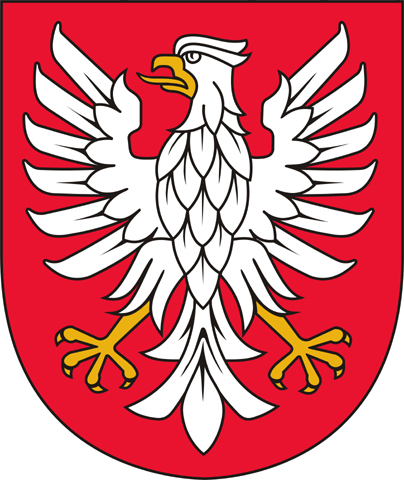 